[MS-OFORMS]: Office Forms Binary File FormatsIntellectual Property Rights Notice for Open Specifications DocumentationTechnical Documentation. Microsoft publishes Open Specifications documentation (“this documentation”) for protocols, file formats, data portability, computer languages, and standards support. Additionally, overview documents cover inter-protocol relationships and interactions. Copyrights. This documentation is covered by Microsoft copyrights. Regardless of any other terms that are contained in the terms of use for the Microsoft website that hosts this documentation, you can make copies of it in order to develop implementations of the technologies that are described in this documentation and can distribute portions of it in your implementations that use these technologies or in your documentation as necessary to properly document the implementation. You can also distribute in your implementation, with or without modification, any schemas, IDLs, or code samples that are included in the documentation. This permission also applies to any documents that are referenced in the Open Specifications documentation. No Trade Secrets. Microsoft does not claim any trade secret rights in this documentation. Patents. Microsoft has patents that might cover your implementations of the technologies described in the Open Specifications documentation. Neither this notice nor Microsoft's delivery of this documentation grants any licenses under those patents or any other Microsoft patents. However, a given Open Specifications document might be covered by the Microsoft Open Specifications Promise or the Microsoft Community Promise. If you would prefer a written license, or if the technologies described in this documentation are not covered by the Open Specifications Promise or Community Promise, as applicable, patent licenses are available by contacting iplg@microsoft.com. License Programs. To see all of the protocols in scope under a specific license program and the associated patents, visit the Patent Map. Trademarks. The names of companies and products contained in this documentation might be covered by trademarks or similar intellectual property rights. This notice does not grant any licenses under those rights. For a list of Microsoft trademarks, visit www.microsoft.com/trademarks. Fictitious Names. The example companies, organizations, products, domain names, email addresses, logos, people, places, and events that are depicted in this documentation are fictitious. No association with any real company, organization, product, domain name, email address, logo, person, place, or event is intended or should be inferred.Reservation of Rights. All other rights are reserved, and this notice does not grant any rights other than as specifically described above, whether by implication, estoppel, or otherwise. Tools. The Open Specifications documentation does not require the use of Microsoft programming tools or programming environments in order for you to develop an implementation. If you have access to Microsoft programming tools and environments, you are free to take advantage of them. Certain Open Specifications documents are intended for use in conjunction with publicly available standards specifications and network programming art and, as such, assume that the reader either is familiar with the aforementioned material or has immediate access to it.Support. For questions and support, please contact dochelp@microsoft.com. Preliminary Documentation. This particular Open Specifications document provides documentation for past and current releases and/or for the pre-release version of this technology. This document provides final documentation for past and current releases and preliminary documentation, as applicable and specifically noted in this document, for the pre-release version. Microsoft will release final documentation in connection with the commercial release of the updated or new version of this technology. Because this documentation might change between the pre-release version and the final version of this technology, there are risks in relying on this preliminary documentation. To the extent that you incur additional development obligations or any other costs as a result of relying on this preliminary documentation, you do so at your own risk.Revision SummaryTable of Contents1	Introduction	111.1	Glossary	111.2	References	131.2.1	Normative References	131.2.2	Informative References	131.3	Overview	141.3.1	Office Forms	141.3.1.1	UserForm	141.3.1.2	Frame	151.3.1.3	CheckBox	151.3.1.4	ComboBox	161.3.1.5	ListBox	161.3.1.6	OptionButton	171.3.1.7	TextBox	171.3.1.8	ToggleButton	181.3.1.9	CommandButton	181.3.1.10	Image	191.3.1.11	Label	191.3.1.12	TabStrip	201.3.1.13	ScrollBar	211.3.1.14	SpinButton	211.3.1.15	MultiPage	221.3.2	Saving Controls	231.3.2.1	Control Properties	231.3.2.2	Parent Controls	241.3.2.2.1	ClassTable	251.3.2.2.2	Sites Array	251.3.2.3	Embedded Parent Controls	261.3.3	Byte Ordering	271.4	Relationship to Protocols and Other Structures	281.5	Applicability Statement	281.6	Versioning and Localization	281.7	Vendor-Extensible Fields	282	Structures	292.1	File Structure	292.1.1	Control Storage Format	292.1.1.1	Persistence to a Property Bag	292.1.1.1.1	Control-specific Properties	292.1.1.1.2	Additional Persisted Properties	292.1.1.1.2.1	TextProps	292.1.1.1.2.2	TabFlagData	302.1.1.1.3	Property Value Formats	302.1.1.1.3.1	Number Properties	302.1.1.1.3.2	Boolean Properties	312.1.1.1.3.3	Point Properties	312.1.1.1.3.4	Picture Properties	312.1.1.1.3.5	String Properties	312.1.1.1.3.6	Lists of Properties	322.1.1.2	Persistence to a Stream	322.1.1.2.1	Property Mask	322.1.1.2.2	Property Values	322.1.1.2.3	Other Data	332.1.1.2.4	Padding and Alignment	332.1.1.2.5	Arrays of Property Values	332.1.1.3	Persistence to a Storage	332.1.2	Control Streams	342.1.2.1	Parent Controls	342.1.2.1.1	Form Stream	342.1.2.2	Embedded Controls	342.1.2.2.1	Object Stream	342.1.2.2.2	Embedded Parents	342.1.2.3	MultiPage Control Structure	342.1.2.3.1	Page Control Structure	342.1.2.4	CompObj Stream	352.2	Control Structures	352.2.1	CommandButton Control Structure	352.2.1.1	CommandButtonControl	352.2.1.2	CommandButtonPropMask	362.2.1.3	CommandButtonDataBlock	372.2.1.4	CommandButtonExtraDataBlock	382.2.1.5	CommandButtonStreamData	382.2.2	Frame Control	392.2.3	Image Control Structure	392.2.3.1	ImageControl	392.2.3.2	ImagePropMask	402.2.3.3	ImageDataBlock	412.2.3.4	ImageExtraDataBlock	422.2.3.5	ImageStreamData	422.2.4	Label Control Structure	432.2.4.1	LabelControl	432.2.4.2	LabelPropMask	442.2.4.3	LabelDataBlock	452.2.4.4	LabelExtraDataBlock	462.2.4.5	LabelStreamData	472.2.5	MorphData Control Structure	472.2.5.1	MorphDataControl	472.2.5.2	MorphDataPropMask	492.2.5.3	MorphDataDataBlock	512.2.5.4	MorphDataExtraDataBlock	552.2.5.5	MorphDataStreamData	552.2.5.6	MorphDataColumnInfo	562.2.5.7	MorphDataColumnInfoPropMask	562.2.5.8	MorphDataColumnInfoDataBlock	572.2.6	MultiPage Properties	572.2.6.1	MultiPageProperties	572.2.6.2	MultiPagePropertiesPropMask	582.2.6.3	MultiPagePropertiesDataBlock	582.2.6.4	Page Properties	582.2.6.4.1	PageProperties	582.2.6.4.2	PagePropMask	592.2.6.4.3	PageDataBlock	592.2.7	ScrollBar Control Structure	602.2.7.1	ScrollBarControl	602.2.7.2	ScrollBarPropMask	602.2.7.3	ScrollBarDataBlock	622.2.7.4	ScrollBarExtraDataBlock	642.2.7.5	ScrollBarStreamData	652.2.8	SpinButton Control Structure	652.2.8.1	SpinButtonControl	652.2.8.2	SpinButtonPropMask	662.2.8.3	SpinButtonDataBlock	672.2.8.4	SpinButtonExtraDataBlock	682.2.8.5	SpinButtonStreamData	682.2.9	TabStrip Control Structure	692.2.9.1	TabStripControl	692.2.9.2	TabStripPropMask	702.2.9.3	TabStripDataBlock	712.2.9.4	TabStripExtraDataBlock	742.2.9.5	TabStripStreamData	762.2.9.6	TabStripTabFlagData	762.2.9.7	TabStripTabFlag	762.2.10	UserForm Structure	772.2.10.1	FormControl	772.2.10.2	FormPropMask	782.2.10.3	FormDataBlock	792.2.10.4	FormExtraDataBlock	822.2.10.5	FormStreamData	832.2.10.6	FormSiteData	832.2.10.7	FormObjectDepthTypeCount	842.2.10.8	SITE_TYPE	842.2.10.9	FormDesignExData	852.2.10.10	ClassTable Structure	852.2.10.10.1	SiteClassInfo	852.2.10.10.2	ClassInfoPropMask	862.2.10.10.3	ClassInfoDataBlock	872.2.10.10.4	CLSTABLE_FLAGS	892.2.10.10.5	ClassInfoExtraDataBlock	892.2.10.11	DesignExtender Structure	902.2.10.11.1	DesignExtender	902.2.10.11.2	DesignExtenderPropMask	912.2.10.11.3	DesignExtenderDataBlock	912.2.10.12	OleSiteConcrete Structure	922.2.10.12.1	OleSiteConcreteControl	922.2.10.12.2	SitePropMask	922.2.10.12.3	SiteDataBlock	932.2.10.12.4	SiteExtraDataBlock	952.3	Common Text Properties Structure	962.3.1	TextProps	962.3.2	TextPropsPropMask	972.3.3	TextPropsDataBlock	982.3.4	TextPropsExtraDataBlock	992.4	Property Types	992.4.1	fmPosition	992.4.2	fmSize	992.4.3	FONTFLAGS	1002.4.4	FormEmbeddedActiveXControl	1002.4.5	FormEmbeddedActiveXControlCached	1002.4.6	FormFont	1012.4.7	GuidAndFont	1012.4.8	GuidAndPicture	1022.4.9	OLE_COLOR	1022.4.10	OleColorType	1022.4.11	RgbColorOrPaletteEntry	1032.4.12	StdFont	1032.4.13	StdPicture	1042.4.14	Strings	1042.4.14.1	ArrayString	1052.4.14.2	CountOfBytesWithCompressionFlag	1052.4.14.3	CountOfCharsWithCompressionFlag	1062.4.14.4	fmString	1062.5	Property Definitions	1062.5.1	Accelerator	1062.5.2	AutoSize	1072.5.3	BackColor	1072.5.4	BitFlags (OleSiteConcrete)	1072.5.4.1	SITE_FLAG	1072.5.5	BitFlags (DesignExtender)	1082.5.5.1	DX_MODE	1092.5.6	BooleanProperties	1102.5.6.1	FormFlags	1102.5.7	BorderColor	1102.5.8	BorderStyle	1102.5.8.1	fmBorderStyle	1112.5.9	BoundColumn	1112.5.10	Caption	1112.5.11	cColumnInfo	1112.5.12	ClickControlMode	1122.5.12.1	fmClickControlMode	1122.5.13	ClsidCacheIndex	1122.5.14	ColumnCount	1122.5.15	ControlSource	1122.5.16	Cycle	1132.5.16.1	fmCycle	1132.5.17	Delay	1132.5.18	DblClickControlMode	1132.5.18.1	fmDblClickControlMode	1132.5.19	DisplayedSize	1142.5.20	DisplayStyle	1142.5.20.1	fmDisplayStyle	1142.5.21	DrawBuffer	1142.5.22	DropButtonStyle	1142.5.22.1	fmDropButtonStyle	1142.5.23	Flags	1152.5.24	Font	1152.5.25	FontCharSet	1152.5.26	FontEffects	1152.5.26.1	fmFontEffects	1152.5.27	FontHeight	1162.5.28	FontName	1162.5.29	FontPitchAndFamily	1162.5.29.1	fmFontPitchAndFamily	1162.5.29.2	fmFontPitch	1162.5.29.3	fmFontFamily	1172.5.30	FontWeight	1172.5.31	ForeColor	1172.5.32	GridX	1182.5.33	GridY	1182.5.34	GroupCount	1182.5.35	GroupID	1182.5.36	GroupName	1182.5.37	HelpContextID	1192.5.38	ID	1192.5.39	LargeChange	1192.5.40	ListIndex	1192.5.41	ListRows	1192.5.42	ListStyle	1192.5.42.1	fmListStyle	1192.5.43	ListWidth	1202.5.44	LogicalSize	1202.5.45	MatchEntry	1202.5.45.1	fmMatchEntry	1202.5.46	Max	1202.5.47	MaxLength	1212.5.48	Min	1212.5.49	MouseIcon	1212.5.50	MousePointer	1212.5.50.1	fmMousePointer	1212.5.51	MultiRow	1222.5.52	MultiSelect	1222.5.52.1	fmMultiSelect	1222.5.53	Name	1232.5.54	NewVersion	1232.5.55	NextAvailableID	1232.5.56	NextEnabled	1232.5.57	ObjectStreamSize	1232.5.58	Orientation	1232.5.58.1	fmOrientation	1232.5.59	PageCount	1242.5.60	ParagraphAlign	1242.5.60.1	PARAFORMAT_Alignment	1242.5.61	PasswordChar	1242.5.62	Picture	1242.5.63	PictureAlignment	1252.5.63.1	fmPictureAlignment	1252.5.64	PicturePosition	1252.5.64.1	fmPicturePosition	1252.5.65	PictureSizeMode	1262.5.65.1	fmPictureSizeMode	1262.5.66	PictureTiling	1262.5.67	Position (ScrollBar and SpinButton)	1262.5.68	Position (OleSiteConcrete)	1272.5.69	PrevEnabled	1272.5.70	ProportionalThumb	1272.5.71	RowSource	1272.5.72	RuntimeLicKey	1272.5.73	ScrollBars (UserForm)	1272.5.73.1	FormScrollBarFlags	1282.5.74	ScrollBars (MorphData)	1282.5.74.1	fmScrollBars	1282.5.75	ScrollPosition	1282.5.76	ShapeCookie	1292.5.77	ShowDropButtonWhen	1292.5.77.1	fmShowDropButtonWhen	1292.5.78	Size	1292.5.79	SmallChange	1292.5.80	SpecialEffect	1292.5.80.1	fmSpecialEffect	1302.5.81	TabData	1302.5.82	TabFixedHeight	1302.5.83	TabFixedWidth	1302.5.84	TabIndex	1312.5.85	TabOrientation	1312.5.85.1	fmTabOrientation	1312.5.86	TabsAllocated	1312.5.87	TabStyle	1312.5.87.1	fmTabStyle	1312.5.88	Tag	1322.5.89	TakeFocusOnClick	1322.5.90	TextColumn	1322.5.91	Tooltip	1322.5.92	Tooltips	1322.5.93	TransitionEffect	1322.5.93.1	fmTransitionEffect	1332.5.94	TransitionPeriod	1332.5.95	Value	1332.5.96	VariousPropertyBits	1342.5.96.1	VariousPropertiesBitfield	1342.5.96.2	fmIMEMode	1372.5.97	Width	1372.5.98	Zoom	1372.6	Algorithms	1382.6.1	ClassTable Rowset Algorithm	1382.6.1.1	DispidRowset Algorithm	1382.6.1.2	SetRowset Algorithm	1393	Structure Examples	1403.1	String Compression	1403.2	CommandButton	1403.3	MultiPage Control	1443.4	UserForm	1473.5	TabStrip	1573.6	Property Bag Format	1643.6.1	TabStrip and TextProps Properties	1654	Security Considerations	1685	Appendix A: Product Behavior	1696	Change Tracking	1717	Index	172IntroductionThe Office Forms Binary File Formats Structure specifies the Office Forms Binary File Formats. This file format applies to Office Forms. Office Forms are a collection of controls that can be embedded in client applications and stored as part of a file. Office Forms controls can be used to provide additional interactive surfaces, such as command buttons, check boxes, or option buttons, to the user. The client application provides the location and requests the type of persistence; the structure of the persistence is determined by Office Forms for binary formats and by the client application for text formats.Sections 1.7 and 2 of this specification are normative. All other sections and examples in this specification are informative.GlossaryThis document uses the following terms:accelerator key: Any combination of keys that are pressed simultaneously to run a command.ActiveX control: A reusable software control, such as a check box or button, that uses ActiveX technology and provides options to users or runs macros or scripts that automate a task. See also ActiveX object.ASCII: The American Standard Code for Information Interchange (ASCII) is an 8-bit character-encoding scheme based on the English alphabet. ASCII codes represent text in computers, communications equipment, and other devices that work with text. ASCII refers to a single 8-bit ASCII character or an array of 8-bit ASCII characters with the high bit of each character set to zero.big-endian: Multiple-byte values that are byte-ordered with the most significant byte stored in the memory location with the lowest address.Boolean: An operation or expression that can be evaluated only as either true or false.cell: A box that is formed by the intersection of a row and a column in a worksheet or a table. A cell can contain numbers, strings, and formulas, and various formats can be applied to that data.character pitch: A quality that measures the number of characters that can be printed in a horizontal inch. Pitch is typically used to measure monospace fonts.character set: A mapping between the characters of a written language and the values that are used to represent those characters to a computer. class identifier (CLSID): A GUID that identifies a software component; for instance, a DCOM object class or a COM class.color palette: A collection of colors that is available to format text, shapes, cells, and chart elements.datasheet: A worksheet window that contains the source data for a Microsoft Graph chart object.dual interface: An interface that can act either as a dispinterface or a Distributed Component Object Model (DCOM) interface.dynamic virtual table: An ordered array that contains pointers to virtual functions.font family: A set of fonts that all have common stroke width and serif characteristics. For example, Times Roman and Times Roman Italic are members of the same font family.globally unique identifier (GUID): A term used interchangeably with universally unique identifier (UUID) in Microsoft protocol technical documents (TDs). Interchanging the usage of these terms does not imply or require a specific algorithm or mechanism to generate the value. Specifically, the use of this term does not imply or require that the algorithms described in [RFC4122] or [C706] must be used for generating the GUID. See also universally unique identifier (UUID).hanzi: A set of ideograms that is used to write Traditional Chinese and Simplified Chinese. The set is also referred to as kanji in the Japanese writing system and Hanja in the Korean writing system.HIMETRIC: A metric mapping mode in which each logical unit is .01 mm.IDispatch identifier (DispID): A 32-bit signed integer that is used in Automation interfaces to identify methods, properties, and arguments.Input Method Editor (IME): An application that is used to enter characters in written Asian languages by using a standard 101-key keyboard. An IME consists of both an engine that converts keystrokes into phonetic and ideographic characters and a dictionary of commonly used ideographic words.license key: An array of bytes that enables access to a control according to the usage policies for that control.little-endian: Multiple-byte values that are byte-ordered with the least significant byte stored in the memory location with the lowest address.macro: A set of instructions that are recorded or written, and then typically saved to a file. When a macro is run, all of the instructions are performed automatically.persist: The process of storing data in a memory medium that does not require electricity to maintain the data that it stores. Examples of such mediums are hard disks, CDs, non-volatile RAM, and memory sticks.point: A unit of measurement for fonts and spacing. A point is equal to 1/72 of an inch.property bag: A name/value pair that stores a property of a control or object, typically by using the IPropertyBag interface.range: An addressable region that is in a workbook. A range typically consists of zero or more cells and represents a single, contiguous rectangle of cells on a single sheet.storage: An element of a compound file that is a unit of containment for one or more storages and streams, analogous to directories in a file system, as described in [MS-CFB].stream: An element of a compound file, as described in [MS-CFB]. A stream contains a sequence of bytes that can be read from or written to by an application, and they can exist only in storages.system palette: An itemization of all of the colors that can be displayed by the operating system for a device.twip: A unit of measurement that is used in typesetting and desktop publishing. It equals one-twentieth of a printer's point, or 1/1440 of an inch.type information: A collection of information that describes the characteristics and capabilities of an object, including the properties, events, and methods for the object.Unicode: A character encoding standard developed by the Unicode Consortium that represents almost all of the written languages of the world. The Unicode standard [UNICODE5.0.0/2007] provides three forms (UTF-8, UTF-16, and UTF-32) and seven schemes (UTF-8, UTF-16, UTF-16 BE, UTF-16 LE, UTF-32, UTF-32 LE, and UTF-32 BE).variant type: An unsigned 16-bit integer that indicates the data type of a variant, as described in [MS-OAUT].worksheet: A single logical container for a set of tabular data and other objects in a workbook.MAY, SHOULD, MUST, SHOULD NOT, MUST NOT: These terms (in all caps) are used as defined in [RFC2119]. All statements of optional behavior use either MAY, SHOULD, or SHOULD NOT.ReferencesLinks to a document in the Microsoft Open Specifications library point to the correct section in the most recently published version of the referenced document. However, because individual documents in the library are not updated at the same time, the section numbers in the documents may not match. You can confirm the correct section numbering by checking the Errata.  Normative ReferencesWe conduct frequent surveys of the normative references to assure their continued availability. If you have any issue with finding a normative reference, please contact dochelp@microsoft.com. We will assist you in finding the relevant information. [GIF89a] CompuServe Incorporated, "Graphics Interchange Format(sm)", Graphics Interchange Format Programming Reference, July 1990, http://www.w3.org/Graphics/GIF/spec-gif89a.txt[JFIF] Hamilton, E., "JPEG File Interchange Format, Version 1.02", September 1992, http://www.w3.org/Graphics/JPEG/jfif.txt[MC-IcoWin32] John Hornick, "Icons in Win32", September 29, 1995, http://msdn.microsoft.com/en-us/library/ms997538.aspx[MS-DTYP] Microsoft Corporation, "Windows Data Types".[MS-EMF] Microsoft Corporation, "Enhanced Metafile Format".[MS-OAUT] Microsoft Corporation, "OLE Automation Protocol".[MS-OLEDS] Microsoft Corporation, "Object Linking and Embedding (OLE) Data Structures".[MS-OSHARED] Microsoft Corporation, "Office Common Data Types and Objects Structures".[MS-WMF] Microsoft Corporation, "Windows Metafile Format".[RFC2119] Bradner, S., "Key words for use in RFCs to Indicate Requirement Levels", BCP 14, RFC 2119, March 1997, http://www.rfc-editor.org/rfc/rfc2119.txt[RFC4234] Crocker, D., Ed., and Overell, P., "Augmented BNF for Syntax Specifications: ABNF", RFC 4234, October 2005, http://www.rfc-editor.org/rfc/rfc4234.txtInformative References[ECMA-376] ECMA International, "Office Open XML File Formats", 1st Edition, ECMA-376, December 2006, http://www.ecma-international.org/publications/standards/Ecma-376.htm[MS-CFB] Microsoft Corporation, "Compound File Binary File Format".[MS-DOC] Microsoft Corporation, "Word (.doc) Binary File Format".[MS-OVBA] Microsoft Corporation, "Office VBA File Format Structure".[MS-PPT] Microsoft Corporation, "PowerPoint (.ppt) Binary File Format".[MS-XLSB] Microsoft Corporation, "Excel (.xlsb) Binary File Format".[MS-XLS] Microsoft Corporation, "Excel Binary File Format (.xls) Structure".[MSDN-IDPD] Microsoft Corporation, "Interpreting Data Packet Diagrams", http://msdn.microsoft.com/en-us/library/aa506210.aspx[MSDN-IPersistStream] Microsoft Corporation, "IPersistStream interface", http://msdn.microsoft.com/en-us/library/ms690091.aspx[MSDN-IPropertyBag] Microsoft Corporation, "IPropertyBag", http://msdn.microsoft.com/en-us/library/aa908373.aspx[MSDN-IStorage] Microsoft Corporation, "IStorage Interface", http://msdn.microsoft.com/en-us/library/aa380015.aspx[MSDN-IStream] Microsoft Corporation, "IStream interface", http://msdn.microsoft.com/en-us/library/aa380034.aspxOverviewOffice FormsOffice Forms is a set of ActiveX controls that provide interactive surfaces to the user. The characteristics and behaviors of the controls are determined by the application that parses the binary file. Controls can be embedded directly into an application document or into another control. In both cases, they persist with the same structure. This section illustrates one way to use and display Office Forms controls.UserFormThe UserForm control (section 2.2.10) is a form or a custom dialog box that obtains information from a user. Other controls can be added to the UserForm control to display labels, provide areas for user input of text, display drop-down selection boxes, display buttons, and perform other actions, including actions that are triggered by user interaction.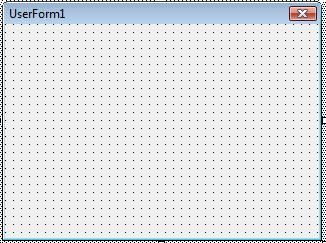 Figure 1: UserForm controlFrameThe Frame control (section 2.2.2) is a rectangular box with an optional label that groups controls into one visual unit. It can force mutually exclusive values among controls such as OptionButton controls (section 2.2.5) or CheckBox controls (section 2.2.5) in the frame.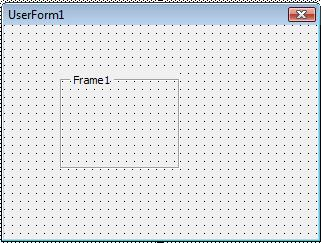 Figure 2: Frame controlCheckBoxThe CheckBox control (section 2.2.5) toggles a value that indicates an opposite and unambiguous choice. It has three possible states: selected, cleared, and neither selected nor cleared, meaning a combination of on and off states.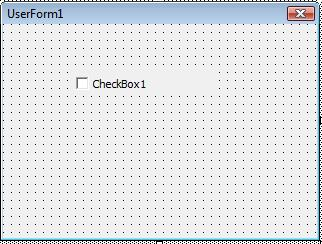 Figure 3: CheckBox controlComboBoxThe ComboBox control (section 2.2.5) combines a TextBox (section 2.2.5) with a ListBox (section 2.2.5) to create a drop-down list box. Clicking the drop button on the side of the TextBox displays the list of items. Users can type a value, which can be restricted to the list, or they can choose an item from the list to enter a value.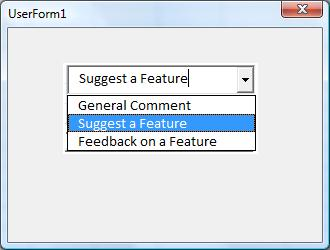 Figure 4: ComboBox controlListBoxThe ListBox control (section 2.2.5) displays a list of one or more items of text from which a user can choose.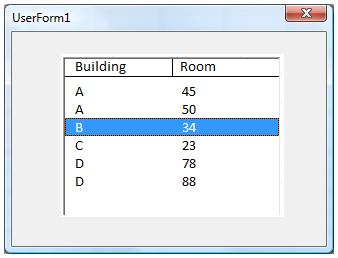 Figure 5: ListBox controlOptionButtonThe OptionButton control (section 2.2.5) enables a single choice in a limited set of mutually exclusive choices in a GroupName (section 2.5.36) or in a Frame control (section 2.2.2). It has three possible states: selected, cleared, and neither selected nor cleared, meaning a combination of on and off states. An OptionButton is also referred to as a radio button.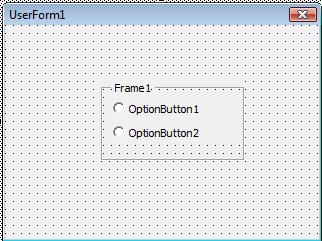 Figure 6: OptionButton controls in a FrameTextBoxThe TextBox control (section 2.2.5) displays text from an organized set of data or user input.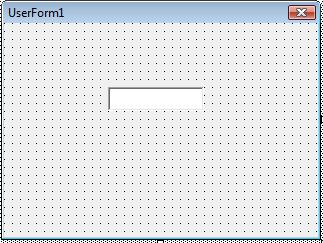 Figure 7: TextBox controlToggleButtonThe ToggleButton control (section 2.2.5) indicates a state, such as Yes/No, or a mode, such as On/Off. It alternates between an enabled and disabled state when it is clicked.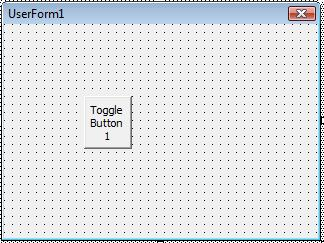 Figure 8: ToggleButton controlCommandButtonThe CommandButton control structure (section 2.2.1) runs a macro that performs an action when a user clicks it. A CommandButton is also referred to as a push button.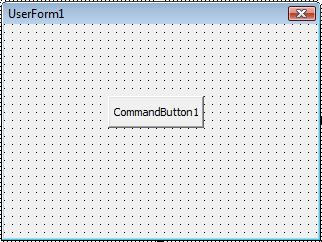 Figure 9: CommandButton controlImageThe Image control (section 2.2.3) is used to display a picture.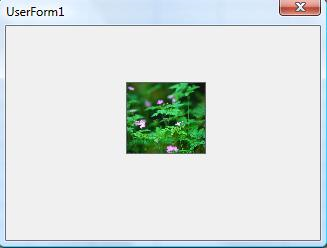 Figure 10: Image controlLabelThe Label control (section 2.2.4) displays text that identifies the purpose of a control such as a TextBox (section 2.2.5), displays descriptive text, or provides brief instructions.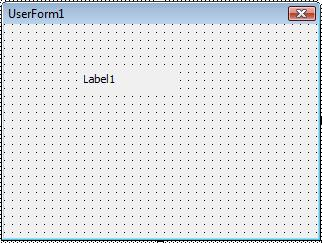 Figure 11: Label controlTabStripThe TabStrip control (section 2.2.9) presents a set of related controls as a visual group. It displays different sets of information for related controls. It contains a collection of one or more tabs in which each tab is selectable by the user. Each tab shows different values for the controls that are in the TabStrip control. 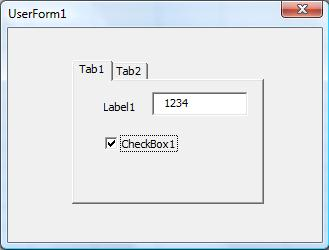 Figure 12: TabStrip control, first tab selected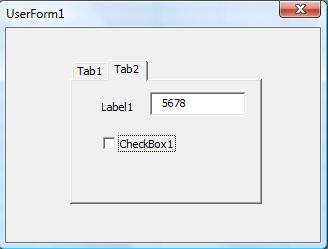 Figure 13: TabStrip control, second tab selectedScrollBarThe ScrollBar control (section 2.2.7) scrolls through a range of values when a user clicks the scroll arrows, or jumps to a value when the user drags the scroll box. The value jumps past a preset range when the user clicks the area between the scroll box and either of the scroll arrows. The user can use the value of the ScrollBar control to set the value of another control, such as a TextBox (section 2.2.5).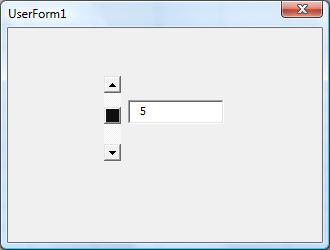 Figure 14: ScrollBar controlSpinButtonThe SpinButton control (section 2.2.8) increases or decreases a value, such as a number, time, or date. A user increases the value by clicking the up arrow and decreases the value by clicking the down arrow. A user can use the value of the SpinButton control to set the value of another control, such as a TextBox (section 2.2.5).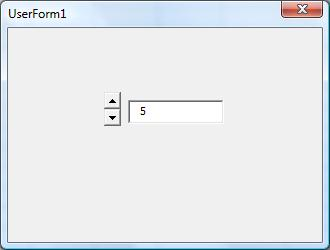 Figure 15: SpinButton controlMultiPageThe MultiPage control (section 2.1.2.3) presents multiple screens of information as a single set. It contains a collection of one or more pages in which each page is a UserForm (section 2.2.10) that contains its own controls and can have a unique layout. Each page is associated with a tab on which the user can click to display the page and its contents.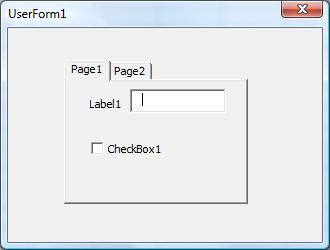 Figure 16: MultiPage control, first page selected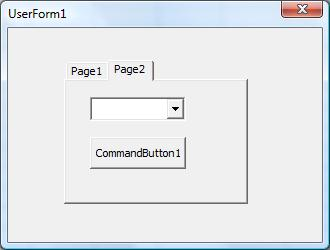 Figure 17: MultiPage control, second page selectedSaving ControlsOffice Forms controls can be stored by serializing control properties to an IStream interface, an IStorage interface, or an IPropertyBag interface. For more information about these interfaces, see [MSDN-IStream], [MSDN-IStorage], and [MSDN-IPropertyBag], respectively. Parent controls, that is, controls that can contain other controls are stored to an IStorage interface. Non-parent controls that are not embedded in another control can be saved to any of the three interfaces.All Office Forms controls can be saved to PowerPoint, Word, and Excel file formats, as well as any other file types that support the IStorage and IStream interfaces. For more information about the PowerPoint, Word, and Excel binary formats, see [MS-PPT], [MS-DOC], and [MS-XLS], respectively. For information about Excel Binary File Format (.xlsb), see [MS-XLSB]. Excel Binary File Format (.xlsb) also supports IPropertyBag, so non-parent controls that are not embedded in another control can be saved to that file format using IPropertyBag.Each client application provides the desired interface to Office Forms. This document describes how Office Forms are written to these interfaces. It does not describe how the bytes are saved to disk; that format is determined by the client application.The rest of this section describes how controls are saved to the IStream and IStorage formats.Control PropertiesOffice Forms controls are stored as collections of property values. Any information required to identify the control is stored by the client application. For example, the client application can write the class identifier (CLSID) of the control, which is a GUID, to the stream before passing it to the control. For more information about the GUID type, see [MS-DTYP].If a client application requests that a non-parent Office Forms control be saved to a storage, Office Forms creates a stream named "contents" under the storage provided by the client application and persists the control to that stream in the same way that it would persist to any IStream object.Once an Office Forms control is given or creates a stream object, the control properties are stored in a fixed format. Metadata is stored about the properties, including flags to indicate which properties are stored. Properties that are 4 bytes or smaller in size are stored sequentially in the DataBlock, followed by larger properties in the ExtraData block. Properties that are stored using the IPersistStream interface are stored in StreamData. For more information about IPersistStream, see [MSDN-IPersistStream]. The following figure illustrates this layout.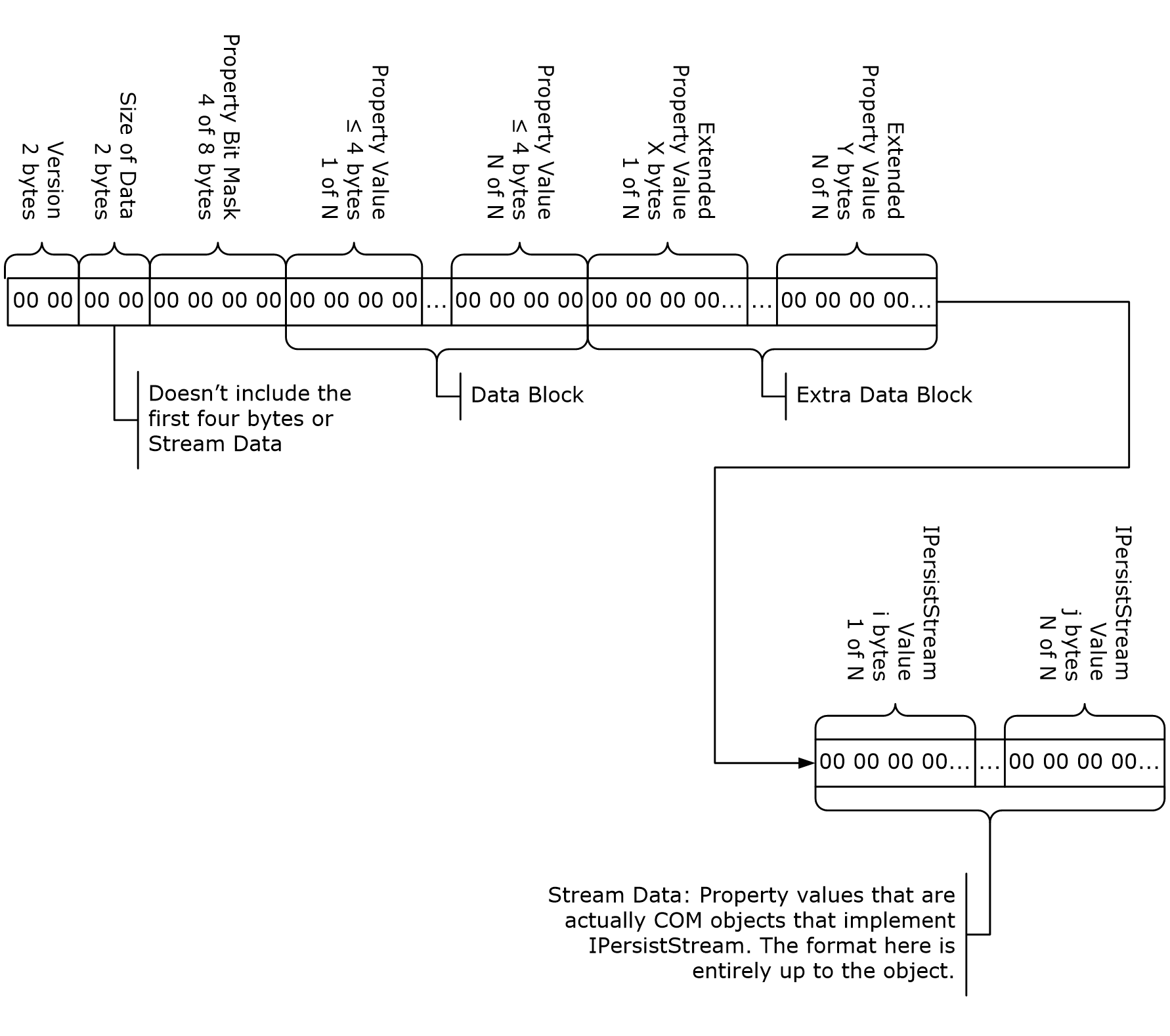 Figure 18: Control structure without additional dataSome controls store additional data, which is not depicted in this figure. Any additional data is stored in the stream directly following this format. Many controls store TextProps (section 2.3.1) immediately following StreamData. The TextProps structure follows the pattern illustrated in this figure. These additional data structures are specified in the section specific to the applicable control.Parent ControlsParent controls are those, such as Frame, that can contain other controls. These controls are considered parents whether or not they contain embedded controls. The structure of a parent control consists of multiple streams in one storage. The following figure illustrates this layout.The first stream, named "f", is the Form stream (section 2.1.2.1.1). The Form stream contains the properties of the parent control, followed by the ClassTable (section 2.2.10.10), which stores information about control types that are used by embedded controls and are unknown to the parent control. Following the ClassTable, the Sites array (section 1.3.2.2.2) of the FormSiteData (section 2.2.10.6) stores information about each control embedded in the parent control. Following the Sites array (section 1.3.2.2.2), the DesignExtender (section 2.2.10.11) stores properties of the design surface of the parent control. The ClassTable (section 2.2.10.10) and DesignExtender (section 2.2.10.11) are both optional and are not stored if not needed.The second stream, named "o", is the Object stream (section 2.1.2.2.1). The Object stream contains the properties of each embedded child control, persisted as described in section 1.3.2.1. Embedded child controls cannot be parent controls. Embedded parent controls are described in section 1.3.2.3.The CompObj stream (section 2.1.2.4) holds information about the parent control and clipboard UINT32Parent controls that can create other streams in addition to the Form stream (section 2.1.2.1.1) and Object stream (section 2.1.2.2.1), as long as the additional streams have names unique to their storage.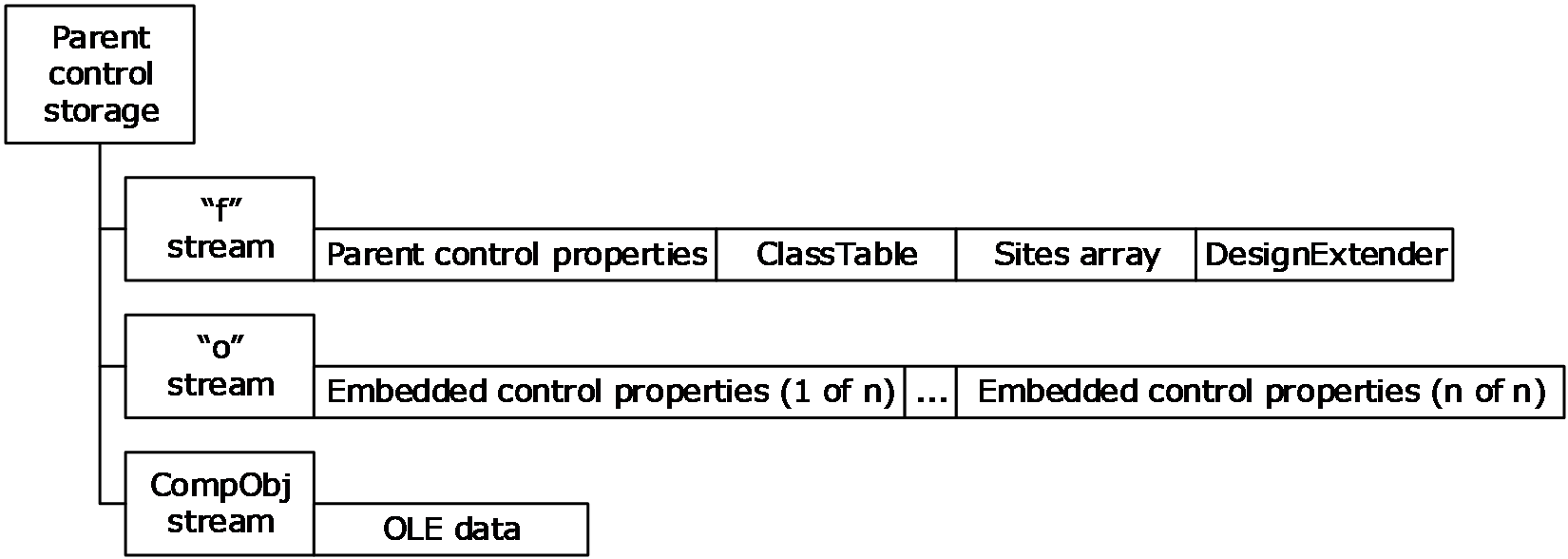 Figure 19: Parent control structureClassTableThe format of the ClassTable element in the Form stream (section 2.1.2.1.1) is a count of classes, followed sequentially by information about each class.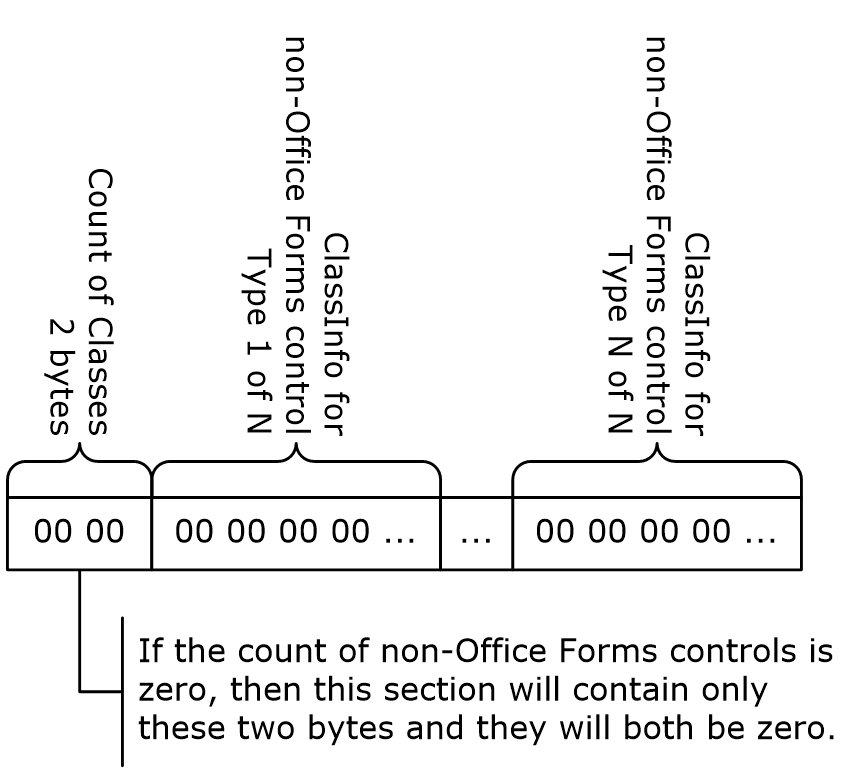 Figure 20: ClassTable structureSites ArrayThe format of the Sites array, as illustrated in the following figure, is a count of embedded controls, followed by the size of the embedded control information, an array describing the types, and an array describing each site.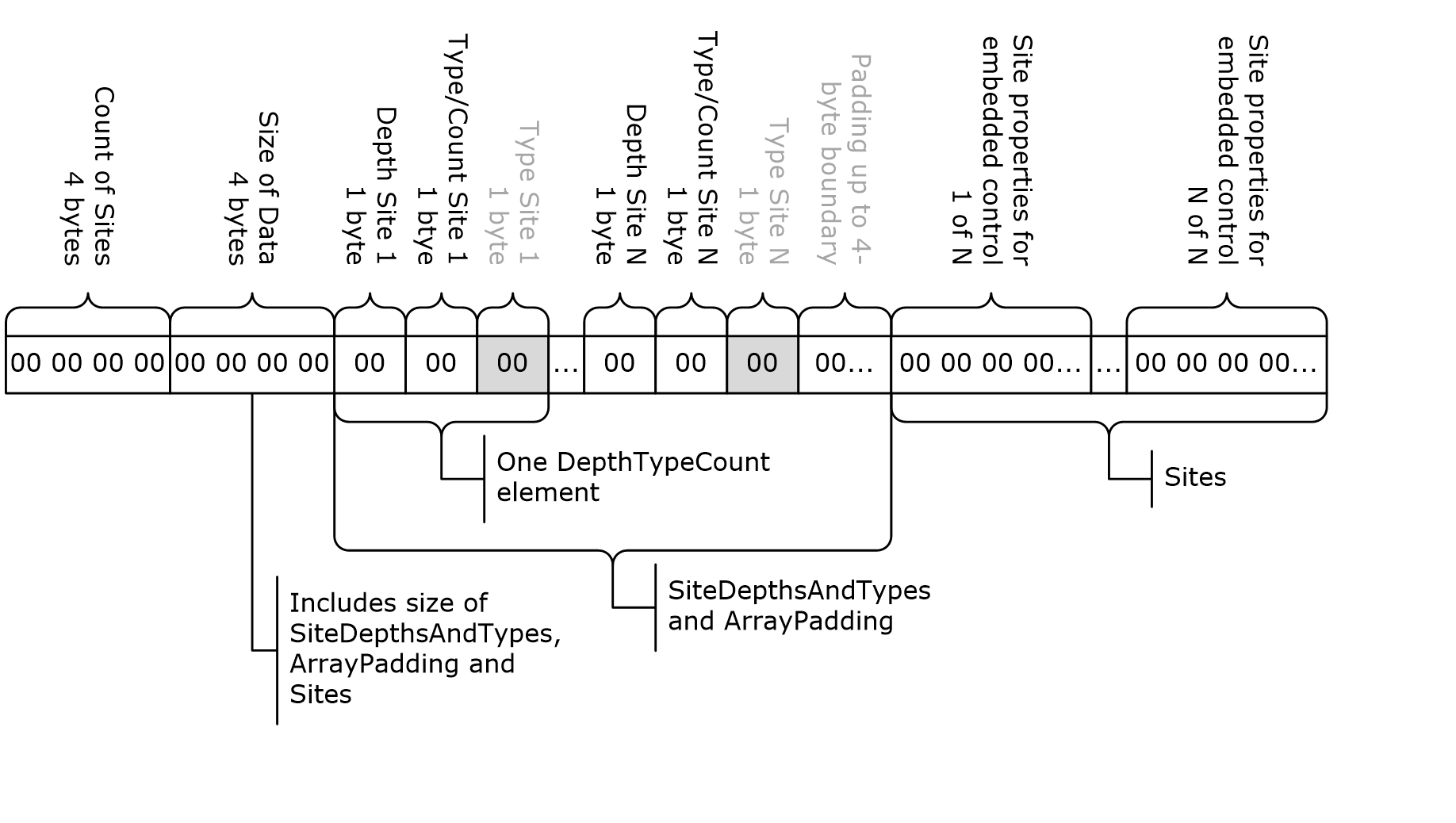 Figure 21: Sites arrayThe SiteDepthsAndTypes array, as illustrated in the previous figure, stores the depth as specified in section 2.2.10.7 and type of each embedded control. Each entry is 2 or 3 bytes long, depending on whether two consecutive controls are of the same OLE type. If two or more controls of the same type occur in order, only one entry is used. That entry includes a count, as well as the depth and type. The array is padded to a length that is divisible by 4. The Sites array in the previous figure is an array of OleSiteConcreteControl structures (section 2.2.10.12), one for each embedded control.Embedded Parent ControlsAn embedded control can also be a parent control to control(s) embedded in it. In that case, the properties of the embedded parent control are not stored in the parent Object stream (section 2.1.2.2.1) with the information about its siblings, but rather as a storage contained by the parent control storage. Each embedded parent control is still accounted for in the parent SiteDepthsAndTypes array, as described in section 1.3.2.2.2.The Page control (section 2.1.2.3.1) is an example of an embedded parent control. It exists only within a MultiPage control (section 2.1.2.3), and each Page control is a UserForm (section 2.2.10) that exists as a storage with its own streams that persist FormControl (section 2.2.10.1) properties and information about its child controls. Properties of the Page control independent of the UserForm, are stored by its parent MultiPage control. The MultiPage control adds the "x" stream to hold its MultiPageProperties (section 2.2.6) and the PageProperties (section 2.2.6.4) of each of its Pages.The following figure illustrates these structures.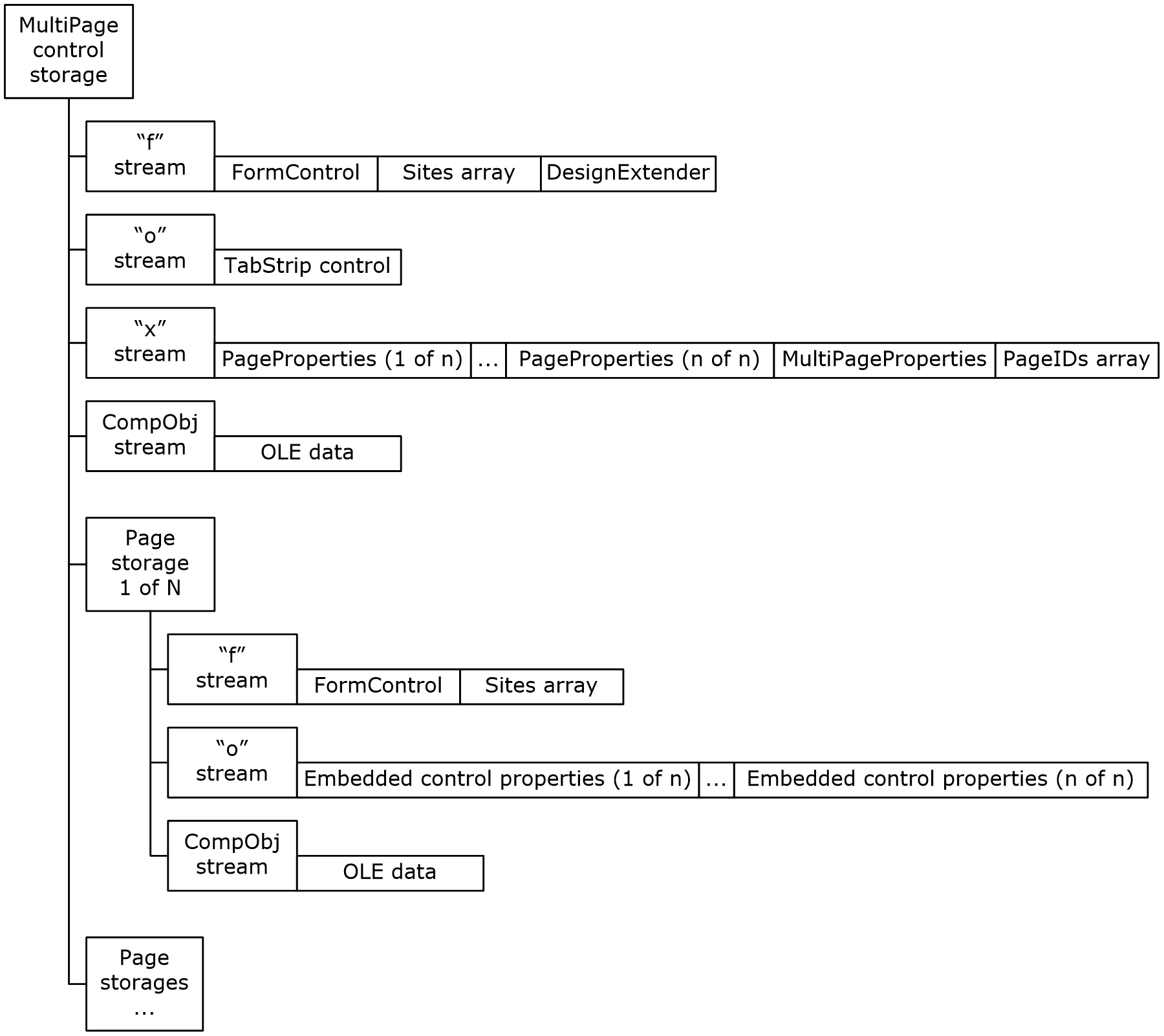 Figure 22: MultiPage control structureByte OrderingData in this file format is stored in little-endian format.Some computer architectures number bytes in a binary word from left to right, which is referred to as big-endian. The packet diagrams specified in [MSDN-IDPD] for this documentation are big-endian. Other architectures number the bytes in a binary word from right to left, which is referred to as little-endian. The underlying file format enumerations, objects, and records are little-endian.Using big-endian and little-endian methods, the number 0x12345678 would be stored as shown in the following table.Relationship to Protocols and Other StructuresThis file format is used as part of a host persistence format that specifies how and where the structures specified in this document are persisted. This structure is dependent on the host persistence formats specified in the following references:[MS-PPT] for the persistence format for presentations.[MS-DOC] for the persistence format for word-processing documents.[MS-XLS] and [MS-XLSB] for the persistence formats for spreadsheets.[MS-OVBA] for the persistence format of a code project.The host persistence format also specifies whether this structure is persisted in binary or text format. For example, if the host specifies persisting Office Forms controls in text format, it also specifies a property bag [MSDN-IPropertyBag] into which to persist those properties.If the host persistence format specifies persisting Office Forms controls in binary format, it also specifies a stream [MSDN-IStream] or storage [MSDN-IStorage] into which to persist those properties, as specified by the Compound File Binary File Format [MS-CFB]. The OLE Automation Protocol, as specified in [MS-OAUT], is used to embed ActiveX controls that are not specified in this document.Applicability StatementThis document specifies a persistence format for Office Forms ActiveX controls. The controls typically represent different ways of communicating information or receiving user input through a window or dialog box.This persistence format provides interoperability with applications that create or read documents conforming to this structure.<1>Versioning and LocalizationThis document covers versioning issues in the following areas:Structure Versions: There is only one version of the Office Forms structure.Localization: This structure defines no locale-specific processes or data. Vendor-Extensible FieldsThe Office Forms structure does not define any vendor extensible fields.StructuresFile Structure Controls can be persisted to a file in two ways: binary format or text format. Text format is specified in section 2.1.1.1. Binary format is specified in section 2.1.1.2 and the following sections.Unless otherwise specified, section 2.1.1.2 and following refer to binary format.NOTE: In this document, the word property refers specifically to named properties specified in section 2.5. Each property has a file format default, which is the value of the property if the property is not stored. This value MUST NOT be persisted.Control Storage FormatControls are stored to a file by persisting properties of the control and other control-specific information. For each control structure in section 2.2, a specified set of properties applies and other properties MUST NOT be persisted.Persistence to a Property BagNon-parent controls cannot contain other controls. If non-parent controls are not embedded in other controls, they can be persisted to a property bag. The location and format of the control in the file is specified by the client application that stores it.Parent controls can contain other controls. They cannot be persisted to a property bag; they MUST be persisted to a storage as specified in section 2.1.2.1. Consequently, controls that are embedded in another control cannot be persisted to a property bag. They MUST be persisted as specified in section 2.1.2.2.Control-specific PropertiesA control that is persisted to a property bag is saved as a series of name-value pairs, where the first element in the pair is the name of a property that applies to the control, and the second element in the pair is the text representation of that property value in that control. The properties, their names, their meanings, and the controls to which they apply are specified in section 2.5.The format of the text representation of properties is specified in section 2.1.1.1.3. Properties that are not stored in a list and have the same value as the file format default MUST NOT be stored. Storage of properties in a list is specified in section 2.1.1.1.3.6.Additional Persisted PropertiesIn addition to the properties in section 2.5 that apply to a control, certain controls save other properties, as specified in the following subsections. These additional properties MUST be stored in the same property bag as the control-specific properties.TextPropsThe following controls, when persisted to a property bag, also store properties that apply to TextProps in section 2.5:CheckBoxComboBoxCommandButtonLabelListBoxOptionButtonTextBoxToggleButtonTabFlagDataThe TabStrip control, when persisted to a property bag, also stores a property named "TabState", which specifies the state of each tab. The value of this property MUST contain exactly one TabFlag for each tab and MUST conform to the following Augmented Backus-Naur Form (ABNF) [RFC4234] grammar:TabState = *1(TabFlags)TabFlags = TabFlag *(";" TabFlag)TabFlag: Specifies the state of a tab with one of the values in the following table.Property Value FormatsNumber PropertiesNumeric properties are saved as the text representation of unsigned decimal integers. The property value MUST be in the range from zero through 4294967295. The text representation MUST conform to the following ABNF [RFC4234] grammar:UINT32 = 1*10ASCII-DIGITASCII-DIGIT is specified in [MS-OSHARED] section 2.1.The text representation is determined using the following algorithm:Treat the property value as an unsigned 32-bit integer, Value.Allocate a string buffer, String, with room for at least 11 characters.Set the CurrentCharacter pointer to point to the beginning of String.Set FirstDigit pointer to point to the beginning of String.Repeat steps 5.1 through 5.4 until Value is equal to zero.Set an unsigned 32-bit integer DigitValue to Value modulo 10.Set Value to Value divided by 10.Set the character pointed to by CurrentCharacter to DigitValue plus 48, which is the numeric value of the character ‘0’.Increment CurrentCharacter to point to the next character in String.Set the character pointed to by CurrentCharacter to zero (NULL).Decrement CurrentCharacter to point to the previous character in String.Repeat steps 8.1 through 8.3 until FirstDigit points to a character in String past the character to which CurrentCharacter points.Swap the values of the characters pointed to by FirstDigit and CurrentCharacter.Increment FirstDigit to point to the next character in String.Decrement CurrentCharacter to point to the previous character in String.Boolean PropertiesBoolean properties are stored as a text representation that MUST conform to the following ABNF [RFC4234] grammar:BOOL = "0" / "-1"The possible meanings of BOOL are specified in the following table.Point PropertiesProperties that are a pair of numbers, which can represent height and width or a pair of coordinates, are saved as a semicolon-delimited list. The text representation MUST conform to the following ABNF [RFC4234] grammar:POINT = UINT32 ";" UINT32Picture PropertiesProperties that are pictures are persisted as a variant type of VT_UNKNOWN. The location and format of the stored binary value are defined by the client application requesting that the control be persisted.String PropertiesProperties that are strings are saved as Unicode strings with a variant type of VT_BSTR. Empty strings are valid values. String property values that are persisted to a property bag are not compressed or padded and MUST conform to the following ABNF [RFC4234] grammar:STRING = *(UTF16-ANY)UTF16-ANY is specified in [MS-OSHARED] section 2.1.Lists of PropertiesTabStrip controls have properties that can have a different value for each tab. Values for these properties MUST be stored and MUST be persisted as a semicolon-delimited list. The list MUST have an entry for each tab and MUST be ordered, with the first element in each list corresponding to the first tab, and so on.Lists MUST conform to the following ABNF [RFC4234] grammar:LIST   = *(VALUE ";")VALUE  = UINT32 / STRING / BOOLPersistence to a StreamThe location of a control within the structure of the file to which it is persisted is specified by the client application that provides the stream. The exact format of each control as persisted to a stream is specified in section 2.2.Each control that is persisted to a stream has the same general structure, as follows:Version numberSizeProperty maskProperty valuesOther dataProperty MaskThe property mask is a 4-byte or 8-byte bit field that specifies the property values of a control that are persisted. Each property that applies to a control is represented by a bit in the property mask of that control. Some bits in each property mask are unused, as specified per control in section 2.2. The lowest-order used bit in a property mask specifies whether the property to which it corresponds, which would be persisted first, is in fact stored, and the highest-order used bit specifies the presence of the property that would be persisted last.The value of each used bit specifies whether the corresponding property of the control has a value that is different from the file format default for that property; that is, whether it is stored. Properties that are not stored in an array and have the same value as the file format default MUST NOT be stored. Storage of properties in an array is specified in section 2.1.1.2.5.Property ValuesProperty values are persisted in up to three groups. In the first group, all property values that are less than or equal to 4 bytes in size are stored in the order in which they are referenced by the property mask. This group is the DataBlock of the control. Property values that are greater than 4 bytes in size, but are not font or picture properties, are stored in the order in which they are referenced by the property mask. This group is the ExtraDataBlock of the control. Picture properties are stored in the order in which they are referenced by the property mask. This group is the StreamData of the control. Font properties are stored either in the StreamData or following it, as specified per control in section 2.2.Other DataSome controls have other data stored after the property values. The other data, if present, can include the TextProps structure or other control-specific data. They are specified in section 2.2 as part of the structure of each control.Padding and AlignmentProperty values stored in the DataBlock portion of a control MUST be stored on alignment boundaries equal to the size of the property value, relative to the beginning of the control in the stream. All 4-byte property values MUST be stored beginning at an offset into the stream, from the beginning of the version number, that is divisible by 4. All 2-byte property values MUST be stored at an offset into the stream, from the beginning of the version number, that is divisible by 2. Extra bytes MUST be added to the stream before any property value that would otherwise be stored starting at an unaligned offset. The value of each of these bytes is undefined, and the bytes MUST be ignored. Padding MUST NOT be added before a property value that is not stored.After all property values that are less than or equal to 4 bytes in size have been persisted to the stream, extra bytes MUST be added so that the total size, in bytes, of all persisted property values and padding is divisible by 4. The value of these extra bytes at the end of the DataBlock MUST be set to zero, and the bytes MUST be ignored.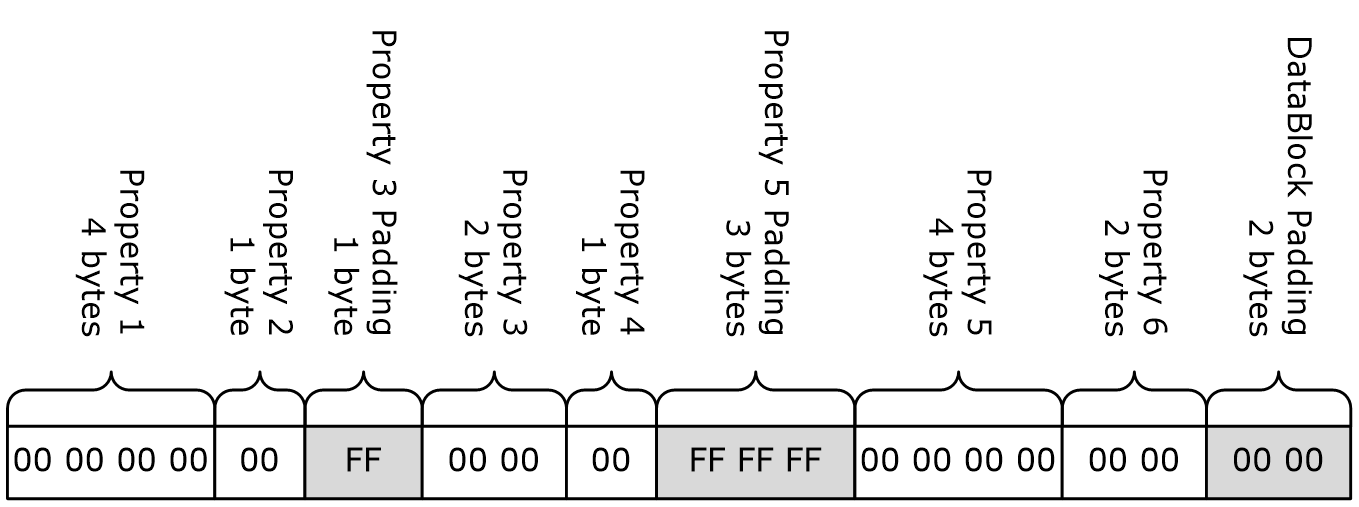 Figure 23: Padding in the DataBlockProperty values that are strings are padded to a length that is divisible by 4, as specified in section 2.4.14. Strings that are stored as part of a property of another type are not padded.Arrays of Property ValuesThe  control stores multiple values for properties that can have a different value for each tab. These values are persisted sequentially, as an array. Arrays MUST be ordered, with the first element in each array corresponding to the first item in the control.If all items in the control have the file format default for a property, the array for that property MUST NOT be stored. All arrays that are stored MUST have an entry for each item, including items that have the file format default.Persistence to a StorageIf a client application requests that a non-parent control be persisted to a storage, a stream is created in the storage provided by the client. The stream name MUST be named "contents". The control is then persisted to that stream as specified in section 2.1.1.2. A CompObj stream is also created in the storage provided by the client.Control StreamsThis section specifies the format of embedded controls and controls that can contain embedded controls.Parent ControlsA parent control, that is, a control that can contain embedded controls, MUST be persisted as a storage that contains multiple streams. The name of the storage and its location in the file are specified by the client application that provides the storage. The streams are specified in the following sections.Form StreamAll parent controls MUST contain a FormControl. The FormControl properties are persisted to a stream as specified in section 2.1.1.2. The name of this stream MUST be "f". An OleSiteConcrete is persisted in this stream for each embedded control, as specified by the FormControl in section 2.2.10.12. The FormControl can also contain a DesignExtender, as specified in section 2.2.10.11.Embedded ControlsObject StreamEmbedded controls that cannot themselves contain other embedded controls are persisted sequentially as FormEmbeddedActiveXControls to a stream contained in the same storage as the parent control. The name of this stream MUST be "o". The order in which they are persisted is specified by the order of SiteData.Sites in the FormControl of the parent, as specified in section 2.2.10.6. If a parent control contains no embedded controls or only embedded controls that are also parent controls, this stream MUST still exist and MUST be empty.Embedded ParentsEmbedded controls that can contain other embedded controls are each persisted to a separate storage within the same storage as the parent control. The name of this storage MUST be "in", where n is the value of the ID property of the control. The value of ID is specified by the parent control. The value of n is the decimal representation of ID. Values of ID less than 10 MUST be preceded by a leading zero when used as part of the storage name. Values of ID greater than 10 MUST NOT be preceded by a leading zero.MultiPage Control StructureA MultiPage control that is persisted in a binary format uses the storage and streams specified in section 2.1.2.1 and section 2.1.2.2. It consists of a FormControl, which is stored in the Form stream, a TabStripControl, which is stored in the Object stream, and multiple Page controls, which are stored as specified in section 2.1.2.2.2. The storage of a MultiPage control also contains an additional stream, which MUST be named "x". This stream contains an array of PageProperties immediately followed by a MultiPageProperties. The number of elements in the array of PageProperties MUST be set to 1 plus the value of DataBlock.PageCount of the MultiPageProperties. The first PageProperties in the array MUST be ignored. The remaining elements specify one PageProperties for each Page in the control. The order of the Pages is specified by the value of the ExtraDataBlock.Items of the TabStripControl specified in the previous paragraph.Page Control StructureA Page MUST be stored as part of a MultiPage control. A Page that is persisted in a binary format uses the storage and streams specified in section 2.1.2.1 and section 2.1.2.2.2. It consists of a FormControl, which is stored in the Form stream, optional embedded controls in the Object stream, and a PageProperties, which is stored in the "x" stream of its parent control, as specified in section 2.1.2.3.CompObj StreamThe stream name MUST be "\001CompObj", where \001 is the character with a value 0x0001, not the string literal "\001". The contents of this stream are specified by [MS-OLEDS].Control Structures This section contains specifications of the structure of each control.CommandButton Control StructureCommandButtonControlSpecifies the structure of the control as persisted to a stream.MinorVersion (1 byte): An unsigned integer that specifies the minor version of the control. MUST be set to 0x00.MajorVersion (1 byte): An unsigned integer that specifies the major version of the control. MUST be set to 0x02.cbCommandButton (2 bytes): An unsigned integer that specifies the sum of the sizes, in bytes, of PropMask, DataBlock, and ExtraDataBlock.PropMask (4 bytes): A CommandButtonPropMask that specifies which properties of the control are not set to the file format default.DataBlock (variable): A CommandButtonDataBlock that specifies the properties of the control that are 4 bytes or smaller and are not set to the file format defaults.ExtraDataBlock (variable): A CommandButtonExtraDataBlock that specifies the properties of the control that are larger than 4 bytes and are not set to the file format defaults.StreamData (variable): A CommandButtonStreamData that specifies picture properties of the control that are not set to the file format defaults.TextProps (variable): A TextProps that specifies text-related properties of the control. CommandButtonPropMaskSpecifies the properties of the control that are not set to the file format default. For each bit, a value of zero specifies that the corresponding property is the file format default and is not stored in the file.A - fForeColor (1 bit): Specifies whether the ForeColor property is stored in the DataBlock.ForeColor of the CommandButtonControl that contains this CommandButtonPropMask.B - fBackColor (1 bit): Specifies whether the BackColor property is stored in the DataBlock.BackColor of the CommandButtonControl that contains this CommandButtonPropMask.C - fVariousPropertyBits (1 bit): Specifies whether the VariousPropertyBits property is stored in the DataBlock.VariousPropertyBits of the CommandButtonControl that contains this CommandButtonPropMask.D - fCaption (1 bit): Specifies whether the size and compression flag of the Caption property are stored in the DataBlock.Caption of the CommandButtonControl that contains this CommandButtonPropMask and the Caption string is stored in the ExtraDataBlock.Caption of the CommandButtonControl.E - fPicturePosition (1 bit): Specifies whether the PicturePosition property is stored in the DataBlock.PicturePosition of the CommandButtonControl that contains this CommandButtonPropMask.F - fSize (1 bit): Specifies whether the Size property is stored in the ExtraDataBlock.Size of the CommandButtonControl that contains this CommandButtonPropMask. MUST be set to 1.G - fMousePointer (1 bit): Specifies whether the MousePointer property is stored in the DataBlock.MousePointer of the CommandButtonControl that contains this CommandButtonPropMask.H - fPicture (1 bit): Specifies whether the Picture property is stored in the StreamData.Picture of the CommandButtonControl that contains this CommandButtonPropMask. When this bit is set to 1, a value of 0xFFFF MUST be stored in the DataBlock.Picture of the CommandButtonControl.I - fAccelerator (1 bit): Specifies whether the Accelerator property is stored in the DataBlock.Accelerator of the CommandButtonControl that contains this CommandButtonPropMask.J - fTakeFocusOnClick (1 bit): Specifies whether the value of the TakeFocusOnClick property is not the file format default.K - fMouseIcon (1 bit): Specifies whether the MouseIcon property is stored in the StreamData.MouseIcon of the CommandButtonControl that contains this CommandButtonPropMask. When this bit is set to 1, a value of 0xFFFF MUST be stored in the DataBlock.MouseIcon of the CommandButtonControl.UnusedBits (21 bits): MUST be set to zero.CommandButtonDataBlockSpecifies the properties of the control that are 4 bytes or smaller and are not set to the file format defaults. If the corresponding bit in the PropMask of the CommandButtonControl that contains this CommandButtonDataBlock is set to zero, the property value MUST NOT be stored in the file.ForeColor (4 bytes): An OLE_COLOR that specifies the value of the ForeColor property.BackColor (4 bytes): An OLE_COLOR that specifies the value of the BackColor property.VariousPropertyBits (4 bytes): A VariousPropertiesBitfield that specifies the value of the VariousPropertyBits properties.Caption (4 bytes): A CountOfBytesWithCompressionFlag that specifies the size and compression of the Caption property.PicturePosition (4 bytes): An fmPicturePosition that specifies the value of the PicturePosition property.MousePointer (1 byte): An unsigned integer that specifies the value of the MousePointer property.Padding1 (variable): Undefined and MUST be ignored. The size of this field is the least number of bytes required to align the following property, as specified by PaddingAndAlignment.Picture (2 bytes): MUST be set to 0xFFFF when the PropMask.fPicture of the CommandButtonControl that contains this CommandButtonDataBlock is set to 1. Not present when PropMask.fPicture is set to zero.Padding2 (variable): Undefined and MUST be ignored. The size of this field is the least number of bytes needed to align the following property, as specified by PaddingAndAlignment.Accelerator (2 bytes): A Unicode character that specifies the value of the Accelerator property.Padding3 (variable): Undefined and MUST be ignored. The size of this field is the least number of bytes required to align the following property, as specified by PaddingAndAlignment.MouseIcon (2 bytes):  MUST be set to 0xFFFF when PropMask.fMouseIcon of the CommandButtonControl that contains this CommandButtonDataBlock is set to 1. Not present when PropMask.fMouseIcon is set to zero.Padding4 (variable):  MUST be set to zero. The size of this field is the least number of bytes required to make the total size, in bytes, of this CommandButtonDataBlock divisible by 4.CommandButtonExtraDataBlockSpecifies the properties of the control that are larger than 4 bytes and are not set to the file format defaults. If the corresponding bit in the PropMask of the CommandButtonControl that contains this CommandButtonExtraDataBlock is set to zero, the property value MUST NOT be stored in the file.Caption (variable): An fmString that specifies the Caption property. The size and compression of the string is specified by the DataBlock.Caption of the CommandButtonControl that contains this CommandButtonExtraDataBlock.Size (8 bytes): An fmSize that specifies the Size property.CommandButtonStreamDataSpecifies picture properties of the control that are not set to the file format defaults. If the corresponding bit in the PropMask of the CommandButtonControl that contains this CommandButtonStreamData is set to zero, the property value MUST NOT be stored in the file.Picture (variable): A GuidAndPicture that specifies the Picture property.MouseIcon (variable): A GuidAndPicture that specifies the MouseIcon property.Frame ControlA Frame control is a parent control that is persisted in binary format as specified in section 2.1.2.1.1. In other words, it consists of a FormControl stored in a Form stream, with any child controls stored in an Object stream, as specified in section 2.1.2.2. If the Frame control is the child of another control, it is persisted to a storage as specified in section 2.1.2.2.2, with its child objects persisted to the Object stream within the parent storage.Image Control StructureImageControlSpecifies the structure of the control as persisted to a stream.MinorVersion (1 byte): An unsigned integer that specifies the minor version of the control. MUST be set to 0x00.MajorVersion (1 byte): An unsigned integer that specifies the major version of the control. MUST be set to 0x02.cbImage (2 bytes): An unsigned integer that specifies the sum of the sizes, in bytes, of PropMask, DataBlock, and ExtraDataBlock.PropMask (4 bytes): An ImagePropMask that specifies which properties of the control are not set to the file format default.DataBlock (variable): An ImageDataBlock that specifies the properties of the control that are 4 bytes or smaller and are not set to the file format defaults.ExtraDataBlock (variable): An ImageExtraDataBlock that specifies the properties of the control that are larger than 4 bytes and are not set to the file format defaults.StreamData (variable): An ImageStreamData that specifies picture properties of the control that are not set to the file format defaults.ImagePropMaskSpecifies the properties of the control that are not set to the file format default. For each bit, a value of zero specifies that the corresponding property is the file format default and is not stored in the file.A - UnusedBits1 (2 bits): MUST be set to zero.B - fAutoSize (1 bit): Specifies whether the value of the AutoSize property is not the file format default.C - fBorderColor (1 bit): Specifies whether the BorderColor property is stored in the DataBlock.BorderColor of the ImageControl that contains this ImagePropMask.D - fBackColor (1 bit): Specifies whether the BackColor property is stored in the DataBlock.BackColor of the ImageControl that contains this ImagePropMask.E - fBorderStyle (1 bit): Specifies whether the BorderStyle property is stored in the DataBlock.BorderStyle of the ImageControl that contains this ImagePropMask.F - fMousePointer (1 bit): Specifies whether the MousePointer property is stored in the DataBlock.MousePointer of the ImageControl that contains this ImagePropMask.G - fPictureSizeMode (1 bit): Specifies whether the PictureSizeMode property is stored in the DataBlock.PictureSizeMode of the ImageControl that contains this ImagePropMask.H - fSpecialEffect (1 bit): Specifies whether the SpecialEffect property is stored in the DataBlock.PictureSizeMode of the ImageControl that contains this ImagePropMask.I - fSize (1 bit): Specifies whether the Size property is stored in the ExtraDataBlock.Size of the ImageControl that contains this ImagePropMask. MUST be set to 1.J - fPicture (1 bit): Specifies whether the Picture property is stored in the StreamData.Picture of the ImageControl that contains this ImagePropMask. When this bit is set to 1, a value of 0xFFFF MUST be stored in the DataBlock.Picture of the ImageControl.K - fPictureAlignment (1 bit): Specifies whether the PictureAlignment property is stored in the DataBlock.PictureAlignment of the ImageControl that contains this ImagePropMask.L - fPictureTiling (1 bit): Specifies whether the value of the PictureTiling property is the file format default.M - fVariousPropertyBits (1 bit): Specifies whether the VariousPropertyBits property is stored in the DataBlock.VariousPropertyBits of the ImageControl that contains this ImagePropMask.N - fMouseIcon (1 bit): Specifies whether the MouseIcon property is stored in the StreamData.MouseIcon of the ImageControl that contains this ImagePropMask. When this bit is set to 1, a value of 0xFFFF MUST be stored in the DataBlock.MouseIcon of the ImageControl.UnusedBits2 (17 bits):  MUST be set to zero.ImageDataBlockSpecifies the properties of the control that are 4 bytes or smaller and are not set to the file format defaults. If the corresponding bit in the PropMask of the ImageControl that contains this ImageDataBlock is set to zero, the property value MUST NOT be stored in the file.BorderColor (4 bytes): An OLE_COLOR that specifies the value of the BorderColor property.BackColor (4 bytes): An OLE_COLOR that specifies the value of the BackColor property.BorderStyle (1 byte): An fmBorderStyle that specifies the value of the BorderStyle property.MousePointer (1 byte): An unsigned integer that specifies the value of the MousePointer property.PictureSizeMode (1 byte): An fmPictureSizeMode that specifies the value of the PictureSizeMode property.SpecialEffect (1 byte): An fmSpecialEffect that specifies the value of the SpecialEffect property.Padding1 (variable): Undefined and MUST be ignored. The size of this field is the least number of bytes required to align the following property, as specified by PaddingAndAlignment.Picture (2 bytes): MUST be set to 0xFFFF when PropMask.fPicture of the ImageControl that contains this ImageDataBlock is set to 1. Not present when PropMask.fPicture is set to zero.PictureAlignment (1 byte): An fmPictureAlignment that specifies the value of the PictureAlignment property.Padding2 (variable): Undefined and MUST be ignored. The size of this field is the least number of bytes required to align the following property, as specified by PaddingAndAlignment.VariousPropertyBits (4 bytes): A VariousPropertiesBitfield that specifies the value of the VariousPropertyBits properties.Padding3 (variable): Undefined and MUST be ignored. The size of this field is the least number of bytes required to align the following property, as specified by PaddingAndAlignment.MouseIcon (2 bytes): MUST be set to 0xFFFF when the PropMask.fMouseIcon of the ImageControl that contains this ImageDataBlock is set to 1. Not present when PropMask.fMouseIcon is set to zero.Padding4 (variable): MUST be set to zero. The size of this field is the least number of bytes required to make the total size, in bytes, of this ImageDataBlock divisible by 4.ImageExtraDataBlockSpecifies the properties of the control that are larger than 4 bytes and are not set to the file format defaults. If the corresponding bit in the PropMask of the ImageControl that contains this ImageExtraDataBlock is set to zero, the property value MUST NOT be stored in the file.Size (8 bytes): An fmSize that specifies the Size property.ImageStreamDataSpecifies picture properties of the control that are not set to the file format defaults. If the corresponding bit in the PropMask of the ImageControl that contains this ImageStreamData is set to zero, the property value MUST NOT be stored in the file.Picture (variable): A GuidAndPicture that specifies the Picture property.MouseIcon (variable): A GuidAndPicture that specifies the MouseIcon property.Label Control StructureLabelControlSpecifies the structure of the control as persisted to a stream.MinorVersion (1 byte): An unsigned integer that specifies the minor version of the control. MUST be set to 0x00.MajorVersion (1 byte): An unsigned integer that specifies the major version of the control. MUST be set to 0x02.cbLabel (2 bytes): An unsigned integer that specifies the sum of the sizes, in bytes, of PropMask, DataBlock, and ExtraDataBlock.PropMask (4 bytes): A LabelPropMask that specifies which properties of the control are not set to the file format default.DataBlock (variable): A LabelDataBlock that specifies the properties of the control that are 4 bytes or smaller and are not set to the file format defaults.ExtraDataBlock (variable): A LabelExtraDataBlock that specifies the properties of the control that are larger than 4 bytes and are not set to the file format defaults.StreamData (variable): A LabelStreamData that specifies picture properties of the control that are not set to the file format defaults.TextProps (variable): A TextProps that specifies text-related properties of the control.LabelPropMaskSpecifies the properties of the control that are not set to the file format default. For each bit, a value of zero specifies that the corresponding property is the file format default and is not stored in the file.A - fForeColor (1 bit): Specifies whether the ForeColor property is stored in the DataBlock.ForeColor of the LabelControl that contains this LabelPropMask.B - fBackColor (1 bit): Specifies whether the BackColor property is stored in the DataBlock.BackColor of the LabelControl that contains this LabelPropMask.C - fVariousPropertyBits (1 bit): Specifies whether the VariousPropertyBits property is stored in the DataBlock.VariousPropertyBits of the LabelControl that contains this LabelPropMask.D - fCaption (1 bit): Specifies whether the size and compression flag of the Caption property are stored in the DataBlock.Caption of the LabelControl that contains this LabelPropMask and the Caption string is stored in the ExtraDataBlock.Caption of the LabelControl.E - fPicturePosition (1 bit): Specifies whether the PicturePosition property is stored in the DataBlock.PicturePosition of the LabelControl that contains this LabelPropMask.F - fSize (1 bit): Specifies whether the Size property is stored in the ExtraDataBlock.Size of the LabelControl that contains this LabelPropMask. MUST be set to 1.G - fMousePointer (1 bit): Specifies whether the MousePointer property is stored in the DataBlock.MousePointer of the LabelControl that contains this LabelPropMask.H - fBorderColor (1 bit): Specifies whether the BorderColor property is stored in the DataBlock.BorderColor of the LabelControl that contains this LabelPropMask.I - fBorderStyle (1 bit): Specifies whether the BorderStyle property is stored in the DataBlock.BorderStyle of the LabelControl that contains this LabelPropMask.J - fSpecialEffect (1 bit): Specifies whether the SpecialEffect property is stored in the DataBlock.SpecialEffect of the LabelControl that contains this LabelPropMask.K - fPicture (1 bit): Specifies whether the Picture property is stored in the StreamData.Picture of the LabelControl that contains this LabelPropMask. When this bit is set to 1, a value of 0xFFFF MUST be stored in the DataBlock.Picture of the LabelControl.L - fAccelerator (1 bit): Specifies whether the Accelerator property is stored in the DataBlock.Accelerator of the LabelControl that contains this LabelPropMask.M - fMouseIcon (1 bit): Specifies whether the MouseIcon property is stored in the StreamData.MouseIcon of the LabelControl that contains this LabelPropMask. When this bit is set to 1, a value of 0xFFFF MUST be stored in the DataBlock.MouseIcon of the LabelControl.UnusedBits (19 bits):  MUST be set to zero.LabelDataBlockSpecifies the properties of the control that are 4 bytes or smaller and are not set to the file format defaults. If the corresponding bit in the PropMask of the LabelControl that contains this LabelDataBlock is set to zero, the property value MUST NOT be stored in the file.ForeColor (4 bytes): An OLE_COLOR that specifies the value of the ForeColor property.BackColor (4 bytes): An OLE_COLOR that specifies the value of the BackColor property.VariousPropertyBits (4 bytes): A VariousPropertiesBitfield that specifies the value of the VariousPropertyBits properties.Caption (4 bytes): A CountOfBytesWithCompressionFlag that specifies the size and compression of the Caption property.PicturePosition (4 bytes): An fmPicturePosition that specifies the value of the PicturePosition property.MousePointer (1 byte): An unsigned integer that specifies the value of the MousePointer property.Padding1 (variable): Undefined and MUST be ignored. The size of this field is the least number of bytes required to align the following property, as specified by PaddingAndAlignment.BorderColor (4 bytes): An OLE_COLOR that specifies the value of the BorderColor property.Padding2 (variable): Undefined and MUST be ignored. The size of this field is the least number of bytes required to align the following property, as specified by PaddingAndAlignment.BorderStyle (2 bytes): An fmBorderStyle that specifies the value of the BorderStyle property.Padding3 (variable): Undefined and MUST be ignored. The size of this field is the least number of bytes required to align the following property, as specified by PaddingAndAlignment.SpecialEffect (2 bytes): An fmSpecialEffect that specifies the value of the SpecialEffect property.Padding4 (variable): Undefined and MUST be ignored. The size of this field is the least number of bytes required to align the following property, as specified by PaddingAndAlignment.Picture (2 bytes):  MUST be set to 0xFFFF when the PropMask.fPicture of the LabelControl that contains this LabelDataBlock is set to 1. Not present when PropMask.fPicture is set to zero.Padding5 (variable): Undefined and MUST be ignored. The size of this field is the least number of bytes required to align the following property, as specified by PaddingAndAlignment.Accelerator (2 bytes): A Unicode character that specifies the value of the Accelerator property.Padding6 (variable): Undefined and MUST be ignored. The size of this field is the least number of bytes required to align the following property, as specified by PaddingAndAlignment.MouseIcon (2 bytes): MUST be set to 0xFFFF when the PropMask.fMouseIcon of the LabelControl that contains this LabelDataBlock is set to 1. Not present when PropMask.fMouseIcon is set to zero.Padding7 (variable): MUST be set to zero. The size of this field is the least number of bytes required to make the total size, in bytes, of this LabelDataBlock divisible by 4.LabelExtraDataBlockSpecifies the properties of the control that are larger than 4 bytes and are not set to the file format defaults. If the corresponding bit in the PropMask of the LabelControl that contains this LabelExtraDataBlock is set to zero, the property value MUST NOT be stored in the file.Caption (variable): An fmString that specifies the Caption property. The size and compression of the string are specified by the DataBlock.Caption of the LabelControl that contains this LabelExtraDataBlock.Size (8 bytes): An fmSize that specifies the Size property.LabelStreamDataSpecifies picture properties of the control that are not set to the file format defaults. If the corresponding bit in the PropMask of the LabelControl that contains this LabelStreamData is set to zero, the property value MUST NOT be stored in the file.Picture (variable): A GuidAndPicture that specifies the Picture property.MouseIcon (variable): A GuidAndPicture that specifies the MouseIcon property.MorphData Control StructureThe MorphDataControl structure is an aggregate of six controls: CheckBox, ComboBox, ListBox, OptionButton, TextBox, and ToggleButton. The type of the control is specified by the DisplayStyle property. This section specifies the persistence format for all six controls.MorphDataControlSpecifies the structure of the control as persisted to a stream.MinorVersion (1 byte): An unsigned integer that specifies the minor version of the control. MUST be set to 0x00.MajorVersion (1 byte): An unsigned integer that specifies the major version of the control. MUST be set to 0x02.cbMorphData (2 bytes): An unsigned integer that specifies the sum of the sizes, in bytes, of PropMask, DataBlock, and ExtraDataBlock.PropMask (8 bytes): A MorphDataPropMask that specifies which properties of the control are not set to the file format default.DataBlock (variable): A MorphDataDataBlock that specifies the properties of the control that are 4 bytes or smaller and are not set to the file format defaults.ExtraDataBlock (variable): A MorphDataExtraDataBlock that specifies the properties of the control that are larger than 4 bytes and are not set to the file format defaults.StreamData (variable): A MorphDataStreamData that specifies picture properties of the control that are not set to the file format defaults. TextProps (variable): A TextProps that specifies text-related properties of the control.rgColumnInfo (variable): An array of MorphDataColumnInfo. Specifies the width of columns in ComboBox and ListBox controls. MUST NOT exist for other types of controls. The number of elements in this array MUST be equal to the value of the cColumnInfo property.MorphDataPropMaskSpecifies the properties of the control that are not set to the file format default. For each bit, a value of zero specifies that the corresponding property is the file format default and is not stored in the file.All properties that do not apply to the specific type of control specified by the DisplayStyle property MUST have the corresponding bit set to zero in this structure.A - fVariousPropertyBits (1 bit): Specifies whether the VariousPropertyBits property is stored in the DataBlock.VariousPropertyBits of the MorphDataControl that contains this MorphDataPropMask.B - fBackColor (1 bit): Specifies whether the BackColor property is stored in the DataBlock.BackColor of the MorphDataControl that contains this MorphDataPropMask.C - fForeColor (1 bit): Specifies whether the ForeColor property is stored in the DataBlock.ForeColor of the MorphDataControl that contains this MorphDataPropMask.D - fMaxLength (1 bit): Specifies whether the MaxLength property is stored in the DataBlock.MaxLength of the MorphDataControl that contains this MorphDataPropMask.E - fBorderStyle (1 bit): Specifies whether the BorderStyle property is stored in the DataBlock.BorderStyle of the MorphDataControl that contains this MorphDataPropMask.F - fScrollBars (1 bit): Specifies whether the ScrollBars property is stored in the DataBlock.ScrollBars of the MorphDataControl that contains this MorphDataPropMask.G - fDisplayStyle (1 bit): Specifies whether the DisplayStyle property is stored in the DataBlock.DisplayStyle of the MorphDataControl that contains this MorphDataPropMask.H - fMousePointer (1 bit): Specifies whether the MousePointer property is stored in the DataBlock.MousePointer of the MorphDataControl that contains this MorphDataPropMask.I - fSize (1 bit): Specifies whether the Size property is stored in the ExtraDataBlock.Size of the MorphDataControl that contains this MorphDataPropMask. MUST be set to 1.J - fPasswordChar (1 bit): Specifies whether the PasswordChar property is stored in the DataBlock.PasswordChar of the MorphDataControl that contains this MorphDataPropMask.K - fListWidth (1 bit): Specifies whether the ListWidth property is stored in the DataBlock.ListWidth of the MorphDataControl that contains this MorphDataPropMask.L - fBoundColumn (1 bit): Specifies whether the BoundColumn property is stored in the DataBlock.BoundColumn of the MorphDataControl that contains this MorphDataPropMask.M - fTextColumn (1 bit): Specifies whether the TextColumn property is stored in the DataBlock.TextColumn of the MorphDataControl that contains this MorphDataPropMask.N - fColumnCount (1 bit): Specifies whether the ColumnCount property is stored in the DataBlock.ColumnCount of the MorphDataControl that contains this MorphDataPropMask.O - fListRows (1 bit): Specifies whether the ListRows property is stored in the DataBlock.ListRows of the MorphDataControl that contains this MorphDataPropMask.P - fcColumnInfo (1 bit): Specifies whether the cColumnInfo property is stored in the DataBlock.cColumnInfo of the MorphDataControl that contains this MorphDataPropMask.Q - fMatchEntry (1 bit): Specifies whether the MatchEntry property is stored in the DataBlock.MatchEntry of the MorphDataControl that contains this MorphDataPropMask.R - fListStyle (1 bit): Specifies whether the ListStyle property is stored in the DataBlock.ListStyle of the MorphDataControl that contains this MorphDataPropMask.S - fShowDropButtonWhen (1 bit): Specifies whether the ShowDropButtonWhen property is stored in the DataBlock.ShowDropButtonWhen of the MorphDataControl that contains this MorphDataPropMask.T - UnusedBits1 (1 bit): MUST be set to zero.U - fDropButtonStyle (1 bit): Specifies whether the DropButtonStyle property is stored in the DataBlock.DropButtonStyle of the MorphDataControl that contains this MorphDataPropMask.V - fMultiSelect (1 bit): Specifies whether the MultiSelect property is stored in the DataBlock.MultiSelect of the MorphDataControl that contains this MorphDataPropMask.W - fValue (1 bit): Specifies whether the size and compression flag of the Value property are stored in the DataBlock.Value of the MorphDataControl that contains this MorphDataPropMask and the Value string is stored in the ExtraDataBlock.Value of the MorphDataControl.X - fCaption (1 bit): Specifies whether the size and compression flag of the Caption property are stored in the DataBlock.Caption of the MorphDataControl that contains this MorphDataPropMask and the Caption string is stored in the ExtraDataBlock.Caption of the MorphDataControl.Y - fPicturePosition (1 bit): Specifies whether the PicturePosition property is stored in the DataBlock.PicturePosition of the MorphDataControl that contains this MorphDataPropMask.Z - fBorderColor (1 bit): Specifies whether the BorderColor property is stored in the DataBlock.BorderColor of the MorphDataControl that contains this MorphDataPropMask.a - fSpecialEffect (1 bit): Specifies whether the SpecialEffect property is stored in the DataBlock.SpecialEffect of the MorphDataControl that contains this MorphDataPropMask.b - fMouseIcon (1 bit): Specifies whether the MouseIcon property is stored in the StreamData.MouseIcon of the MorphDataControl that contains this MorphDataPropMask. When this bit is set to 1, a value of 0xFFFF MUST be stored in the DataBlock.MouseIcon of the MorphDataControl.c - fPicture (1 bit): Specifies whether the Picture property is stored in the StreamData.Picture of the MorphDataControl that contains this MorphDataPropMask. When this bit is set to 1, a value of 0xFFFF MUST be stored in the DataBlock.Picture of the MorphDataControl.d - fAccelerator (1 bit): Specifies whether the Accelerator property is stored in the DataBlock.Accelerator of the MorphDataControl that contains this MorphDataPropMask.e - UnusedBits2 (1 bit): MUST be set to zero.f - Reserved (1 bit): MUST be set to 1 and MUST be ignored.g - fGroupName (1 bit): Specifies whether the size and compression flag of the GroupName property are stored in the DataBlock.GroupName of the MorphDataControl that contains this MorphDataPropMask and the GroupName string is stored in the ExtraDataBlock.GroupName of the MorphDataControl.UnusedBits3 (31 bits): MUST be set to zero.MorphDataDataBlockSpecifies the properties of the control that are 4 bytes or smaller and are not set to the file format defaults. If the corresponding bit in the PropMask of the MorphDataControl that contains this MorphDataDataBlock is set to zero, the property value MUST NOT be stored in the file.VariousPropertyBits (4 bytes): A VariousPropertiesBitfield that specifies the value of the VariousPropertyBits properties.BackColor (4 bytes): An OLE_COLOR that specifies the value of the BackColor property.ForeColor (4 bytes): An OLE_COLOR that specifies the value of the ForeColor property.MaxLength (4 bytes): An unsigned integer that specifies the value of the MaxLength property.BorderStyle (1 byte): An fmBorderStyle that specifies the value of the BorderStyle property.ScrollBars (1 byte): An fmScrollBars that specifies the value of the ScrollBars property.DisplayStyle (1 byte): An fmDisplayStyle that specifies the value of the DisplayStyle property.MousePointer (1 byte): An unsigned integer that specifies the value of the MousePointer property.Padding1 (variable): Undefined and MUST be ignored. The size of this field is the least number of bytes required to align the following property, as specified by PaddingAndAlignment.PasswordChar (2 bytes): A Unicode character that specifies the value of the PasswordChar property.Padding2 (variable): Undefined and MUST be ignored. The size of this field is the least number of bytes required to align the following property, as specified by PaddingAndAlignment.ListWidth (4 bytes): An unsigned integer that specifies the value of the ListWidth property.Padding3 (variable): Undefined and MUST be ignored. The size of this field is the least number of bytes required to align the following property, as specified by PaddingAndAlignment.BoundColumn (2 bytes): An unsigned integer that specifies the value of the BoundColumn property.Padding4 (variable): Undefined and MUST be ignored. The size of this field is the least number of bytes required to align the following property, as specified by PaddingAndAlignment.TextColumn (2 bytes): A signed integer that specifies the value of the TextColumn property.Padding5 (variable): Undefined and MUST be ignored. The size of this field is the least number of bytes required to align the following property, as specified by PaddingAndAlignment.ColumnCount (2 bytes): A signed integer that specifies the value of the ColumnCount property.Padding6 (variable): Undefined and MUST be ignored. The size of this field is the least number of bytes needed to align the following property, as specified by PaddingAndAlignment.ListRows (2 bytes): An unsigned integer that specifies the value of the ListRows property.Padding7 (variable): Undefined and MUST be ignored. The size of this field is the least number of bytes needed to align the following property, as specified by PaddingAndAlignment.cColumnInfo (2 bytes): An unsigned integer that specifies the value of the cColumnInfo property.MatchEntry (1 byte): An fmMatchEntry that specifies the value of the MatchEntry property.ListStyle (1 byte): An fmListStyle that specifies the value of the ListStyle property.ShowDropButtonWhen (1 byte): An fmShowDropButtonWhen that specifies the value of the ShowDropButtonWhen property.DropButtonStyle (1 byte): An fmDropButtonStyle that specifies the value of the DropButtonStyle property.MultiSelect (1 byte): An fmMultiSelect that specifies the value of the MultiSelect property.Padding8 (variable): Undefined and MUST be ignored. The size of this field is the least number of bytes required to align the following property, as specified by PaddingAndAlignment.Value (4 bytes): A CountOfBytesWithCompressionFlag that specifies the size and compression of the Value property.Padding9 (variable): Undefined and MUST be ignored. The size of this field is the least number of bytes required to align the following property, as specified by PaddingAndAlignment.Caption (4 bytes): A CountOfBytesWithCompressionFlag that specifies the size and compression of the Caption property.Padding10 (variable): Undefined and MUST be ignored. The size of this field is the least number of bytes required to align the following property, as specified by PaddingAndAlignment.PicturePosition (4 bytes): An fmPicturePosition that specifies the value of the PicturePosition property.Padding11 (variable): Undefined and MUST be ignored. The size of this field is the least number of bytes required to align the following property, as specified by PaddingAndAlignment.BorderColor (4 bytes): An OLE_COLOR that specifies the value of the BorderColor property.Padding12 (variable): Undefined and MUST be ignored. The size of this field is the least number of bytes required to align the following property, as specified by PaddingAndAlignment.SpecialEffect (4 bytes): An fmSpecialEffect that specifies the value of the SpecialEffect property.Padding13 (variable): Undefined and MUST be ignored. The size of this field is the least number of bytes required to align the following property, as specified by PaddingAndAlignment.MouseIcon (2 bytes): MUST be set to 0xFFFF when the PropMask.fMouseIcon of the MorphDataControl that contains this MorphDataDataBlock is set to 1. Not present when PropMask.fMouseIcon is set to zero.Padding14 (variable): Undefined and MUST be ignored. The size of this field is the least number of bytes required to align the following property, as specified by PaddingAndAlignment.Picture (2 bytes): MUST be set to 0xFFFF when the PropMask.fPicture of the MorphDataControl that contains this MorphDataDataBlock is set to 1. Not present when PropMask.fPicture is set to zero.Padding15 (variable): Undefined and MUST be ignored. The size of this field is the least number of bytes required to align the following property, as specified by PaddingAndAlignment.Accelerator (2 bytes): A Unicode character that specifies the value of the Accelerator property.Padding16 (variable): Undefined and MUST be ignored. The size of this field is the least number of bytes required to align the following property, as specified by PaddingAndAlignment.GroupName (4 bytes): A CountOfBytesWithCompressionFlag that specifies the size and compression of the GroupName property.Padding17 (variable):  MUST be set to zero. The size of this field is the least number of bytes required to make the total size, in bytes, of this MorphDataDataBlock divisible by 4.MorphDataExtraDataBlockSpecifies the properties of the control that are larger than 4 bytes and are not set to the file format defaults. If the corresponding bit in the PropMask of the MorphDataControl that contains this MorphDataExtraDataBlock is set to zero, the property value MUST NOT be stored in the file.Size (8 bytes): An fmSize that specifies the Size property.Value (variable): An fmString that specifies the Value property. The size and compression of the string is specified by the DataBlock.Value of the MorphDataControl that contains this MorphDataExtraDataBlock.Caption (variable): An fmString that specifies the Caption property. The size and compression of the string is specified by the DataBlock.Caption of the MorphDataControl that contains this MorphDataExtraDataBlock.GroupName (variable): An fmString that specifies the GroupName property. The size and compression of the string is specified by the DataBlock.GroupName of the MorphDataControl that contains this MorphDataExtraDataBlock.MorphDataStreamDataSpecifies picture properties of the control that are not set to the file format defaults. If the corresponding bit in the PropMask of the MorphDataControl that contains this MorphDataStreamData is set to zero, the property value MUST NOT be stored in the file.MouseIcon (variable): A GuidAndPicture that specifies the MouseIcon property.Picture (variable): A GuidAndPicture that specifies the Picture property.MorphDataColumnInfoSpecifies the width of a column in a ComboBox or ListBox control.MinorVersion (1 byte): An unsigned integer that specifies the minor version of the control. MUST be set to 0x00.MajorVersion (1 byte): An unsigned integer that specifies the major version of the control. MUST be set to 0x02.cbColumnInfo (2 bytes): An unsigned integer that specifies the sum of the sizes, in bytes, of PropMask and DataBlock. PropMask (4 bytes): A MorphDataColumnInfoPropMask that specifies whether the Width property of the column is not set to the file format default.DataBlock (variable): A MorphDataColumnInfoDataBlock that specifies the value of the Width property of the column when it is not set to the file format default.MorphDataColumnInfoPropMaskSpecifies whether the width of this column is not set to the file format default. A value of zero in fColumnWidth specifies that the Width property is the file format default and is not stored in the file.A - fColumnWidth (1 bit): Specifies whether the Width property is stored in the DataBlock.ColumnWidth of the MorphDataColumnInfo that contains this MorphDataColumnInfoPropMask.UnusedBits (31 bits): MUST be set to zero.MorphDataColumnInfoDataBlockSpecifies the Width property of this column if it is not set to the file format default. If the value of PropMask.fColumnWidth of the MorphDataColumnInfo that contains this MorphDataColumnInfoDataBlock is set to zero, the property value MUST NOT be stored in the file.ColumnWidth (4 bytes): A signed integer that specifies the value of the Width property.MultiPage PropertiesMultiPage controls are parent controls. They are persisted in binary format as specified in section 2.1.2. This section specifies the format of the MultiPage control as persisted in the "x" stream.MultiPagePropertiesSpecifies the structure of the control as persisted to a stream.MinorVersion (1 byte): An unsigned integer that specifies the minor version of the control. MUST be set to 0x00.MajorVersion (1 byte): An unsigned integer that specifies the major version of the control. MUST be set to 0x02. cbMultiPageControlProperties (2 bytes): An unsigned integer that specifies the sum of the sizes, in bytes, of PropMask and DataBlock.PropMask (4 bytes): A MultiPagePropertiesPropMask that specifies which properties of the control are not set to the file format default.DataBlock (variable): A MultiPagePropertiesDataBlock that specifies the properties of the control that are 4 bytes or smaller and are not set to the file format default.PageIDs (variable): An array of ID. Specifies the value of the ID property for each Page of the MultiPage control, where the first entry in the array specifies the ID of the first Page, and so on.MultiPagePropertiesPropMaskSpecifies the properties of the control that are not set to the file format default. For each field, a value of zero specifies that the corresponding property is the file format default and is not stored in the file.A - Unused1 (1 bit): MUST be set to zero.B - fPageCount (1 bit): Specifies whether the PageCount property is stored in the DataBlock.PageCount of the MultiPageProperties that contains this MultiPagePropertiesPropMask.C - fID (1 bit): Specifies whether the ID property is stored in the DataBlock.ID of the MultiPageProperties that contains this MultiPagePropertiesPropMask.D - fFlags (1 bit): Specifies whether the value of the Flags property is not the file format default.UnusedBits (28 bits): MUST be set to zero.MultiPagePropertiesDataBlockSpecifies the properties of the control that are not set to the file format defaults. If the corresponding field in the PropMask of the MultiPageProperties that contains this MultiPagePropertiesDataBlock is set to zero, the property value MUST NOT be stored in the file.PageCount (4 bytes): A signed integer that specifies the value of the PageCount property.ID (4 bytes): A signed integer that specifies the value of the ID property.Page PropertiesPage controls are parent controls. They are persisted in binary format as specified in section 2.1.2. This section specifies the format of the Page control.PagePropertiesSpecifies the structure of the control as persisted to a stream.MinorVersion (1 byte): An unsigned integer that specifies the minor version of the control. MUST be set to 0x00.MajorVersion (1 byte): An unsigned integer that specifies the major version of the control. MUST be set to 0x02.cbPage (2 bytes): An unsigned integer that specifies the sum of the sizes, in bytes, of PropMask and DataBlock.PropMask (4 bytes): A PagePropMask that specifies which properties of the control are not set to the file format default. DataBlock (variable): A PageDataBlock that specifies the properties of the control that are 4 bytes or smaller and are not set to the file format defaults.PagePropMaskSpecifies the properties of the control that are not set to the file format default. For each field, a value of zero specifies that the corresponding property is the file format default and is not stored in the file.A - Unused1 (1 bit): MUST be set to zero.B - fTransitionEffect (1 bit): Specifies whether the TransitionEffect property is stored in the DataBlock.TransitionEffect of the PageProperties that contains this PagePropMask.C - fTransitionPeriod (1 bit): Specifies whether the TransitionPeriod property is stored in the DataBlock.TransitionPeriod of the PageProperties that contains this PagePropMask.UnusedBits (29 bits): MUST be set to zero.PageDataBlockSpecifies the properties of the Page that are not set to the file format defaults. If the corresponding field in the PropMask of the PageProperties that contains this PageDataBlock is set to zero, the property value MUST NOT be stored in the file.TransitionEffect (4 bytes): An fmTransitionEffect that specifies the value of the TransitionEffect property.TransitionPeriod (4 bytes): An unsigned integer that specifies the value of the TransitionPeriod property.ScrollBar Control StructureScrollBarControlSpecifies the structure of the control as persisted to a stream.MinorVersion (1 byte): An unsigned integer that specifies the minor version of the control. MUST be set to 0x00.MajorVersion (1 byte): An unsigned integer that specifies the major version of the control. MUST be set to 0x02.cbScrollBar (2 bytes): An unsigned integer that specifies the sum of the sizes, in bytes, of PropMask, DataBlock, and ExtraDataBlock.PropMask (4 bytes): A ScrollBarPropMask that specifies which properties of the control are not set to the file format default.DataBlock (variable): A ScrollBarDataBlock that specifies the properties of the control that are 4 bytes or smaller and are not set to the file format defaults.ExtraDataBlock (variable): A ScrollBarExtraDataBlock that specifies the properties of the control that are larger than 4 bytes and are not set to the file format defaults.StreamData (variable): A ScrollBarStreamData that specifies picture properties of the control that are not set to the file format defaults.ScrollBarPropMaskSpecifies the properties of the control are not set to the file format default. For each bit, a value of zero specifies that the corresponding property is the file format default and is not stored in the file.A - fForeColor (1 bit): Specifies whether the ForeColor property is stored in the DataBlock.ForeColor of the ScrollBarControl that contains this ScrollBarPropMask.B - fBackColor (1 bit): Specifies whether the BackColor property is stored in the DataBlock.BackColor of the ScrollBarControl that contains this ScrollBarPropMask.C - fVariousPropertyBits (1 bit): Specifies whether the VariousPropertyBits property is stored in the DataBlock.VariousPropertyBits of the ScrollBarControl that contains this ScrollBarPropMask.D - fSize (1 bit): Specifies whether the Size property is stored in the ExtraDataBlock.Size of the ScrollBarControl that contains this ScrollBarPropMask. MUST be set to 1.E - fMousePointer (1 bit): Specifies whether the MousePointer property is stored in the DataBlock.MousePointer of the ScrollBarControl that contains this ScrollBarPropMask.F - fMin (1 bit): Specifies whether the Min property is stored in the DataBlock.Min of the ScrollBarControl that contains this ScrollBarPropMask.G - fMax (1 bit): Specifies whether the Max property is stored in the DataBlock.Max of the ScrollBarControl that contains this ScrollBarPropMask.H - fPosition (1 bit): Specifies whether the Position property is stored in the DataBlock.Position of the ScrollBarControl that contains this ScrollBarPropMask.I - UnusedBits1 (1 bit): MUST be set to zero.J - fPrevEnabled (1 bit): When fVariousPropertyBits is set to 1, this MUST be equal to the inverse value of DataBlock.VariousPropertyBits.Enabled of the ScrollBarControl that contains this ScrollBarPropMask. When fVariousPropertyBits is set to zero, this MUST be set to zero.K - fNextEnabled (1 bit): MUST be equal to fPrevEnabled.L - fSmallChange (1 bit): Specifies whether the SmallChange property is stored in the DataBlock.SmallChange of the ScrollBarControl that contains this ScrollBarPropMask.M - fLargeChange (1 bit): Specifies whether the LargeChange property is stored in the DataBlock.LargeChange of the ScrollBarControl that contains this ScrollBarPropMask.N - fOrientation (1 bit): Specifies whether the Orientation property is stored in the DataBlock.Orientation of the ScrollBarControl that contains this ScrollBarPropMask.O - fProportionalThumb (1 bit): Specifies whether the ProportionalThumb property is stored in the DataBlock.ProportionalThumb of the ScrollBarControl that contains this ScrollBarPropMask.P - fDelay (1 bit): Specifies whether the Delay property is stored in the DataBlock.Delay of the ScrollBarControl that contains this ScrollBarPropMask.Q - fMouseIcon (1 bit): Specifies whether the MouseIcon property is stored in the StreamData.MouseIcon of the ScrollBarControl that contains this ScrollBarPropMask. When this bit is set to 1, a value of 0xFFFF MUST be stored in the DataBlock.MouseIcon of the ScrollBarControl.UnusedBits2 (15 bits): MUST be set to 0.ScrollBarDataBlockSpecifies the properties of the control that are 4 bytes or smaller and are not set to the file format defaults. If the corresponding bit in the PropMask of the ScrollBarControl that contains this ScrollBarDataBlock is set to zero, the property value MUST NOT be stored in the file.ForeColor (4 bytes): An OLE_COLOR that specifies the value of the ForeColor property.BackColor (4 bytes): An OLE_COLOR that specifies the value of the BackColor property.VariousPropertyBits (4 bytes): A VariousPropertiesBitfield that specifies the value of the VariousPropertyBits properties.MousePointer (1 byte): An unsigned integer that specifies the value of the MousePointer property.Padding1 (variable): Undefined and MUST be ignored. The size of this field is the least number of bytes required to align the following property, as specified by PaddingAndAlignment.Min (4 bytes): A signed integer that specifies the value of the Min property.Padding2 (variable): Undefined and MUST be ignored. The size of this field is the least number of bytes required to align the following property, as specified by PaddingAndAlignment.Max (4 bytes): A signed integer that specifies the value of the Max property.Padding3 (variable): Undefined and MUST be ignored. The size of this field is the least number of bytes required to align the following property, as specified by PaddingAndAlignment.Position (4 bytes): A signed integer that specifies the value of the Position property.Padding4 (variable): Undefined and MUST be ignored. The size of this field is the least number of bytes required to align the following property, as specified by PaddingAndAlignment.PrevEnabled (4 bytes): A signed integer that specifies the value of the PrevEnabled property.Padding5 (variable): Undefined and MUST be ignored. The size of this field is the least number of bytes required to align the following property, as specified by PaddingAndAlignment.NextEnabled (4 bytes): A signed integer that specifies the value of the NextEnabled property.Padding6 (variable): Undefined and MUST be ignored. The size of this field is the least number of bytes required to align the following property, as specified by PaddingAndAlignment.SmallChange (4 bytes): A signed integer that specifies the value of the SmallChange property.Padding7 (variable): Undefined and MUST be ignored. The size of this field is the least number of bytes required to align the following property, as specified by PaddingAndAlignment.LargeChange (4 bytes): A signed integer that specifies the value of the LargeChange property.Padding8 (variable): Undefined and MUST be ignored. The size of this field is the least number of bytes required to align the following property, as specified by PaddingAndAlignment.Orientation (4 bytes): An fmOrientation that specifies the value of the Orientation property.Padding9 (variable): Undefined and MUST be ignored. The size of this field is the least number of bytes required to align the following property, as specified by PaddingAndAlignment.ProportionalThumb (2 bytes): A signed integer that specifies the value of the ProportionalThumb property.Padding10 (variable): Undefined and MUST be ignored. The size of this field is the least number of bytes required to align the following property, as specified by PaddingAndAlignment.Delay (4 bytes): An unsigned integer that specifies the value of the Delay property.Padding11 (variable): Undefined and MUST be ignored. The size of this field is the least number of bytes required to align the following property, as specified by PaddingAndAlignment.MouseIcon (2 bytes):  MUST be set to 0xFFFF when the PropMask.fMouseIcon of the ScrollBarControl that contains this ScrollBarDataBlock is set to 1. Not present when PropMask.fMouseIcon is set to zero.Padding12 (variable): MUST be set to zero. The size of this field is the least number of bytes required to make the total size, in bytes, of this ScrollBarDataBlock divisible by 4.ScrollBarExtraDataBlockSpecifies the properties of the control that are larger than 4 bytes and are not set to the file format defaults. If the corresponding bit in the PropMask of the ScrollBarControl that contains this ScrollBarExtraDataBlock is set to zero, the property value MUST NOT be stored in the file.Size (8 bytes): An fmSize that specifies the Size property.ScrollBarStreamDataSpecifies picture properties of the control that are not set to the file format defaults. If the corresponding bit in the PropMask of the ScrollBarControl that contains this ScrollBarStreamData is set to zero, the property value MUST NOT be stored in the file.MouseIcon (variable): A GuidAndPicture that specifies the MouseIcon property.SpinButton Control StructureSpinButtonControlSpecifies the structure of the control as persisted to a stream.MinorVersion (1 byte): An unsigned integer that specifies the minor version of the control. MUST be set to 0x00.MajorVersion (1 byte): An unsigned integer that specifies the major version of the control. MUST be set to 0x02.cbSpinButton (2 bytes): An unsigned integer that specifies the sum of the sizes, in bytes, of PropMask, DataBlock, and ExtraDataBlock.PropMask (4 bytes): A SpinButtonPropMask that specifies which properties of the control are not set to the file format default.DataBlock (variable): A SpinButtonDataBlock that specifies the properties of the control that are 4 bytes or smaller and are not set to the file format defaults.ExtraDataBlock (variable): A SpinButtonExtraDataBlock that specifies the properties of the control that are larger than 4 bytes and are not set to the file format defaults.StreamData (variable): A SpinButtonStreamData that specifies picture properties of the control that are not set to the file format defaults.SpinButtonPropMaskSpecifies the properties of the control are not set to the file format default. For each bit, a value of zero specifies that the corresponding property is the file format default and is not stored in the file.A - fForeColor (1 bit): Specifies whether the ForeColor property is stored in the DataBlock.ForeColor of the SpinButtonControl that contains this SpinButtonPropMask.B - fBackColor (1 bit): Specifies whether the BackColor property is stored in the DataBlock.BackColor of the SpinButtonControl that contains this SpinButtonPropMask.C - fVariousPropertyBits (1 bit): Specifies whether the VariousPropertyBits property is stored in the DataBlock.VariousPropertyBits of the SpinButtonControl that contains this SpinButtonPropMask.D - fSize (1 bit): Specifies whether the Size property is stored in the ExtraDataBlock.Size of the SpinButtonControl that contains this SpinButtonPropMask. MUST be set to 1.E - UnusedBits1 (1 bit): MUST be set to zero.F - fMin (1 bit): Specifies whether the Min property is stored in the DataBlock.Min of the SpinButtonControl that contains this SpinButtonPropMask.G - fMax (1 bit): Specifies whether the Max property is stored in the DataBlock.Max of the SpinButtonControl that contains this SpinButtonPropMask.H - fPosition (1 bit): Specifies whether the Position property is stored in the DataBlock.Position of the SpinButtonControl that contains this SpinButtonPropMask.I - fPrevEnabled (1 bit): When fVariousPropertyBits is set to 1, this MUST be equal to the inverse value of DataBlock.VariousPropertyBits.Enabled of the SpinButtonControl that contains this SpinButtonPropMask. When fVariousPropertyBits is set to zero, this MUST be set to zero.J - fNextEnabled (1 bit): MUST be equal to fPrevEnabled.K - fSmallChange (1 bit): Specifies whether the SmallChange property is stored in the DataBlock.SmallChange of the SpinButtonControl that contains this SpinButtonPropMask.L - fOrientation (1 bit): Specifies whether the Orientation property is stored in the DataBlock.Orientation of the SpinButtonControl that contains this SpinButtonPropMask.M - fDelay (1 bit): Specifies whether the Delay property is stored in the DataBlock.Delay of the SpinButtonControl that contains this SpinButtonPropMask.N - fMouseIcon (1 bit): Specifies whether the MouseIcon property is stored in the StreamData.MouseIcon of the SpinButtonControl that contains this SpinButtonPropMask. When this bit is set to 1, a value of 0xFFFF MUST be stored in the DataBlock.MouseIcon of the SpinButtonControl.O - fMousePointer (1 bit): Specifies whether the MousePointer property is stored in the DataBlock.MousePointer of the SpinButtonControl that contains this SpinButtonPropMask.UnusedBits2 (17 bits): MUST be set to zero.SpinButtonDataBlockSpecifies the properties of the control that are 4 bytes or smaller and are not set to the file format defaults. If the corresponding bit in the PropMask of the SpinButtonControl that contains this SpinButtonDataBlock is set to zero, the property value MUST NOT be stored in the file.ForeColor (4 bytes): An OLE_COLOR that specifies the value of the ForeColor property.BackColor (4 bytes): An OLE_COLOR that specifies the value of the BackColor property.VariousPropertyBits (4 bytes): A VariousPropertiesBitfield that specifies the value of the VariousPropertyBits properties.Min (4 bytes): A signed integer that specifies the value of the Min property.Max (4 bytes): A signed integer that specifies the value of the Max property.Position (4 bytes): A signed integer that specifies the value of the Position property.PrevEnabled (4 bytes): A signed integer that specifies the value of the PrevEnabled property.NextEnabled (4 bytes): A signed integer that specifies the value of the NextEnabled property.SmallChange (4 bytes): A signed integer that specifies the value of the SmallChange property.Orientation (4 bytes): An fmOrientation that specifies the value of the Orientation property.Delay (4 bytes): An unsigned integer that specifies the value of the Delay property.MouseIcon (2 bytes): MUST be set to 0xFFFF when the PropMask.fMouseIcon of the SpinButtonControl that contains this SpinButtonDataBlock is set to 1. Not present when PropMask.fMouseIcon is set to zero.MousePointer (1 byte): An unsigned integer that specifies the value of the MousePointer property.Padding (variable): MUST be set to zero. The size of this field is the least number of bytes required to make the total size, in bytes, of this SpinButtonDataBlock divisible by 4.SpinButtonExtraDataBlockSpecifies the properties of the control that are larger than 4 bytes and are not set to the file format defaults. If the corresponding bit in the PropMask of the SpinButtonControl that contains this SpinButtonExtraDataBlock is set to zero, the property value MUST NOT be stored in the file.Size (8 bytes): An fmSize that specifies the Size property.SpinButtonStreamDataSpecifies picture properties of the control that are not set to the file format defaults. If the corresponding bit in the PropMask of the SpinButtonControl that contains this SpinButtonStreamData is set to zero, the property value MUST NOT be stored in the file.MouseIcon (variable): A GuidAndPicture that specifies the MouseIcon property.TabStrip Control StructureTabStripControlSpecifies the structure of the control as persisted to a stream.MinorVersion (1 byte): An unsigned integer that specifies the minor version of the control. MUST be set to 0x00.MajorVersion (1 byte): An unsigned integer that specifies the major version of the control. MUST be set to 0x02.cbTabStrip (2 bytes): An unsigned integer that specifies the sum of the sizes, in bytes, of PropMask, DataBlock and ExtraDataBlock.PropMask (4 bytes): A TabStripPropMask that specifies which properties of the control are not set to the file format default.DataBlock (variable): A TabStripDataBlock that specifies the properties of the control that are 4 bytes or smaller and are not set to the file format defaults.ExtraDataBlock (variable): A TabStripExtraDataBlock that specifies the properties of the control that are larger than 4 bytes and are not set to the file format defaults.StreamData (variable): A TabStripStreamData that specifies picture properties of the control that are not set to the file format defaults.TextProps (variable): A TextProps that specifies text-related properties of the control. TabStripTabFlags (variable): A TabStripTabFlagData that specifies properties that apply to a single tab in the TabStrip.TabStripPropMaskSpecifies the properties of the control that are not set to the file format default. For each bit, a value of zero specifies that the corresponding property is the file format default and is not stored in the file.A - fListIndex (1 bit): Specifies whether the ListIndex property is stored in the DataBlock.ListIndex of the TabStripControl that contains this TabStripPropMask.B - fBackColor (1 bit): Specifies whether the BackColor property is stored in the DataBlock.BackColor of the TabStripControl that contains this TabStripPropMask.C - fForeColor (1 bit): Specifies whether the ForeColor property is stored in the DataBlock.ForeColor of the TabStripControl that contains this TabStripPropMask. D - Unused1 (1 bit): MUST be set to zero.E - fSize (1 bit): Specifies whether the Size property is stored in the ExtraDataBlock.Size of the TabStripControl that contains this TabStripPropMask. MUST be set to 1.F - fItems (1 bit):  Specifies whether ExtraDataBlock.Items and DataBlock.ItemsSize are stored in the TabStripControl that contains this TabStripPropMask.G - fMousePointer (1 bit): Specifies whether the MousePointer property is stored in the DataBlock.MousePointer of the TabStripControl that contains this TabStripPropMask.H - Unused2 (1 bit): MUST be set to zero.I - fTabOrientation (1 bit): Specifies whether the TabOrientation property is stored in the DataBlock.TabOrientation of the TabStripControl that contains this TabStripPropMask.J - fTabStyle (1 bit): Specifies whether the TabStyle property is stored in the DataBlock.TabStyle of the TabStripControl that contains this TabStripPropMask.K - fMultiRow (1 bit): Specifies whether the value of the MultiRow property is not the file format default.L - fTabFixedWidth (1 bit): Specifies whether the TabFixedWidth property is stored in the DataBlock.TabFixedWidth of the TabStripControl that contains this TabStripPropMask.M - fTabFixedHeight (1 bit): Specifies whether the TabFixedHeight property is stored in the DataBlock.TabFixedHeight of the TabStripControl that contains this TabStripPropMask.N - fTooltips (1 bit): Specifies whether the value of the Tooltips property is not the file format default.O - Unused3 (1 bit): MUST be set to zero.P - fTipStrings (1 bit): Specifies whether ExtraDataBlock.TipStrings and DataBlock.TipStringsSize are stored in the TabStripControl that contains this TabStripPropMask.Q - Unused4 (1 bit): MUST be set to zero.R - fNames (1 bit): Specifies whether ExtraDataBlock.TabNames and DataBlock.NamesSize are stored in the TabStripControl that contains this TabStripPropMask.S - fVariousPropertyBits (1 bit): Specifies whether the VariousPropertyBits property is stored in the DataBlock.VariousPropertyBits of the TabStripControl that contains this TabStripPropMask.T - fNewVersion (1 bit): Specifies whether the value of the NewVersion property is not the file format default. MUST be set to 1.U - fTabsAllocated (1 bit): Specifies whether the TabsAllocated property is stored in the DataBlock.TabsAllocated of the TabStripControl that contains this TabStripPropMask.V - fTags (1 bit): Specifies whether ExtraDataBlock.Tags and DataBlock.TagsSize are stored in the TabStripControl that contains this TabStripPropMask.W - fTabData (1 bit): Specifies whether the TabData property is stored in the DataBlock.TabData of the TabStripControl that contains this TabStripPropMask.X - fAccelerator (1 bit): Specifies whether ExtraDataBlock.Accelerators and DataBlock.AcceleratorsSize are stored in the TabStripControl that contains this TabStripPropMask.Y - fMouseIcon (1 bit): Specifies whether the MouseIcon property is stored in the StreamData.MouseIcon of the TabStripControl that contains this TabStripPropMask. When this bit is set to 1, a value of 0xFFFF MUST be stored in the DataBlock.MouseIcon of the TabStripControl.UnusedBits (7 bits): MUST be set to zero.TabStripDataBlockSpecifies the properties of the control that are 4 bytes or smaller and are not set to the file format defaults. If the corresponding bit in the PropMask of the TabStripControl that contains this TabStripDataBlock is set to zero, the property value MUST NOT be stored in the file.ListIndex (4 bytes): A signed integer that specifies the value of the ListIndex property.BackColor (4 bytes): An OLE_COLOR that specifies the value of the BackColor property.ForeColor (4 bytes): An OLE_COLOR that specifies the value of the ForeColor property.ItemsSize (4 bytes): An unsigned integer that specifies the size, in bytes, of the ExtraDataBlock.Items of the TabStripControl that contains this TabStripDataBlock. MUST be greater than zero.MousePointer (1 byte): An unsigned integer that specifies the value of the MousePointer property.Padding1 (variable): Undefined and MUST be ignored. The size of this field is the least number of bytes required to align the following property, as specified by PaddingAndAlignment.TabOrientation (4 bytes): An fmTabOrientation that specifies the value of the TabOrientation property.Padding2 (variable): Undefined and MUST be ignored. The size of this field is the least number of bytes required to align the following property, as specified by PaddingAndAlignment.TabStyle (4 bytes): An fmTabStyle that specifies the value of the TabStyle property.Padding3 (variable): Undefined and MUST be ignored. The size of this field is the least number of bytes required to align the following property, as specified by PaddingAndAlignment.TabFixedWidth (4 bytes): An unsigned integer that specifies the value of the TabFixedWidth property.Padding4 (variable): Undefined and MUST be ignored. The size of this field is the least number of bytes required to align the following property, as specified by PaddingAndAlignment.TabFixedHeight (4 bytes): An unsigned integer that specifies the value of the TabFixedHeight property.Padding5 (variable): Undefined and MUST be ignored. The size of this field is the least number of bytes required to align the following property, as specified by PaddingAndAlignment.TipStringsSize (4 bytes): An unsigned integer that specifies the size, in bytes, of the ExtraDataBlock.TipStrings of the TabStripControl that contains this TabStripDataBlock. MUST be greater than zero.Padding6 (variable): Undefined and MUST be ignored. The size of this field is the least number of bytes required to align the following property, as specified by PaddingAndAlignment.NamesSize (4 bytes): An unsigned integer that specifies the size, in bytes, of the ExtraDataBlock.TabNames of the TabStripControl that contains this TabStripDataBlock. MUST be greater than zero.Padding7 (variable): Undefined and MUST be ignored. The size of this field is the least number of bytes required to align the following property, as specified by PaddingAndAlignment.VariousPropertyBits (4 bytes): A VariousPropertiesBitfield that specifies the value of the VariousPropertyBits properties.Padding8 (variable): Undefined and MUST be ignored. The size of this field is the least number of bytes required to align the following property, as specified by PaddingAndAlignment.TabsAllocated (4 bytes): An unsigned integer that specifies the value of the TabsAllocated property.Padding9 (variable): Undefined and MUST be ignored. The size of this field is the least number of bytes required to align the following property, as specified by PaddingAndAlignment.TagsSize (4 bytes): An unsigned integer that specifies the size, in bytes, of the ExtraDataBlock.Tags of the TabStripControl that contains this TabStripDataBlock. MUST be greater than zero.Padding10 (variable): Undefined and MUST be ignored. The size of this field is the least number of bytes required to align the following property, as specified by PaddingAndAlignment.TabData (4 bytes): An unsigned integer that specifies the value of the TabData property.Padding11 (variable): Undefined and MUST be ignored. The size of this field is the least number of bytes required to align the following property, as specified by PaddingAndAlignment.AcceleratorsSize (4 bytes): An unsigned integer that specifies the size, in bytes, of the ExtraDataBlock.Accelerators of the TabStripControl that contains this TabStripDataBlock. MUST be greater than zero.Padding12 (variable): Undefined and MUST be ignored. The size of this field is the least number of bytes required to align the following property, as specified by PaddingAndAlignment.MouseIcon (2 bytes): MUST be set to 0xFFFF when the PropMask.fMouseIcon of the TabStripControl that contains this TabStripDataBlock is set to 1. Not present when PropMask.fMouseIcon is set to zero. Padding13 (variable): MUST be set to zero. The size of this field is the least number of bytes required to make the total size, in bytes, of this TabStripDataBlock divisible by 4.TabStripExtraDataBlockSpecifies the properties of the control that are larger than 4 bytes and are not set to the file format defaults. If the corresponding bit in the PropMask of the TabStripControl that contains this TabStripExtraDataBlock is set to zero, the property value MUST NOT be stored in the file.Properties that can have a different value for each tab MUST be stored if at least one tab has a non-default value for the property. The property values are persisted as arrays, as specified in section 2.1.1.2.5.The order of elements in Items specifies the order of the tabs in this control. The other property arrays MUST use the same order if they are stored.Size (8 bytes): An fmSize that specifies the value of the Size property.Items (variable): An array of ArrayString. Specifies the value of the Caption property for each tab in the TabStripControl that contains this TabStripExtraDataBlock. The first element in the array corresponds to the first tab, and so on. The size, in bytes, of this array MUST be equal to the value of the DataBlock.ItemsSize in the TabStripControl that contains this TabStripExtraDataBlock.TipStrings (variable): An array of ArrayString. Specifies the value of the Tooltip property for each tab in the TabStripControl that contains this TabStripExtraDataBlock. The first element in the array corresponds to the first tab, and so on. The size, in bytes, of this array MUST be equal to the value of the DataBlock.TipStringsSize in the TabStripControl that contains this TabStripExtraDataBlock.TabNames (variable): An array of ArrayString. Specifies the value of the Name property for each tab in the TabStripControl that contains this TabStripExtraDataBlock. The first element in the array corresponds to the first tab, and so on. The size, in bytes, of this array MUST be equal to the value of the DataBlock.NamesSize in the TabStripControl that contains this TabStripExtraDataBlock.Tags (variable): An array of ArrayString. Specifies the value of the Tag property for each tab in the TabStripControl that contains this TabStripExtraDataBlock. The first element in the array corresponds to the first tab, and so on. The size, in bytes, of this array MUST be equal to the value of the DataBlock.TagsSize in the TabStripControl that contains this TabStripExtraDataBlock.Accelerators (variable): An array of ArrayString. Specifies the value of the Accelerator property for each tab in the TabStripControl that contains this TabStripExtraDataBlock. The first element in the array corresponds to the first tab, and so on. The size, in bytes, of this array MUST be equal to the value of the DataBlock.AcceleratorsSize in the TabStripControl that contains this TabStripExtraDataBlock.TabStripStreamDataSpecifies picture properties of the control that are not set to their file format defaults. If the corresponding bit in the PropMask of the TabStripControl that contains this TabStripStreamData is set to zero, the property value MUST NOT be stored in the file.MouseIcon (variable): A GuidAndPicture that specifies the MouseIcon property.TabStripTabFlagDataSpecifies properties for individual tabs in the TabStripControl that contains this TabStripTabFlagData. If PropMask.fTabData is set to zero, these properties MUST NOT be stored in the file.Arrays in this structure are ordered. The first element in each array corresponds to the first tab. The order of elements in ExtraDataBlock.Items specifies the order of the tabs.TabStripTabFlags (variable): An array of TabStripTabFlag. Specifies Boolean properties of each tab. The number of elements in this array MUST be equal to the value of the DataBlock.TabData of the TabStripControl that contains this TabStripTabFlagData.TabStripTabFlagSpecifies whether a tab is visible and whether it is enabled.A - fTabVisible (1 bit): Specifies whether the tab is visible.B - fTabEnabled (1 bit): Specifies whether the tab is enabled.Unused (30 bits): MUST be set to zero.UserForm StructureForms are parent controls. They are persisted in binary format as specified in section 2.1.2. This section specifies the format of the Form stream.FormControlSpecifies the structure of the control as persisted to a stream.MinorVersion (1 byte): An unsigned integer that specifies the minor version of the control. MUST be set to 0x00. MajorVersion (1 byte): An unsigned integer that specifies the major version of the control. MUST be set to 0x04.cbForm (2 bytes): An unsigned integer that specifies the sum of the sizes, in bytes, of PropMask, DataBlock and ExtraDataBlock.PropMask (4 bytes): A FormPropMask that specifies which properties of the control are not set to the file format default.DataBlock (variable): A FormDataBlock that specifies the properties of the control that are 4 bytes or smaller and are not set to the file format defaults.ExtraDataBlock (variable): A FormExtraDataBlock that specifies the properties of the control that are larger than 4 bytes and are not set to the file format defaults.StreamData (variable): A FormStreamData that specifies font and picture properties of the control that are not set to the file format defaults.SiteData (variable): A FormSiteData that specifies properties of the embedded controls of a form.DesignExData (variable): A FormDesignExData that specifies properties of the design surface of the form.FormPropMaskSpecifies the properties of the control that are not set to the file format default. For each bit, a value of zero specifies that the corresponding property is the file format default and is not stored in the file.A - Unused1 (1 bit): MUST be set to zero.B - fBackColor (1 bit): Specifies whether the BackColor property is stored in the DataBlock.BackColor of the FormControl that contains this FormPropMask.C - fForeColor (1 bit): Specifies whether the ForeColor property is stored in the DataBlock.ForeColor of the FormControl that contains this FormPropMask.D - fNextAvailableID (1 bit): Specifies whether the NextAvailableID property is stored in the DataBlock.NextAvailableID of the FormControl that contains this FormPropMask.E - Unused2 (2 bits): MUST be set to zero.F - fBooleanProperties (1 bit): Specifies whether the BooleanProperties property is stored in the DataBlock.BooleanProperties of the FormControl that contains this FormPropMask.G - fBorderStyle (1 bit): Specifies whether the BorderStyle property is stored in the DataBlock.BorderStyle of the FormControl that contains this FormPropMask.H - fMousePointer (1 bit): Specifies whether the MousePointer property is stored in the DataBlock.MousePointer of the FormControl that contains this FormPropMask.I - fScrollBars (1 bit): Specifies whether the ScrollBars property is stored in the DataBlock.ScrollBars of the FormControl that contains this FormPropMask.J - fDisplayedSize (1 bit): Specifies whether the DisplayedSize property is stored in the ExtraDataBlock.DisplayedSize of the FormControl that contains this FormPropMask.K - fLogicalSize (1 bit): Specifies whether the LogicalSize property is stored in the ExtraDataBlock.LogicalSize of the FormControl that contains this FormPropMask.L - fScrollPosition (1 bit): Specifies whether the ScrollPosition property is stored in the ExtraDataBlock.ScrollPosition of the FormControl that contains this FormPropMask.M - fGroupCnt (1 bit): Specifies whether the GroupCount property is stored in the DataBlock.GroupCnt of the FormControl that contains this FormPropMask.N - Reserved (1 bit): MUST be set to zero and MUST be ignored.O - fMouseIcon (1 bit): Specifies whether the MouseIcon property is stored in the StreamData.MouseIcon of the FormControl that contains this FormPropMask. When this bit is set to 1, a value of 0xFFFF MUST be stored in the DataBlock.MouseIcon of the FormControl.P - fCycle (1 bit): Specifies whether the Cycle property is stored in the DataBlock.Cycle of the FormControl that contains this FormPropMask. Q - fSpecialEffect (1 bit): Specifies whether the SpecialEffect property is stored in the DataBlock.SpecialEffect of the FormControl that contains this FormPropMask. R - fBorderColor (1 bit): Specifies whether the BorderColor property is stored in the DataBlock.BorderColor of the FormControl that contains this FormPropMask. S - fCaption (1 bit): Specifies whether the size and compression flag of the Caption property are stored in the DataBlock.LengthAndCompression of the FormControl that contains this FormPropMask and the Caption string is stored in the ExtraDataBlock.Caption of the FormControl.T - fFont (1 bit): Specifies whether the Font property is stored in the StreamData.GuidAndFont of the FormControl that contains this FormPropMask.U - fPicture (1 bit): Specifies whether the Picture property is stored in the StreamData.Picture of the FormControl that contains this FormPropMask.V - fZoom (1 bit): Specifies whether the Zoom property is stored in the DataBlock.Zoom of the FormControl that contains this FormPropMask.W - fPictureAlignment (1 bit): Specifies whether the PictureAlignment property is stored in the DataBlock.PictureAlignment of the FormControl that contains this FormPropMask.X - fPictureTiling (1 bit): Specifies whether the value of the PictureTiling property is not the file format default.Y - fPictureSizeMode (1 bit): Specifies whether the PictureSizeMode property is stored in the DataBlock.PictureSizeMode of the FormControl that contains this FormPropMask.Z - fShapeCookie (1 bit): Specifies whether the ShapeCookie property is stored in the DataBlock.ShapeCookie of the FormControl that contains this FormPropMask.a - fDrawBuffer (1 bit): Specifies whether the DrawBuffer property is stored in the DataBlock.DrawBuffer of the FormControl that contains this FormPropMask. MUST be set to 1.Unused3 (4 bits): MUST be set to zero.FormDataBlockSpecifies the properties of the Form that are 4 bytes or smaller and are not set to the file format defaults. If the corresponding bit in the PropMask of the FormControl that contains this FormDataBlock is set to zero, the property value MUST NOT be stored in the file.BackColor (4 bytes): An OLE_COLOR that specifies the value of the BackColor property.ForeColor (4 bytes): An OLE_COLOR that specifies the value of the ForeColor property.NextAvailableID (4 bytes): An unsigned integer that specifies the value of the NextAvailableID property.BooleanProperties (4 bytes): An unsigned integer that specifies the value of the BooleanProperties property.BorderStyle (1 byte): An fmBorderStyle that specifies the value of the BorderStyle property.MousePointer (1 byte): An unsigned integer that specifies the value of the MousePointer property.ScrollBars (1 byte):  A FormScrollBarFlags that specifies the value of the ScrollBars property.Padding1 (variable): Undefined and MUST be ignored. The size of this field is the least number of bytes required to align the following property, as specified by PaddingAndAlignment.GroupCnt (4 bytes): A signed integer that specifies the value of the GroupCount property.Padding2 (variable): Undefined and MUST be ignored. The size of this field is the least number of bytes required to align the following property, as specified by PaddingAndAlignment.MouseIcon (2 bytes): MUST be set to 0xFFFF when the PropMask.fMouseIcon of the FormControl that contains this FormDataBlock is set to 1. Not present when PropMask.fMouseIcon is set to zero.Cycle (1 byte): An fmCycle that specifies the value of the Cycle property.SpecialEffect (1 byte): An fmSpecialEffect that specifies the value of the SpecialEffect property.Padding3 (variable): Undefined and MUST be ignored. The size of this field is the least number of bytes required to align the following property, as specified by PaddingAndAlignment.BorderColor (4 bytes): An OLE_COLOR that specifies the value of the BorderColor property.Padding4 (variable): Undefined and MUST be ignored. The size of this field is the least number of bytes required to align the following property, as specified by PaddingAndAlignment.LengthAndCompression (4 bytes): A CountOfBytesWithCompressionFlag that specifies the size and compression of the Caption property.Padding5 (variable): Undefined and MUST be ignored. The size of this field is the least number of bytes required to align the following property, as specified by PaddingAndAlignment.Font (2 bytes): MUST be set to 0xFFFF when the PropMask.fFont of the FormControl that contains this FormDataBlock is set to 1. Not present when PropMask.fFont is set to zero.Padding6 (variable): Undefined and MUST be ignored. The size of this field is the least number of bytes required to align the following property, as specified by PaddingAndAlignment.Picture (2 bytes): MUST be set to 0xFFFF when the PropMask.fPicture of the FormControl that contains this FormDataBlock is set to 1. Not present when PropMask.fPicture is set to zero.Padding7 (variable): Undefined and MUST be ignored. The size of this field is the least number of bytes required to align the following property, as specified by PaddingAndAlignment.Zoom (4 bytes): An unsigned integer that specifies the value of the Zoom property.PictureAlignment (1 byte): An unsigned integer that specifies the value of the PictureAlignment property.PictureSizeMode (1 byte): An unsigned integer that specifies the value of the PictureSizeMode property.Padding8 (variable): Undefined and MUST be ignored. The size of this field is the least number of bytes required to align the following property, as specified by PaddingAndAlignment.ShapeCookie (4 bytes): An unsigned integer that specifies the value of the ShapeCookie property.Padding9 (variable): Undefined and MUST be ignored. The size of this field is the least number of bytes required to align the following property, as specified by PaddingAndAlignment.DrawBuffer (4 bytes): An unsigned integer that specifies the value of the DrawBuffer property.Padding10 (variable): MUST be set to zero. The size of this field is the least number of bytes required to make the total size, in bytes, of this FormDataBlock divisible by 4.FormExtraDataBlockSpecifies the properties of the control that are larger than 4 bytes and are not set to the file format defaults. If the corresponding bit in the PropMask of the FormControl that contains this FormExtraDataBlock is set to zero, the property value MUST NOT be stored in the file.DisplayedSize (8 bytes): An fmSize that specifies the value of the DisplayedSize property.LogicalSize (8 bytes): An fmSize that specifies the value of the LogicalSize property.ScrollPosition (8 bytes): An fmPosition that specifies the value of the ScrollPosition property.CaptionString (variable):  An fmString that specifies the Caption property. The size and compression of the string is specified by the DataBlock.LengthAndCompression of the FormControl that contains this FormExtraDataBlock.FormStreamDataSpecifies font and picture properties of the control that are not set to the file format defaults. If the corresponding bit in the PropMask of the FormControl that contains this FormStreamData is set to zero, the property value MUST NOT be stored in the file.MouseIcon (variable): A GuidAndPicture that specifies the MouseIcon property.GuidAndFont (variable): A GuidAndFont that specifies the Font property.Picture (variable): A GuidAndPicture that specifies the Picture property.FormSiteDataThe depth, specified in section 2.2.10.7, SITE_TYPE and properties of each embedded control in the FormControl that contains this FormSiteData.CountOfSiteClassInfo (2 bytes): An unsigned integer that specifies the number of elements in ClassTable. This field MUST NOT be stored if the value of DataBlock.BooleanProperties.FORM_FLAG_DONTSAVECLASSTABLE in the FormControl that contains this FormSiteData is set to 1.ClassTable (variable): An array of SiteClassInfo structures. Specifies class information of controls that are not one of the types specified by FormEmbeddedActiveXControlCached. If CountOfSiteClassInfo is set to zero or not stored, this field MUST NOT be stored.CountOfSites (4 bytes): An unsigned integer that specifies the number of elements in Sites.CountOfBytes (4 bytes): An unsigned integer that specifies the sum of the sizes, in bytes, of SiteDepthsAndTypes, ArrayPadding, and Sites.SiteDepthsAndTypes (variable): An array of FormObjectDepthTypeCount. Specifies the depth as specified in section 2.2.10.7 and SITE_TYPE of each control in Sites. The order of this array MUST be the same as the order of Sites, but one element in this array can specify more than one consecutive element in Sites. If the fCount of an element in this array is set to 1, TypeOrCount specifies the number of consecutive elements in Sites represented by that element in this array. The sum of the number of elements in this array in which fCount is set to zero and the TypeOrCount of each element in this array in which fCount is set to 1 MUST equal CountOfSites.ArrayPadding (variable): Undefined and MUST be ignored. The size of this field is the least number of bytes that, when added to the size, in bytes, of SiteDepthsAndTypes, produces a sum divisible by 4.Sites (variable): An array of OleSiteConcreteControl. Specifies properties of each embedded control in the FormControl that contains this FormSiteData.FormObjectDepthTypeCountSpecifies the depth and SITE_TYPE of an embedded control. Optionally specifies a count of consecutive controls that have the same depth and SITE_TYPE.Depth (1 byte): An unsigned integer that specifies the depth of an embedded control, that is, how many controls exist in the hierarchy between the embedded control and the parent control.TypeOrCount (7 bits): An unsigned integer. If fCount is set to zero, this field specifies the SITE_TYPE of an embedded control. If fCount is set to 1, this field specifies the number of consecutive embedded controls of the same depth and SITE_TYPE.A - fCount (1 bit): Specifies whether TypeOrCount is a count of consecutive embedded controls.OptionalType (1 byte): Specifies the SITE_TYPE of TypeOrCount consecutive embedded controls when fCount is set to 1. If fCount is set to zero, this field MUST NOT be stored.SITE_TYPESpecifies the type of an embedded control. MUST be set to 1.FormDesignExDataSpecifies design-time properties of a form.DesignEx (variable): A DesignExtender that specifies the properties of the design surface of this form. If the value of DataBlock.BooleanProperties.FORM_FLAG_DESINKPERSISTED of the FormControl that contains this FormDesignExData is set to zero, this structure MUST NOT be stored.ClassTable StructureThis structure specifies the type information of a ControlNonCached in a FormEmbeddedActiveXControl. The control MUST be able to interact through OLE Automation, as specified in [MS-OAUT].SiteClassInfoSpecifies the structure, as persisted to a stream, of the type information of an embedded ActiveX control.Version (2 bytes): An unsigned integer that specifies the version of this SiteClassInfo. MUST be set to 0x0000.cbClassTable (2 bytes): An unsigned integer that specifies the sum of the sizes, in bytes, of PropMask, DataBlock, and ExtraDataBlock.PropMask (4 bytes): A ClassInfoPropMask that specifies which properties of this SiteClassInfo are not set to the file format default. DataBlock (variable): A ClassInfoDataBlock that specifies the properties of this SiteClassInfo that are 4 bytes or smaller and are not set to the file format defaults. ExtraDataBlock (variable): A ClassInfoExtraDataBlock that specifies the properties of this SiteClassInfo that are larger than 4 bytes and are not set to the file format defaults.ClassInfoPropMaskSpecifies the properties of the SiteClassInfo that contains this ClassInfoPropMask that are not set to the file format default. For each bit, a value of zero specifies that the corresponding property is the file format default and is not stored in the file.A - fClsID (1 bit): Specifies whether ExtraDataBlock.ClsID is stored in the SiteClassInfo that contains this ClassInfoPropMask.B - fDispEvent (1 bit): Specifies whether ExtraDataBlock.DispEvent is stored in the SiteClassInfo that contains this ClassInfoPropMask. C - Unused1 (1 bit): MUST be set to zero.D - fDefaultProg (1 bit): Specifies whether ExtraDataBlock.DefaultProg is stored in the SiteClassInfo that contains this ClassInfoPropMask.E - fClassFlags (1 bit): Specifies whether DataBlock.ClassTableFlags and DataBlock.VarFlags are stored in the SiteClassInfo that contains this ClassInfoPropMask.F - fCountOfMethods (1 bit): Specifies whether DataBlock.CountOfMethods is stored in the SiteClassInfo that contains this ClassInfoPropMask.G - fDispidBind (1 bit): Specifies whether DataBlock.DispidBind is stored in the SiteClassInfo that contains this ClassInfoPropMask.H - fGetBindIndex (1 bit): Specifies whether DataBlock.GetBindIndex is stored in the SiteClassInfo that contains this ClassInfoPropMask.I - fPutBindIndex (1 bit): Specifies whether DataBlock.PutBindIndex is stored in the SiteClassInfo that contains this ClassInfoPropMask.J - fBindType (1 bit): Specifies whether DataBlock.BindType is stored in the SiteClassInfo that contains this ClassInfoPropMask.K - fGetValueIndex (1 bit): Specifies whether DataBlock.GetValueIndex is stored in the SiteClassInfo that contains this ClassInfoPropMask.L - fPutValueIndex (1 bit): Specifies whether DataBlock.PutValueIndex is stored in the SiteClassInfo that contains this ClassInfoPropMask.M - fValueType (1 bit): Specifies whether DataBlock.ValueType is stored in the SiteClassInfo that contains this ClassInfoPropMask.N - fDispidRowset (1 bit): Specifies whether DataBlock.DispidRowset is stored in the SiteClassInfo that contains this ClassInfoPropMask.O - fSetRowset (1 bit): Specifies whether DataBlock.SetRowset is stored in the SiteClassInfo that contains this ClassInfoPropMask.Unused2 (17 bits): MUST be set to zero.ClassInfoDataBlockSpecifies the properties of the type information of the embedded control that are 4 bytes or smaller and are not set to the file format defaults. If the corresponding bit in the PropMask of the SiteClassInfo that contains this ClassInfoDataBlock is set to zero, the field MUST NOT be stored in the file.ClassTableFlags (2 bytes): A CLSTABLE_FLAGS that specifies Boolean properties of the type information.The file format default is 0x0000.VarFlags (2 bytes): A VARFLAGS, as specified in [MS-OAUT] section 2.2.18, that specifies Boolean properties of the type information.The file format default is 0x0000.CountOfMethods (4 bytes): An unsigned integer that specifies the number of methods on the default dual interface of the type information.The file format default is 0x00000000.DispidBind (4 bytes): An unsigned integer that specifies the IDispatch identifier (DispID) of the default bindable property, as specified in [MS-OAUT] section 2.2.49.5.2, in this type information. The value of this field is the memid field of the VARDESC of the function, as specified in [MS-OAUT] section 2.2.43. The VARDESC.wVarFlags field MUST be set to 0x00000014, or FUNCFLAG_FBINDABLE and FUNCFLAG_FDISPLAYBIND, as specified in [MS-OAUT] section 2.2.11.The file format default is 0xFFFFFFFF, DISPID_UNKNOWN.GetBindIndex (2 bytes): An unsigned integer that specifies the index of the "get" function of the default bindable property, as specified in [MS-OAUT] section 2.2.49.5.2, into the dynamic virtual table of a type information that implements a dual interface. The value of this field is the oVft field of the FUNCDESC that specifies the function, as specified in [MS-OAUT] section 2.2.42. The memid field of this FUNCDESC MUST NOT be set to DISPID_VALUE, as specified in [MS-OAUT] section 2.2.32.1. The invkind field of this FUNCDESC MUST be set to INVOKE_PROPERTYGET, as specified in [MS-OAUT] section 2.2.14.The file format default is 0x0000.PutBindIndex (2 bytes): An unsigned integer that specifies the index of the "put" function of the default bindable property, as specified in [MS-OAUT] section 2.2.49.5.2, into the dynamic virtual table of a type information that implements a dual interface. The value of this field is the oVft field of the FUNCDESC that specifies the function, as specified in [MS-OAUT] section 2.2.42. The memid field of this FUNCDESC MUST NOT be set to DISPID_VALUE, as specified in [MS-OAUT] section 2.2.32.1. The invkind field of this FUNCDESC MUST be set to INVOKE_PROPERTYPUT, as specified in [MS-OAUT] section 2.2.14.The file format default is 0x0000.BindType (2 bytes): A variant type that specifies the type of the default bindable property, as specified in [MS-OAUT] section 2.2.49.5.2. The value of this field is the vt field of the TYPEDESC, as specified in [MS-OAUT] section 2.2.37, of the FUNCDESC.elemdescFunc, as specified in [MS-OAUT] section 2.2.42, of the function referenced by GetBindIndex or PutBindIndex in this ClassInfoDataBlock.The file format default is 0x0000, VT_EMPTY.GetValueIndex (2 bytes): An unsigned integer that specifies the index of the function that retrieves the value of the control into the dynamic virtual table of the class. The value of this field is the oVft field of the FUNCDESC that specifies the function, as specified in [MS-OAUT] section 2.2.42. The memid of the FUNCDESC MUST be set to DISPID_VALUE, as specified in [MS-OAUT] section 2.2.32.1. The invkind field of the FUNCDESC MUST be set to INVOKE_PROPERTYGET, as specified in [MS-OAUT] section 2.2.14.The file format default is 0x0000.PutValueIndex (2 bytes): An unsigned integer that specifies the index of the function that sets the value of the control into the dynamic virtual table of the class. The value of this field is the oVft field of the FUNCDESC that specifies the function, as specified in [MS-OAUT] section 2.2.42. The memid of the FUNCDESC MUST be set to DISPID_VALUE, as specified in [MS-OAUT] section 2.2.32.1. The invkind field of the FUNCDESC MUST be set to INVOKE_PROPERTYPUT, as specified in [MS-OAUT] section 2.2.14.The file format default is 0x0000.ValueType (2 bytes): A variant type that specifies the type of the value that is returned in response to DISPID_VALUE. The value of this field is the vt field of the TYPEDESC, as specified in [MS-OAUT] section 2.2.37, of the FUNCDESC.elemdescFunc, as specified in [MS-OAUT] section 2.2.42, of the function referenced by GetValueIndex or PutValueIndex in this ClassInfoDataBlock.The file format default is 0x0000, VT_EMPTY.Padding1 (variable): Undefined and MUST be ignored. The size of this field is the least number of bytes needed to align the following property, as specified by PaddingAndAlignment.DispidRowset (4 bytes): An unsigned integer that specifies the DispID of a property that supports a method for fetching rows sequentially, getting the data from those rows, and managing rows. The value of this field is the memid field of the FUNCDESC that specifies the property "set" method, as specified in [MS-OAUT] section 2.2.42, or of the VARDESC that specifies the property, as specified in [MS-OAUT] section 2.2.43. The value of memid can be determined by the algorithm specified in section 2.6.1.1.The file format default is 0xFFFFFFFF, DISPID_UNKNOWN.SetRowset (2 bytes): An unsigned integer that specifies the index of the "set" function into the dynamic virtual table of the class, for a property that supports a method for fetching rows sequentially, getting the data from those rows, and managing rows. The value of this field is the oVft field of the FUNCDESC that specifies the property "set" method, as specified in [MS-OAUT] section 2.2.42. The value of oVft can be determined by the algorithm specified in section 2.6.1.2.The file format default is 0x0000.Padding2 (variable): MUST be set to zero. The size of this field is the least number of bytes required to make the total size, in bytes, of this ClassInfoDataBlock divisible by 4.CLSTABLE_FLAGSA bit field that specifies Boolean properties of a SiteClassInfo.A - fExclusiveValue (1 bit): Specifies whether the typeKind member of the TYPEATTR that describes this type information, as specified in [MS-OAUT] section 2.2.44, is set to TKIND_ALIAS, as specified in [MS-OAUT] section 2.2.17.B - fDualInterface (1 bit): Specifies whether this type information implements a dual interface.C - fNoAggregation (1 bit): Specifies whether this type information supports aggregation. A value of 1 specifies that the control does not support aggregation.Unused (13 bits): MUST be set to zero.ClassInfoExtraDataBlockSpecifies the properties of the class that are larger than 4 bytes and are not set to the file format defaults. If the corresponding bit in the PropMask of the SiteClassInfo that contains this ClassInfoDataBlock is set to zero, the field MUST NOT be stored in the file.ClsID (16 bytes): A GUID, as specified in [MS-DTYP], that specifies the CLSID of a control.The file format default is {00000000-0000-0000-0000-000000000000}.DispEvent (16 bytes): A GUID, as specified in [MS-DTYP], that specifies the source interface, as specified in [MS-OAUT] section 2.2.49.8, in this type information.The file format default is {00020400-0000-0000-C000-000000000046}.DefaultProg (16 bytes): A GUID, as specified in [MS-DTYP], that specifies the default interface, as specified in [MS-OAUT] section 2.2.49.8, in this type information.The file format default is {00020400-0000-0000-C000-000000000046}.DesignExtender StructureThe design surface of a UserForm control.DesignExtenderSpecifies design-time properties of a FormControl as persisted to a stream.MinorVersion (1 byte): An unsigned integer that specifies the minor version of the control. MUST be set to 0x00.MajorVersion (1 byte): An unsigned integer that specifies the major version of the control. MUST be set to 0x02.cbDesignExtender (2 bytes): An unsigned integer that specifies the sum of the sizes, in bytes, of PropMask and DataBlock.PropMask (4 bytes): A DesignExtenderPropMask that specifies which properties of the control are not set to the file format default.DataBlock (variable): A DesignExtenderDataBlock that specifies the properties of the control that are 4 bytes or smaller and are not set to the file format defaults.DesignExtenderPropMaskSpecifies the properties of the control are not set to the file format default. For each bit, a value of zero specifies that the corresponding property is the file format default and is not stored in the file.A - fBitFlags (1 bit): Specifies whether the BitFlags property is stored in the DataBlock.BitFlags of the DesignExtender that contains this DesignExtenderPropMask.B - fGridX (1 bit): Specifies whether the GridX property is stored in the DataBlock.GridX of the DesignExtender that contains this DesignExtenderPropMask.C - fGridY (1 bit): Specifies whether the GridY property is stored in the DataBlock.GridY of the DesignExtender that contains this DesignExtenderPropMask.D - fClickControlMode (1 bit): Specifies whether the ClickControlMode property is stored in the DataBlock.ClickControlMode of the DesignExtender that contains this DesignExtenderPropMask.E - fDblClickControlMode (1 bit): Specifies whether the DblClickControlMode property is stored in the DataBlock.DblClickControlMode of the DesignExtender that contains this DesignExtenderPropMask.Unused (27 bits): MUST be set to zero.DesignExtenderDataBlockSpecifies the properties of the control that are 4 bytes or smaller and are not set to the file format defaults. If the corresponding bit in the PropMask of the DesignExtender that contains this DesignExtenderDataBlock is set to zero, the property value MUST NOT be stored in the file.BitFlags (4 bytes): A DX_MODE that specifies the BitFlags property.GridX (4 bytes): A signed integer that specifies the value of the GridX property.GridY (4 bytes): A signed integer that specifies the value of the GridY property.ClickControlMode (1 byte): An fmClickControlMode that specifies the value of the ClickControlMode property.DblClickControlMode (1 byte): An fmDblClickControlMode that specifies the value of the DblClickControlMode property.Padding (variable): MUST be set to zero. The size of this field is the least number of bytes required to make the total size, in bytes, of this DesignExtenderDataBlock divisible by 4.OleSiteConcrete StructureSpecifies properties stored for each embedded control in a UserForm control. OleSiteConcreteControlSpecifies properties of embedded controls in a FormControl as persisted to a stream.Version (2 bytes): An unsigned integer that specifies the version of the control. MUST be set to 0x0000.cbSite (2 bytes):  An unsigned integer that specifies the sum of the sizes, in bytes, of PropMask, DataBlock and ExtraDataBlock.PropMask (4 bytes): A SitePropMask that specifies which properties of the control are not set to the file format default.DataBlock (variable): A SiteDataBlock that specifies the properties of the control that are 4 bytes or smaller and are not set to the file format defaults.ExtraDataBlock (variable): A SiteExtraDataBlock that specifies the properties of the control that are larger than 4 bytes and are not set to the file format defaults.SitePropMaskSpecifies the properties of the control are not set to the file format default. For each bit, a value of zero specifies that the corresponding property is the file format default and is not stored in the file.A - fName (1 bit): Specifies whether the size and compression flag of the Name property are stored in the DataBlock.NameData of the OleSiteConcreteControl that contains this SitePropMask and the Name string is stored in the ExtraDataBlock.Name of the OleSiteConcreteControl.B - fTag (1 bit): Specifies whether the size and compression flag of the Tag property are stored in the DataBlock.TagData of the OleSiteConcreteControl that contains this SitePropMask and the Tag string is stored in the ExtraDataBlock.Tag of the OleSiteConcreteControl.C - fID (1 bit): Specifies whether the ID property is stored in the DataBlock.ID of the OleSiteConcreteControl that contains this SitePropMask.D - fHelpContextID (1 bit): Specifies whether the HelpContextID property is stored in the DataBlock.HelpContextID of the OleSiteConcreteControl that contains this SitePropMask.E - fBitFlags (1 bit): Specifies whether the BitFlags property is stored in the DataBlock.BitFlags of the OleSiteConcreteControl that contains this SitePropMask.F - fObjectStreamSize (1 bit): Specifies whether the ObjectStreamSize property is stored in the DataBlock.ObjectStreamSize of the OleSiteConcreteControl that contains this SitePropMask.G - fTabIndex (1 bit): Specifies whether the TabIndex property is stored in the DataBlock.TabIndex of the OleSiteConcreteControl that contains this SitePropMask.H - fClsidCacheIndex (1 bit): Specifies whether the ClsidCacheIndex property is stored in the DataBlock.ClsidCacheIndex of the OleSiteConcreteControl that contains this SitePropMask.I - fPosition (1 bit): Specifies whether the Position property is stored in the ExtraDataBlock.Position of the OleSiteConcreteControl that contains this SitePropMask.J - fGroupID (1 bit): Specifies whether the GroupID property is stored in the DataBlock.GroupID of the OleSiteConcreteControl that contains this SitePropMask.K - Unused1 (1 bit): MUST be set to zero.L - fControlTipText (1 bit): Specifies whether the size and compression flag of the Tooltip property are stored in the DataBlock.ControlTipTextData of the OleSiteConcreteControl that contains this SitePropMask and the Tooltip string is stored in the ExtraDataBlock.ControlTipText of the OleSiteConcreteControl.M - fRuntimeLicKey (1 bit): Specifies whether the size and compression flag of the RuntimeLicKey property are stored in the DataBlock.RuntimeLicKeyData of the OleSiteConcreteControl that contains this SitePropMask and the RuntimeLicKey string is stored in the ExtraDataBlock.RuntimeLicKeyData of the OleSiteConcreteControl. N - fControlSource (1 bit): Specifies whether the size and compression flag of the ControlSource property are stored in the DataBlock.ControlSourceData of the OleSiteConcreteControl that contains this SitePropMask and the ControlSource string is stored in the ExtraDataBlock.ControlSource of the OleSiteConcreteControl.O - fRowSource (1 bit): Specifies whether the size and compression flag of the RowSource property are stored in the DataBlock.RowSourceData of the OleSiteConcreteControl that contains this SitePropMask and the RowSource string is stored in the ExtraDataBlock.RowSource of the OleSiteConcreteControl.Unused2 (17 bits): MUST be set to zero.SiteDataBlockSpecifies the properties of the control that are 4 bytes or smaller and are not set to the file format defaults. If the corresponding bit in the PropMask of the OleSiteConcrete that contains this SiteDataBlock is set to zero, the property value MUST NOT be stored in the file.NameData (4 bytes): A CountOfBytesWithCompressionFlag that specifies the size and compression of the Name property.TagData (4 bytes): A CountOfBytesWithCompressionFlag that specifies the size and compression of the Tag property.ID (4 bytes): A signed integer that specifies the value of the ID property.HelpContextID (4 bytes): A signed integer that specifies the value of the HelpContextID property.BitFlags (4 bytes): A SITE_FLAG that specifies the value of the BitFlags property.ObjectStreamSize (4 bytes): An unsigned integer that specifies the value of the ObjectStreamSize property.TabIndex (2 bytes): A signed integer that specifies the value of the TabIndex property.ClsidCacheIndex (2 bytes): A signed integer that specifies the value of the ClsidCacheIndex property.GroupID (2 bytes): An unsigned integer that specifies the value of the GroupID property.Padding1 (variable): Undefined and MUST be ignored. The size of this field is the least number of bytes required to align the following property, as specified by PaddingAndAlignment.ControlTipTextData (4 bytes): A CountOfBytesWithCompressionFlag that specifies the size and compression of the Tooltip property.Padding2 (variable): Undefined and MUST be ignored. The size of this field is the least number of bytes required to align the following property, as specified by PaddingAndAlignment.RuntimeLicKeyData (4 bytes): A CountOfBytesWithCompressionFlag that specifies the size and compression of the RuntimeLicKey property.Padding3 (variable): Undefined and MUST be ignored. The size of this field is the least number of bytes required to align the following property, as specified by PaddingAndAlignment.ControlSourceData (4 bytes): A CountOfBytesWithCompressionFlag that specifies the size and compression of the ControlSource property.Padding4 (variable): Undefined and MUST be ignored. The size of this field is the least number of bytes required to align the following property, as specified by PaddingAndAlignment.RowSourceData (4 bytes): A CountOfBytesWithCompressionFlag that specifies the size and compression of the RowSource property.Padding5 (variable): MUST be set to zero. The size of this field is the least number of bytes required to make the total size, in bytes, of this SiteDataBlock divisible by 4.SiteExtraDataBlockSpecifies the properties of the control that are larger than 4 bytes and are not set to the file format defaults. If the corresponding bit in the PropMask of the OleSiteConcrete that contains this SiteDataBlock is set to zero, the property value MUST NOT be stored in the file.Name (variable): An fmString that specifies the value of the Name property.Tag (variable): An fmString that specifies the value of the Tag property.SitePosition (8 bytes): An fmPosition that specifies the value of the Position property.ControlTipText (variable): An fmString that specifies the value of the Tooltip property.RuntimeLicKey (variable): An fmString that specifies the value of the RuntimeLicKey property.ControlSource (variable): An fmString that specifies the value of the ControlSource property.RowSource (variable): An fmString that specifies the value of the RowSource property.Common Text Properties StructureTextPropsSpecifies the values for text-related properties.Applies to: CheckBox | ComboBox | CommandButton | Label | ListBox | OptionButton |  | TextBox | ToggleButtonMinorVersion (1 byte): An unsigned integer that specifies the minor version of the control. MUST be set to 0x00.MajorVersion (1 byte): An unsigned integer that specifies the major version of the control. MUST be set to 0x02.cbTextProps (2 bytes): An unsigned integer that specifies the sum of the sizes, in bytes, of PropMask, DataBlock, and ExtraDataBlock.PropMask (4 bytes): A TextPropsPropMask that specifies which text properties of the control are not set to the file format defaults.DataBlock (variable): A TextPropsDataBlock that specifies the text properties of the control that are 4 bytes or smaller and are not set to the file format defaults.ExtraDataBlock (variable): A TextPropsExtraDataBlock that specifies the text properties of the control that are larger than 4 bytes and are not set to the file format defaults.TextPropsPropMaskSpecifies the text properties of the control are not set to the file format default. For each bit, a value of zero specifies that the corresponding property is the file format default and is not stored in the file.A - fFontName (1 bit):  Specifies whether the size and compression flag of the FontName property are stored in the DataBlock.FontName of the TextProps that contains this TextPropsPropMask and the FontName string is stored in the ExtraDataBlock.FontName of the TextProps.B - fFontEffects (1 bit): Specifies whether the FontEffects property is stored in the DataBlock.FontEffects of the TextProps that contains this TextPropsPropMask.C - fFontHeight (1 bit): Specifies whether the FontHeight property is stored in the DataBlock.FontHeight of the TextProps that contains this TextPropsPropMask.D - UnusedBits1 (1 bit): MUST be set to zero.E - fFontCharSet (1 bit): Specifies whether the FontCharSet property is stored in the DataBlock.FontCharSet of the TextProps that contains this TextPropsPropMask.F - fFontPitchAndFamily (1 bit): Specifies whether the FontPitchAndFamily property is stored in the DataBlock.FontPitchAndFamily of the TextProps that contains this TextPropsPropMask.G - fParagraphAlign (1 bit): Specifies whether the ParagraphAlign property is stored in the DataBlock.ParagraphAlign of the TextProps that contains this TextPropsPropMask.H - fFontWeight (1 bit): Specifies whether the FontWeight property is stored in the DataBlock.FontWeight of the TextProps that contains this TextPropsPropMask.UnusedBits2 (24 bits): MUST be set to zero.TextPropsDataBlockSpecifies the text properties of the control that are 4 bytes or smaller and are not set to the file format defaults. If the corresponding bit in the PropMask of the TextProps that contains this TextPropsDataBlock is set to zero, the property value MUST NOT be stored in the file.FontName (4 bytes): A CountOfBytesWithCompressionFlag that specifies the size and compression of the FontName property.FontEffects (4 bytes): An fmFontEffects that specifies the value of the FontEffects property.FontHeight (4 bytes): An unsigned integer that specifies the value of the FontHeight property.FontCharSet (1 byte): An unsigned integer that specifies the value of the FontCharSet property.FontPitchAndFamily (1 byte): An fmFontPitchAndFamily that specifies the value of the FontPitchAndFamily property.ParagraphAlign (1 byte): A PARAFORMAT_Alignment that specifies the value of the ParagraphAlign property.Padding1 (variable): Undefined and MUST be ignored. The size of this field is the least number of bytes required to align the following property, as specified by PaddingAndAlignment.FontWeight (2 bytes): An unsigned integer that specifies the value of the FontWeight property.Padding2 (variable): MUST be set to zero. The size of this field is the least number of bytes required to make the total size, in bytes, of this TextPropsDataBlock divisible by 4.TextPropsExtraDataBlockSpecifies the text properties of the control that are larger than 4 bytes and are not set to the file format defaults. If the corresponding bit in the PropMask of the TextProps that contains this TextPropsExtraDataBlock is set to zero, the property value MUST NOT be stored in the file.FontName (variable): An fmString that specifies the FontName property. The size and compression of the string is specified by the DataBlock.FontName of the TextProps that contains this TextPropsExtraDataBlock.Property TypesSpecifies data types that are used by more than one control.fmPositionSpecifies a pair of signed integers that specify a position relative to a reference point.Top (4 bytes): A signed integer that specifies, in HIMETRIC units, a distance below the reference point.Left (4 bytes):  A signed integer that specifies, in HIMETRIC units, a distance to the right of the reference point.fmSizeSpecifies a pair of signed integers that specify the size of a control.Width (4 bytes): A signed integer that specifies the width, in HIMETRIC units, of the control.Height (4 bytes): A signed integer that specifies the height, in HIMETRIC units, of the control.FONTFLAGSSpecifies a bit field that specifies style characteristics of a font.A - FONT_fBold (1 bit): Specifies whether the font style is bold. MUST be set to zero.B - FONT_fItalic (1 bit): Specifies whether the font style is italic.C - FONT_fUnderline (1 bit): Specifies whether the font style is underlined.D - FONT_fStrikethrough (1 bit): Specifies whether the font style is strikethrough.Unused (4 bits): MUST be set to zero.FormEmbeddedActiveXControlSpecifies a control based on the value of a DataBlock.ClsidCacheIndex of an OleSiteConcreteControl that is referenced by a FormControl.ControlCached (variable): A FormEmbeddedActiveXControlCached that is specified by the ClsidCacheIndex property. If the value of the ClsidCacheIndex property is greater than or equal to 0x7FFF, this field MUST NOT be stored.ControlNonCached (variable): A control that is specified by an index into the FormSiteData.ClassTable of the FormControl that references this FormEmbeddedActiveXControl. This control MUST be able to interact through OLE Automation, as specified in [MS-OAUT]. If the value of the ClsidCacheIndex property is less than 0x8000, this field MUST NOT be stored.FormEmbeddedActiveXControlCachedSpecifies the type of embedded control for values of the ClsidCacheIndex property less than 0x7FFF. Parent controls are stored as specified in section 2.1.2.2.2. Controls that cannot be parents are stored as specified in section 2.1.2.2.1. FormFontSpecifies the font type to load based on the FontGUID of the GuidAndFont that contains this structure. The value of FontGUID is stored as specified by [MS-DTYP] section 2.3.4.2, but it is displayed in the following table using Curly Braced GUID String Syntax, as specified by [MS-DTYP] section 2.3.4.3.GuidAndFontA GUID and a FormFont that specify the StreamData for the Font property.FontGUID (16 bytes): A GUID, as specified in [MS-DTYP] section 2.3.4, that specifies the type of font that is stored in Font. MUST be the GUID of one of the types of FormFont.Font (variable): A FormFont that specifies a font.GuidAndPictureSpecifies a combination of a GUID, as specified in [MS-DTYP] section 2.3.4, and a StdPicture that specify the StreamData for both the MouseIcon and Picture properties.CLSID_StdPicture (16 bytes): A GUID, as specified in [MS-DTYP] section 2.3.4. MUST be set to {0BE35204-8F91-11CE-9DE3-00AA004BB851}.StdPicture (variable): A StdPicture that specifies the picture data for either the MouseIcon or Picture property.OLE_COLORSpecifies a color.RgbColorOrPaletteEntry (3 bytes): An RgbColorOrPaletteEntry that specifies either the red, green, and blue values of a color or an index into a color palette, based on the value of OleColorType.OleColorType (1 byte): An OleColorType that specifies the meaning of RgbColorOrPaletteEntry.OleColorTypeThe following table specifies the values of the OleColorType enumeration and their meanings with respect to an RgbColorOrPaletteEntry.RgbColorOrPaletteEntrySpecifies the red, green, and blue values of a color or an index into a color palette, based on the value of an associated OleColorType.GreenAndBlueOrPaletteIndex (2 bytes): An unsigned integer that specifies the green and blue values of a color or an index into a color palette. If the value of the associated OleColorType is PaletteEntry or SystemPalette, or if the value is set to Default and the client application determines that the color is a PaletteEntry, this field is an index into the corresponding color palette. Otherwise, the low-order byte specifies the blue value of a color and the high-order byte specifies the green value of the color.Red (1 byte): An unsigned integer that specifies the red value of a color. If the value of the associated OleColorType is PaletteEntry or SystemPalette, or if the value is set to Default and the client application determines that the color is a PaletteEntry, this field MUST be set to zero.StdFontSpecifies the format of a standard font structure as persisted to a stream.Version (1 byte): An unsigned integer that specifies the version of StdFont that is stored in the file. MUST be set to 1.sCharset (2 bytes): A signed integer that specifies the character set of the font.bFlags (1 byte): A FONTFLAGS that specifies style characteristics of the font.sWeight (2 bytes): A signed integer that specifies the weight of the font. MUST be in the range from zero through 1000. A value of zero specifies that the weight is to be determined by the application. A value in the range from 1 through 1000 specifies a weight, where 1 specifies the lightest type and 1000 specifies the darkest type.ulHeight (4 bytes): An unsigned integer that specifies the height, in ten-thousandths of a point, of the font. MUST be greater than zero and less than or equal to 655350000.bFaceLen (1 byte): An unsigned integer that specifies the length, in bytes, of FontFace. MUST be less than 32.FontFace (variable): An ASCII string that specifies the name of the font.StdPictureSpecifies a picture as persisted to a stream.Preamble (4 bytes): MUST be set to 0x0000746C.Size (4 bytes): An unsigned integer that specifies the size, in bytes, of Picture.Picture (variable): A sequence of bytes that specify a picture. The length of the sequence is Size. The bytes MUST specify a picture in one of the following formats:Bitmap [MS-WMF] section 2.2.2.3GIF image [GIF89a]JPEG image [JFIF]Windows Metafile [MS-WMF]Enhanced Metafile [MS-EMF]Icon [MC-IcoWin32]StringsProperties that are strings are persisted to a stream with two structures. All string values are Unicode strings, which can be stored compressed or uncompressed.The first structure specifies the size of the string and whether it is compressed. If the string is stored in an array, the structure MUST be a CountOfCharsWithCompressionFlag; otherwise, the structure MUST be a CountOfBytesWithCompressionFlag.When the high-order byte of every character in a string is set to 0x00, the string is compressible. Zero-length strings are not compressible. All string property values that are compressible MUST be stored as compressed strings. The compression algorithm removes all bytes that are set to 0x00 from the string. The size of a compressed string is the size after compression.A zero-length string is specified by a CountOfBytesWithCompressionFlag that is set to zero for both cb and fCompressed or a CountOfCharsWithCompressionFlag that is set to zero for both cch and fCompressed.The second structure is an fmString, which stores the characters of the string, after compression if compressible.Strings MUST NOT store null terminators and MUST NOT count null terminators in the cb of the CountOfBytesWithCompressionFlag or the cch of the CountOfCharsWithCompressionFlag.ArrayStringSpecifies the size, format, and contents of a string that is persisted to a stream as part of an array. The CountOfCharsWithCompressionFlag is stored directly preceding the fmString.CountAndCompression (4 bytes): A CountOfCharsWithCompressionFlag that specifies the size and format of the string that follows.UncompressedString (variable): An fmString that is not compressed. If the CountAndCompression.fCompressed of this ArrayString is set to 1 or the CountAndCompression.cch of this ArrayString is set to zero, this fmString MUST NOT be stored.CompressedString (variable): An fmString that is compressed. If the CountAndCompression.fCompressed of this ArrayString is set to zero or the CountAndCompression.cch of this ArrayString is set to zero, this fmString MUST NOT be stored.Padding (variable): Undefined and MUST be ignored. The size of this array is the least number of bytes required to make the total size, in bytes, of this ArrayString divisible by 4.CountOfBytesWithCompressionFlagSpecifies the size of an fmString and whether the string is compressed.cb (31 bits): An unsigned integer that specifies the size of the string in bytes. The size of a compressed string is the size after compression.A - fCompressed (1 bit): Specifies whether the string is compressed.CountOfCharsWithCompressionFlagSpecifies the size of an fmString in an array and whether or not the string is compressed.cch (31 bits): An unsigned integer that specifies the number of characters in the string.A - fCompressed (1 bit): Specifies whether the string is compressed.fmStringAn array of characters that specifies the value of a Unicode string. The size of the string is specified by the cb of the CountOfBytesWithCompressionFlag or the cch of the CountOfCharsWithCompressionFlag associated with this string. Whether the characters are those of a compressed string is specified by the fCompressed of the CountOfBytesWithCompressionFlag or CountOfCharsWithCompressionFlag associated with this fmString.Property DefinitionsThis section specifies the properties that can be persisted as part of storing a control, regardless of the type of file to which it is persisted. Each property applies to one or more control types and MUST NOT be persisted with controls to which they do not apply. The value of a property that is not stored is specified to be the file format default of that property. Property values that are the same as the file format default MUST NOT be stored.In the context of persisting controls to a property bag, as specified in section 2.1.1.1, the name of each property is the same as the name of its section, excluding words or phrases in parentheses. The file format defaults are shown in the format used by persisting controls to a stream, as specified in section 2.1.1.2, but properties saved to a property bag are still persisted as specified in section 2.1.1.1.AcceleratorA Unicode character that specifies the accelerator key for the control.The file format default is 0x0000, no accelerator.Applies to: CheckBox | CommandButton | Label | OptionButton | TabStrip | ToggleButtonAutoSizeA Boolean value that specifies whether the control automatically resizes to display its entire contents.The file format default is FALSE.This property applies only to the Image control. Other controls use the AutoSize field of the VariousPropertyBits property.Applies to: ImageBackColorAn OLE_COLOR that specifies the background color of the control.The file format default is specified as follows:Applies to: CheckBox | ComboBox | CommandButton | Form | Image | Label | ListBox | OptionButton | ScrollBar | SpinButton | TabStrip | TextBox | ToggleButtonBitFlags (OleSiteConcrete)A SITE_FLAG that specifies Boolean properties of an embedded control on a form.The file format default is 0x00000033, which means that the following flags are set to TRUE: fTabStop, fVisible, fStreamed, and fAutoSize.Applies to: OleSiteConcreteSITE_FLAGSpecifies Boolean properties of an embedded control on a form. Unless otherwise specified, each bit applies to all control types. All bits that do not apply to a particular type of control MUST be set to zero for that control.A - fTabStop (1 bit): Specifies whether the control can receive focus while the user is navigating controls using the TAB key.B - fVisible (1 bit): Specifies whether the control is displayed.C - fDefault (1 bit): Specifies whether the control is the default option on the form.D - fCancel (1 bit): Specifies whether the control is the cancel option on the form.E - fStreamed (1 bit): Specifies whether the control is stored in the Object stream of the form. A value of zero specifies that the control has its own storage.F - fAutoSize (1 bit): Specifies whether the control automatically resizes to display its entire contents.G - Unused1 (2 bits): MUST be set to zero.H - fPreserveHeight (1 bit): Specifies whether to preserve the height of a control when resizing. Applies to ListBox.I - fFitToParent (1 bit): Specifies whether to adjust the size of a control when the size of its parent changes.J - Reserved1 (3 bits): MUST be set to zero and MUST be ignored.K - fSelectChild (1 bit): Specifies whether to select the first child of a container control when the container control is the next control to which the user is navigating.Unused2 (4 bits): MUST be set to zero.L - fPromoteControls (1 bit): Specifies whether child controls are identified as child objects of the control or as child objects of the parent of the control. MUST be set to 1 for the following controls: Frame, MultiPage and Page. MUST be set to zero for all other controls.Unused3 (13 bits): MUST be set to zero.BitFlags (DesignExtender)A DX_MODE that specifies Boolean design-time properties of a UserForm.The file format default is 0x00015F55, which means that the following flags are set to TRUE:fInheritDesignfInheritShowToolboxfInheritShowGridfInheritSnapToGridfInheritGridXfInheritGridYfInheritClickControlfInheritDblClickControlfInheritShowInvisiblefInheritShowTooltipsfInheritLayoutImmediateApplies to: DesignExtenderDX_MODESpecifies Boolean design-time properties of a UserForm.A - fInheritDesign (1 bit): Specifies whether the form has the same value as the client application design surface settings for fDesign.B - fDesign (1 bit): Specifies whether the form is currently in design mode.C - fInheritShowToolbox (1 bit): Specifies whether the form has the same value as the client application design-time settings for fShowToolbox.D - fShowToolbox (1 bit): Specifies whether the toolbox is visible.E - fInheritShowGrid (1 bit): Specifies whether the form has the same value as the client application design-time settings for fShowGrid.F - fShowGrid (1 bit): Specifies whether to display a grid on the design surface of the form.G - fInheritSnapToGrid (1 bit): Specifies whether the form has the same value as the client application design-time settings for fSnapToGrid.H - fSnapToGrid (1 bit): Specifies whether to keep controls on the form in positions that are on the grid.I - fInheritGridX (1 bit):  Specifies whether the form has the same value as the client application design-time settings for DataBlock.GridX.J - fInheritGridY (1 bit): Specifies whether the form has the same value as the client application design-time settings for DataBlock.GridY.K - fInheritClickControl (1 bit): Specifies whether the form has the same value as the client application design-time settings for DataBlock.ClickControlMode.L - fInheritDblClickControl (1 bit): Specifies whether the form has the same value as the client application design-time settings for DataBlock.DblClickControlMode.M - fInheritShowInvisible (1 bit): Specifies whether the form has the same value as the client application design-time settings for fShowInvisible.N - fShowInvisible (1 bit): Specifies whether to display controls that have been marked as not visible.O - fInheritShowTooltips (1 bit):  Specifies whether the form has the same value as the client application design-time settings for fShowTooltips.P - fShowTooltips (1 bit): Specifies whether to display tooltips for controls on the design surface.Q - fInheritLayoutImmediate (1 bit): Specifies whether the form has the same value as the client application design-time settings for fLayoutImmediate.R - fLayoutImmediate (1 bit): Specifies whether to update the design surface after a property has changed.Unused (14 bits): MUST be set to zero.BooleanPropertiesA FormFlags that specifies Boolean properties of a form.The file format default is 0x00000004, FORM_FLAG_ENABLED set to TRUE.Applies to: FormFormFlagsA bit field that specifies Boolean properties of a form.A - Unused1 (2 bits): MUST be set to zero.B - FORM_FLAG_ENABLED (1 bit): Specifies whether the form is enabled.Unused2 (11 bits): MUST be set to zero.C - FORM_FLAG_DESINKPERSISTED (1 bit): Specifies whether Design Extender properties are persisted with this form.D - FORM_FLAG_DONTSAVECLASSTABLE (1 bit): Specifies whether the Class Table of a form is not persisted. A value of zero specifies that the Class Table is persisted if it is not empty.Unused3 (16 bits): MUST be set to zero.BorderColorAn OLE_COLOR that specifies the color of the border of the control.The file format default is specified in the following table.Applies to: ComboBox | Form | Image | Label | ListBox | TextBoxBorderStyleAn fmBorderStyle that specifies the type of border used by the control.The file format default is specified in the following table.Applies to: ComboBox | Form | Image | Label | ListBox | TextBoxfmBorderStyleThe following table specifies the values of the fmBorderStyle enumeration and their meanings.BoundColumnAn unsigned integer that specifies how the Value property is determined for a ComboBox or ListBox when the MultiSelect property is set to 0x00 (fmMultiSelectSingle). The possible values for this property are specified in the following table.When the MultiSelect property is not set to 0x00 (fmMultiSelectSingle), BoundColumn has no effect on the Value property.The file format default is 0x0001.Applies to: ComboBox | ListBoxCaptionAn fmString that specifies the descriptive text that appears on a control to identify or describe it.The file format default is a zero-length string.Applies to: CheckBox | CommandButton | Form<2> | Label | OptionButton | TabStrip | ToggleButtoncColumnInfoAn unsigned integer that specifies the last column with a non-default width. Columns are counted starting at 1. A value of zero specifies that all columns have the default width.The file format default is 0x0000.Applies to: ComboBox | ListBoxClickControlModeAn fmClickControlMode that specifies control behavior when the control is clicked.The file format default is 0x00, fmClickControlModeInsertionPoint.Applies to: DesignExtenderfmClickControlModeThe following table specifies the values of this enumeration and their meanings.ClsidCacheIndexAn unsigned integer that specifies the type of a FormEmbeddedActiveXControl on a parent control. A value less than 0x7FFF specifies an index value for FormEmbeddedActiveXControlCached. A value of 0x7FFF specifies that the index is invalid. A value greater than or equal to 0x8000 specifies an index into the FormSiteData.ClassTable of the FormControl in which the control is embedded, where information about the control is specified by the entry in ClassTable that corresponds to the value of this property minus 0x8000.The file format default is 0x7FFF, an invalid index.Applies to: OleSiteConcreteColumnCountA signed integer that specifies the number of columns to display in a ComboBox or ListBox. A value of –1 specifies that all columns are to be displayed. MUST be in the range from –1 through 32767.The file format default is 0x0001.Applies to: ComboBox | ListBoxControlSourceAn fmString that specifies a cell in a worksheet that sets the Value property of a control when the control is loaded and to which the new value of the Value property is stored after it changes in the control.The file format default is a zero-length string.Applies to: OleSiteConcreteCycleAn fmCycle that specifies the behavior of the TAB key in the last control of a form.The file format default is 0x00, fmCycleAllForms.Applies to: FormfmCycleThe following table specifies the values of the fmCycle enumeration and their meanings.DelayAn unsigned integer that specifies the delay, in milliseconds, between successive scroll or value-change events when a user clicks and holds down a button on a ScrollBar or SpinButton.The file format default is 0x00000032, 50 milliseconds.Applies to: ScrollBar | SpinButtonDblClickControlModeAn fmDblClickControlMode that specifies the behavior when the user double-clicks a form or an item on the form.The file format default is 0x00, fmDblClickControlModeSelectText.Applies to: DesignExtenderfmDblClickControlModeThe following table specifies the values of this enumeration and their meanings.DisplayedSizeAn fmSize that specifies the physical size, in HIMETRIC units, of a displayed form. Controls can exist on the form outside of this size.<3>The file format default is a width of 4000, 113.4 points, and a height of 3000, 85 points.Applies to: FormDisplayStyleAn fmDisplayStyle that specifies the type of a MorphDataControl.The file format default is 0x01, fmDisplayStyleText.Applies to: CheckBox | ComboBox | ListBox | OptionButton | TextBox | ToggleButtonfmDisplayStyleThe following table specifies the values of this enumeration and their meanings.DrawBufferAn unsigned integer that specifies the number of pixels in a buffer into which the form can be drawn. MUST be in the range from 16000 through 1048576.Each Form MUST persist a value for this property.Applies to: FormDropButtonStyleAn fmDropButtonStyle that specifies the symbol displayed on the drop button in a ComboBox. SHOULD be set to 0x01 (fmDropButtonStyleArrow) for TextBox controls.<6>The file format default is 0x01, fmDropButtonStyleArrow.Applies to: ComboBox | TextBoxfmDropButtonStyleThe following table specifies the values of this enumeration and their meanings.FlagsA Boolean value that specifies whether the control is enabled.The file format default is TRUE, control is enabled.Applies to: MultiPageFontA GuidAndFont that specifies the font to use in a control.The file format default is not to store a font.Applies to: FormFontCharSetAn unsigned integer that specifies the character set of the text displayed by the control that contains the TextProps to which this property applies.The file format default is 0x01.Applies to: TextPropsFontEffectsAn fmFontEffects that specifies the visual attributes of the text displayed by the control that contains the TextProps to which this property applies.The file format default is 0x00000000, no effects set.Applies to: TextPropsfmFontEffectsSpecifies the possible values of the FontEffects property.A - fBold (1 bit): Specifies whether the Bold effect has been applied to the font.B - fItalic (1 bit):  Specifies whether the Italic effect has been applied to the font.C - fUnderline (1 bit):  Specifies whether the Underline effect has been applied to the font.D - fStrikeout (1 bit):  Specifies whether the Strikeout effect has been applied to the font.UnusedBits1 (9 bits): MUST be set to zero.E - fDisabled (1 bit):  Specifies whether the Disabled effect has been applied to the font.UnusedBits2 (16 bits): MUST be set to zero.F - fAutoColor (1 bit):  Specifies whether the AutoColor effect has been applied to the font.G - UnusedBits3 (1 bit): MUST be set to zero.FontHeightAn unsigned integer that specifies the height, in twips, of the text displayed by the control that contains the TextProps to which this property applies. MUST be less than or equal to 4294967.The file format default is 160, an 8-point font.Applies to: TextPropsFontNameAn fmString that specifies the font of the text displayed by the control that contains the TextProps to which this property applies.The file format default is MS Sans Serif.Applies to: TextPropsFontPitchAndFamilyAn fmFontPitchAndFamily that specifies the character pitch and the font family of the text displayed by the control that contains the TextProps to which this property applies.The file format default is 0x00, DEFAULT_PITCH, FF_DONTCARE.Applies to: TextPropsfmFontPitchAndFamilyAn unsigned integer specifying character pitch and font family. The four low-order bits specify the character pitch of a font, and the four high-order bits specify the font family.Pitch (4 bits): Specifies the character pitch of a font. MUST be a value specified in fmFontPitch.Family (4 bits): Specifies the font family of a font. MUST be a value specified in fmFontFamily.fmFontPitchThe following table specifies the values of the fmFontPitch enumeration and their meanings.fmFontFamilyThe following table specifies the values of the fmFontFamily enumeration and their meanings.FontWeightAn unsigned integer that specifies the font weight of the text displayed by the control that contains the TextProps to which this property applies. The value MUST be in the range from zero through 1000. A value of zero specifies that the weight is determined by the application. A value from 1 through 1000 specifies a weight, where 1 specifies the lightest type and 1000 specifies the darkest type.The file format default is 400.Applies to: TextPropsForeColorAn OLE_COLOR that specifies the foreground color of the control.The file format default is specified in the following table.Applies to: CheckBox | ComboBox | CommandButton | Form | Label | ListBox | OptionButton | ScrollBar | SpinButton |  | TextBox | ToggleButtonGridXA signed integer that specifies the horizontal distance, in HIMETRIC units, between points on the design surface grid. A value of zero specifies that no grid is displayed. If this value for a control is set to zero, GridY MUST also be set to zero for that control.The file format default is 0x00000000.Applies to: DesignExtenderGridYA signed integer that specifies the vertical distance, in HIMETRIC units, between points on the design surface grid. A value of zero specifies that no grid is displayed. If this value for a control is set to zero, GridX MUST also be set to zero for that control.The file format default is 0x00000000.Applies to: DesignExtenderGroupCountAn unsigned integer that specifies the number of control groups on a form.The file format default is zero.Applies to: FormGroupIDAn unsigned integer that specifies the control group of a control. A value of zero specifies that the control is not in a control group. A value greater than zero specifies the unique identifier of the control group to which the control belongs. All controls that have the same value for this property are in the same control group.The file format default is 0x0000.Applies to: OleSiteConcreteGroupNameAn fmString that specifies a group of mutually exclusive controls.The file format default is a zero-length string.Applies to: CheckBox | OptionButtonHelpContextIDA signed integer that specifies a context that can be used to direct Help to a specific category or article for an embedded control on a form.The file format default is 0x00000000.Applies to: OleSiteConcreteIDA signed integer that specifies a unique identifier for an embedded control on a form.The file format default is 0x00000000.Applies to: MultiPage | OleSiteConcreteLargeChangeA signed integer that specifies the amount by which the Position property changes when the user clicks between the scroll box and scroll arrow.The file format default is 0x00000001.Applies to: ScrollBarListIndexA signed integer that specifies the index of the selected tab, where zero is the first tab. The value MUST be less than the number of items in the control.The file format default is 0xFFFFFFFF, –1, which specifies that no tab is selected.Applies to: ListRowsAn unsigned integer that specifies the maximum number of rows to display in the list.The file format default is 0x0008.Applies to: ComboBoxListStyleAn fmListStyle that specifies the visual appearance of the list in a ListBox or ComboBox.The file format default is 0x00, fmListStylePlain.Applies to: ComboBox | ListBoxfmListStyleThe following table specifies the values of this enumeration and their meanings.ListWidthAn unsigned integer that specifies the width, in HIMETRIC units, of the ListBox part of a ComboBox control. The value SHOULD be set to zero for ListBox controls. A value of zero specifies that the ListBox part is the same width as the TextBox part.<7>The file format default is 0x00, matches the TextBox part.Applies to: ComboBox | ListBoxLogicalSizeAn fmSize that specifies the full scrollable size, in HIMETRIC units, of a form, including all controls. A value of zero in either width or height specifies that the scrollable size is equivalent to the value of the corresponding portion of DisplayedSize.The file format default is a width of 4000, 113.4 points and a height of 3000, 85 points.Applies to: FormMatchEntryAn fmMatchEntry that specifies how a ListBox or ComboBox searches its list as the user types.The file format default is 0x02, fmMatchEntryNone.Applies to: ComboBox | ListBoxfmMatchEntryThe following table specifies the values of this enumeration and their meanings.MaxA signed integer that specifies the maximum acceptable value for the Position property of a ScrollBar or SpinButton.The file format default is specified in the following table.Applies to: ScrollBar | SpinButtonMaxLengthAn unsigned integer that specifies the maximum number of characters that a user can enter in a TextBox or ComboBox. A value of zero specifies no limit.The file format default is 0x00000000, no limit.Applies to: ComboBox | TextBoxMinA signed integer that specifies the minimum acceptable value for the Position property of a ScrollBar or SpinButton.The file format default is 0x00000000.Applies to: ScrollBar | SpinButtonMouseIconA GuidAndPicture that specifies a custom icon to display as the mouse pointer for the control, which is used when the value of the MousePointer property is set to 99, fmMousePointerCustom.The file format default is no custom icon.Applies to: CheckBox | ComboBox | CommandButton | Form | Image | Label | ListBox | OptionButton | ScrollBar | SpinButton |  | TextBox | ToggleButtonMousePointerAn unsigned integer that specifies the type of icon displayed as the mouse pointer for the control. SHOULD be a value from the fmMousePointer enumeration.<8>The file format default is 0x00, fmMousePointerDefault.Applies to: CheckBox | ComboBox | CommandButton | Form | Image | Label | ListBox | OptionButton | ScrollBar | SpinButton |  | TextBox | ToggleButtonfmMousePointerThe following table specifies the values of this enumeration and their meanings.MultiRowA Boolean value that specifies whether the tabs of a control can be displayed in more than one row.The file format default is FALSE, display tabs in one row.Applies to: MultiSelectAn fmMultiSelect that specifies whether the control permits multiple selections. SHOULD be set to 0x00 (fmMultiSelectSingle) for CheckBox, OptionButton, and ToggleButton controls.<9>The file format default is 0x00, fmMultiSelectSingle.Applies to: CheckBox | ListBox | OptionButton | ToggleButtonfmMultiSelectThe following table specifies the values of this enumeration and their meanings.NameAn fmString that specifies the name of a control.The file format default is a zero-length string.Applies to: OleSiteConcrete | TabStripNewVersionA Boolean value that specifies whether the control is persisted with a TextProps.The file format default is FALSE. TabStrip controls MUST specify a value of TRUE for this property.Applies to: TabStripNextAvailableIDAn unsigned integer that specifies the largest ID that has been used by an embedded control on a form. The value of this property can be used by the client application to determine the next valid ID for a new control.The file format default is 0x00000000.Applies to: FormNextEnabledAn unsigned integer that specifies whether a control is enabled, that is, whether it can receive the focus and respond to user-generated events. The value of this property MUST be equal to the value of PrevEnabled.The file format default is 0x00000001, the control is enabled.Applies to:  ScrollBar | SpinButton.ObjectStreamSizeAn unsigned integer that specifies the size, in bytes, of an embedded control that is persisted to the Object stream of a Form.The file format default is 0x00000000.Applies to: OleSiteConcreteOrientationAn fmOrientation that specifies whether the SpinButton or ScrollBar is oriented vertically or horizontally.The file format default is 0xFFFFFFFF, fmOrientationAuto.Applies to: ScrollBar | SpinButtonfmOrientationThe following table specifies the values of this enumeration and their meanings.PageCountA signed integer that specifies the number of Pages in a control. A value less than zero specifies an invalid number of Pages.The MultiPage control to which this property applies MUST persist this property.Applies to: MultiPageParagraphAlignA PARAFORMAT_Alignment that specifies the horizontal justification of the text used by the control.The file format default is 0x01, PFA_LEFT.Applies to: TextPropsPARAFORMAT_AlignmentThe following table specifies the values of this enumeration and their meanings.PasswordCharA Unicode character that specifies a character to be displayed in place of the characters entered in a TextBox. The null character specifies that the control displays the characters that the user types.The file format default is 0x0000, display the characters the user types.Applies to: TextBoxPictureA GuidAndPicture that specifies the picture to display on a control.The file format default is no picture.Applies to: CheckBox | CommandButton | Form | Image | Label | OptionButton | ToggleButtonPictureAlignmentAn fmPictureAlignment that specifies the alignment of the picture in the Form or Image.The file format default is 0x02, fmPictureAlignmentCenter.Applies to: Form | ImagefmPictureAlignmentThe following table specifies the values of this enumeration and their meanings.PicturePositionAn fmPicturePosition that specifies the location of the picture of a control relative to the caption of the control.The file format default is 0x00070001, fmPicturePositionAboveCenter.Applies to: CheckBox | CommandButton | Label | OptionButton | ToggleButtonfmPicturePositionThe following table specifies the values of this enumeration and their meanings.PictureSizeModeAn fmPictureSizeMode that specifies how to display the picture.The file format default is 0x00, fmPictureSizeModeClip.Applies to: Form | ImagefmPictureSizeModeThe following table specifies the values of this enumeration and their meanings.PictureTilingA Boolean value that specifies whether the picture is tiled across the background.The file format default is FALSE.Applies to: Form | ImagePosition (ScrollBar and SpinButton)A signed integer that specifies the value of a ScrollBar or SpinButton control.<10> MUST be greater than or equal to the smaller of Min and Max, and MUST be less than or equal to the greater of Min and Max.The file format default is 0x00000000.Applies to: ScrollBar | SpinButtonPosition (OleSiteConcrete)An fmPosition that specifies the location of the top-left corner of an embedded control on a form, relative to the top-left corner of the LogicalSize of the form.The file format default is (0, 0), which specifies that the top-left corner of the embedded control is at the top-left corner of the form.Applies to: OleSiteConcretePrevEnabledAn unsigned integer that specifies whether a control is enabled, that is, whether it can receive the focus and respond to user-generated events. A value of zero specifies that the control is not enabled. A value of 1 specifies that the control is enabled. If the control persists a value for the VariousPropertyBits property and the value of VariousPropertiesBitfield.Enabled is set to zero, the value of this property MUST be set to zero.The file format default is 0x00000001, the control is enabled.Applies to:  ScrollBar | SpinButton.ProportionalThumbA signed integer that specifies the size of the scroll box. MUST be set to either 0xFFFF or 0x0000. A value of 0xFFFF specifies that the scroll box is proportional in size to the scrolling region. A value of 0x0000 specifies that the size of the scroll box is fixed.The file format default is 0xFFFF, scroll box proportionally sized.Applies to: ScrollBarRowSourceAn fmString that specifies the source for the list of values in a ComboBox or ListBox that is embedded in a form. This property MUST NOT be set for other controls. The format of the string is a range of cells in a worksheet.The file format default is a zero-length string.Applies to: OleSiteConcreteRuntimeLicKeyAn fmString that specifies the license key of a control.The file format default is a zero-length string.Applies to: OleSiteConcreteScrollBars (UserForm)A FormScrollBarFlags that specifies whether a form has vertical or horizontal scroll bars and when to display them.The file format default is 0x0000000C, fScrollBarsKeepHorizontal and fScrollBarsKeepVertical.Applies to: FormFormScrollBarFlagsA bit field that specifies the location of the scroll bars of a form.A - fScrollBarsHorizontal (1 bit): Specifies whether the horizontal scroll bar is displayed.B - fScrollBarsVertical (1 bit): Specifies whether the vertical scroll bar is displayed.C - fScrollBarsKeepHorizontal (1 bit): Specifies whether to display the horizontal scroll bar at all times, even when all controls are visible without scrolling.D - fScrollBarsKeepVertical (1 bit): Specifies whether to display the vertical scroll bar at all times, even when all controls are visible without scrolling.E - fScrollBarsKeepLeft (1 bit): Specifies whether to display the vertical scroll bar on the left side of the form.F - Unused (3 bits): MUST be set to zero.ScrollBars (MorphData)An fmScrollBars that specifies whether the control has vertical scroll bars, horizontal scroll bars, both, or neither. MUST be set to 0x03 (fmScrollBarsBoth) for ListBox controls.The file format default is 0x00, fmScrollBarsNone.Applies to: ListBox | TextBoxfmScrollBarsThe following table specifies the values of this enumeration and their meanings.ScrollPositionAn fmPosition that specifies, in HIMETRIC units, the coordinates of the first point in the LogicalSize of the form that is visible.The file format default is a position of (0, 0), which specifies that the form has not been scrolled.Applies to: FormShapeCookieAn unsigned integer that specifies the number of times the dynamic type information of a form has changed. The value of this property can be used to determine whether a form being loaded still matches the dynamic type information against which it was compiled.The file format default is 0x00000000.Applies to: FormShowDropButtonWhenAn fmShowDropButtonWhen that specifies when to show the drop button for a ComboBox.The file format default is 0x00, fmShowDropButtonWhenNever.Applies to: ComboBox | TextBoxfmShowDropButtonWhenThe following table specifies the values of this enumeration and their meanings.SizeAn fmSize that specifies width and height, in HIMETRIC units, of the control.Each control to which this property applies MUST persist a value for it.Applies to: CheckBox | ComboBox | CommandButton | Image | Label | ListBox | OptionButton | TabStrip | TextBox | ToggleButtonSmallChangeA signed integer that specifies the amount by which the Position property changes when the user clicks either scroll arrow in a ScrollBar or SpinButton.The file format default is 0x00000001.Applies to: ScrollBar | SpinButtonSpecialEffectAn fmSpecialEffect that specifies the visual appearance of the control. MUST be set to 0x02 for ToggleButton controls.The file format default is specified in the following table.Applies to: CheckBox | ComboBox | Form | Image | Label | ListBox | OptionButton | TextBox | ToggleButtonfmSpecialEffectThe following table specifies the values of this enumeration and their meanings. In this enumeration, "form" refers to the surface on which the control appears.TabDataAn unsigned integer that specifies the number of tabs in a control for which a TabStripTabFlag is stored. MUST be less than or equal to the number of tabs in the control.The file format default is 0x00000000.Applies to: TabStripTabFixedHeightAn unsigned integer that specifies the height, in HIMETRIC units, of each tab in a TabStrip. The value applies to all tabs and MUST be less than or equal to 254000.<11>The file format default is 0x00000000, which specifies that the client application determines the height.Applies to: TabStripTabFixedWidthAn unsigned integer that specifies the width, in HIMETRIC units, of each tab in a TabStrip. The value applies to all tabs and MUST be less than or equal to 254000. <12>The file format default is 0x00000000, which specifies that the client application determines the width.Applies to: TabStripTabIndexA signed integer that specifies the index of an embedded control in the tab order of a form. Values less than zero specify an invalid index in the tab order.The file format default is 0xFFFF, or –1, an invalid index.Applies to: OleSiteConcreteTabOrientationAn fmTabOrientation that specifies the position of the tabs of a form, relative to the control.The file format default is 0x00000000, fmTabOrientationTop.Applies to: TabStripfmTabOrientationThe following table specifies the values of this enumeration and their meanings.TabsAllocatedAn unsigned integer that specifies the number of tabs that have been inserted since the control was created.The file format default is 0x00000000.Applies to: TabStripTabStyleAn fmTabStyle that specifies the display style of the tabs of a control.The file format default is 0x00000000, fmTabStyleTabs.Applies to: TabStripfmTabStyleThe following table specifies the values of this enumeration and their meanings.TagAn fmString that is associated with a control and that contains data entered by the user. SHOULD be ignored.<13>The file format default is a zero-length string.Applies to: OleSiteConcrete | TabStripTakeFocusOnClickA Boolean value that specifies whether the control takes the focus when clicked.The file format default is TRUE.Applies to: TextColumnA signed integer that specifies the column in a ComboBox or ListBox to display to the user. The possible values for this property are specified as follows:The file format default is 0xFFFF, show first column with width greater than zero.Applies to: ComboBox | ListBoxTooltipAn fmString that specifies the tooltip for the control.The file format default is a zero-length string.Applies to: OleSiteConcrete | TooltipsA Boolean value that specifies whether to display the tooltips of a  control.The file format default is TRUE.Applies to: TabStripTransitionEffectAn fmTransitionEffect that specifies the effect displayed when the user switches between pages in a control.The file format default is 0x00000000, fmTransitionEffectNone.Applies to: PagefmTransitionEffectThe following table specifies the values of this enumeration and their meanings.TransitionPeriodAn unsigned integer that specifies the amount of time, in milliseconds, that the current page remains visible before switching to the new page that the user requested. MUST be in the range from zero through 10000.The file format default is 0x00000000.Applies to: PageValueAn fmString that specifies the state or content of a control, as specified in the following table.The file format default is a zero-length string.Applies to<14>: CheckBox | ComboBox | ListBox | OptionButton | TextBox | ToggleButtonVariousPropertyBitsA VariousPropertiesBitfield that specifies the values of multiple properties on a control. Many of the fields in this structure apply to some types of controls, but not all types. All fields that do not apply to a particular type of control MUST be set to zero for that control.The file format default is specified in the following table.Applies to: CheckBox | ComboBox|  | Image | Label | ListBox | OptionButton | ScrollBar | SpinButton | TabStrip | TextBox | ToggleButtonVariousPropertiesBitfieldSpecifies the VariousPropertyBits property.A - Reserved1 (1 bit): MUST be set to 1 and MUST be ignored.Applies to: CheckBox | ComboBox |  | Image | Label | ListBox | OptionButton | ScrollBar | SpinButton | TabStrip | TextBox | ToggleButtonB - Enabled (1 bit): Specifies whether the control can receive the focus and respond to user-generated events.Applies to: CheckBox | ComboBox | CommandButton | Image | Label | ListBox | OptionButton | ScrollBar | SpinButton | TabStrip | TextBox | ToggleButtonC - Locked (1 bit): Specifies whether data in the control is locked for editing.Applies to: CheckBox | ComboBox | CommandButton | ListBox | OptionButton | TextBox | ToggleButtonD - BackStyle (1 bit): Specifies the background style for this control. A value of 1 specifies that the control is opaque, and a value of zero specifies that the control is transparent. MUST be set to 1 for the following controls: ListBox, TabStrip, ScrollBar, SpinButtonApplies to: CheckBox | ComboBox | CommandButton | Image | Label | ListBox | OptionButton | ScrollBar | SpinButton | TabStrip | TextBox | ToggleButtonE - Reserved2 (1 bit): MUST be set to 1 and MUST be ignored.Applies to: CheckBox | ComboBox | CommandButton | Image | Label | ListBox | OptionButton | ScrollBar | SpinButton | TabStrip | TextBox | ToggleButtonUnusedBits1 (5 bits): MUST be set to zero.F - ColumnHeads (1 bit): Specifies whether column headings are displayed.Applies to: ComboBox | ListBoxG - IntegralHeight (1 bit): For ListBox and TextBox controls, specifies whether the control shows only complete lines of text. MUST be set to 1 for the following controls: CheckBox, OptionButton, and ToggleButton.Applies to: CheckBox | ListBox | OptionButton | TextBox | ToggleButtonH - MatchRequired (1 bit): Specifies whether a value entered into the TextBox part of a ComboBox is required to match an entry in the ListBox part of the control.Applies to: ComboBoxI - Alignment (1 bit): Specifies the position of the Caption relative to the control. A value of 1 specifies that the Caption is to the left of the control, and a value of zero specifies that the Caption is to the right of the control.<15>Applies to: CheckBox | OptionButtonJ - Editable (1 bit): Specifies whether the user can type into the control. MUST be set to 1 for TextBox controls. MUST be set to 1 for ComboBox controls in which the DisplayStyle property is set to 0x03 (fmDisplayStyleCombo). SHOULD be set to zero for ComboBox controls in which the DisplayStyle property is set to 0x07 (fmDisplayStyleDropList), but MAY be set to 1, and MUST be ignored.<16>Applies to: ComboBox | TextBoxIMEMode (4 bits): An fmIMEMode that specifies the default run-time mode of the Input Method Editor (IME) for the control as it receives focus.Applies to<17>: CheckBox | ComboBox | CommandButton | Image | Label | ListBox | OptionButton | ScrollBar | SpinButton | TabStrip | TextBox | ToggleButtonK - DragBehavior (1 bit): Specifies whether dragging and dropping is enabled for the control.Applies to: ComboBox | TextBoxL - EnterKeyBehavior (1 bit): Specifies the behavior of the ENTER key. A value of 1 specifies that pressing ENTER creates a new line. A value of zero specifies that pressing ENTER moves the focus to the next object in the tab order.Applies to: TextBoxM - EnterFieldBehavior (1 bit): Specifies selection behavior when entering the control. A value of 1 specifies that the selection remains unchanged from the last time that the control was active. A value of zero specifies that all text in the control is selected when entering the control.Applies to: ComboBox | TextBoxN - TabKeyBehavior (1 bit): Specifies whether tab characters can exist in the text of the control. A value of 1 specifies that pressing the TAB key inserts a tab character into the text of the control. A value of zero specifies that pressing the TAB key moves the focus to the next object in the tab order.Applies to: TextBoxO - WordWrap (1 bit):  Specifies whether the contents of the control automatically wrap at the end of a line. MUST be set to 1 for the following controls: ComboBox and ListBox.Applies to: CheckBox | ComboBox | CommandButton | Label | ListBox | OptionButton | TextBox | ToggleButtonP - UnusedBits2 (1 bit): MUST be set to zero.Q - BordersSuppress (1 bit): SHOULD be set to zero.<18>Applies to: CheckBox | ComboBox | ListBox | OptionButton | TextBox | ToggleButtonR - SelectionMargin (1 bit): Specifies whether the user can select a line of text by clicking in the region to the left of the text. MUST be set to 1 for the following controls: CheckBox, ListBox, OptionButton, and ToggleButton.Applies to: CheckBox | ComboBox | ListBox | OptionButton | TextBox | ToggleButtonS - AutoWordSelect (1 bit): Specifies the basic unit used to extend a selection. A value of 1 specifies that the basic unit is a single character. A value of zero specifies that the basic unit is a whole word. MUST be set to 1 for the following controls: CheckBox, ListBox, OptionButton, and ToggleButton.Applies to: CheckBox | ComboBox | ListBox | OptionButton | TextBox | ToggleButtonT - AutoSize (1 bit): Specifies whether the control automatically resizes to display its entire contents.This bit does not apply to the Image control and MUST be set to zero for that type of control. The Image control uses a separate AutoSize property that is stored in the ImagePropMask.Applies to: CheckBox | ComboBox | CommandButton | Label | OptionButton | TextBox | ToggleButtonU - HideSelection (1 bit): Specifies whether selected text in the control appears highlighted when the control does not have focus. MUST be set to 1 for the following controls: CheckBox, ListBox, OptionButton, and ToggleButton.Applies to: CheckBox | ComboBox | ListBox | OptionButton | TextBox | ToggleButtonV - AutoTab (1 bit): Specifies whether the focus automatically moves to the next control when the user enters the maximum number of characters specified by the MaxLength property.Applies to: ComboBox | TextBoxW - MultiLine (1 bit): Specifies whether the control can display more than one line of text. Applies to: TextBoxfmIMEModeThe following table specifies the values of this enumeration and their meanings.WidthA signed integer that specifies the width of a column, in HIMETRIC units, in a ComboBox or ListBox. A value of –1 specifies that the client application determines the width.The file format default is 0xFFFFFFFF, –1.Applies to: ComboBox | ListBoxZoomA signed integer that specifies the magnification of embedded controls, in percentage points of the size of the parent control. MUST be greater than or equal to 10 (10 percent of actual size) and less than or equal to 400 (four times or 400 percent of actual size).The file format default is 100, or actual size.Applies to: FormAlgorithmsClassTable Rowset AlgorithmThis section specifies the algorithms used to determine which method or property of a type information supports a way of fetching rows of data sequentially, getting the data from those rows, and managing rows of data. The following are used in the algorithms specified in section 2.6.1.1 and section 2.6.1.2:ITypeInfo::GetTypeAttr is specified in [MS-OAUT] section 3.7.4.1.TYPEATTR is specified in [MS-OAUT] section 2.2.44.TYPEFLAG_FDUAL and the TYPEFLAGS type are specified in [MS-OAUT] section 2.2.16.ITypeInfo::GetFuncDesc is specified in [MS-OAUT] section 3.7.4.3.FUNCDESC is specified in [MS-OAUT] section 2.2.42.INVOKE_PROPERTYPUT, INVOKE_PROPERTYGET, and the INVOKEKIND type are specified in [MS-OAUT] section 2.2.14.TYPEDESC is specified in [MS-OAUT] section 2.2.37.VT_PTR and other VARIANT type constants are specified in [MS-OAUT] section 2.2.7.HREFTYPE is specified in [MS-OAUT] section 2.2.36.ITypeInfo::GetRefTypeInfo is specified in [MS-OAUT] section 3.7.4.10.ITypeInfo is specified in [MS-OAUT] section 3.7.4.ITypeInfo::GetVarDesc is specified in [MS-OAUT] section 3.7.4.4.VARDESC is specified in [MS-OAUT] section 2.2.43.DispidRowset AlgorithmThe result of the following algorithm can determine the property value of the DispidRowset field of a ClassInfoDataBlock.CALL the GetTypeAttr method of this type information returning TYPEATTR ta.IF ta.wTypeFlags and TYPEFLAG_FDUAL THEN  FOR each function in this type information    CALL the GetFuncDesc method of this type information with the index of this function, returning FUNCDESC fd.    IF fd.lprgelemdescParam is NOT EQUAL TO zero AND fd.invkind is EQUAL TO INVOKE_PROPERTYPUT THEN      SET TYPEDESC td to fd.lprgelemdescParam.tdesc.      IF td.vt is EQUAL TO VT_PTR THEN        SET td to td.lptdesc.      END IF      IF td.vt is EQUAL TO VT_USERDEFINED THEN        SET HREFTYPE hr to td.hreftype.        CALL the GetRefTypeInfo of this type information with hr, returning ITypeInfo ti2.        CALL the GetTypeAttr method of ti2, returning TYPEATTR ta2.        IF ta2.guid is EQUAL TO {0C733A52-2A1C-11CE-ADE5-00AA0044773D} THEN          RETURN fd.memid.        END IF      END IF    END IF  END FORELSE  FOR each data property in this type information    CALL the GetVarDesc method of this type information with the index of this property, returning VARDESC vd.    SET td to vd.elemdescVar.tdesc.    IF td.vt is EQUAL TO VT_PTR THEN      SET td to td.lptdesc.    END IF    IF td.vt is EQUAL TO VT_USERDEFINED THEN      SET HREFTYPE hr to td.hreftype.      CALL the GetRefTypeInfo of this type information with hr, returning ITypeInfo ti2.      CALL the GetTypeAttr method of ti2, returning TYPEATTR ta2.      IF ta2.guid is EQUAL TO {0C733A52-2A1C-11CE-ADE5-00AA0044773D} THEN        RETURN vd.memid.      END IF    END IF  END FOREND IFSetRowset AlgorithmThe result of the following algorithm can determine the property value of the SetRowset field of a ClassInfoDataBlock.CALL the GetTypeAttr method of this type information returning TYPEATTR ta.IF ta.wTypeFlags and TYPEFLAG_FDUAL THEN  FOR each function in this type information    CALL the GetFuncDesc method of this type information with the index of this function, returning FUNCDESC fd.    IF fd.lprgelemdescParam is NOT EQUAL TO zero AND fd.invkind is EQUAL TO INVOKE_PROPERTYPUT THEN      SET TYPEDESC td to fd.lprgelemdescParam.tdesc.      IF td.vt is EQUAL TO VT_PTR THEN        SET td to td.lptdesc.      END IF      IF td.vt is EQUAL TO VT_USERDEFINED THEN        SET HREFTYPE hr to td.hreftype.        CALL the GetRefTypeInfo of this type information with hr, returning ITypeInfo ti2.        CALL the GetTypeAttr method of ti2, returning TYPEATTR ta2.        IF ta2.guid is EQUAL TO {0C733A52-2A1C-11CE-ADE5-00AA0044773D} THEN          RETURN fd.oVft.        END IF      END IF    END IF  END FOREND IFStructure ExamplesString CompressionThe following example shows when and how a string can be compressed:The Unicode string "ABC" has the following byte sequence:0x41 0x00 0x42 0x00 0x43 0x00This string is compressible because the high-order byte of each character is zero. When compressed, the byte sequence is stored as follows:0x41 0x42 0x43The count of bytes is set to 3.On the other hand, the Unicode string "地球" (Japanese for "Earth") has the following byte sequence:0x30 0x57 0x03 0x74This string is not compressible, so the count of bytes is 4, and the string is stored as described previously.CommandButtonThe following example shows a CommandButtonControl structure. The CommandButton is embedded in a UserForm and has the following properties set:The Caption property is set to "CommandButton1".The Height and Width properties are set to 36 points and 126 points, respectively.The MousePointer property is set to fmMousePointerCustomer.The MouseIcon property is set to a picture.<19>Although this example uses the CommandButtonControl, the persistence of the data structures for this control can also be applied to other control types.The following table shows the top-level representation of the CommandButtonControl structure.Figure 24: CommandButtonControl structureThe following are detailed examples of PropMask, DataBlock, ExtraDataBlock, and StreamData. An example of the TextProps structure has been omitted because it closely resembles this example.MinorVersion: 0x00 specifies the minor version of the control.MajorVersion: 0x02 specifies the major version of the control.cbCommandButton: 0x0024 specifies the sum of the sizes, in bytes, of PropMask, DataBlock, and ExtraDataBlock.The following table shows which properties of the CommandButtonControl are not set to the file format default. If a bit has is set to 1, the corresponding property value in the CommandButtonDataBlock is not the file format default and is stored in the file. If a bit is set to zero, the corresponding property value is the file format default and is not stored in the file. As previously described, the Caption, Size (Height and Width), MousePointer, and MouseIcon properties are set to a value different from the file format default, and only these bits are set to 1.Figure 25: CommandButtonPropMask structurefForeColor: Zero specifies that the value of the ForeColor property is the file format default and is not stored in the file.fBackColor: Zero specifies that the value of the BackColor property is the file format default and is not stored in the file.fVariousPropertyBits: Zero specifies that the value of the VariousPropertyBits property is the file format default and is not stored in the file.fCaption: 1 specifies that the Caption property is set to a value that is not the file format default and is stored in the CommandButtonDataBlock and CommandButtonExtraDataBlock.fPicturePosition: Zero specifies that the value of the PicturePosition property is the file format default and is not stored in the file.fSize: 1 specifies that the Size property is set to a value that is not the file format default and is stored in the CommandButtonExtraDataBlock.fMousePointer: 1 specifies that the MousePointer property is set to a value that is not the file format default and is stored in the CommandButtonDataBlock.fAccelerator: Zero specifies that the value of the Accelerator property is the file format default and is not stored in the file.fTakeFocusOnClick: Zero specifies that the value of the TakeFocusOnClick property is the file format default and is not stored in the file.fMouseIcon: 1 specifies that the MouseIcon property is set to a value that is not the file format default and is stored in the CommandButtonStreamData.The following table shows the CommandButtonDataBlock. The DataBlock stores property values that are 4 bytes or smaller and are not the file format default. In this example, MousePointer is the only property whose value is stored in the DataBlock. For the Caption property, the length and compression flag of the Caption string are stored in the DataBlock, but the Caption string itself is stored in the CommandButtonExtraDataBlock.Figure 26: CommandButtonDataBlock structureCaption.cb: 0x0000000E specifies that the size, after compression, of the Caption string in the CommandButtonExtraDataBlock is 14 bytes.Caption.fCompressed: 1 specifies that the Caption string in the CommandButtonExtraDataBlock is compressed.MousePointer: 0x63 specifies that the MousePointer has the value fmMousePointerCustom and the icon is specified in the MouseIcon property.Padding1: 1 byte of unused data needed for the value of the MousePointer property to align to an offset divisible by 2 from the beginning of the CommandButtonControl. MouseIcon: 0xFFFF specifies that the MouseIcon property is set.Padding2: Because the size of the CommandButtonDataBlock is divisible by 4, there is no need to add any padding at the end of the CommandButtonDataBlock.The following table shows the CommandButtonExtraDataBlock. For this example, the Caption and Size properties are the only properties stored in the CommandButtonExtraDataBlock.Figure 27: CommandButtonExtraDataBlock structureCaption: “CommandButton1” specifies the compressed string for the Caption property.Padding: 2 bytes of unused data needed for the size of the compressed string to be divisible by 4.Size.Width: 0x0000115D specifies that the width of the CommandButtonControl is 4445 HIMETRIC units, or 126 points.Size.Height: 0x000004F6 specifies that the height of the CommandButtonControl is 1270 HIMETRIC units, or 36 points.The following table shows the CommandButtonStreamData. The StreamData stores picture properties of the CommandButtonControl. For this example, MouseIcon is the only picture property persisted.Figure 28: CommandButtonStreamData structureMouseIcon.CLSID_StdPicture: 04 52 E3 0B 91 8F CE 11 9D E3 00 AA 00 4B B8 51 specifies the CLSID of the StdPicture object in little-endian format. The CLSID in standard GUID [MS-DTYP] format is {0BE35204-8F91-11CE-9DE3-00AA004BB851}.  MouseIcon.Preamble: 0x0000746C specifies a constant value for the StdPicture object.MouseIcon.Size: 0x000002FE specifies the size, in bytes, of Picture.MouseIcon.Picture: 00 00 02 00 01 00 20 20 ... specifies the embedded icon to be used for the MouseIcon property. The complete value of this property has been omitted for brevity. For this example, the contents of this property are the same as the contents of the up_l.cur file.MultiPage ControlThe following example shows the structure of the "x" stream in the MultiPage Control. An example of the "f" stream and the "o" stream has been omitted because it closely resembles the UserForm example.The MultiPage Control in this example has two Pages. The first Page has the following properties:The TransitionEffect property is set to fmTransitionEffectCoverUp.The TransitionPeriod property is set to 10 milliseconds.The following table shows the top-level representation of the "x" stream in the MultiPage Control.	Figure 29: MultiPage control "x" streamThe following are detailed examples of PageProperties and MultiPageProperties.PageProperties: An array of PageProperties. The first PageProperties in this array is not used and is ignored. The second and third PageProperties in the array persist the properties of the first and second Pages in the control, respectively.The following table shows the structure of the second PageProperties in the PageProperties array. It persists the TransitionEffect and TransitionPeriod properties of the first Page inside the control. 	Figure 30: PageProperties structureMinorVersion: 0x00 specifies the minor version of the control.MajorVersion: 0x02 specifies the major version of the control.cbPage: 0x000C specifies the sum of the sizes, in bytes, of PropMask and DataBlock.The following table shows the properties of the PageProperties that are not set to the file format default. If a bit is set to 1, the corresponding property value in the PageDataBlock is not the file format default and is stored in the file. If a bit is set to zero, the corresponding property value is the file format default and is not stored in the file. As previously described, the TransitionEffect and TransitionPeriod properties are set to a value different from the file format default, and only these bits are set to 1.Figure 31: PagePropMask structurefTransitionEffect: 1 specifies that the TransitionEffect property is set to a value that is not the file format default and is stored in the PageDataBlock.fTransitionPeriod: 1 specifies that the TransitionPeriod property is set to a value that is not the file format default and is stored in the PageDataBlock.The following table shows the PageDataBlock. The DataBlock stores property values that are 4 bytes or smaller and are not the file format default. In this example, the TransitionEffect and the TransitionPeriod are both stored in the DataBlock because each has a size of 4 bytes.Figure 32: PageDataBlock structureTransitionEffect: 0x00000001 specifies that the value of the TransitionEffect property is fmTransitionEffectCoverUp.TransitionPeriod: 0x0000000A specifies that the value of the TransitionPeriod property is 10 milliseconds.The following table shows the MultiPageProperties structure, which persists the PageCount, ID, Flags and PageIDs properties of the control.Figure 33: MultiPageProperties structureMinorVersion: 0x00 specifies the minor version of the control.MajorVersion: 0x02 specifies the major version of the control.cbMultiPageControlProperties: 0x000C specifies the sum of the sizes, in bytes, of PropMask and DataBlock.The following table shows the properties of the MultiPageProperties that are not set to the file format default. If a bit is set to 1, the corresponding property value in the MultiPagePropertiesDataBlock is not the file format default and is stored in the file. If a bit is set to zero, the corresponding property value is the file format default and is not stored in the file. As previously described, the PageCount and ID properties are set to a value different from the file format default, and only these bits are set to 1.Figure 34: MultiPagePropertiesPropMask structurefPageCount: 1 specifies that the value of the PageCount property is stored in the MultiPagePropertiesDataBlock.fID: 1 specifies that the value of the ID property is stored in the MultiPagePropertiesDataBlock.fFlags: Zero specifies that the value of the Flags property is the file format default.The following table shows the MultiPagePropertiesDataBlock. The DataBlock stores property values that are 4 bytes or smaller and are not the file format default. In this example, the PageCount and the ID are both stored in the DataBlock.Figure 35: MultiPagePropertiesDataBlock structurePageCount: 0x00000002 specifies that the value of the PageCount property is 2.ID: 0x00000002 specifies that the value of the ID property for this control is 2.The following table shows the PageIDs array. The table shows the value of the ID property for each of the two Pages inside the MultiPage Control in this example.	Figure 36: PageIDs arrayID1: 0x00000003 specifies that the value of the ID property of the first Page in this control is 3.ID2: 0x00000004 specifies that the value of the ID property of the second Page in this control is 4.UserFormThe following example shows a FormControl with an embedded RefEdit control. The RefEdit control is an ActiveX control that displays a range value that references cells in a datasheet.The FormControl has the following properties set:The Font is set to "Verdana".The LogicalSize Height and Width properties are set to 1000 and 2000 points, respectively.The DisplayedSize Height and Width properties are set to 132 and 166.5 points, respectively.The NextAvailableID is set to 1.The ShapeCookie is set to 1.The DrawBuffer is set to 32000 pixels.The CountOfSites is set to 1.The DepthTypeCount is set to zero.The ID of the embedded control is set to 1.The Name of the embedded control is set to "RefEdit1".The TabIndex of the embedded control is set to zero.The ClsidCacheIndex is set to 0x8000.The SitePosition Top and Left properties of the embedded control are set to 60 and 48 points, respectively.The top-level structure of the embedded RefEdit control in the "o" stream is illustrated in the final figure, ObjectStream structure, in this section. The CommandButton Example (section 3.2) illustrates the persistence of an embedded control.The top-level representation of a FormControl structure contains the following streams: "f", "o", "\002.1.2.4CompObj", and "vbFrame". The latter two streams are not persisted as part of FormControl and are not detailed in this example.The following table shows the top-level representation of the Form stream in a FormControl structure. It displays the FormPropMask, FormDataBlock, FormExtraDataBlock, FormStreamData, and FormSiteData for this FormControl.Figure 37: FormStream structureThe following are detailed examples of the PropMask, DataBlock, ExtraDataBlock, StreamData and SiteData.Form.MinorVersion: 0x00 specifies the minor version of the control.Form.MajorVersion: 0x04 specifies the major version of the control.Form.cbForm: 0x0024 specifies that the sum of the sizes, in bytes, of PropMask, DataBlock, and ExtraDataBlock of this FormControl is 36.The following table shows the properties of the FormControl that are not set to the file format default. If a bit is set to 1, the value of the corresponding property in the FormDataBlock or FormExtraDataBlock is not the file format default and is stored in the file. If a bit is set to zero, the value of the corresponding property is the file format default and is not stored in the file. The NextAvailableID, DisplayedSize, LogicalSize, Font, ShapeCookie, and DrawBuffer properties are set to a value different from the file format default, and only these bits are set to 1.Figure 38: FormPropMask structureFields that are set to zero specify that their corresponding property is not stored; they have been omitted from the following description.fNextAvailableID: 1 specifies that the NextAvailableID property is not set to the file format default and is stored in the FormDataBlock.fDisplayedSize: 1 specifies that the DisplayedSize property is not set to the file format default and is stored in the FormExtraDataBlock.fLogicalSize: 1 specifies that the LogicalSize property is not set to the file format default and is stored in the FormExtraDataBlock.fFont: 1 specifies that the Font property is not set to the file format default and is stored in the FormDataBlock and FormStreamData.fShapeCookie: 1 specifies that the ShapeCookie property is not set to the file format default and is stored in the FormDataBlock.fDrawBuffer: 1 specifies that the DrawBuffer property is not set to the file format default and is stored in the FormDataBlock.The following table shows the FormDataBlock. The DataBlock stores property values that are 4 bytes or smaller and are not the file format defaults. In this example, NextAvailableID, Font, ShapeCookie, and DrawBuffer are the only properties stored in the DataBlock.Figure 39: FormDataBlock structureNextAvailableID: 0x00000001 specifies that the largest ID that has been used by an embedded control on the form is 1, so the next available valid ID is 2.Font: 0xFFFF specifies that the Font property is stored in the FormStreamData.ShapeCookie: 0x00000001 specifies that the dynamic type information of a form has changed once.DrawBuffer: 0x00007D00 specifies that the number of pixels in a buffer into which the form can be drawn is 32000.The following table shows the FormExtraDataBlock. For this example, the DisplayedSize and LogicalSize properties are the only properties stored in the FormExtraDataBlock.Figure 40: FormExtraDataBlock structureDisplayedSize.Width: 0x000016F2 specifies that the physical width of the FormControl is 5874 HIMETRIC units, or 166.5 points.DisplayedSize.Height: 0x00001231 specifies that the physical height of the FormControl is 4657 HIMETRIC units, or 132 points.LogicalSize.Width: 0x0001139C specifies that the scrollable width of the FormControl is 70556 HIMETRIC units, or 2000 points.LogicalSize.Height: 0x000089CE specifies that the scrollable height of the FormControl is 35278 HIMETRIC units, or 1000 points.The following table shows the FormStreamData. The StreamData is used to store the Font property of the FormControl.Figure 41: FormStreamData structureFontGUID: 03 52 E3 0B 91 8F CE 11 9D E3 00 AA 00 4B B8 51 specifies, in little-endian format, that the CLSID of the FormFont is a StdFont. The CLSID in standard GUID [MS-DTYP] format is {0BE35203-8F91-11CE-9DE3-00AA004BB851}.StdFont.Version: 0x01 specifies the version of StdFont that is stored in the file.StdFont.sCharset: 0x0000 specifies the character set of the Font.StdFont.bFlags: 0x00 specifies that the Font style is not bold, italic, underlined, or crossed out.StdFont.sWeight: 0x0190 specifies that the weight of the Font is 400.StdFont.ulHeight: 0x00014244 specifies that the height of the Font is 8.25 points.StdFont.bFaceLen: 0x07 specifies the length, in bytes, of FontFace.StdFont.FontFace: "Verdana" specifies the name of the Font in ASCII characters.The following table shows the FormSiteData, which is used to store the properties of embedded controls in a UserForm. This structure contains the SITE_TYPE of embedded controls and an array of OleSiteConcreteControls that describe these controls.Figure 42: FormSiteData structureCountOfSiteClassInfo: 0x0001 specifies that there is one element in ClassTable. This field is stored because the value of DataBlock.BooleanProperties.FORM_FLAG_DONTSAVECLASSTABLE in the FormControl that contains this FormSiteData is the file format default, zero.CountOfSites: 0x00000001 specifies that there is one element in Sites.CountOfBytes: 0x0000002C specifies that the sum of the sizes, in bytes, of the SiteDepthsAndTypes, ArrayPadding, and Sites of this FormSiteData is 44.SiteDepthsAndTypes.DepthTypeCount.Depth: 0x00 specifies that no controls exist in the hierarchy between the embedded control and the parent control.SiteDepthsAndTypes.DepthTypeCount.TypeOrCount: 0x01 specifies that the SITE_TYPE of the embedded control is ST_Ole.SiteDepthsAndTypes.DepthTypeCount.fCount: Zero specifies that TypeOrCount is not a count of consecutive embedded controls.ArrayPadding: 9D 9D are unused bytes that make the total size of SiteDepthsAndTypes divisible by 4.Sites.Site: Properties of the embedded control in the UserForm as persisted to a stream.The following table shows the structure representation of the SiteClassInfo in a FormControl. It displays the PropMask, DataBlock and ExtraDataBlock for this SiteClassInfo. The ClsID, DispEvent, DefaultProg, and DispidBind members are set to a value different from the file format default, and only these bits are set to 1.Figure 43: ClassTable structurePropMask bits set to zero specify that no value is stored in their corresponding field in the ClassInfoDataBlock or ClassInfoExtraDataBlock; they have been omitted from the following description.ClassInfo.Version: 0x0000 specifies the version of this SiteClassInfo.ClassInfo.cbClassTable: 0x0038 specifies that the sum of the sizes, in bytes, of ClassInfoPropMask, ClassInfoDataBlock, and ClassInfoExtraDataBlock in this ClassTable is 56.ClassInfo.PropMask.fClsID: 1 specifies that the ClsID field is not set to the file format default and is stored in the ClassInfoExtraDataBlock of the SiteClassInfo. ClassInfo.PropMask.fDispEvent: 1 specifies that the DispEvent field is not set to the file format default and is stored in the ClassInfoExtraDataBlock of SiteClassInfo.ClassInfo.PropMask.fDefaultProg: 1 specifies that the DefaultProg field is not set to the file format default and is stored in the ClassInfoExtraDataBlock of the SiteClassInfo.ClassInfo.PropMask.fDispidBind: 1 specifies that the DispidBind field is not set to the file format default and is stored in the ClassInfoDataBlock of the SiteClassInfo.ClassInfo.DataBlock.DispidBind: 0x00000000 specifies the DispID of the default bindable property, as specified in [MS-OAUT] section 2.2.49.5.2.ClassInfo.ExtraDataBlock.ClsID: 12 45 02 00 00 00 00 00 C0 00 00 00 00 00 00 46 specifies the CLSID of the RefEdit control in little-endian format. The GUID [MS-DTYP] in standard format is {00024512-0000-0000-C000-000000000046}.ClassInfo.ExtraDataBlock.DispEvent: 12 1D D2 8B 42 EC CE 11 9E 0D 00 AA 00 60 02 F3 specifies the GUID, in little-endian format, of the source interface as specified in [MS-OAUT] section 2.2.49.8. The GUID [MS-DTYP] in standard format is {8BD21D12-EC42-11CE-9E0D-00AA006002F3}.ClassInfo.ExtraDataBlock.DefaultProg: 18 45 02 00 00 00 00 00 C0 00 00 00 00 00 00 46 specifies the GUID, in little-endian format, of the default interface as specified in [MS-OAUT] section 2.2.49.8. The GUID [MS-DTYP] in standard format is {00024518-0000-0000-C000-000000000046}.The following table shows the top-level representation of the OleSiteConcreteControl in a FormControl structure. It displays the PropMask, DataBlock and ExtraDataBlock for this OleSiteConcreteControl.Figure 44: OleSiteConcreteControl structureVersion: 0x0000 specifies the version of the OleSiteConcreteControl. cbSite: 0x0024 specifies that the sum of the sizes, in bytes, of SitePropMask, SiteDataBlock, and SiteExtraDataBlock in this OleSiteConcreteControl is 36.The following table shows the properties of the OleSiteConcreteControl that are not set to the file format default. If a bit is set to 1, the value of the corresponding property in the SiteDataBlock or SiteExtraDataBlock is not the file format default and is stored in the file. If a bit is set to zero, the value of the corresponding property is the file format default and is not stored in the file. The Name, ID, ObjectStreamSize, TabIndex, ClsidCacheIndex, and Position properties are not set to the file format default, and only these bits are set to 1.	Figure 45: SitePropMask structurePropMask fields set to zero specify that no property is stored and have been omitted from the following description.fName: 1 specifies that the Name property is not set to the file format default and is stored in the SiteDataBlock and SiteExtraDataBlock of the OleSiteConcreteControl.fID: 1 specifies that the ID property is not set to the file format default and is stored in the SiteDataBlock of the OleSiteConcreteControl.fObjectStreamSize: 1 specifies that the ObjectStreamSize property is not set to the file format default and is stored in the SiteDataBlock of the OleSiteConcreteControl.fTabIndex: 1 specifies that the TabIndex property is not set to the file format default and is stored in the SiteDataBlock of the OleSiteConcreteControl.fClsidCacheIndex: 1 specifies that the ClsidCacheIndex property is not set to the file format default and is stored in the SiteDataBlock of the OleSiteConcreteControl.fPosition: 1 specifies that the Position property is not set to the file format default and is stored in the SiteExtraDataBlock of the OleSiteConcreteControl.The following table shows the SiteDataBlock. The DataBlock stores property values that are 4 bytes or smaller and are not the file format defaults. In this example, ID, ObjectStreamSize, TabIndex, and ClsidCacheIndex are the only properties whose values are stored in the DataBlock. For the Name property, the length and compression flag of the Name string are stored in the DataBlock, but the Name string itself is stored in the SiteExtraDataBlock.	Figure 46: SiteDataBlock structureNameData.cb: 0x00000008 specifies that the size of the Name string in the SiteExtraDataBlock is 8 bytes after compression.NameData.fCompressed: 1 specifies that the Name string in the SiteExtraDataBlock is compressed.ID: 0x00000001 specifies a unique identifier for the embedded control on the form.ObjectStreamSize: 0x00000038 specifies that the size of the embedded control that is persisted to the Object stream of the UserForm is 56 bytes.TabIndex: 0x0000 specifies the index of the embedded control in the tab order of the form.ClsidCacheIndex: 0x8000 specifies that information about the control is specified by the first entry in the FormSiteData.ClassTable of the FormControl in which the control is embedded.The following table shows the SiteExtraDataBlock. For this example, the Name and Position properties are the only properties stored in the SiteExtraDataBlock.	Figure 47: SiteExtraDataBlock structureName.CompressedString: "RefEdit1" specifies the compressed string for the Name property.Position.SitePosition.Top: 0x00000845 specifies that the distance of the top of the control from the top of the form is 2117 HIMETRIC units, or 60 points.Position.SitePosition.Left: 0x0000069D specifies that the distance of the left side of the control from the left side of the form is 1693 HIMETRIC units, or 48 points.The following table shows the top-level representation of the Object stream in a FormControl. This stream persists the RefEdit control properties. The CommandButton Example illustrates the persistence of an embedded control.	Figure 48: ObjectStream structureTabStripThe following example shows a TabStripControl structure. The TabStrip is embedded in a UserForm and has the following properties set:Three tabs, which have the Names "Tab1", "Tab2", and "Tab3", respectively.The Captions are set to "Tab1", "Tab2", and "Tab3" for the first, second and third tabs, respectively.The Accelerators are set to "1", "2", and "3" for the first, second and third tabs, respectively.The Tooltip strings are set to "Select Tab1", "Select Tab2", and "Select Tab3" for the first, second and third tabs, respectively.The first tab is selected, or the ListIndex property is set to zero.The Height and Width properties are set to 114 points and 168 points, respectively.The following table shows the top-level representation of a TabStripControl structure.	Figure 49: TabStripControl structureThe following are detailed examples of the PropMask, DataBlock, ExtraDataBlock, and TabStripTabFlags. An example of the TextProps has been omitted because its structure closely resembles the CommandButtonControl Example (section 3.2).MinorVersion: 0x00 specifies the minor version of the control.MajorVersion: 0x02 specifies the major version of the control.cbTabStrip: 0x00B0 specifies the sum of the sizes, in bytes, of PropMask, DataBlock, and ExtraDataBlock.The following table shows the properties of the TabStripControl that are not set to the file format default. If a bit is set to 1, the corresponding property in the TabStripDataBlock is not the file format default and is stored in the file. If a bit is set to zero, the corresponding property is the file format default and is not stored in the file.	Figure 50: TabStripPropMask structurefListIndex: 1 specifies that the ListIndex property is not set to the file format default and is stored in the TabStripDataBlock.fBackColor: Zero specifies that the value of the BackColor property is the file format default and is not stored in the file.fForeColor: Zero specifies that the value of the ForeColor property is the file format default and is not stored in the file.fSize: 1 specifies that the Size property is not set to the file format default and is stored in the TabStripExtraDataBlock. fItems: 1 specifies that ExtraDataBlock.Items and DataBlock.ItemsSize both have values and are stored in the TabStripExtraDataBlock and TabStripDataBlock, respectively.fMousePointer: Zero specifies that the value of the MousePointer property is the file format default and is not stored in the file.fTabOrientation: Zero specifies that the value of the TabOrientation property is the file format default and is not stored in the file.fTabStyle: Zero specifies that the value of the TabStyle property is the file format default and is not stored in the file.fMultiRow: Zero specifies that the value of the MultiRow property is the file format default and is not stored in the file.fTabFixedWidth: Zero specifies that the value of the TabFixedWidth property is the file format default and is not stored in the file. fTabFixedHeight: Zero specifies that the value of the TabFixedHeight property is the file format default and is not stored in the file.fTooltips: Zero specifies that the value of the Tooltips property is the file format default and is not stored in the file.fTipStrings: 1 specifies that ExtraDataBlock.TipStrings and DataBlock.TipStringsSize both have values and are stored in the TabStripExtraDataBlock and TabStripDataBlock, respectively.fNames: 1 specifies that ExtraDataBlock.TabNames and DataBlock.NamesSize both have values and are stored in the TabStripExtraDataBlock and TabStripDataBlock, respectively.fVariousPropertyBits: Zero specifies that the value of the VariousPropertyBits property is the file format default and is not stored in the file.fNewVersion: 1 specifies that the NewVersion property is not set to the file format default.fTabsAllocated: 1 specifies that the TabsAllocated property is not set to the file format default and is stored in the TabStripDataBlock.fTags: 1 specifies that ExtraDataBlock.Tags and DataBlock.TagsSize both have values and are stored in the TabStripExtraDataBlock and TabStripDataBlock, respectively.fTabData: 1 specifies that the TabData property is not set to the file format default and is stored in the TabStripDataBlock.fAccelerator: 1 specifies that ExtraDataBlock.Accelerators and DataBlock.AcceleratorsSize both have values and are stored in the TabStripExtraDataBlock and TabStripDataBlock, respectively.fMouseIcon: Zero specifies that the value of the MouseIcon property is the file format default and is not stored in the file.The following table shows the TabStripDataBlock. The DataBlock stores property values that are 4 bytes or smaller and are not the file format defaults. In this example, ListIndex, TabsAllocated and TabData are stored in the DataBlock because they have a size of 4 bytes or less. For the Items, TipStrings, Names, Tags, and Accelerators arrays, the size of the arrays is stored in the DataBlock. The arrays themselves are larger than 4 bytes and are stored in the TabStripExtraDataBlock.	Figure 51: TabStripDataBlock structureListIndex: 0x00000000 specifies that the ListIndex property is set to zero, or that the first tab is selected.ItemsSize: 0x00000018 specifies that the size of the Items array in the TabStripExtraDataBlock is 24 bytes.TipStringsSize: 0x00000030 specifies that the size of the TipStrings array in the TabStripExtraDataBlock is 48 bytes.NamesSize: 0x00000018 specifies that the size of the Names array in the TabStripExtraDataBlock is 24 bytes.TabsAllocated: 0x00000003 specifies that the value of the TabsAllocated property is 3, or that three tabs have been inserted since the control was created.TagsSize: 0x0000000C specifies that the size of the Tags array in the TabStripExtraDataBlock is 12 bytes.TabData: 0x00000003 specifies that the value of the TabData property is 3, or that a TabStripTabFlagData is stored for three tabs in this TabStripControl.AcceleratorsSize: 0x00000018 specifies that the size of the Accelerators array in the TabStripExtraDataBlock is 24 bytes.The following table shows the TabStripExtraDataBlock. For this example, the Size, Items, TipStrings, Names, Tags and Accelerators properties are stored in the TabStripExtraDataBlock.	Figure 52: TabStripExtraDataBlock structureDetails about Padding have been omitted from this example. For details about Padding, see CommandButton Example (section 3.2). Details about CountOfCharsWithCompressionFlag are provided only once for Items and are omitted from the rest of the properties.Size.Width: 0x00001727 specifies that the width of the TabStripControl is 5927 HIMETRIC units, or 168 points.Size.Height: 0x00000FB5 specifies that the height of the TabStripControl is 4021 HIMETRIC units, or 114 points.Items: Specifies the array of Caption values for the tabs.Items.Item: Specifies the Caption property of its respective tab. For the sake of brevity, only the first value in the array is shown.Items.Item.CountAndCompression.cch: 0x00000004 specifies that the count of characters for the string is 4.Items.Item.CountAndCompression.fCompressed: 1 specifies that the string is compressed.Items.Item.CompressedString: "Tab1" specifies the value of the Caption property for the first tab.TipStrings: Specifies the array of Tooltip values for the tabs.TipStrings.Tooltip: Specifies the Tooltip property of its respective tab. For the sake of brevity, only the first value in the array is shown.TipStrings.Tooltip.CompressedString: "Select Tab1" specifies the value of the Tooltip property for the first tab.TabNames: Specifies the array of Name values for the tabs.TabNames.Name: Specifies the Name property of its respective tab. For the sake of brevity, only the first value in the array is shown.TabNames.Name.CompressedString: "Tab1" specifies the value of the Name property for the first tab.Tags: Specifies the array of Tag values for the tabs.Tags.Tag: Specifies the Tag property of its respective tab. For the sake of brevity, only the first value in the array is shown.Tags.Tag.UncompressedString: Specifies that the Tag property of the first tab is empty.Accelerators: Specifies the array of Accelerator values for the tabs.Accelerators.Accelerator: Specifies the Accelerator property of its respective tab. For the sake of brevity, only the first value in the array is shown.Accelerators.Accelerator.CompressedString: 1 specifies the value of the Accelerator property for the first tab.The following table shows the TabStripTabFlagData. The TabStripTabFlagData contains an array of TabStripTabFlag. The number of elements in the array is the value of the DataBlock.TabData property. Each TabStripTabFlag specifies whether the tab is visible and whether it is enabled.	Figure 53: TabStripTabFlagData structureTabStripTabFlags: Specifies the array of TabStripTabFlag for the three tabs.TabStripTabFlags._dwFlag: Specifies the TabStripTabFlag of the first tab.TabStripTabFlags._dwFlag.fTabVisible: 1 specifies that the first tab is visible.TabStripTabFlags._dwFlag.fTabEnabled: 1 specifies that the first tab is enabled.Property Bag FormatThe following is an example of persistence to a property bag, as specified in section 2.1.1.1. In this example, a TabStrip control is persisted as an embedded control within an Office Open XML SpreadsheetML package, which is described in [ECMA-376] part 1, section 8.4.The Office Open XML document relationship, as described in [ECMA-376] part 1, section 9.2, and the package parts, as described in [ECMA-376] part 1, section 8.1, that are shown in the example are not required or specified by Office Forms. [ECMA-376] part 1, section 15.2.9, describes embedded controls in an Office Open XML document. The only parts of the example that are controlled by Office Forms are the name of each property and the type and format of each property value.The persistence of the data structures for this TabStrip control can be applied to other control types.The following text illustrates a TabStrip persisted as an embedded control within an Office Open XML document. It has the following properties set:Three tabs.The Captions are set to "Tab1", "Tab2", and "Tab3" for the first, second, and third tabs, respectively.The Accelerators are set to "1", "2", and "3" for the first, second, and third tabs, respectively.The Tooltip strings are set to "Select Tab1", "Select Tab2", and "Select Tab3" for the first, second, and third tabs, respectively.The Tag of each tab is an empty string.The TabsAllocated value is set to 3.A TabStripTabFlag is set for each of the three tabs.A TabStripTabFlagData that is visible and enabled is set for each tab.The first tab is selected, which means that the ListIndex property is set to zero.The BackColor is set to 0x80000005.The ForeColor is set to 0x80000008.The Size is set to a Width of 441.75 points and a Height of 208.5 points.The MouseIcon property is set to a picture.<20>The NewVersion is set to TRUE.The FontName is set to "Calibri".The FontHeight is set to 11.25.The FontCharSet is set to zero.The FontPitchAndFamily is set to an fmFontPitch meaning that the characters have varying widths, and an fmFontFamily meaning that the font has variable stroke width (a proportional font) and does not use serifs.<?xml version="1.0" encoding="UTF-8" standalone="no"?><ax:ocx ax:classid="{EAE50EB0-4A62-11CE-BED6-00AA00611080}" ax:persistence="persistPropertyBag" xmlns:ax="http://schemas.microsoft.com/office/2006/activeX" xmlns:r="http://schemas.openxmlformats.org/officeDocument/2006/relationships">    <ax:ocxPr ax:name="ListIndex" ax:value="0"/>    <ax:ocxPr ax:name="BackColor" ax:value="2147483653"/>    <ax:ocxPr ax:name="ForeColor" ax:value="2147483656"/>    <ax:ocxPr ax:name="Size" ax:value="15584;7355"/>    <ax:ocxPr ax:name="Items" ax:value="Tab1;Tab2;Tab3;"/>    <ax:ocxPr ax:name="MousePointer" ax:value="99"/>    <ax:ocxPr ax:name="TipStrings" ax:value="Select Tab 1;Select Tab 2;Select Tab 3;"/>    <ax:ocxPr ax:name="Names" ax:value="Tab1;Tab2;Tab3;"/>    <ax:ocxPr ax:name="NewVersion" ax:value="-1"/>    <ax:ocxPr ax:name="TabsAllocated" ax:value="3"/>    <ax:ocxPr ax:name="Tags" ax:value=";;;"/>    <ax:ocxPr ax:name="TabData" ax:value="3"/>    <ax:ocxPr ax:name="Accelerator" ax:value="1;2;3;"/>    <ax:ocxPr ax:name="MouseIcon">        <ax:picture r:id="rId1"/>    </ax:ocxPr>    <ax:ocxPr ax:name="FontName" ax:value="Calibri"/>    <ax:ocxPr ax:name="FontHeight" ax:value="225"/>    <ax:ocxPr ax:name="FontCharSet" ax:value="0"/>    <ax:ocxPr ax:name="FontPitchAndFamily" ax:value="34"/>    <ax:ocxPr ax:name="TabState" ax:value="3;3;3"/></ax:ocx>TabStrip and TextProps PropertiesListIndex: Zero specifies that the ListIndex is set to zero, or that the current tab of the TabStrip is the first tab.BackColor: 2147483653 specifies that the BackColor is set to 0x80000005, or that the OleColorType of the OLE_COLOR is SystemPalette and the entry in the system palette is set to 5. ForeColor: 2147483656 specifies that the ForeColor is set to 0x80000008, or that the OleColorType of the OLE_COLOR is SystemPalette and the entry in the system palette is set to 8.Size: "15584;7355" specifies a point that represents the Size of the control.15584 specifies that the Width of the TabStrip is set to 15584 HIMETRIC units, or 441.75 points.7355 specifies that the Height of the TabStrip is set to 7355 HIMETRIC units, or 208.5 points.Items: "Tab1;Tab2;Tab3;" specifies the list of Caption values for the tabs.  "Tab1" appears on the first tab, "Tab2" appears on the second tab, and "Tab3" appears on the third tab. MousePointer: 99 specifies that a custom MousePointer is specified by MouseIcon.TipStrings: "Select Tab 1;Select Tab 2;Select Tab3;" specifies the list of Tooltip values for the tabs. "Select Tab 1" is the Tooltip for the first tab, "Select Tab 2" is the Tooltip for the second tab, and "Select Tab 3" is the Tooltip for the third tab.Names: "Tab1;Tab2;Tab3;" specifies the list of Name values for the tabs. "Tab1" is the Name of the first tab, "Tab2" is the Name of the second tab, and "Tab3" is the Name of the third tab.NewVersion: -1 specifies that NewVersion is set to TRUE.TabsAllocated: 3 specifies that the TabsAllocated value is set to 3, or that three tabs have been inserted since the control was created.Tags: ";;;" specifies that the value of the Tag property for each tab is an empty string.TabData: 3 specifies that the TabData is 3, or that a TabStripTabFlag is stored for each of the three tabs of the TabStrip.Accelerator: "1;2;3;" specifies the list of Unicode character Accelerator values for the tabs. 1 specifies the accelerator key for the first tab, 2 specifies the accelerator key for the second tab, and 3 specifies the accelerator key for the third tab.MouseIcon: Picture properties are persisted as specified by the client application (see section 2.1.1.1.3.4). In this example, "rId1" specifies that rId1 maps to the location of the picture for the custom MouseIcon, but that is not determined by Office Forms. The following XML from the Relationships part of the SpreadsheetML package specifies the location and format of the stored binary value. [ECMA-376] part 1, section 15.2.9, describes embedded controls in an Office Open XML document, and [ECMA-376] part 1, section 15.2.10.<Relationships xmlns="http://schemas.openxmlformats.org/package/2006/relationships">    <Relationship Id="rId1" Type="http://schemas.microsoft.com/office/2006/relationships/activeXControlBinary" Target="activeX1.bin"/></Relationships>The file "activeX1.bin" holds the binary data of the image.FontName: "Calibri" specifies that the FontName used by the TabStrip is Calibri.FontHeight: 225 specifies that the FontHeight of the TabStrip is 225 twips, or 11.25 points.FontCharSet: Zero specifies that the FontCharSet is set to zero, or that the character set used by the TabStrip is set to zero or ANSI_CHARSET code page 1252.FontPitchAndFamily: 34 specifies that the FontPitchAndFamily in binary format is set to 00100010. The fmFontPitch is set to 0010 or 2, meaning that the characters have varying widths, and the fmFontFamily is set to 0010 or 2, meaning that the font has variable stroke width (proportional) and does not use serifs.TabState: 3;3;3 specifies the list of TabStripTabFlagData for the tabs. 3 specifies that each tab is both visible and enabled.The following TabStrip properties are not listed. The values are the file format defaults for TabStrip.TabOrientation: The default TabOrientation specifies that the tabs display above the rest of the control.TabStyle: The default TabStyle specifies that the tabs are displayed with a tab style, instead of with a toggle button or not at all.MultiRow: The default MultiRow specifies that the tabs display in one row.TabFixedWidth: The default TabFixedWidth specifies that the client application determines the width.TabFixedHeight: The default TabFixedHeight specifies that the client application determines the height.VariousPropertyBits: For a TabStrip, the default VariousPropertyBits specifies 27, or that Reserved1, Enabled, BackStyle, and Reserved2 are set to TRUE.The following properties of TextProps are not listed. The values are the file format defaults.FontEffects: The default FontEffects is zero, no effects.ParagraphAlign: The default ParagraphAlign is 1, the text is aligned to the left the control.FontWeight: The default FontWeight is 400.Security ConsiderationsNone.Appendix A: Product BehaviorThe information in this specification is applicable to the following Microsoft products or supplemental software. References to product versions include updates to those products.Microsoft Office 97Microsoft Office 2000Microsoft Office 2003the 2007 Microsoft Office systemMicrosoft Office 2010 suitesMicrosoft Office 2013Microsoft Office 2016Microsoft Office 2019Microsoft Office 2021Exceptions, if any, are noted in this section. If an update version, service pack or Knowledge Base (KB) number appears with a product name, the behavior changed in that update. The new behavior also applies to subsequent updates unless otherwise specified. If a product edition appears with the product version, behavior is different in that product edition.Unless otherwise specified, any statement of optional behavior in this specification that is prescribed using the terms "SHOULD" or "SHOULD NOT" implies product behavior in accordance with the SHOULD or SHOULD NOT prescription. Unless otherwise specified, the term "MAY" implies that the product does not follow the prescription.<1> Section 1.5:  This persistence format provides interoperability with applications that create or read documents conforming to this structure, including Microsoft Word 97, Microsoft Word 2000,  Microsoft Office Word 2003, Microsoft Excel 97, Microsoft Excel 2000,  Microsoft Office Excel 2003, Microsoft PowerPoint 97, Microsoft PowerPoint 2000, and Microsoft Office PowerPoint 2003. This persistence format can also be used for interoperability with Microsoft Office Word 2007, Microsoft Word 2010, Microsoft Word 2013, Microsoft Office Excel 2007, Microsoft Excel 2010, Microsoft Excel 2013, Microsoft Office PowerPoint 2007, Microsoft PowerPoint 2010, or Microsoft PowerPoint 2013 when compatibility with these listed products is a primary concern.<2> Section 2.5.10:  Office Forms can store a caption in a FormControl, but UserForm controls viewed in Microsoft Visual Basic for Applications 5.0 (VBA 5.0) do not use it. Instead, VBA 5.0 stores the caption of a UserForm control in the VBFrame stream, as described in [MS-OVBA] section 2.3.5.<3> Section 2.5.19:  Office Forms displays the full physical size for all controls, but the stored value of DisplayedSize in a form does not include the window borders and is therefore smaller than the size actually displayed.<4> Section 2.5.20.1:  ComboBox controls with the Style property in the Properties Window of the designer set to "0 - fmStyleDropDownCombo" have a DisplayStyle of fmDisplayStyleCombo.<5> Section 2.5.20.1:  ComboBox controls with the Style property in the Properties Window of the designer set to "2 - fmStyleDropDownList" have a DisplayStyle of fmDisplayStyleDropList.<6> Section 2.5.22:  The object model for Office Forms has a hidden property on the TextBox control called "DropButtonStyle". It has no effect on the control, except that its value is part of the file format.<7> Section 2.5.43:  The object model for Office Forms has a hidden property on the ListBox control called "ListWidth". It has no effect on the control, except that its value is part of the file format.<8> Section 2.5.50:  Values greater than zero and less than 256 that are set through the Office Forms Object Model are persisted. Office Forms treats values that are not in the fmMousePointer enumeration as the file format default.<9> Section 2.5.52:  The object model for Office Forms has a hidden property on the CheckBox, OptionButton, and ToggleButton controls called "MultiSelect". It has no effect on these controls, except that its value is part of the file format.<10> Section 2.5.67:  Office Forms uses the term "Value" when referring to the Position property in ScrollBar and SpinButton controls. The numeric Position property has been documented as separate from Value to distinguish it from controls for which the Value property is a string.<11> Section 2.5.82:  Office Forms treats values less than 142, that is, less than 4 points, in the same way as a value of zero.<12> Section 2.5.83:  Office Forms treats values less than 142, that is, less than 4 points, in the same way as a value of zero.<13> Section 2.5.88:  Office Forms preserves the value of this property, but its value and usage are controlled by the user.<14> Section 2.5.95:  Office Forms uses the term "Value" when referring to the Position property in ScrollBar and SpinButton controls. The numeric Position property has been documented as separate from Value to distinguish it from controls for which the Value property is a string. Office Forms also uses "Value" in TabStrip controls to refer to the ListIndex property, which has been documented separately for the same reason.<15> Section 2.5.96.1:  Office Forms displays the two values for the Alignment property as "0 - fmAlignmentLeft" and "1 - fmAlignmentRight" in the Properties Window of the designer. However, the file format specifies that VariousPropertyBits.Alignment is set to 1 for "0 - fmAlignmentLeft" and set to zero for "1 - fmAlignmentRight".<16> Section 2.5.96.1:  The Editable property of a ComboBox control is set to 1 when it is persisted with the DisplayStyle property set to fmDisplayStyleCombo. The Editable property is not set to zero when the control is persisted with the DisplayStyle property set to fmDisplayStyleDropList. Instead, it retains the same value for the Editable property as the value it had the last time it was persisted. Applications make requests to Office Forms controls to persist themselves at times other than when the user chooses to save a document, so the Editable property can be set to 1, even if the implementer changes the Style property of a new ComboBox to "2 - fmStyleDropDownList" in the Properties Window of the designer before saving.<17> Section 2.5.96.1:  Only the ComboBox, ListBox, and TextBox controls enable a user to directly manipulate the IMEMode property. However, other controls adjust the value of this property in response to WM_IME_NOTIFY messages.<18> Section 2.5.96.1:  The object model for Office Forms has a hidden Boolean property on all MorphDataControl-based controls called "BordersSuppress". It has no effect on the control, except that its value is part of the file format.<19> Section 3.2:  The picture is up_l.cur, a cursor that can be found in the Cursors directory of the system directory on a Windows Vista system.<20> Section 3.6:  The picture is arrow_rm.cur, a cursor that can be found in the Cursors directory of the system directory on a Windows Vista system.Change TrackingThis section identifies changes that were made to this document since the last release. Changes are classified as Major, Minor, or None. The revision class Major means that the technical content in the document was significantly revised. Major changes affect protocol interoperability or implementation. Examples of major changes are:A document revision that incorporates changes to interoperability requirements.A document revision that captures changes to protocol functionality.The revision class Minor means that the meaning of the technical content was clarified. Minor changes do not affect protocol interoperability or implementation. Examples of minor changes are updates to clarify ambiguity at the sentence, paragraph, or table level.The revision class None means that no new technical changes were introduced. Minor editorial and formatting changes may have been made, but the relevant technical content is identical to the last released version.The changes made to this document are listed in the following table. For more information, please contact dochelp@microsoft.com.IndexAAccelerator property definition 106Additional-persisted properties   TabFlagData 30   TextProps 29Algorithm   ClassTableRowset 138   DispidRowset 138   SetRowset 139Applicability 28Array of property value persistence 33ArrayString property type 105AutoSize property definition 107BBackColor property definition 107BitFlags (DesignExtender) property definition 108BitFlags (OleSiteConcrete) property definition 107Boolean property value (section 2.1.1.1.3.2 31, section 2.1.1.1.3.5 31)BooleanProperties property definition 110BorderColor property definition 110BorderStyle property definition 110BoundColumn property definition 111CCaption property definition 111cColumnInfo property definition 111Change tracking 171CheckBox office form 15ClassTable parent control 25ClassTableRowset algorithm 138ClickControlMode property definition 112ClsidCacheIndex property definition 112ColumnCount property definition 112ComboBox office form 16CommandButton example 140CommandButton office form 18Common text properties structure   TextProps 96   TextPropsDataBlock 98   TextPropsExtraDataBlock 99   TextPropsPropMask 97CompObj stream control structure 35Control stream   CompObj stream 35   MultiPage control structure 34   parent control 34Control structure   CommandButtonControl 35   Frame 39   Image 39   LabelControl 43   MorphData 47   MultiPage Properties 57   ScrollBar 60   SpinButtonControl 65   TabStripControl 69   UserForm 77Control structures 35ControlSource property definition 112CountOfBytesWithCompressionFlag string property type 105CountOfCharsWithCompressionFlag string property type 106Cycle property definition 113DDblClickControlMode property definition 113Delay property definition 113Details   algorithms 138   CommandButtonControl control structure 35   common text properties structure 96   Control streams 34   Control Structures 35   ControlStorageFormat 29   File Structure 29   Frame control structure 39   ImageControl control structure 39   LabelControl control structure 43   MorphData control structure 47   MultiPage Properties control structure 57   Persistence to a property bag 29   Persistence to a stream 32   property definitions 106   property types 99   ScrollBar control structure 60   SpinButtonControl control structure 65   TabStripControl control structure 69   UserForm control structure 77DispidRowset algorithm 138DisplayedSize property definition 114DisplayStyle property definition 114DrawBuffer property definition 114DropButtonStyle property definition 114EExample   CommandButton 140   MultiPage control 144   Property bag format 164   String compression 140   TabStrip 157   UserForm 147Examples   CommandButton 140   MultiPage Control 144   Property Bag Format 164   String Compression 140   TabStrip 157   UserForm 147FFields - vendor-extensible 28File Structure 29Flags property definition 115fmPosition property type 99fmSize property type 99fmString property type 106Font property definition 115FontCharSet property definition 115FontEffects property definition 115FONTFLAGS property type 100FontHeight property definition 116FontName property definition 116FontPitchAndFamily property definition 116FontWeight property definition 117ForeColor property definition 117Form stream parent control 34FormEmbeddedActiveXControl property type 100FormEmbeddedActiveXControlCached property type 100FormFont property type 101Frame office form 15GGlossary 11GridX property definition 118GridY property definition 118GroupCount property definition 118GroupID property definition 118GroupName property definition 118GuidAndFont property type 101GuidAndPicture property type 102HHelpContextID property definition 119IID property definition 119Image office form 19Implementer - security considerations 168Informative references 13Introduction 11LLabel office form 19LargeChange property definition 119ListBox office form 16ListIndex property definition 119ListRows property definition 119Lists of properties 32ListStyle property definition 119ListWidth property definition 120Localization 28LogicalSize property definition 120MMatchEntry property definition 120Max property definition 120MaxLength property definition 121Min property definition 121MouseIcon property definition 121MousePointer property definition 121MultiPage Control example 144MultiPage control structure 34MultiPage office form 22MultiRow property definition 122MultiSelect property definition 122NName property definition 123NewVersion property definition 123NextAvailableID property definition 123NextEnabled property definition 123Normative references 13Number property value 30OObjectStreamSize property definition 123Office Forms   CheckBox 15   ComboBox 16   CommandButton 18   Frame 15   Image 19   Label 19   ListBox 16   MultiPage 22   OptionButton 17   ScrollBar 21   SpinButton 21   TabStrip 20   TextBox 17   ToggleButton 18   UserForm 14Office Open XML 164OLE_COLOR property type 102OleColorType property type 102OptionButton office form 17Orientation property definition 123Overview   Byte ordering 27   Office Forms 14   Saving controls 23PPadding and alignment persistence 33Page control structure 34PageCount property definition 124ParagraphAlign property definition 124Parent controls 34PasswordChar property definition 124Persistence to a property bag   control-specific properties 29   property value formats 30Persistence to a stream   arrays of property values 33   padding and alignment 33   property mask 32Picture property definition 124PictureAlignment property definition 125PicturePosition property definition 125PictureSizeMode property definition 126PictureTiling property definition 126Point property value 31Position (OleSiteConcrete) property definition 127Position (ScrollBar and SpinButton) property definition 126PrevEnabled property definition (section 2.5.69 127, section 2.5.70 127)Product behavior 169Property Bag Format example 164Property definition   Accelerator 106   AutoSize 107   BackColor 107   BitFlags (DesignExtender) 108   BitFlags (OleSiteConcrete) 107   BooleanProperties 110   BorderColor 110   BorderStyle 110   BoundColumn 111   caption 111   cColumnInfo 111   ClickControlMode 112   ClsidCacheIndex 112   ColumnCount 112   ControlSource 112   cycle 113   DblClickControlMode 113   delay 113   DisplayedSize 114   DisplayStyle 114   DrawBuffer 114   DropButtonStyle 114   Flags 115   Font 115   FontCharSet 115   FontEffects 115   FontHeight 116   FontName 116   FontPitchAndFamily 116   FontWeight 117   ForeColor 117   GridX 118   GridY 118   GroupCount 118   GroupID 118   GroupName 118   HelpContextID 119   ID 119   LargeChange 119   ListIndex 119   ListRows 119   ListStyle 119   ListWidth 120   LogicalSize 120   MatchEntry 120   Max 120   MaxLength 121   Min 121   MouseIcon 121   MousePointer 121   MultiRow 122   MultiSelect 122   Name 123   NewVersion 123   NextAvailableID 123   NextEnabled 123   ObjectStreamSize 123   Orientation 123   PageCount 124   ParagraphAlign 124   PasswordChar 124   picture 124   PictureAlignment 125   PicturePosition 125   PictureSizeMode 126   PictureTiling 126   Position (OleSiteConcrete) 127   Position (ScrollBar and SpinButton) 126   PrevEnabled (section 2.5.69 127, section 2.5.70 127)   RowSource 127   RuntimeLicKey 127   ScrollBars (MorphData) 128   ScrollBars (UserForm) 127   ScrollPosition 128   ShapeCookie 129   ShowDropButtonWhen 129   Size 129   SmallChange 129   SpecialEffect 129   TabData 130   TabFixedHeight 130   TabFixedWidth 130   TabIndex 131   TabOrientation 131   TabsAllocated 131   TabStyle 131   Tag 132   TakeFocusOnClick 132   TextColumn 132   Tooltip 132   Tooltips 132   TransitionEffect 132   TransitionPeriod 133   Value 133   VariousPropertyBits 134   Width 137   Zoom 137Property mask persistence 32Property type   fmPosition 99   fmSize 99   FONTFLAGS 100   FormEmbeddedActiveXControl 100   FormEmbeddedActiveXControlCached 100   FormFont 101   GuidAndFont 101   GuidAndPicture 102   OLE_COLOR 102   OleColorType 102   RgbColorOrPaletteEntry 103   StdFont 103   StdPicture 104   strings 104Property value formats   Boolean properties (section 2.1.1.1.3.2 31, section 2.1.1.1.3.5 31)   lists of properties 32   number properties 30   point properties 31RReferences 13   informative 13   normative 13Relationship to protocols and other structures 28RgbColorOrPaletteEntry property type 103RowSource property definition 127RuntimeLicKey property definition 127SSaving controls   control properties 23   embedded parent control 26   parent controls 24ScrollBar office form 21ScrollBars (MorphData) property definition 128ScrollBars (UserForm) property definition 127ScrollPosition property definition 128Security - implementer considerations 168SetRowset algorithm 139ShapeCookie property definition 129ShowDropButtonWhen property definition 129Sites array parent control 25Size property definition 129SmallChange property definition 129SpecialEffect property definition 129SpinButton office form 21StdFont property type 103StdPicture property type 104String Compression example 140Strings property type   ArrayString 105   CountOfBytesWithCompressionFlag 105   CountOfCharsWithCompressionFlag 106   fmString 106TTabData property definition 130TabFixedHeight property definition 130TabFixedWidth property definition 130TabFlagData 30TabIndex property definition 131TabOrientation property definition 131TabsAllocated property definition 131TabStrip example 157TabStrip office form 20TabStyle property definition 131Tag property definition 132TakeFocusOnClick property definition 132TextBox office form 17TextColumn property definition 132TextProps 29TextProps structure 96TextPropsDataBlock structure 98TextPropsExtraDataBlock structure 99TextPropsPropMask structure 97ToggleButton office form 18Tooltip property definition 132Tooltips property definition 132Tracking changes 171TransitionEffect property definition 132TransitionPeriod property definition 133UUserForm example 147UserForm office form 14VValue property definition 133VariousPropertyBits property definition 134Vendor-extensible fields 28Versioning 28WWidth property definition 137ZZoom property definition 137DateRevision HistoryRevision ClassComments6/27/20081.0NewFirst release1/16/20091.01MinorUpdated the Intellectual Property Rights Notice7/13/20091.02MajorChanges made for template compliance8/28/20091.03EditorialRevised and edited the technical content11/6/20091.04EditorialRevised and edited the technical content2/19/20102.0MinorUpdated the technical content3/31/20102.01EditorialRevised and edited the technical content4/30/20102.02EditorialRevised and edited the technical content6/7/20102.03MinorUpdated the technical content6/29/20102.04EditorialChanged language and formatting in the technical content.7/23/20102.04NoneNo changes to the meaning, language, or formatting of the technical content.9/27/20102.04NoneNo changes to the meaning, language, or formatting of the technical content.11/15/20102.04NoneNo changes to the meaning, language, or formatting of the technical content.12/17/20102.04NoneNo changes to the meaning, language, or formatting of the technical content.3/18/20112.04NoneNo changes to the meaning, language, or formatting of the technical content.6/10/20112.04NoneNo changes to the meaning, language, or formatting of the technical content.1/20/20122.5MinorClarified the meaning of the technical content.4/11/20122.5NoneNo changes to the meaning, language, or formatting of the technical content.7/16/20122.6MinorClarified the meaning of the technical content.10/8/20122.6NoneNo changes to the meaning, language, or formatting of the technical content.2/11/20132.6NoneNo changes to the meaning, language, or formatting of the technical content.7/30/20132.6NoneNo changes to the meaning, language, or formatting of the technical content.11/18/20132.6NoneNo changes to the meaning, language, or formatting of the technical content.2/10/20142.6NoneNo changes to the meaning, language, or formatting of the technical content.4/30/20142.7MinorClarified the meaning of the technical content.7/31/20142.7NoneNo changes to the meaning, language, or formatting of the technical content.10/30/20142.7NoneNo changes to the meaning, language, or formatting of the technical content.3/16/20153.0MajorSignificantly changed the technical content.9/4/20153.0NoneNo changes to the meaning, language, or formatting of the technical content.7/15/20163.0NoneNo changes to the meaning, language, or formatting of the technical content.9/14/20163.0NoneNo changes to the meaning, language, or formatting of the technical content.6/20/20173.0NoneNo changes to the meaning, language, or formatting of the technical content.4/27/20184.0MajorSignificantly changed the technical content.8/28/20185.0MajorSignificantly changed the technical content.4/22/20216.0MajorSignificantly changed the technical content.Byte orderByte 0Byte 1Byte 2Byte 3Big-endian0x120x340x560x78Little-endian0x780x560x340x12ValueMeaning0The tab is neither visible nor enabled.1The tab is visible but not enabled.2The tab is enabled, but not visible.3The tab is both visible and enabled.ValueMeaning0FALSE	-1TRUE01234567891012345678920123456789301MinorVersionMinorVersionMinorVersionMinorVersionMinorVersionMinorVersionMinorVersionMinorVersionMajorVersionMajorVersionMajorVersionMajorVersionMajorVersionMajorVersionMajorVersionMajorVersioncbCommandButtoncbCommandButtoncbCommandButtoncbCommandButtoncbCommandButtoncbCommandButtoncbCommandButtoncbCommandButtoncbCommandButtoncbCommandButtoncbCommandButtoncbCommandButtoncbCommandButtoncbCommandButtoncbCommandButtoncbCommandButtonPropMaskPropMaskPropMaskPropMaskPropMaskPropMaskPropMaskPropMaskPropMaskPropMaskPropMaskPropMaskPropMaskPropMaskPropMaskPropMaskPropMaskPropMaskPropMaskPropMaskPropMaskPropMaskPropMaskPropMaskPropMaskPropMaskPropMaskPropMaskPropMaskPropMaskPropMaskPropMaskDataBlock (variable)DataBlock (variable)DataBlock (variable)DataBlock (variable)DataBlock (variable)DataBlock (variable)DataBlock (variable)DataBlock (variable)DataBlock (variable)DataBlock (variable)DataBlock (variable)DataBlock (variable)DataBlock (variable)DataBlock (variable)DataBlock (variable)DataBlock (variable)DataBlock (variable)DataBlock (variable)DataBlock (variable)DataBlock (variable)DataBlock (variable)DataBlock (variable)DataBlock (variable)DataBlock (variable)DataBlock (variable)DataBlock (variable)DataBlock (variable)DataBlock (variable)DataBlock (variable)DataBlock (variable)DataBlock (variable)DataBlock (variable)................................................................................................ExtraDataBlock (variable)ExtraDataBlock (variable)ExtraDataBlock (variable)ExtraDataBlock (variable)ExtraDataBlock (variable)ExtraDataBlock (variable)ExtraDataBlock (variable)ExtraDataBlock (variable)ExtraDataBlock (variable)ExtraDataBlock (variable)ExtraDataBlock (variable)ExtraDataBlock (variable)ExtraDataBlock (variable)ExtraDataBlock (variable)ExtraDataBlock (variable)ExtraDataBlock (variable)ExtraDataBlock (variable)ExtraDataBlock (variable)ExtraDataBlock (variable)ExtraDataBlock (variable)ExtraDataBlock (variable)ExtraDataBlock (variable)ExtraDataBlock (variable)ExtraDataBlock (variable)ExtraDataBlock (variable)ExtraDataBlock (variable)ExtraDataBlock (variable)ExtraDataBlock (variable)ExtraDataBlock (variable)ExtraDataBlock (variable)ExtraDataBlock (variable)ExtraDataBlock (variable)................................................................................................StreamData (variable)StreamData (variable)StreamData (variable)StreamData (variable)StreamData (variable)StreamData (variable)StreamData (variable)StreamData (variable)StreamData (variable)StreamData (variable)StreamData (variable)StreamData (variable)StreamData (variable)StreamData (variable)StreamData (variable)StreamData (variable)StreamData (variable)StreamData (variable)StreamData (variable)StreamData (variable)StreamData (variable)StreamData (variable)StreamData (variable)StreamData (variable)StreamData (variable)StreamData (variable)StreamData (variable)StreamData (variable)StreamData (variable)StreamData (variable)StreamData (variable)StreamData (variable)................................................................................................TextProps (variable)TextProps (variable)TextProps (variable)TextProps (variable)TextProps (variable)TextProps (variable)TextProps (variable)TextProps (variable)TextProps (variable)TextProps (variable)TextProps (variable)TextProps (variable)TextProps (variable)TextProps (variable)TextProps (variable)TextProps (variable)TextProps (variable)TextProps (variable)TextProps (variable)TextProps (variable)TextProps (variable)TextProps (variable)TextProps (variable)TextProps (variable)TextProps (variable)TextProps (variable)TextProps (variable)TextProps (variable)TextProps (variable)TextProps (variable)TextProps (variable)TextProps (variable)................................................................................................01234567891012345678920123456789301ABCDEFGHIJKUnusedBitsUnusedBitsUnusedBitsUnusedBitsUnusedBitsUnusedBitsUnusedBitsUnusedBitsUnusedBitsUnusedBitsUnusedBitsUnusedBitsUnusedBitsUnusedBitsUnusedBitsUnusedBitsUnusedBitsUnusedBitsUnusedBitsUnusedBitsUnusedBits01234567891012345678920123456789301ForeColor (optional)ForeColor (optional)ForeColor (optional)ForeColor (optional)ForeColor (optional)ForeColor (optional)ForeColor (optional)ForeColor (optional)ForeColor (optional)ForeColor (optional)ForeColor (optional)ForeColor (optional)ForeColor (optional)ForeColor (optional)ForeColor (optional)ForeColor (optional)ForeColor (optional)ForeColor (optional)ForeColor (optional)ForeColor (optional)ForeColor (optional)ForeColor (optional)ForeColor (optional)ForeColor (optional)ForeColor (optional)ForeColor (optional)ForeColor (optional)ForeColor (optional)ForeColor (optional)ForeColor (optional)ForeColor (optional)ForeColor (optional)BackColor (optional)BackColor (optional)BackColor (optional)BackColor (optional)BackColor (optional)BackColor (optional)BackColor (optional)BackColor (optional)BackColor (optional)BackColor (optional)BackColor (optional)BackColor (optional)BackColor (optional)BackColor (optional)BackColor (optional)BackColor (optional)BackColor (optional)BackColor (optional)BackColor (optional)BackColor (optional)BackColor (optional)BackColor (optional)BackColor (optional)BackColor (optional)BackColor (optional)BackColor (optional)BackColor (optional)BackColor (optional)BackColor (optional)BackColor (optional)BackColor (optional)BackColor (optional)VariousPropertyBits (optional)VariousPropertyBits (optional)VariousPropertyBits (optional)VariousPropertyBits (optional)VariousPropertyBits (optional)VariousPropertyBits (optional)VariousPropertyBits (optional)VariousPropertyBits (optional)VariousPropertyBits (optional)VariousPropertyBits (optional)VariousPropertyBits (optional)VariousPropertyBits (optional)VariousPropertyBits (optional)VariousPropertyBits (optional)VariousPropertyBits (optional)VariousPropertyBits (optional)VariousPropertyBits (optional)VariousPropertyBits (optional)VariousPropertyBits (optional)VariousPropertyBits (optional)VariousPropertyBits (optional)VariousPropertyBits (optional)VariousPropertyBits (optional)VariousPropertyBits (optional)VariousPropertyBits (optional)VariousPropertyBits (optional)VariousPropertyBits (optional)VariousPropertyBits (optional)VariousPropertyBits (optional)VariousPropertyBits (optional)VariousPropertyBits (optional)VariousPropertyBits (optional)Caption (optional)Caption (optional)Caption (optional)Caption (optional)Caption (optional)Caption (optional)Caption (optional)Caption (optional)Caption (optional)Caption (optional)Caption (optional)Caption (optional)Caption (optional)Caption (optional)Caption (optional)Caption (optional)Caption (optional)Caption (optional)Caption (optional)Caption (optional)Caption (optional)Caption (optional)Caption (optional)Caption (optional)Caption (optional)Caption (optional)Caption (optional)Caption (optional)Caption (optional)Caption (optional)Caption (optional)Caption (optional)PicturePosition (optional)PicturePosition (optional)PicturePosition (optional)PicturePosition (optional)PicturePosition (optional)PicturePosition (optional)PicturePosition (optional)PicturePosition (optional)PicturePosition (optional)PicturePosition (optional)PicturePosition (optional)PicturePosition (optional)PicturePosition (optional)PicturePosition (optional)PicturePosition (optional)PicturePosition (optional)PicturePosition (optional)PicturePosition (optional)PicturePosition (optional)PicturePosition (optional)PicturePosition (optional)PicturePosition (optional)PicturePosition (optional)PicturePosition (optional)PicturePosition (optional)PicturePosition (optional)PicturePosition (optional)PicturePosition (optional)PicturePosition (optional)PicturePosition (optional)PicturePosition (optional)PicturePosition (optional)MousePointer (optional)MousePointer (optional)MousePointer (optional)MousePointer (optional)MousePointer (optional)MousePointer (optional)MousePointer (optional)MousePointer (optional)Padding1 (variable)Padding1 (variable)Padding1 (variable)Padding1 (variable)Padding1 (variable)Padding1 (variable)Padding1 (variable)Padding1 (variable)Padding1 (variable)Padding1 (variable)Padding1 (variable)Padding1 (variable)Padding1 (variable)Padding1 (variable)Padding1 (variable)Padding1 (variable)Padding1 (variable)Padding1 (variable)Padding1 (variable)Padding1 (variable)Padding1 (variable)Padding1 (variable)Padding1 (variable)Padding1 (variable)................................................................................................Picture (optional)Picture (optional)Picture (optional)Picture (optional)Picture (optional)Picture (optional)Picture (optional)Picture (optional)Picture (optional)Picture (optional)Picture (optional)Picture (optional)Picture (optional)Picture (optional)Picture (optional)Picture (optional)Padding2 (variable)Padding2 (variable)Padding2 (variable)Padding2 (variable)Padding2 (variable)Padding2 (variable)Padding2 (variable)Padding2 (variable)Padding2 (variable)Padding2 (variable)Padding2 (variable)Padding2 (variable)Padding2 (variable)Padding2 (variable)Padding2 (variable)Padding2 (variable)................................................................................................Accelerator (optional)Accelerator (optional)Accelerator (optional)Accelerator (optional)Accelerator (optional)Accelerator (optional)Accelerator (optional)Accelerator (optional)Accelerator (optional)Accelerator (optional)Accelerator (optional)Accelerator (optional)Accelerator (optional)Accelerator (optional)Accelerator (optional)Accelerator (optional)Padding3 (variable)Padding3 (variable)Padding3 (variable)Padding3 (variable)Padding3 (variable)Padding3 (variable)Padding3 (variable)Padding3 (variable)Padding3 (variable)Padding3 (variable)Padding3 (variable)Padding3 (variable)Padding3 (variable)Padding3 (variable)Padding3 (variable)Padding3 (variable)................................................................................................MouseIcon (optional)MouseIcon (optional)MouseIcon (optional)MouseIcon (optional)MouseIcon (optional)MouseIcon (optional)MouseIcon (optional)MouseIcon (optional)MouseIcon (optional)MouseIcon (optional)MouseIcon (optional)MouseIcon (optional)MouseIcon (optional)MouseIcon (optional)MouseIcon (optional)MouseIcon (optional)Padding4 (variable)Padding4 (variable)Padding4 (variable)Padding4 (variable)Padding4 (variable)Padding4 (variable)Padding4 (variable)Padding4 (variable)Padding4 (variable)Padding4 (variable)Padding4 (variable)Padding4 (variable)Padding4 (variable)Padding4 (variable)Padding4 (variable)Padding4 (variable)................................................................................................01234567891012345678920123456789301Caption (variable)Caption (variable)Caption (variable)Caption (variable)Caption (variable)Caption (variable)Caption (variable)Caption (variable)Caption (variable)Caption (variable)Caption (variable)Caption (variable)Caption (variable)Caption (variable)Caption (variable)Caption (variable)Caption (variable)Caption (variable)Caption (variable)Caption (variable)Caption (variable)Caption (variable)Caption (variable)Caption (variable)Caption (variable)Caption (variable)Caption (variable)Caption (variable)Caption (variable)Caption (variable)Caption (variable)Caption (variable)................................................................................................Size (optional)Size (optional)Size (optional)Size (optional)Size (optional)Size (optional)Size (optional)Size (optional)Size (optional)Size (optional)Size (optional)Size (optional)Size (optional)Size (optional)Size (optional)Size (optional)Size (optional)Size (optional)Size (optional)Size (optional)Size (optional)Size (optional)Size (optional)Size (optional)Size (optional)Size (optional)Size (optional)Size (optional)Size (optional)Size (optional)Size (optional)Size (optional)................................................................................................01234567891012345678920123456789301Picture (variable)Picture (variable)Picture (variable)Picture (variable)Picture (variable)Picture (variable)Picture (variable)Picture (variable)Picture (variable)Picture (variable)Picture (variable)Picture (variable)Picture (variable)Picture (variable)Picture (variable)Picture (variable)Picture (variable)Picture (variable)Picture (variable)Picture (variable)Picture (variable)Picture (variable)Picture (variable)Picture (variable)Picture (variable)Picture (variable)Picture (variable)Picture (variable)Picture (variable)Picture (variable)Picture (variable)Picture (variable)................................................................................................MouseIcon (variable)MouseIcon (variable)MouseIcon (variable)MouseIcon (variable)MouseIcon (variable)MouseIcon (variable)MouseIcon (variable)MouseIcon (variable)MouseIcon (variable)MouseIcon (variable)MouseIcon (variable)MouseIcon (variable)MouseIcon (variable)MouseIcon (variable)MouseIcon (variable)MouseIcon (variable)MouseIcon (variable)MouseIcon (variable)MouseIcon (variable)MouseIcon (variable)MouseIcon (variable)MouseIcon (variable)MouseIcon (variable)MouseIcon (variable)MouseIcon (variable)MouseIcon (variable)MouseIcon (variable)MouseIcon (variable)MouseIcon (variable)MouseIcon (variable)MouseIcon (variable)MouseIcon (variable)................................................................................................01234567891012345678920123456789301MinorVersionMinorVersionMinorVersionMinorVersionMinorVersionMinorVersionMinorVersionMinorVersionMajorVersionMajorVersionMajorVersionMajorVersionMajorVersionMajorVersionMajorVersionMajorVersioncbImagecbImagecbImagecbImagecbImagecbImagecbImagecbImagecbImagecbImagecbImagecbImagecbImagecbImagecbImagecbImagePropMaskPropMaskPropMaskPropMaskPropMaskPropMaskPropMaskPropMaskPropMaskPropMaskPropMaskPropMaskPropMaskPropMaskPropMaskPropMaskPropMaskPropMaskPropMaskPropMaskPropMaskPropMaskPropMaskPropMaskPropMaskPropMaskPropMaskPropMaskPropMaskPropMaskPropMaskPropMaskDataBlock (variable)DataBlock (variable)DataBlock (variable)DataBlock (variable)DataBlock (variable)DataBlock (variable)DataBlock (variable)DataBlock (variable)DataBlock (variable)DataBlock (variable)DataBlock (variable)DataBlock (variable)DataBlock (variable)DataBlock (variable)DataBlock (variable)DataBlock (variable)DataBlock (variable)DataBlock (variable)DataBlock (variable)DataBlock (variable)DataBlock (variable)DataBlock (variable)DataBlock (variable)DataBlock (variable)DataBlock (variable)DataBlock (variable)DataBlock (variable)DataBlock (variable)DataBlock (variable)DataBlock (variable)DataBlock (variable)DataBlock (variable)................................................................................................ExtraDataBlock (variable)ExtraDataBlock (variable)ExtraDataBlock (variable)ExtraDataBlock (variable)ExtraDataBlock (variable)ExtraDataBlock (variable)ExtraDataBlock (variable)ExtraDataBlock (variable)ExtraDataBlock (variable)ExtraDataBlock (variable)ExtraDataBlock (variable)ExtraDataBlock (variable)ExtraDataBlock (variable)ExtraDataBlock (variable)ExtraDataBlock (variable)ExtraDataBlock (variable)ExtraDataBlock (variable)ExtraDataBlock (variable)ExtraDataBlock (variable)ExtraDataBlock (variable)ExtraDataBlock (variable)ExtraDataBlock (variable)ExtraDataBlock (variable)ExtraDataBlock (variable)ExtraDataBlock (variable)ExtraDataBlock (variable)ExtraDataBlock (variable)ExtraDataBlock (variable)ExtraDataBlock (variable)ExtraDataBlock (variable)ExtraDataBlock (variable)ExtraDataBlock (variable)................................................................................................StreamData (variable)StreamData (variable)StreamData (variable)StreamData (variable)StreamData (variable)StreamData (variable)StreamData (variable)StreamData (variable)StreamData (variable)StreamData (variable)StreamData (variable)StreamData (variable)StreamData (variable)StreamData (variable)StreamData (variable)StreamData (variable)StreamData (variable)StreamData (variable)StreamData (variable)StreamData (variable)StreamData (variable)StreamData (variable)StreamData (variable)StreamData (variable)StreamData (variable)StreamData (variable)StreamData (variable)StreamData (variable)StreamData (variable)StreamData (variable)StreamData (variable)StreamData (variable)................................................................................................01234567891012345678920123456789301AABCDEFGHIJKLMNUnusedBits2UnusedBits2UnusedBits2UnusedBits2UnusedBits2UnusedBits2UnusedBits2UnusedBits2UnusedBits2UnusedBits2UnusedBits2UnusedBits2UnusedBits2UnusedBits2UnusedBits2UnusedBits2UnusedBits201234567891012345678920123456789301BorderColor (optional)BorderColor (optional)BorderColor (optional)BorderColor (optional)BorderColor (optional)BorderColor (optional)BorderColor (optional)BorderColor (optional)BorderColor (optional)BorderColor (optional)BorderColor (optional)BorderColor (optional)BorderColor (optional)BorderColor (optional)BorderColor (optional)BorderColor (optional)BorderColor (optional)BorderColor (optional)BorderColor (optional)BorderColor (optional)BorderColor (optional)BorderColor (optional)BorderColor (optional)BorderColor (optional)BorderColor (optional)BorderColor (optional)BorderColor (optional)BorderColor (optional)BorderColor (optional)BorderColor (optional)BorderColor (optional)BorderColor (optional)BackColor (optional)BackColor (optional)BackColor (optional)BackColor (optional)BackColor (optional)BackColor (optional)BackColor (optional)BackColor (optional)BackColor (optional)BackColor (optional)BackColor (optional)BackColor (optional)BackColor (optional)BackColor (optional)BackColor (optional)BackColor (optional)BackColor (optional)BackColor (optional)BackColor (optional)BackColor (optional)BackColor (optional)BackColor (optional)BackColor (optional)BackColor (optional)BackColor (optional)BackColor (optional)BackColor (optional)BackColor (optional)BackColor (optional)BackColor (optional)BackColor (optional)BackColor (optional)BorderStyle (optional)BorderStyle (optional)BorderStyle (optional)BorderStyle (optional)BorderStyle (optional)BorderStyle (optional)BorderStyle (optional)BorderStyle (optional)MousePointer (optional)MousePointer (optional)MousePointer (optional)MousePointer (optional)MousePointer (optional)MousePointer (optional)MousePointer (optional)MousePointer (optional)PictureSizeMode (optional)PictureSizeMode (optional)PictureSizeMode (optional)PictureSizeMode (optional)PictureSizeMode (optional)PictureSizeMode (optional)PictureSizeMode (optional)PictureSizeMode (optional)SpecialEffect (optional)SpecialEffect (optional)SpecialEffect (optional)SpecialEffect (optional)SpecialEffect (optional)SpecialEffect (optional)SpecialEffect (optional)SpecialEffect (optional)Padding1 (variable)Padding1 (variable)Padding1 (variable)Padding1 (variable)Padding1 (variable)Padding1 (variable)Padding1 (variable)Padding1 (variable)Padding1 (variable)Padding1 (variable)Padding1 (variable)Padding1 (variable)Padding1 (variable)Padding1 (variable)Padding1 (variable)Padding1 (variable)Padding1 (variable)Padding1 (variable)Padding1 (variable)Padding1 (variable)Padding1 (variable)Padding1 (variable)Padding1 (variable)Padding1 (variable)Padding1 (variable)Padding1 (variable)Padding1 (variable)Padding1 (variable)Padding1 (variable)Padding1 (variable)Padding1 (variable)Padding1 (variable)................................................................................................Picture (optional)Picture (optional)Picture (optional)Picture (optional)Picture (optional)Picture (optional)Picture (optional)Picture (optional)Picture (optional)Picture (optional)Picture (optional)Picture (optional)Picture (optional)Picture (optional)Picture (optional)Picture (optional)PictureAlignment (optional)PictureAlignment (optional)PictureAlignment (optional)PictureAlignment (optional)PictureAlignment (optional)PictureAlignment (optional)PictureAlignment (optional)PictureAlignment (optional)Padding2 (variable)Padding2 (variable)Padding2 (variable)Padding2 (variable)Padding2 (variable)Padding2 (variable)Padding2 (variable)Padding2 (variable)................................................................................................VariousPropertyBits (optional)VariousPropertyBits (optional)VariousPropertyBits (optional)VariousPropertyBits (optional)VariousPropertyBits (optional)VariousPropertyBits (optional)VariousPropertyBits (optional)VariousPropertyBits (optional)VariousPropertyBits (optional)VariousPropertyBits (optional)VariousPropertyBits (optional)VariousPropertyBits (optional)VariousPropertyBits (optional)VariousPropertyBits (optional)VariousPropertyBits (optional)VariousPropertyBits (optional)VariousPropertyBits (optional)VariousPropertyBits (optional)VariousPropertyBits (optional)VariousPropertyBits (optional)VariousPropertyBits (optional)VariousPropertyBits (optional)VariousPropertyBits (optional)VariousPropertyBits (optional)VariousPropertyBits (optional)VariousPropertyBits (optional)VariousPropertyBits (optional)VariousPropertyBits (optional)VariousPropertyBits (optional)VariousPropertyBits (optional)VariousPropertyBits (optional)VariousPropertyBits (optional)Padding3 (variable)Padding3 (variable)Padding3 (variable)Padding3 (variable)Padding3 (variable)Padding3 (variable)Padding3 (variable)Padding3 (variable)Padding3 (variable)Padding3 (variable)Padding3 (variable)Padding3 (variable)Padding3 (variable)Padding3 (variable)Padding3 (variable)Padding3 (variable)Padding3 (variable)Padding3 (variable)Padding3 (variable)Padding3 (variable)Padding3 (variable)Padding3 (variable)Padding3 (variable)Padding3 (variable)Padding3 (variable)Padding3 (variable)Padding3 (variable)Padding3 (variable)Padding3 (variable)Padding3 (variable)Padding3 (variable)Padding3 (variable)................................................................................................MouseIcon (optional)MouseIcon (optional)MouseIcon (optional)MouseIcon (optional)MouseIcon (optional)MouseIcon (optional)MouseIcon (optional)MouseIcon (optional)MouseIcon (optional)MouseIcon (optional)MouseIcon (optional)MouseIcon (optional)MouseIcon (optional)MouseIcon (optional)MouseIcon (optional)MouseIcon (optional)Padding4 (variable)Padding4 (variable)Padding4 (variable)Padding4 (variable)Padding4 (variable)Padding4 (variable)Padding4 (variable)Padding4 (variable)Padding4 (variable)Padding4 (variable)Padding4 (variable)Padding4 (variable)Padding4 (variable)Padding4 (variable)Padding4 (variable)Padding4 (variable)................................................................................................01234567891012345678920123456789301Size (optional)Size (optional)Size (optional)Size (optional)Size (optional)Size (optional)Size (optional)Size (optional)Size (optional)Size (optional)Size (optional)Size (optional)Size (optional)Size (optional)Size (optional)Size (optional)Size (optional)Size (optional)Size (optional)Size (optional)Size (optional)Size (optional)Size (optional)Size (optional)Size (optional)Size (optional)Size (optional)Size (optional)Size (optional)Size (optional)Size (optional)Size (optional)................................................................................................01234567891012345678920123456789301Picture (variable)Picture (variable)Picture (variable)Picture (variable)Picture (variable)Picture (variable)Picture (variable)Picture (variable)Picture (variable)Picture (variable)Picture (variable)Picture (variable)Picture (variable)Picture (variable)Picture (variable)Picture (variable)Picture (variable)Picture (variable)Picture (variable)Picture (variable)Picture (variable)Picture (variable)Picture (variable)Picture (variable)Picture (variable)Picture (variable)Picture (variable)Picture (variable)Picture (variable)Picture (variable)Picture (variable)Picture (variable)................................................................................................MouseIcon (variable)MouseIcon (variable)MouseIcon (variable)MouseIcon (variable)MouseIcon (variable)MouseIcon (variable)MouseIcon (variable)MouseIcon (variable)MouseIcon (variable)MouseIcon (variable)MouseIcon (variable)MouseIcon (variable)MouseIcon (variable)MouseIcon (variable)MouseIcon (variable)MouseIcon (variable)MouseIcon (variable)MouseIcon (variable)MouseIcon (variable)MouseIcon (variable)MouseIcon (variable)MouseIcon (variable)MouseIcon (variable)MouseIcon (variable)MouseIcon (variable)MouseIcon (variable)MouseIcon (variable)MouseIcon (variable)MouseIcon (variable)MouseIcon (variable)MouseIcon (variable)MouseIcon (variable)................................................................................................01234567891012345678920123456789301MinorVersionMinorVersionMinorVersionMinorVersionMinorVersionMinorVersionMinorVersionMinorVersionMajorVersionMajorVersionMajorVersionMajorVersionMajorVersionMajorVersionMajorVersionMajorVersioncbLabelcbLabelcbLabelcbLabelcbLabelcbLabelcbLabelcbLabelcbLabelcbLabelcbLabelcbLabelcbLabelcbLabelcbLabelcbLabelPropMaskPropMaskPropMaskPropMaskPropMaskPropMaskPropMaskPropMaskPropMaskPropMaskPropMaskPropMaskPropMaskPropMaskPropMaskPropMaskPropMaskPropMaskPropMaskPropMaskPropMaskPropMaskPropMaskPropMaskPropMaskPropMaskPropMaskPropMaskPropMaskPropMaskPropMaskPropMaskDataBlock (variable)DataBlock (variable)DataBlock (variable)DataBlock (variable)DataBlock (variable)DataBlock (variable)DataBlock (variable)DataBlock (variable)DataBlock (variable)DataBlock (variable)DataBlock (variable)DataBlock (variable)DataBlock (variable)DataBlock (variable)DataBlock (variable)DataBlock (variable)DataBlock (variable)DataBlock (variable)DataBlock (variable)DataBlock (variable)DataBlock (variable)DataBlock (variable)DataBlock (variable)DataBlock (variable)DataBlock (variable)DataBlock (variable)DataBlock (variable)DataBlock (variable)DataBlock (variable)DataBlock (variable)DataBlock (variable)DataBlock (variable)................................................................................................ExtraDataBlock (variable)ExtraDataBlock (variable)ExtraDataBlock (variable)ExtraDataBlock (variable)ExtraDataBlock (variable)ExtraDataBlock (variable)ExtraDataBlock (variable)ExtraDataBlock (variable)ExtraDataBlock (variable)ExtraDataBlock (variable)ExtraDataBlock (variable)ExtraDataBlock (variable)ExtraDataBlock (variable)ExtraDataBlock (variable)ExtraDataBlock (variable)ExtraDataBlock (variable)ExtraDataBlock (variable)ExtraDataBlock (variable)ExtraDataBlock (variable)ExtraDataBlock (variable)ExtraDataBlock (variable)ExtraDataBlock (variable)ExtraDataBlock (variable)ExtraDataBlock (variable)ExtraDataBlock (variable)ExtraDataBlock (variable)ExtraDataBlock (variable)ExtraDataBlock (variable)ExtraDataBlock (variable)ExtraDataBlock (variable)ExtraDataBlock (variable)ExtraDataBlock (variable)................................................................................................StreamData (variable)StreamData (variable)StreamData (variable)StreamData (variable)StreamData (variable)StreamData (variable)StreamData (variable)StreamData (variable)StreamData (variable)StreamData (variable)StreamData (variable)StreamData (variable)StreamData (variable)StreamData (variable)StreamData (variable)StreamData (variable)StreamData (variable)StreamData (variable)StreamData (variable)StreamData (variable)StreamData (variable)StreamData (variable)StreamData (variable)StreamData (variable)StreamData (variable)StreamData (variable)StreamData (variable)StreamData (variable)StreamData (variable)StreamData (variable)StreamData (variable)StreamData (variable)................................................................................................TextProps (variable)TextProps (variable)TextProps (variable)TextProps (variable)TextProps (variable)TextProps (variable)TextProps (variable)TextProps (variable)TextProps (variable)TextProps (variable)TextProps (variable)TextProps (variable)TextProps (variable)TextProps (variable)TextProps (variable)TextProps (variable)TextProps (variable)TextProps (variable)TextProps (variable)TextProps (variable)TextProps (variable)TextProps (variable)TextProps (variable)TextProps (variable)TextProps (variable)TextProps (variable)TextProps (variable)TextProps (variable)TextProps (variable)TextProps (variable)TextProps (variable)TextProps (variable)................................................................................................01234567891012345678920123456789301ABCDEFGHIJKLMUnusedBitsUnusedBitsUnusedBitsUnusedBitsUnusedBitsUnusedBitsUnusedBitsUnusedBitsUnusedBitsUnusedBitsUnusedBitsUnusedBitsUnusedBitsUnusedBitsUnusedBitsUnusedBitsUnusedBitsUnusedBitsUnusedBits01234567891012345678920123456789301ForeColor (optional)ForeColor (optional)ForeColor (optional)ForeColor (optional)ForeColor (optional)ForeColor (optional)ForeColor (optional)ForeColor (optional)ForeColor (optional)ForeColor (optional)ForeColor (optional)ForeColor (optional)ForeColor (optional)ForeColor (optional)ForeColor (optional)ForeColor (optional)ForeColor (optional)ForeColor (optional)ForeColor (optional)ForeColor (optional)ForeColor (optional)ForeColor (optional)ForeColor (optional)ForeColor (optional)ForeColor (optional)ForeColor (optional)ForeColor (optional)ForeColor (optional)ForeColor (optional)ForeColor (optional)ForeColor (optional)ForeColor (optional)BackColor (optional)BackColor (optional)BackColor (optional)BackColor (optional)BackColor (optional)BackColor (optional)BackColor (optional)BackColor (optional)BackColor (optional)BackColor (optional)BackColor (optional)BackColor (optional)BackColor (optional)BackColor (optional)BackColor (optional)BackColor (optional)BackColor (optional)BackColor (optional)BackColor (optional)BackColor (optional)BackColor (optional)BackColor (optional)BackColor (optional)BackColor (optional)BackColor (optional)BackColor (optional)BackColor (optional)BackColor (optional)BackColor (optional)BackColor (optional)BackColor (optional)BackColor (optional)VariousPropertyBits (optional)VariousPropertyBits (optional)VariousPropertyBits (optional)VariousPropertyBits (optional)VariousPropertyBits (optional)VariousPropertyBits (optional)VariousPropertyBits (optional)VariousPropertyBits (optional)VariousPropertyBits (optional)VariousPropertyBits (optional)VariousPropertyBits (optional)VariousPropertyBits (optional)VariousPropertyBits (optional)VariousPropertyBits (optional)VariousPropertyBits (optional)VariousPropertyBits (optional)VariousPropertyBits (optional)VariousPropertyBits (optional)VariousPropertyBits (optional)VariousPropertyBits (optional)VariousPropertyBits (optional)VariousPropertyBits (optional)VariousPropertyBits (optional)VariousPropertyBits (optional)VariousPropertyBits (optional)VariousPropertyBits (optional)VariousPropertyBits (optional)VariousPropertyBits (optional)VariousPropertyBits (optional)VariousPropertyBits (optional)VariousPropertyBits (optional)VariousPropertyBits (optional)Caption (optional)Caption (optional)Caption (optional)Caption (optional)Caption (optional)Caption (optional)Caption (optional)Caption (optional)Caption (optional)Caption (optional)Caption (optional)Caption (optional)Caption (optional)Caption (optional)Caption (optional)Caption (optional)Caption (optional)Caption (optional)Caption (optional)Caption (optional)Caption (optional)Caption (optional)Caption (optional)Caption (optional)Caption (optional)Caption (optional)Caption (optional)Caption (optional)Caption (optional)Caption (optional)Caption (optional)Caption (optional)PicturePosition (optional)PicturePosition (optional)PicturePosition (optional)PicturePosition (optional)PicturePosition (optional)PicturePosition (optional)PicturePosition (optional)PicturePosition (optional)PicturePosition (optional)PicturePosition (optional)PicturePosition (optional)PicturePosition (optional)PicturePosition (optional)PicturePosition (optional)PicturePosition (optional)PicturePosition (optional)PicturePosition (optional)PicturePosition (optional)PicturePosition (optional)PicturePosition (optional)PicturePosition (optional)PicturePosition (optional)PicturePosition (optional)PicturePosition (optional)PicturePosition (optional)PicturePosition (optional)PicturePosition (optional)PicturePosition (optional)PicturePosition (optional)PicturePosition (optional)PicturePosition (optional)PicturePosition (optional)MousePointer (optional)MousePointer (optional)MousePointer (optional)MousePointer (optional)MousePointer (optional)MousePointer (optional)MousePointer (optional)MousePointer (optional)Padding1 (variable)Padding1 (variable)Padding1 (variable)Padding1 (variable)Padding1 (variable)Padding1 (variable)Padding1 (variable)Padding1 (variable)Padding1 (variable)Padding1 (variable)Padding1 (variable)Padding1 (variable)Padding1 (variable)Padding1 (variable)Padding1 (variable)Padding1 (variable)Padding1 (variable)Padding1 (variable)Padding1 (variable)Padding1 (variable)Padding1 (variable)Padding1 (variable)Padding1 (variable)Padding1 (variable)................................................................................................BorderColor (optional)BorderColor (optional)BorderColor (optional)BorderColor (optional)BorderColor (optional)BorderColor (optional)BorderColor (optional)BorderColor (optional)BorderColor (optional)BorderColor (optional)BorderColor (optional)BorderColor (optional)BorderColor (optional)BorderColor (optional)BorderColor (optional)BorderColor (optional)BorderColor (optional)BorderColor (optional)BorderColor (optional)BorderColor (optional)BorderColor (optional)BorderColor (optional)BorderColor (optional)BorderColor (optional)BorderColor (optional)BorderColor (optional)BorderColor (optional)BorderColor (optional)BorderColor (optional)BorderColor (optional)BorderColor (optional)BorderColor (optional)Padding2 (variable)Padding2 (variable)Padding2 (variable)Padding2 (variable)Padding2 (variable)Padding2 (variable)Padding2 (variable)Padding2 (variable)Padding2 (variable)Padding2 (variable)Padding2 (variable)Padding2 (variable)Padding2 (variable)Padding2 (variable)Padding2 (variable)Padding2 (variable)Padding2 (variable)Padding2 (variable)Padding2 (variable)Padding2 (variable)Padding2 (variable)Padding2 (variable)Padding2 (variable)Padding2 (variable)Padding2 (variable)Padding2 (variable)Padding2 (variable)Padding2 (variable)Padding2 (variable)Padding2 (variable)Padding2 (variable)Padding2 (variable)................................................................................................BorderStyle (optional)BorderStyle (optional)BorderStyle (optional)BorderStyle (optional)BorderStyle (optional)BorderStyle (optional)BorderStyle (optional)BorderStyle (optional)BorderStyle (optional)BorderStyle (optional)BorderStyle (optional)BorderStyle (optional)BorderStyle (optional)BorderStyle (optional)BorderStyle (optional)BorderStyle (optional)Padding3 (variable)Padding3 (variable)Padding3 (variable)Padding3 (variable)Padding3 (variable)Padding3 (variable)Padding3 (variable)Padding3 (variable)Padding3 (variable)Padding3 (variable)Padding3 (variable)Padding3 (variable)Padding3 (variable)Padding3 (variable)Padding3 (variable)Padding3 (variable)................................................................................................SpecialEffect (optional)SpecialEffect (optional)SpecialEffect (optional)SpecialEffect (optional)SpecialEffect (optional)SpecialEffect (optional)SpecialEffect (optional)SpecialEffect (optional)SpecialEffect (optional)SpecialEffect (optional)SpecialEffect (optional)SpecialEffect (optional)SpecialEffect (optional)SpecialEffect (optional)SpecialEffect (optional)SpecialEffect (optional)Padding4 (variable)Padding4 (variable)Padding4 (variable)Padding4 (variable)Padding4 (variable)Padding4 (variable)Padding4 (variable)Padding4 (variable)Padding4 (variable)Padding4 (variable)Padding4 (variable)Padding4 (variable)Padding4 (variable)Padding4 (variable)Padding4 (variable)Padding4 (variable)................................................................................................Picture (optional)Picture (optional)Picture (optional)Picture (optional)Picture (optional)Picture (optional)Picture (optional)Picture (optional)Picture (optional)Picture (optional)Picture (optional)Picture (optional)Picture (optional)Picture (optional)Picture (optional)Picture (optional)Padding5 (variable)Padding5 (variable)Padding5 (variable)Padding5 (variable)Padding5 (variable)Padding5 (variable)Padding5 (variable)Padding5 (variable)Padding5 (variable)Padding5 (variable)Padding5 (variable)Padding5 (variable)Padding5 (variable)Padding5 (variable)Padding5 (variable)Padding5 (variable)................................................................................................Accelerator (optional)Accelerator (optional)Accelerator (optional)Accelerator (optional)Accelerator (optional)Accelerator (optional)Accelerator (optional)Accelerator (optional)Accelerator (optional)Accelerator (optional)Accelerator (optional)Accelerator (optional)Accelerator (optional)Accelerator (optional)Accelerator (optional)Accelerator (optional)Padding6 (variable)Padding6 (variable)Padding6 (variable)Padding6 (variable)Padding6 (variable)Padding6 (variable)Padding6 (variable)Padding6 (variable)Padding6 (variable)Padding6 (variable)Padding6 (variable)Padding6 (variable)Padding6 (variable)Padding6 (variable)Padding6 (variable)Padding6 (variable)................................................................................................MouseIcon (optional)MouseIcon (optional)MouseIcon (optional)MouseIcon (optional)MouseIcon (optional)MouseIcon (optional)MouseIcon (optional)MouseIcon (optional)MouseIcon (optional)MouseIcon (optional)MouseIcon (optional)MouseIcon (optional)MouseIcon (optional)MouseIcon (optional)MouseIcon (optional)MouseIcon (optional)Padding7 (variable)Padding7 (variable)Padding7 (variable)Padding7 (variable)Padding7 (variable)Padding7 (variable)Padding7 (variable)Padding7 (variable)Padding7 (variable)Padding7 (variable)Padding7 (variable)Padding7 (variable)Padding7 (variable)Padding7 (variable)Padding7 (variable)Padding7 (variable)................................................................................................01234567891012345678920123456789301Caption (variable)Caption (variable)Caption (variable)Caption (variable)Caption (variable)Caption (variable)Caption (variable)Caption (variable)Caption (variable)Caption (variable)Caption (variable)Caption (variable)Caption (variable)Caption (variable)Caption (variable)Caption (variable)Caption (variable)Caption (variable)Caption (variable)Caption (variable)Caption (variable)Caption (variable)Caption (variable)Caption (variable)Caption (variable)Caption (variable)Caption (variable)Caption (variable)Caption (variable)Caption (variable)Caption (variable)Caption (variable)................................................................................................Size (optional)Size (optional)Size (optional)Size (optional)Size (optional)Size (optional)Size (optional)Size (optional)Size (optional)Size (optional)Size (optional)Size (optional)Size (optional)Size (optional)Size (optional)Size (optional)Size (optional)Size (optional)Size (optional)Size (optional)Size (optional)Size (optional)Size (optional)Size (optional)Size (optional)Size (optional)Size (optional)Size (optional)Size (optional)Size (optional)Size (optional)Size (optional)................................................................................................01234567891012345678920123456789301Picture (variable)Picture (variable)Picture (variable)Picture (variable)Picture (variable)Picture (variable)Picture (variable)Picture (variable)Picture (variable)Picture (variable)Picture (variable)Picture (variable)Picture (variable)Picture (variable)Picture (variable)Picture (variable)Picture (variable)Picture (variable)Picture (variable)Picture (variable)Picture (variable)Picture (variable)Picture (variable)Picture (variable)Picture (variable)Picture (variable)Picture (variable)Picture (variable)Picture (variable)Picture (variable)Picture (variable)Picture (variable)................................................................................................MouseIcon (variable)MouseIcon (variable)MouseIcon (variable)MouseIcon (variable)MouseIcon (variable)MouseIcon (variable)MouseIcon (variable)MouseIcon (variable)MouseIcon (variable)MouseIcon (variable)MouseIcon (variable)MouseIcon (variable)MouseIcon (variable)MouseIcon (variable)MouseIcon (variable)MouseIcon (variable)MouseIcon (variable)MouseIcon (variable)MouseIcon (variable)MouseIcon (variable)MouseIcon (variable)MouseIcon (variable)MouseIcon (variable)MouseIcon (variable)MouseIcon (variable)MouseIcon (variable)MouseIcon (variable)MouseIcon (variable)MouseIcon (variable)MouseIcon (variable)MouseIcon (variable)MouseIcon (variable)................................................................................................01234567891012345678920123456789301MinorVersionMinorVersionMinorVersionMinorVersionMinorVersionMinorVersionMinorVersionMinorVersionMajorVersionMajorVersionMajorVersionMajorVersionMajorVersionMajorVersionMajorVersionMajorVersioncbMorphDatacbMorphDatacbMorphDatacbMorphDatacbMorphDatacbMorphDatacbMorphDatacbMorphDatacbMorphDatacbMorphDatacbMorphDatacbMorphDatacbMorphDatacbMorphDatacbMorphDatacbMorphDataPropMaskPropMaskPropMaskPropMaskPropMaskPropMaskPropMaskPropMaskPropMaskPropMaskPropMaskPropMaskPropMaskPropMaskPropMaskPropMaskPropMaskPropMaskPropMaskPropMaskPropMaskPropMaskPropMaskPropMaskPropMaskPropMaskPropMaskPropMaskPropMaskPropMaskPropMaskPropMask................................................................................................DataBlock (variable)DataBlock (variable)DataBlock (variable)DataBlock (variable)DataBlock (variable)DataBlock (variable)DataBlock (variable)DataBlock (variable)DataBlock (variable)DataBlock (variable)DataBlock (variable)DataBlock (variable)DataBlock (variable)DataBlock (variable)DataBlock (variable)DataBlock (variable)DataBlock (variable)DataBlock (variable)DataBlock (variable)DataBlock (variable)DataBlock (variable)DataBlock (variable)DataBlock (variable)DataBlock (variable)DataBlock (variable)DataBlock (variable)DataBlock (variable)DataBlock (variable)DataBlock (variable)DataBlock (variable)DataBlock (variable)DataBlock (variable)................................................................................................ExtraDataBlock (variable)ExtraDataBlock (variable)ExtraDataBlock (variable)ExtraDataBlock (variable)ExtraDataBlock (variable)ExtraDataBlock (variable)ExtraDataBlock (variable)ExtraDataBlock (variable)ExtraDataBlock (variable)ExtraDataBlock (variable)ExtraDataBlock (variable)ExtraDataBlock (variable)ExtraDataBlock (variable)ExtraDataBlock (variable)ExtraDataBlock (variable)ExtraDataBlock (variable)ExtraDataBlock (variable)ExtraDataBlock (variable)ExtraDataBlock (variable)ExtraDataBlock (variable)ExtraDataBlock (variable)ExtraDataBlock (variable)ExtraDataBlock (variable)ExtraDataBlock (variable)ExtraDataBlock (variable)ExtraDataBlock (variable)ExtraDataBlock (variable)ExtraDataBlock (variable)ExtraDataBlock (variable)ExtraDataBlock (variable)ExtraDataBlock (variable)ExtraDataBlock (variable)................................................................................................StreamData (variable)StreamData (variable)StreamData (variable)StreamData (variable)StreamData (variable)StreamData (variable)StreamData (variable)StreamData (variable)StreamData (variable)StreamData (variable)StreamData (variable)StreamData (variable)StreamData (variable)StreamData (variable)StreamData (variable)StreamData (variable)StreamData (variable)StreamData (variable)StreamData (variable)StreamData (variable)StreamData (variable)StreamData (variable)StreamData (variable)StreamData (variable)StreamData (variable)StreamData (variable)StreamData (variable)StreamData (variable)StreamData (variable)StreamData (variable)StreamData (variable)StreamData (variable)................................................................................................TextProps (variable)TextProps (variable)TextProps (variable)TextProps (variable)TextProps (variable)TextProps (variable)TextProps (variable)TextProps (variable)TextProps (variable)TextProps (variable)TextProps (variable)TextProps (variable)TextProps (variable)TextProps (variable)TextProps (variable)TextProps (variable)TextProps (variable)TextProps (variable)TextProps (variable)TextProps (variable)TextProps (variable)TextProps (variable)TextProps (variable)TextProps (variable)TextProps (variable)TextProps (variable)TextProps (variable)TextProps (variable)TextProps (variable)TextProps (variable)TextProps (variable)TextProps (variable)................................................................................................rgColumnInfo (variable)rgColumnInfo (variable)rgColumnInfo (variable)rgColumnInfo (variable)rgColumnInfo (variable)rgColumnInfo (variable)rgColumnInfo (variable)rgColumnInfo (variable)rgColumnInfo (variable)rgColumnInfo (variable)rgColumnInfo (variable)rgColumnInfo (variable)rgColumnInfo (variable)rgColumnInfo (variable)rgColumnInfo (variable)rgColumnInfo (variable)rgColumnInfo (variable)rgColumnInfo (variable)rgColumnInfo (variable)rgColumnInfo (variable)rgColumnInfo (variable)rgColumnInfo (variable)rgColumnInfo (variable)rgColumnInfo (variable)rgColumnInfo (variable)rgColumnInfo (variable)rgColumnInfo (variable)rgColumnInfo (variable)rgColumnInfo (variable)rgColumnInfo (variable)rgColumnInfo (variable)rgColumnInfo (variable)................................................................................................01234567891012345678920123456789301ABCDEFGHIJKLMNOPQRSTUVWXYZabcdefgUnusedBits3UnusedBits3UnusedBits3UnusedBits3UnusedBits3UnusedBits3UnusedBits3UnusedBits3UnusedBits3UnusedBits3UnusedBits3UnusedBits3UnusedBits3UnusedBits3UnusedBits3UnusedBits3UnusedBits3UnusedBits3UnusedBits3UnusedBits3UnusedBits3UnusedBits3UnusedBits3UnusedBits3UnusedBits3UnusedBits3UnusedBits3UnusedBits3UnusedBits3UnusedBits3UnusedBits301234567891012345678920123456789301VariousPropertyBits (optional)VariousPropertyBits (optional)VariousPropertyBits (optional)VariousPropertyBits (optional)VariousPropertyBits (optional)VariousPropertyBits (optional)VariousPropertyBits (optional)VariousPropertyBits (optional)VariousPropertyBits (optional)VariousPropertyBits (optional)VariousPropertyBits (optional)VariousPropertyBits (optional)VariousPropertyBits (optional)VariousPropertyBits (optional)VariousPropertyBits (optional)VariousPropertyBits (optional)VariousPropertyBits (optional)VariousPropertyBits (optional)VariousPropertyBits (optional)VariousPropertyBits (optional)VariousPropertyBits (optional)VariousPropertyBits (optional)VariousPropertyBits (optional)VariousPropertyBits (optional)VariousPropertyBits (optional)VariousPropertyBits (optional)VariousPropertyBits (optional)VariousPropertyBits (optional)VariousPropertyBits (optional)VariousPropertyBits (optional)VariousPropertyBits (optional)VariousPropertyBits (optional)BackColor (optional)BackColor (optional)BackColor (optional)BackColor (optional)BackColor (optional)BackColor (optional)BackColor (optional)BackColor (optional)BackColor (optional)BackColor (optional)BackColor (optional)BackColor (optional)BackColor (optional)BackColor (optional)BackColor (optional)BackColor (optional)BackColor (optional)BackColor (optional)BackColor (optional)BackColor (optional)BackColor (optional)BackColor (optional)BackColor (optional)BackColor (optional)BackColor (optional)BackColor (optional)BackColor (optional)BackColor (optional)BackColor (optional)BackColor (optional)BackColor (optional)BackColor (optional)ForeColor (optional)ForeColor (optional)ForeColor (optional)ForeColor (optional)ForeColor (optional)ForeColor (optional)ForeColor (optional)ForeColor (optional)ForeColor (optional)ForeColor (optional)ForeColor (optional)ForeColor (optional)ForeColor (optional)ForeColor (optional)ForeColor (optional)ForeColor (optional)ForeColor (optional)ForeColor (optional)ForeColor (optional)ForeColor (optional)ForeColor (optional)ForeColor (optional)ForeColor (optional)ForeColor (optional)ForeColor (optional)ForeColor (optional)ForeColor (optional)ForeColor (optional)ForeColor (optional)ForeColor (optional)ForeColor (optional)ForeColor (optional)MaxLength (optional)MaxLength (optional)MaxLength (optional)MaxLength (optional)MaxLength (optional)MaxLength (optional)MaxLength (optional)MaxLength (optional)MaxLength (optional)MaxLength (optional)MaxLength (optional)MaxLength (optional)MaxLength (optional)MaxLength (optional)MaxLength (optional)MaxLength (optional)MaxLength (optional)MaxLength (optional)MaxLength (optional)MaxLength (optional)MaxLength (optional)MaxLength (optional)MaxLength (optional)MaxLength (optional)MaxLength (optional)MaxLength (optional)MaxLength (optional)MaxLength (optional)MaxLength (optional)MaxLength (optional)MaxLength (optional)MaxLength (optional)BorderStyle (optional)BorderStyle (optional)BorderStyle (optional)BorderStyle (optional)BorderStyle (optional)BorderStyle (optional)BorderStyle (optional)BorderStyle (optional)ScrollBars (optional)ScrollBars (optional)ScrollBars (optional)ScrollBars (optional)ScrollBars (optional)ScrollBars (optional)ScrollBars (optional)ScrollBars (optional)DisplayStyle (optional)DisplayStyle (optional)DisplayStyle (optional)DisplayStyle (optional)DisplayStyle (optional)DisplayStyle (optional)DisplayStyle (optional)DisplayStyle (optional)MousePointer (optional)MousePointer (optional)MousePointer (optional)MousePointer (optional)MousePointer (optional)MousePointer (optional)MousePointer (optional)MousePointer (optional)Padding1 (variable)Padding1 (variable)Padding1 (variable)Padding1 (variable)Padding1 (variable)Padding1 (variable)Padding1 (variable)Padding1 (variable)Padding1 (variable)Padding1 (variable)Padding1 (variable)Padding1 (variable)Padding1 (variable)Padding1 (variable)Padding1 (variable)Padding1 (variable)Padding1 (variable)Padding1 (variable)Padding1 (variable)Padding1 (variable)Padding1 (variable)Padding1 (variable)Padding1 (variable)Padding1 (variable)Padding1 (variable)Padding1 (variable)Padding1 (variable)Padding1 (variable)Padding1 (variable)Padding1 (variable)Padding1 (variable)Padding1 (variable)................................................................................................PasswordChar (optional)PasswordChar (optional)PasswordChar (optional)PasswordChar (optional)PasswordChar (optional)PasswordChar (optional)PasswordChar (optional)PasswordChar (optional)PasswordChar (optional)PasswordChar (optional)PasswordChar (optional)PasswordChar (optional)PasswordChar (optional)PasswordChar (optional)PasswordChar (optional)PasswordChar (optional)Padding2 (variable)Padding2 (variable)Padding2 (variable)Padding2 (variable)Padding2 (variable)Padding2 (variable)Padding2 (variable)Padding2 (variable)Padding2 (variable)Padding2 (variable)Padding2 (variable)Padding2 (variable)Padding2 (variable)Padding2 (variable)Padding2 (variable)Padding2 (variable)................................................................................................ListWidth (optional)ListWidth (optional)ListWidth (optional)ListWidth (optional)ListWidth (optional)ListWidth (optional)ListWidth (optional)ListWidth (optional)ListWidth (optional)ListWidth (optional)ListWidth (optional)ListWidth (optional)ListWidth (optional)ListWidth (optional)ListWidth (optional)ListWidth (optional)ListWidth (optional)ListWidth (optional)ListWidth (optional)ListWidth (optional)ListWidth (optional)ListWidth (optional)ListWidth (optional)ListWidth (optional)ListWidth (optional)ListWidth (optional)ListWidth (optional)ListWidth (optional)ListWidth (optional)ListWidth (optional)ListWidth (optional)ListWidth (optional)Padding3 (variable)Padding3 (variable)Padding3 (variable)Padding3 (variable)Padding3 (variable)Padding3 (variable)Padding3 (variable)Padding3 (variable)Padding3 (variable)Padding3 (variable)Padding3 (variable)Padding3 (variable)Padding3 (variable)Padding3 (variable)Padding3 (variable)Padding3 (variable)Padding3 (variable)Padding3 (variable)Padding3 (variable)Padding3 (variable)Padding3 (variable)Padding3 (variable)Padding3 (variable)Padding3 (variable)Padding3 (variable)Padding3 (variable)Padding3 (variable)Padding3 (variable)Padding3 (variable)Padding3 (variable)Padding3 (variable)Padding3 (variable)................................................................................................BoundColumn (optional)BoundColumn (optional)BoundColumn (optional)BoundColumn (optional)BoundColumn (optional)BoundColumn (optional)BoundColumn (optional)BoundColumn (optional)BoundColumn (optional)BoundColumn (optional)BoundColumn (optional)BoundColumn (optional)BoundColumn (optional)BoundColumn (optional)BoundColumn (optional)BoundColumn (optional)Padding4 (variable)Padding4 (variable)Padding4 (variable)Padding4 (variable)Padding4 (variable)Padding4 (variable)Padding4 (variable)Padding4 (variable)Padding4 (variable)Padding4 (variable)Padding4 (variable)Padding4 (variable)Padding4 (variable)Padding4 (variable)Padding4 (variable)Padding4 (variable)................................................................................................TextColumn (optional)TextColumn (optional)TextColumn (optional)TextColumn (optional)TextColumn (optional)TextColumn (optional)TextColumn (optional)TextColumn (optional)TextColumn (optional)TextColumn (optional)TextColumn (optional)TextColumn (optional)TextColumn (optional)TextColumn (optional)TextColumn (optional)TextColumn (optional)Padding5 (variable)Padding5 (variable)Padding5 (variable)Padding5 (variable)Padding5 (variable)Padding5 (variable)Padding5 (variable)Padding5 (variable)Padding5 (variable)Padding5 (variable)Padding5 (variable)Padding5 (variable)Padding5 (variable)Padding5 (variable)Padding5 (variable)Padding5 (variable)................................................................................................ColumnCount (optional)ColumnCount (optional)ColumnCount (optional)ColumnCount (optional)ColumnCount (optional)ColumnCount (optional)ColumnCount (optional)ColumnCount (optional)ColumnCount (optional)ColumnCount (optional)ColumnCount (optional)ColumnCount (optional)ColumnCount (optional)ColumnCount (optional)ColumnCount (optional)ColumnCount (optional)Padding6 (variable)Padding6 (variable)Padding6 (variable)Padding6 (variable)Padding6 (variable)Padding6 (variable)Padding6 (variable)Padding6 (variable)Padding6 (variable)Padding6 (variable)Padding6 (variable)Padding6 (variable)Padding6 (variable)Padding6 (variable)Padding6 (variable)Padding6 (variable)................................................................................................ListRows (optional)ListRows (optional)ListRows (optional)ListRows (optional)ListRows (optional)ListRows (optional)ListRows (optional)ListRows (optional)ListRows (optional)ListRows (optional)ListRows (optional)ListRows (optional)ListRows (optional)ListRows (optional)ListRows (optional)ListRows (optional)Padding7 (variable)Padding7 (variable)Padding7 (variable)Padding7 (variable)Padding7 (variable)Padding7 (variable)Padding7 (variable)Padding7 (variable)Padding7 (variable)Padding7 (variable)Padding7 (variable)Padding7 (variable)Padding7 (variable)Padding7 (variable)Padding7 (variable)Padding7 (variable)................................................................................................cColumnInfo (optional)cColumnInfo (optional)cColumnInfo (optional)cColumnInfo (optional)cColumnInfo (optional)cColumnInfo (optional)cColumnInfo (optional)cColumnInfo (optional)cColumnInfo (optional)cColumnInfo (optional)cColumnInfo (optional)cColumnInfo (optional)cColumnInfo (optional)cColumnInfo (optional)cColumnInfo (optional)cColumnInfo (optional)MatchEntry (optional)MatchEntry (optional)MatchEntry (optional)MatchEntry (optional)MatchEntry (optional)MatchEntry (optional)MatchEntry (optional)MatchEntry (optional)ListStyle (optional)ListStyle (optional)ListStyle (optional)ListStyle (optional)ListStyle (optional)ListStyle (optional)ListStyle (optional)ListStyle (optional)ShowDropButtonWhen (optional)ShowDropButtonWhen (optional)ShowDropButtonWhen (optional)ShowDropButtonWhen (optional)ShowDropButtonWhen (optional)ShowDropButtonWhen (optional)ShowDropButtonWhen (optional)ShowDropButtonWhen (optional)DropButtonStyle (optional)DropButtonStyle (optional)DropButtonStyle (optional)DropButtonStyle (optional)DropButtonStyle (optional)DropButtonStyle (optional)DropButtonStyle (optional)DropButtonStyle (optional)MultiSelect (optional)MultiSelect (optional)MultiSelect (optional)MultiSelect (optional)MultiSelect (optional)MultiSelect (optional)MultiSelect (optional)MultiSelect (optional)Padding8 (variable)Padding8 (variable)Padding8 (variable)Padding8 (variable)Padding8 (variable)Padding8 (variable)Padding8 (variable)Padding8 (variable)................................................................................................Value (optional)Value (optional)Value (optional)Value (optional)Value (optional)Value (optional)Value (optional)Value (optional)Value (optional)Value (optional)Value (optional)Value (optional)Value (optional)Value (optional)Value (optional)Value (optional)Value (optional)Value (optional)Value (optional)Value (optional)Value (optional)Value (optional)Value (optional)Value (optional)Value (optional)Value (optional)Value (optional)Value (optional)Value (optional)Value (optional)Value (optional)Value (optional)Padding9 (variable)Padding9 (variable)Padding9 (variable)Padding9 (variable)Padding9 (variable)Padding9 (variable)Padding9 (variable)Padding9 (variable)Padding9 (variable)Padding9 (variable)Padding9 (variable)Padding9 (variable)Padding9 (variable)Padding9 (variable)Padding9 (variable)Padding9 (variable)Padding9 (variable)Padding9 (variable)Padding9 (variable)Padding9 (variable)Padding9 (variable)Padding9 (variable)Padding9 (variable)Padding9 (variable)Padding9 (variable)Padding9 (variable)Padding9 (variable)Padding9 (variable)Padding9 (variable)Padding9 (variable)Padding9 (variable)Padding9 (variable)................................................................................................Caption (optional)Caption (optional)Caption (optional)Caption (optional)Caption (optional)Caption (optional)Caption (optional)Caption (optional)Caption (optional)Caption (optional)Caption (optional)Caption (optional)Caption (optional)Caption (optional)Caption (optional)Caption (optional)Caption (optional)Caption (optional)Caption (optional)Caption (optional)Caption (optional)Caption (optional)Caption (optional)Caption (optional)Caption (optional)Caption (optional)Caption (optional)Caption (optional)Caption (optional)Caption (optional)Caption (optional)Caption (optional)Padding10 (variable)Padding10 (variable)Padding10 (variable)Padding10 (variable)Padding10 (variable)Padding10 (variable)Padding10 (variable)Padding10 (variable)Padding10 (variable)Padding10 (variable)Padding10 (variable)Padding10 (variable)Padding10 (variable)Padding10 (variable)Padding10 (variable)Padding10 (variable)Padding10 (variable)Padding10 (variable)Padding10 (variable)Padding10 (variable)Padding10 (variable)Padding10 (variable)Padding10 (variable)Padding10 (variable)Padding10 (variable)Padding10 (variable)Padding10 (variable)Padding10 (variable)Padding10 (variable)Padding10 (variable)Padding10 (variable)Padding10 (variable)................................................................................................PicturePosition (optional)PicturePosition (optional)PicturePosition (optional)PicturePosition (optional)PicturePosition (optional)PicturePosition (optional)PicturePosition (optional)PicturePosition (optional)PicturePosition (optional)PicturePosition (optional)PicturePosition (optional)PicturePosition (optional)PicturePosition (optional)PicturePosition (optional)PicturePosition (optional)PicturePosition (optional)PicturePosition (optional)PicturePosition (optional)PicturePosition (optional)PicturePosition (optional)PicturePosition (optional)PicturePosition (optional)PicturePosition (optional)PicturePosition (optional)PicturePosition (optional)PicturePosition (optional)PicturePosition (optional)PicturePosition (optional)PicturePosition (optional)PicturePosition (optional)PicturePosition (optional)PicturePosition (optional)Padding11 (variable)Padding11 (variable)Padding11 (variable)Padding11 (variable)Padding11 (variable)Padding11 (variable)Padding11 (variable)Padding11 (variable)Padding11 (variable)Padding11 (variable)Padding11 (variable)Padding11 (variable)Padding11 (variable)Padding11 (variable)Padding11 (variable)Padding11 (variable)Padding11 (variable)Padding11 (variable)Padding11 (variable)Padding11 (variable)Padding11 (variable)Padding11 (variable)Padding11 (variable)Padding11 (variable)Padding11 (variable)Padding11 (variable)Padding11 (variable)Padding11 (variable)Padding11 (variable)Padding11 (variable)Padding11 (variable)Padding11 (variable)................................................................................................BorderColor (optional)BorderColor (optional)BorderColor (optional)BorderColor (optional)BorderColor (optional)BorderColor (optional)BorderColor (optional)BorderColor (optional)BorderColor (optional)BorderColor (optional)BorderColor (optional)BorderColor (optional)BorderColor (optional)BorderColor (optional)BorderColor (optional)BorderColor (optional)BorderColor (optional)BorderColor (optional)BorderColor (optional)BorderColor (optional)BorderColor (optional)BorderColor (optional)BorderColor (optional)BorderColor (optional)BorderColor (optional)BorderColor (optional)BorderColor (optional)BorderColor (optional)BorderColor (optional)BorderColor (optional)BorderColor (optional)BorderColor (optional)Padding12 (variable)Padding12 (variable)Padding12 (variable)Padding12 (variable)Padding12 (variable)Padding12 (variable)Padding12 (variable)Padding12 (variable)Padding12 (variable)Padding12 (variable)Padding12 (variable)Padding12 (variable)Padding12 (variable)Padding12 (variable)Padding12 (variable)Padding12 (variable)Padding12 (variable)Padding12 (variable)Padding12 (variable)Padding12 (variable)Padding12 (variable)Padding12 (variable)Padding12 (variable)Padding12 (variable)Padding12 (variable)Padding12 (variable)Padding12 (variable)Padding12 (variable)Padding12 (variable)Padding12 (variable)Padding12 (variable)Padding12 (variable)................................................................................................SpecialEffect (optional)SpecialEffect (optional)SpecialEffect (optional)SpecialEffect (optional)SpecialEffect (optional)SpecialEffect (optional)SpecialEffect (optional)SpecialEffect (optional)SpecialEffect (optional)SpecialEffect (optional)SpecialEffect (optional)SpecialEffect (optional)SpecialEffect (optional)SpecialEffect (optional)SpecialEffect (optional)SpecialEffect (optional)SpecialEffect (optional)SpecialEffect (optional)SpecialEffect (optional)SpecialEffect (optional)SpecialEffect (optional)SpecialEffect (optional)SpecialEffect (optional)SpecialEffect (optional)SpecialEffect (optional)SpecialEffect (optional)SpecialEffect (optional)SpecialEffect (optional)SpecialEffect (optional)SpecialEffect (optional)SpecialEffect (optional)SpecialEffect (optional)Padding13 (variable)Padding13 (variable)Padding13 (variable)Padding13 (variable)Padding13 (variable)Padding13 (variable)Padding13 (variable)Padding13 (variable)Padding13 (variable)Padding13 (variable)Padding13 (variable)Padding13 (variable)Padding13 (variable)Padding13 (variable)Padding13 (variable)Padding13 (variable)Padding13 (variable)Padding13 (variable)Padding13 (variable)Padding13 (variable)Padding13 (variable)Padding13 (variable)Padding13 (variable)Padding13 (variable)Padding13 (variable)Padding13 (variable)Padding13 (variable)Padding13 (variable)Padding13 (variable)Padding13 (variable)Padding13 (variable)Padding13 (variable)................................................................................................MouseIcon (optional)MouseIcon (optional)MouseIcon (optional)MouseIcon (optional)MouseIcon (optional)MouseIcon (optional)MouseIcon (optional)MouseIcon (optional)MouseIcon (optional)MouseIcon (optional)MouseIcon (optional)MouseIcon (optional)MouseIcon (optional)MouseIcon (optional)MouseIcon (optional)MouseIcon (optional)Padding14 (variable)Padding14 (variable)Padding14 (variable)Padding14 (variable)Padding14 (variable)Padding14 (variable)Padding14 (variable)Padding14 (variable)Padding14 (variable)Padding14 (variable)Padding14 (variable)Padding14 (variable)Padding14 (variable)Padding14 (variable)Padding14 (variable)Padding14 (variable)................................................................................................Picture (optional)Picture (optional)Picture (optional)Picture (optional)Picture (optional)Picture (optional)Picture (optional)Picture (optional)Picture (optional)Picture (optional)Picture (optional)Picture (optional)Picture (optional)Picture (optional)Picture (optional)Picture (optional)Padding15 (variable)Padding15 (variable)Padding15 (variable)Padding15 (variable)Padding15 (variable)Padding15 (variable)Padding15 (variable)Padding15 (variable)Padding15 (variable)Padding15 (variable)Padding15 (variable)Padding15 (variable)Padding15 (variable)Padding15 (variable)Padding15 (variable)Padding15 (variable)................................................................................................Accelerator (optional)Accelerator (optional)Accelerator (optional)Accelerator (optional)Accelerator (optional)Accelerator (optional)Accelerator (optional)Accelerator (optional)Accelerator (optional)Accelerator (optional)Accelerator (optional)Accelerator (optional)Accelerator (optional)Accelerator (optional)Accelerator (optional)Accelerator (optional)Padding16 (variable)Padding16 (variable)Padding16 (variable)Padding16 (variable)Padding16 (variable)Padding16 (variable)Padding16 (variable)Padding16 (variable)Padding16 (variable)Padding16 (variable)Padding16 (variable)Padding16 (variable)Padding16 (variable)Padding16 (variable)Padding16 (variable)Padding16 (variable)................................................................................................GroupName (optional)GroupName (optional)GroupName (optional)GroupName (optional)GroupName (optional)GroupName (optional)GroupName (optional)GroupName (optional)GroupName (optional)GroupName (optional)GroupName (optional)GroupName (optional)GroupName (optional)GroupName (optional)GroupName (optional)GroupName (optional)GroupName (optional)GroupName (optional)GroupName (optional)GroupName (optional)GroupName (optional)GroupName (optional)GroupName (optional)GroupName (optional)GroupName (optional)GroupName (optional)GroupName (optional)GroupName (optional)GroupName (optional)GroupName (optional)GroupName (optional)GroupName (optional)Padding17 (variable)Padding17 (variable)Padding17 (variable)Padding17 (variable)Padding17 (variable)Padding17 (variable)Padding17 (variable)Padding17 (variable)Padding17 (variable)Padding17 (variable)Padding17 (variable)Padding17 (variable)Padding17 (variable)Padding17 (variable)Padding17 (variable)Padding17 (variable)Padding17 (variable)Padding17 (variable)Padding17 (variable)Padding17 (variable)Padding17 (variable)Padding17 (variable)Padding17 (variable)Padding17 (variable)Padding17 (variable)Padding17 (variable)Padding17 (variable)Padding17 (variable)Padding17 (variable)Padding17 (variable)Padding17 (variable)Padding17 (variable)................................................................................................01234567891012345678920123456789301Size (optional)Size (optional)Size (optional)Size (optional)Size (optional)Size (optional)Size (optional)Size (optional)Size (optional)Size (optional)Size (optional)Size (optional)Size (optional)Size (optional)Size (optional)Size (optional)Size (optional)Size (optional)Size (optional)Size (optional)Size (optional)Size (optional)Size (optional)Size (optional)Size (optional)Size (optional)Size (optional)Size (optional)Size (optional)Size (optional)Size (optional)Size (optional)................................................................................................Value (variable)Value (variable)Value (variable)Value (variable)Value (variable)Value (variable)Value (variable)Value (variable)Value (variable)Value (variable)Value (variable)Value (variable)Value (variable)Value (variable)Value (variable)Value (variable)Value (variable)Value (variable)Value (variable)Value (variable)Value (variable)Value (variable)Value (variable)Value (variable)Value (variable)Value (variable)Value (variable)Value (variable)Value (variable)Value (variable)Value (variable)Value (variable)................................................................................................Caption (variable)Caption (variable)Caption (variable)Caption (variable)Caption (variable)Caption (variable)Caption (variable)Caption (variable)Caption (variable)Caption (variable)Caption (variable)Caption (variable)Caption (variable)Caption (variable)Caption (variable)Caption (variable)Caption (variable)Caption (variable)Caption (variable)Caption (variable)Caption (variable)Caption (variable)Caption (variable)Caption (variable)Caption (variable)Caption (variable)Caption (variable)Caption (variable)Caption (variable)Caption (variable)Caption (variable)Caption (variable)................................................................................................GroupName (variable)GroupName (variable)GroupName (variable)GroupName (variable)GroupName (variable)GroupName (variable)GroupName (variable)GroupName (variable)GroupName (variable)GroupName (variable)GroupName (variable)GroupName (variable)GroupName (variable)GroupName (variable)GroupName (variable)GroupName (variable)GroupName (variable)GroupName (variable)GroupName (variable)GroupName (variable)GroupName (variable)GroupName (variable)GroupName (variable)GroupName (variable)GroupName (variable)GroupName (variable)GroupName (variable)GroupName (variable)GroupName (variable)GroupName (variable)GroupName (variable)GroupName (variable)................................................................................................01234567891012345678920123456789301MouseIcon (variable)MouseIcon (variable)MouseIcon (variable)MouseIcon (variable)MouseIcon (variable)MouseIcon (variable)MouseIcon (variable)MouseIcon (variable)MouseIcon (variable)MouseIcon (variable)MouseIcon (variable)MouseIcon (variable)MouseIcon (variable)MouseIcon (variable)MouseIcon (variable)MouseIcon (variable)MouseIcon (variable)MouseIcon (variable)MouseIcon (variable)MouseIcon (variable)MouseIcon (variable)MouseIcon (variable)MouseIcon (variable)MouseIcon (variable)MouseIcon (variable)MouseIcon (variable)MouseIcon (variable)MouseIcon (variable)MouseIcon (variable)MouseIcon (variable)MouseIcon (variable)MouseIcon (variable)................................................................................................Picture (variable)Picture (variable)Picture (variable)Picture (variable)Picture (variable)Picture (variable)Picture (variable)Picture (variable)Picture (variable)Picture (variable)Picture (variable)Picture (variable)Picture (variable)Picture (variable)Picture (variable)Picture (variable)Picture (variable)Picture (variable)Picture (variable)Picture (variable)Picture (variable)Picture (variable)Picture (variable)Picture (variable)Picture (variable)Picture (variable)Picture (variable)Picture (variable)Picture (variable)Picture (variable)Picture (variable)Picture (variable)................................................................................................01234567891012345678920123456789301MinorVersionMinorVersionMinorVersionMinorVersionMinorVersionMinorVersionMinorVersionMinorVersionMajorVersionMajorVersionMajorVersionMajorVersionMajorVersionMajorVersionMajorVersionMajorVersioncbColumnInfocbColumnInfocbColumnInfocbColumnInfocbColumnInfocbColumnInfocbColumnInfocbColumnInfocbColumnInfocbColumnInfocbColumnInfocbColumnInfocbColumnInfocbColumnInfocbColumnInfocbColumnInfoPropMaskPropMaskPropMaskPropMaskPropMaskPropMaskPropMaskPropMaskPropMaskPropMaskPropMaskPropMaskPropMaskPropMaskPropMaskPropMaskPropMaskPropMaskPropMaskPropMaskPropMaskPropMaskPropMaskPropMaskPropMaskPropMaskPropMaskPropMaskPropMaskPropMaskPropMaskPropMaskDataBlock (variable)DataBlock (variable)DataBlock (variable)DataBlock (variable)DataBlock (variable)DataBlock (variable)DataBlock (variable)DataBlock (variable)DataBlock (variable)DataBlock (variable)DataBlock (variable)DataBlock (variable)DataBlock (variable)DataBlock (variable)DataBlock (variable)DataBlock (variable)DataBlock (variable)DataBlock (variable)DataBlock (variable)DataBlock (variable)DataBlock (variable)DataBlock (variable)DataBlock (variable)DataBlock (variable)DataBlock (variable)DataBlock (variable)DataBlock (variable)DataBlock (variable)DataBlock (variable)DataBlock (variable)DataBlock (variable)DataBlock (variable)................................................................................................01234567891012345678920123456789301AUnusedBitsUnusedBitsUnusedBitsUnusedBitsUnusedBitsUnusedBitsUnusedBitsUnusedBitsUnusedBitsUnusedBitsUnusedBitsUnusedBitsUnusedBitsUnusedBitsUnusedBitsUnusedBitsUnusedBitsUnusedBitsUnusedBitsUnusedBitsUnusedBitsUnusedBitsUnusedBitsUnusedBitsUnusedBitsUnusedBitsUnusedBitsUnusedBitsUnusedBitsUnusedBitsUnusedBits01234567891012345678920123456789301ColumnWidth (optional)ColumnWidth (optional)ColumnWidth (optional)ColumnWidth (optional)ColumnWidth (optional)ColumnWidth (optional)ColumnWidth (optional)ColumnWidth (optional)ColumnWidth (optional)ColumnWidth (optional)ColumnWidth (optional)ColumnWidth (optional)ColumnWidth (optional)ColumnWidth (optional)ColumnWidth (optional)ColumnWidth (optional)ColumnWidth (optional)ColumnWidth (optional)ColumnWidth (optional)ColumnWidth (optional)ColumnWidth (optional)ColumnWidth (optional)ColumnWidth (optional)ColumnWidth (optional)ColumnWidth (optional)ColumnWidth (optional)ColumnWidth (optional)ColumnWidth (optional)ColumnWidth (optional)ColumnWidth (optional)ColumnWidth (optional)ColumnWidth (optional)01234567891012345678920123456789301MinorVersionMinorVersionMinorVersionMinorVersionMinorVersionMinorVersionMinorVersionMinorVersionMajorVersionMajorVersionMajorVersionMajorVersionMajorVersionMajorVersionMajorVersionMajorVersioncbMultiPageControlPropertiescbMultiPageControlPropertiescbMultiPageControlPropertiescbMultiPageControlPropertiescbMultiPageControlPropertiescbMultiPageControlPropertiescbMultiPageControlPropertiescbMultiPageControlPropertiescbMultiPageControlPropertiescbMultiPageControlPropertiescbMultiPageControlPropertiescbMultiPageControlPropertiescbMultiPageControlPropertiescbMultiPageControlPropertiescbMultiPageControlPropertiescbMultiPageControlPropertiesPropMaskPropMaskPropMaskPropMaskPropMaskPropMaskPropMaskPropMaskPropMaskPropMaskPropMaskPropMaskPropMaskPropMaskPropMaskPropMaskPropMaskPropMaskPropMaskPropMaskPropMaskPropMaskPropMaskPropMaskPropMaskPropMaskPropMaskPropMaskPropMaskPropMaskPropMaskPropMaskDataBlock (variable)DataBlock (variable)DataBlock (variable)DataBlock (variable)DataBlock (variable)DataBlock (variable)DataBlock (variable)DataBlock (variable)DataBlock (variable)DataBlock (variable)DataBlock (variable)DataBlock (variable)DataBlock (variable)DataBlock (variable)DataBlock (variable)DataBlock (variable)DataBlock (variable)DataBlock (variable)DataBlock (variable)DataBlock (variable)DataBlock (variable)DataBlock (variable)DataBlock (variable)DataBlock (variable)DataBlock (variable)DataBlock (variable)DataBlock (variable)DataBlock (variable)DataBlock (variable)DataBlock (variable)DataBlock (variable)DataBlock (variable)................................................................................................PageIDs (variable)PageIDs (variable)PageIDs (variable)PageIDs (variable)PageIDs (variable)PageIDs (variable)PageIDs (variable)PageIDs (variable)PageIDs (variable)PageIDs (variable)PageIDs (variable)PageIDs (variable)PageIDs (variable)PageIDs (variable)PageIDs (variable)PageIDs (variable)PageIDs (variable)PageIDs (variable)PageIDs (variable)PageIDs (variable)PageIDs (variable)PageIDs (variable)PageIDs (variable)PageIDs (variable)PageIDs (variable)PageIDs (variable)PageIDs (variable)PageIDs (variable)PageIDs (variable)PageIDs (variable)PageIDs (variable)PageIDs (variable)................................................................................................01234567891012345678920123456789301ABCDUnusedBitsUnusedBitsUnusedBitsUnusedBitsUnusedBitsUnusedBitsUnusedBitsUnusedBitsUnusedBitsUnusedBitsUnusedBitsUnusedBitsUnusedBitsUnusedBitsUnusedBitsUnusedBitsUnusedBitsUnusedBitsUnusedBitsUnusedBitsUnusedBitsUnusedBitsUnusedBitsUnusedBitsUnusedBitsUnusedBitsUnusedBitsUnusedBits01234567891012345678920123456789301PageCountPageCountPageCountPageCountPageCountPageCountPageCountPageCountPageCountPageCountPageCountPageCountPageCountPageCountPageCountPageCountPageCountPageCountPageCountPageCountPageCountPageCountPageCountPageCountPageCountPageCountPageCountPageCountPageCountPageCountPageCountPageCountID (optional)ID (optional)ID (optional)ID (optional)ID (optional)ID (optional)ID (optional)ID (optional)ID (optional)ID (optional)ID (optional)ID (optional)ID (optional)ID (optional)ID (optional)ID (optional)ID (optional)ID (optional)ID (optional)ID (optional)ID (optional)ID (optional)ID (optional)ID (optional)ID (optional)ID (optional)ID (optional)ID (optional)ID (optional)ID (optional)ID (optional)ID (optional)01234567891012345678920123456789301MinorVersionMinorVersionMinorVersionMinorVersionMinorVersionMinorVersionMinorVersionMinorVersionMajorVersionMajorVersionMajorVersionMajorVersionMajorVersionMajorVersionMajorVersionMajorVersioncbPagecbPagecbPagecbPagecbPagecbPagecbPagecbPagecbPagecbPagecbPagecbPagecbPagecbPagecbPagecbPagePropMaskPropMaskPropMaskPropMaskPropMaskPropMaskPropMaskPropMaskPropMaskPropMaskPropMaskPropMaskPropMaskPropMaskPropMaskPropMaskPropMaskPropMaskPropMaskPropMaskPropMaskPropMaskPropMaskPropMaskPropMaskPropMaskPropMaskPropMaskPropMaskPropMaskPropMaskPropMaskDataBlock (variable)DataBlock (variable)DataBlock (variable)DataBlock (variable)DataBlock (variable)DataBlock (variable)DataBlock (variable)DataBlock (variable)DataBlock (variable)DataBlock (variable)DataBlock (variable)DataBlock (variable)DataBlock (variable)DataBlock (variable)DataBlock (variable)DataBlock (variable)DataBlock (variable)DataBlock (variable)DataBlock (variable)DataBlock (variable)DataBlock (variable)DataBlock (variable)DataBlock (variable)DataBlock (variable)DataBlock (variable)DataBlock (variable)DataBlock (variable)DataBlock (variable)DataBlock (variable)DataBlock (variable)DataBlock (variable)DataBlock (variable)................................................................................................01234567891012345678920123456789301ABCUnusedBitsUnusedBitsUnusedBitsUnusedBitsUnusedBitsUnusedBitsUnusedBitsUnusedBitsUnusedBitsUnusedBitsUnusedBitsUnusedBitsUnusedBitsUnusedBitsUnusedBitsUnusedBitsUnusedBitsUnusedBitsUnusedBitsUnusedBitsUnusedBitsUnusedBitsUnusedBitsUnusedBitsUnusedBitsUnusedBitsUnusedBitsUnusedBitsUnusedBits01234567891012345678920123456789301TransitionEffect (optional)TransitionEffect (optional)TransitionEffect (optional)TransitionEffect (optional)TransitionEffect (optional)TransitionEffect (optional)TransitionEffect (optional)TransitionEffect (optional)TransitionEffect (optional)TransitionEffect (optional)TransitionEffect (optional)TransitionEffect (optional)TransitionEffect (optional)TransitionEffect (optional)TransitionEffect (optional)TransitionEffect (optional)TransitionEffect (optional)TransitionEffect (optional)TransitionEffect (optional)TransitionEffect (optional)TransitionEffect (optional)TransitionEffect (optional)TransitionEffect (optional)TransitionEffect (optional)TransitionEffect (optional)TransitionEffect (optional)TransitionEffect (optional)TransitionEffect (optional)TransitionEffect (optional)TransitionEffect (optional)TransitionEffect (optional)TransitionEffect (optional)TransitionPeriod (optional)TransitionPeriod (optional)TransitionPeriod (optional)TransitionPeriod (optional)TransitionPeriod (optional)TransitionPeriod (optional)TransitionPeriod (optional)TransitionPeriod (optional)TransitionPeriod (optional)TransitionPeriod (optional)TransitionPeriod (optional)TransitionPeriod (optional)TransitionPeriod (optional)TransitionPeriod (optional)TransitionPeriod (optional)TransitionPeriod (optional)TransitionPeriod (optional)TransitionPeriod (optional)TransitionPeriod (optional)TransitionPeriod (optional)TransitionPeriod (optional)TransitionPeriod (optional)TransitionPeriod (optional)TransitionPeriod (optional)TransitionPeriod (optional)TransitionPeriod (optional)TransitionPeriod (optional)TransitionPeriod (optional)TransitionPeriod (optional)TransitionPeriod (optional)TransitionPeriod (optional)TransitionPeriod (optional)01234567891012345678920123456789301MinorVersionMinorVersionMinorVersionMinorVersionMinorVersionMinorVersionMinorVersionMinorVersionMajorVersionMajorVersionMajorVersionMajorVersionMajorVersionMajorVersionMajorVersionMajorVersioncbScrollBarcbScrollBarcbScrollBarcbScrollBarcbScrollBarcbScrollBarcbScrollBarcbScrollBarcbScrollBarcbScrollBarcbScrollBarcbScrollBarcbScrollBarcbScrollBarcbScrollBarcbScrollBarPropMaskPropMaskPropMaskPropMaskPropMaskPropMaskPropMaskPropMaskPropMaskPropMaskPropMaskPropMaskPropMaskPropMaskPropMaskPropMaskPropMaskPropMaskPropMaskPropMaskPropMaskPropMaskPropMaskPropMaskPropMaskPropMaskPropMaskPropMaskPropMaskPropMaskPropMaskPropMaskDataBlock (variable)DataBlock (variable)DataBlock (variable)DataBlock (variable)DataBlock (variable)DataBlock (variable)DataBlock (variable)DataBlock (variable)DataBlock (variable)DataBlock (variable)DataBlock (variable)DataBlock (variable)DataBlock (variable)DataBlock (variable)DataBlock (variable)DataBlock (variable)DataBlock (variable)DataBlock (variable)DataBlock (variable)DataBlock (variable)DataBlock (variable)DataBlock (variable)DataBlock (variable)DataBlock (variable)DataBlock (variable)DataBlock (variable)DataBlock (variable)DataBlock (variable)DataBlock (variable)DataBlock (variable)DataBlock (variable)DataBlock (variable)................................................................................................ExtraDataBlock (variable)ExtraDataBlock (variable)ExtraDataBlock (variable)ExtraDataBlock (variable)ExtraDataBlock (variable)ExtraDataBlock (variable)ExtraDataBlock (variable)ExtraDataBlock (variable)ExtraDataBlock (variable)ExtraDataBlock (variable)ExtraDataBlock (variable)ExtraDataBlock (variable)ExtraDataBlock (variable)ExtraDataBlock (variable)ExtraDataBlock (variable)ExtraDataBlock (variable)ExtraDataBlock (variable)ExtraDataBlock (variable)ExtraDataBlock (variable)ExtraDataBlock (variable)ExtraDataBlock (variable)ExtraDataBlock (variable)ExtraDataBlock (variable)ExtraDataBlock (variable)ExtraDataBlock (variable)ExtraDataBlock (variable)ExtraDataBlock (variable)ExtraDataBlock (variable)ExtraDataBlock (variable)ExtraDataBlock (variable)ExtraDataBlock (variable)ExtraDataBlock (variable)................................................................................................StreamData (variable)StreamData (variable)StreamData (variable)StreamData (variable)StreamData (variable)StreamData (variable)StreamData (variable)StreamData (variable)StreamData (variable)StreamData (variable)StreamData (variable)StreamData (variable)StreamData (variable)StreamData (variable)StreamData (variable)StreamData (variable)StreamData (variable)StreamData (variable)StreamData (variable)StreamData (variable)StreamData (variable)StreamData (variable)StreamData (variable)StreamData (variable)StreamData (variable)StreamData (variable)StreamData (variable)StreamData (variable)StreamData (variable)StreamData (variable)StreamData (variable)StreamData (variable)................................................................................................01234567891012345678920123456789301ABCDEFGHIJKLMNOPQUnusedBits2UnusedBits2UnusedBits2UnusedBits2UnusedBits2UnusedBits2UnusedBits2UnusedBits2UnusedBits2UnusedBits2UnusedBits2UnusedBits2UnusedBits2UnusedBits2UnusedBits201234567891012345678920123456789301ForeColor (optional)ForeColor (optional)ForeColor (optional)ForeColor (optional)ForeColor (optional)ForeColor (optional)ForeColor (optional)ForeColor (optional)ForeColor (optional)ForeColor (optional)ForeColor (optional)ForeColor (optional)ForeColor (optional)ForeColor (optional)ForeColor (optional)ForeColor (optional)ForeColor (optional)ForeColor (optional)ForeColor (optional)ForeColor (optional)ForeColor (optional)ForeColor (optional)ForeColor (optional)ForeColor (optional)ForeColor (optional)ForeColor (optional)ForeColor (optional)ForeColor (optional)ForeColor (optional)ForeColor (optional)ForeColor (optional)ForeColor (optional)BackColor (optional)BackColor (optional)BackColor (optional)BackColor (optional)BackColor (optional)BackColor (optional)BackColor (optional)BackColor (optional)BackColor (optional)BackColor (optional)BackColor (optional)BackColor (optional)BackColor (optional)BackColor (optional)BackColor (optional)BackColor (optional)BackColor (optional)BackColor (optional)BackColor (optional)BackColor (optional)BackColor (optional)BackColor (optional)BackColor (optional)BackColor (optional)BackColor (optional)BackColor (optional)BackColor (optional)BackColor (optional)BackColor (optional)BackColor (optional)BackColor (optional)BackColor (optional)VariousPropertyBits (optional)VariousPropertyBits (optional)VariousPropertyBits (optional)VariousPropertyBits (optional)VariousPropertyBits (optional)VariousPropertyBits (optional)VariousPropertyBits (optional)VariousPropertyBits (optional)VariousPropertyBits (optional)VariousPropertyBits (optional)VariousPropertyBits (optional)VariousPropertyBits (optional)VariousPropertyBits (optional)VariousPropertyBits (optional)VariousPropertyBits (optional)VariousPropertyBits (optional)VariousPropertyBits (optional)VariousPropertyBits (optional)VariousPropertyBits (optional)VariousPropertyBits (optional)VariousPropertyBits (optional)VariousPropertyBits (optional)VariousPropertyBits (optional)VariousPropertyBits (optional)VariousPropertyBits (optional)VariousPropertyBits (optional)VariousPropertyBits (optional)VariousPropertyBits (optional)VariousPropertyBits (optional)VariousPropertyBits (optional)VariousPropertyBits (optional)VariousPropertyBits (optional)MousePointer (optional)MousePointer (optional)MousePointer (optional)MousePointer (optional)MousePointer (optional)MousePointer (optional)MousePointer (optional)MousePointer (optional)Padding1 (variable)Padding1 (variable)Padding1 (variable)Padding1 (variable)Padding1 (variable)Padding1 (variable)Padding1 (variable)Padding1 (variable)Padding1 (variable)Padding1 (variable)Padding1 (variable)Padding1 (variable)Padding1 (variable)Padding1 (variable)Padding1 (variable)Padding1 (variable)Padding1 (variable)Padding1 (variable)Padding1 (variable)Padding1 (variable)Padding1 (variable)Padding1 (variable)Padding1 (variable)Padding1 (variable)................................................................................................Min (optional)Min (optional)Min (optional)Min (optional)Min (optional)Min (optional)Min (optional)Min (optional)Min (optional)Min (optional)Min (optional)Min (optional)Min (optional)Min (optional)Min (optional)Min (optional)Min (optional)Min (optional)Min (optional)Min (optional)Min (optional)Min (optional)Min (optional)Min (optional)Min (optional)Min (optional)Min (optional)Min (optional)Min (optional)Min (optional)Min (optional)Min (optional)Padding2 (variable)Padding2 (variable)Padding2 (variable)Padding2 (variable)Padding2 (variable)Padding2 (variable)Padding2 (variable)Padding2 (variable)Padding2 (variable)Padding2 (variable)Padding2 (variable)Padding2 (variable)Padding2 (variable)Padding2 (variable)Padding2 (variable)Padding2 (variable)Padding2 (variable)Padding2 (variable)Padding2 (variable)Padding2 (variable)Padding2 (variable)Padding2 (variable)Padding2 (variable)Padding2 (variable)Padding2 (variable)Padding2 (variable)Padding2 (variable)Padding2 (variable)Padding2 (variable)Padding2 (variable)Padding2 (variable)Padding2 (variable)................................................................................................Max (optional)Max (optional)Max (optional)Max (optional)Max (optional)Max (optional)Max (optional)Max (optional)Max (optional)Max (optional)Max (optional)Max (optional)Max (optional)Max (optional)Max (optional)Max (optional)Max (optional)Max (optional)Max (optional)Max (optional)Max (optional)Max (optional)Max (optional)Max (optional)Max (optional)Max (optional)Max (optional)Max (optional)Max (optional)Max (optional)Max (optional)Max (optional)Padding3 (variable)Padding3 (variable)Padding3 (variable)Padding3 (variable)Padding3 (variable)Padding3 (variable)Padding3 (variable)Padding3 (variable)Padding3 (variable)Padding3 (variable)Padding3 (variable)Padding3 (variable)Padding3 (variable)Padding3 (variable)Padding3 (variable)Padding3 (variable)Padding3 (variable)Padding3 (variable)Padding3 (variable)Padding3 (variable)Padding3 (variable)Padding3 (variable)Padding3 (variable)Padding3 (variable)Padding3 (variable)Padding3 (variable)Padding3 (variable)Padding3 (variable)Padding3 (variable)Padding3 (variable)Padding3 (variable)Padding3 (variable)................................................................................................Position (optional)Position (optional)Position (optional)Position (optional)Position (optional)Position (optional)Position (optional)Position (optional)Position (optional)Position (optional)Position (optional)Position (optional)Position (optional)Position (optional)Position (optional)Position (optional)Position (optional)Position (optional)Position (optional)Position (optional)Position (optional)Position (optional)Position (optional)Position (optional)Position (optional)Position (optional)Position (optional)Position (optional)Position (optional)Position (optional)Position (optional)Position (optional)Padding4 (variable)Padding4 (variable)Padding4 (variable)Padding4 (variable)Padding4 (variable)Padding4 (variable)Padding4 (variable)Padding4 (variable)Padding4 (variable)Padding4 (variable)Padding4 (variable)Padding4 (variable)Padding4 (variable)Padding4 (variable)Padding4 (variable)Padding4 (variable)Padding4 (variable)Padding4 (variable)Padding4 (variable)Padding4 (variable)Padding4 (variable)Padding4 (variable)Padding4 (variable)Padding4 (variable)Padding4 (variable)Padding4 (variable)Padding4 (variable)Padding4 (variable)Padding4 (variable)Padding4 (variable)Padding4 (variable)Padding4 (variable)................................................................................................PrevEnabled (optional)PrevEnabled (optional)PrevEnabled (optional)PrevEnabled (optional)PrevEnabled (optional)PrevEnabled (optional)PrevEnabled (optional)PrevEnabled (optional)PrevEnabled (optional)PrevEnabled (optional)PrevEnabled (optional)PrevEnabled (optional)PrevEnabled (optional)PrevEnabled (optional)PrevEnabled (optional)PrevEnabled (optional)PrevEnabled (optional)PrevEnabled (optional)PrevEnabled (optional)PrevEnabled (optional)PrevEnabled (optional)PrevEnabled (optional)PrevEnabled (optional)PrevEnabled (optional)PrevEnabled (optional)PrevEnabled (optional)PrevEnabled (optional)PrevEnabled (optional)PrevEnabled (optional)PrevEnabled (optional)PrevEnabled (optional)PrevEnabled (optional)Padding5 (variable)Padding5 (variable)Padding5 (variable)Padding5 (variable)Padding5 (variable)Padding5 (variable)Padding5 (variable)Padding5 (variable)Padding5 (variable)Padding5 (variable)Padding5 (variable)Padding5 (variable)Padding5 (variable)Padding5 (variable)Padding5 (variable)Padding5 (variable)Padding5 (variable)Padding5 (variable)Padding5 (variable)Padding5 (variable)Padding5 (variable)Padding5 (variable)Padding5 (variable)Padding5 (variable)Padding5 (variable)Padding5 (variable)Padding5 (variable)Padding5 (variable)Padding5 (variable)Padding5 (variable)Padding5 (variable)Padding5 (variable)................................................................................................NextEnabled (optional)NextEnabled (optional)NextEnabled (optional)NextEnabled (optional)NextEnabled (optional)NextEnabled (optional)NextEnabled (optional)NextEnabled (optional)NextEnabled (optional)NextEnabled (optional)NextEnabled (optional)NextEnabled (optional)NextEnabled (optional)NextEnabled (optional)NextEnabled (optional)NextEnabled (optional)NextEnabled (optional)NextEnabled (optional)NextEnabled (optional)NextEnabled (optional)NextEnabled (optional)NextEnabled (optional)NextEnabled (optional)NextEnabled (optional)NextEnabled (optional)NextEnabled (optional)NextEnabled (optional)NextEnabled (optional)NextEnabled (optional)NextEnabled (optional)NextEnabled (optional)NextEnabled (optional)Padding6 (variable)Padding6 (variable)Padding6 (variable)Padding6 (variable)Padding6 (variable)Padding6 (variable)Padding6 (variable)Padding6 (variable)Padding6 (variable)Padding6 (variable)Padding6 (variable)Padding6 (variable)Padding6 (variable)Padding6 (variable)Padding6 (variable)Padding6 (variable)Padding6 (variable)Padding6 (variable)Padding6 (variable)Padding6 (variable)Padding6 (variable)Padding6 (variable)Padding6 (variable)Padding6 (variable)Padding6 (variable)Padding6 (variable)Padding6 (variable)Padding6 (variable)Padding6 (variable)Padding6 (variable)Padding6 (variable)Padding6 (variable)................................................................................................SmallChange (optional)SmallChange (optional)SmallChange (optional)SmallChange (optional)SmallChange (optional)SmallChange (optional)SmallChange (optional)SmallChange (optional)SmallChange (optional)SmallChange (optional)SmallChange (optional)SmallChange (optional)SmallChange (optional)SmallChange (optional)SmallChange (optional)SmallChange (optional)SmallChange (optional)SmallChange (optional)SmallChange (optional)SmallChange (optional)SmallChange (optional)SmallChange (optional)SmallChange (optional)SmallChange (optional)SmallChange (optional)SmallChange (optional)SmallChange (optional)SmallChange (optional)SmallChange (optional)SmallChange (optional)SmallChange (optional)SmallChange (optional)Padding7 (variable)Padding7 (variable)Padding7 (variable)Padding7 (variable)Padding7 (variable)Padding7 (variable)Padding7 (variable)Padding7 (variable)Padding7 (variable)Padding7 (variable)Padding7 (variable)Padding7 (variable)Padding7 (variable)Padding7 (variable)Padding7 (variable)Padding7 (variable)Padding7 (variable)Padding7 (variable)Padding7 (variable)Padding7 (variable)Padding7 (variable)Padding7 (variable)Padding7 (variable)Padding7 (variable)Padding7 (variable)Padding7 (variable)Padding7 (variable)Padding7 (variable)Padding7 (variable)Padding7 (variable)Padding7 (variable)Padding7 (variable)................................................................................................LargeChange (optional)LargeChange (optional)LargeChange (optional)LargeChange (optional)LargeChange (optional)LargeChange (optional)LargeChange (optional)LargeChange (optional)LargeChange (optional)LargeChange (optional)LargeChange (optional)LargeChange (optional)LargeChange (optional)LargeChange (optional)LargeChange (optional)LargeChange (optional)LargeChange (optional)LargeChange (optional)LargeChange (optional)LargeChange (optional)LargeChange (optional)LargeChange (optional)LargeChange (optional)LargeChange (optional)LargeChange (optional)LargeChange (optional)LargeChange (optional)LargeChange (optional)LargeChange (optional)LargeChange (optional)LargeChange (optional)LargeChange (optional)Padding8 (variable)Padding8 (variable)Padding8 (variable)Padding8 (variable)Padding8 (variable)Padding8 (variable)Padding8 (variable)Padding8 (variable)Padding8 (variable)Padding8 (variable)Padding8 (variable)Padding8 (variable)Padding8 (variable)Padding8 (variable)Padding8 (variable)Padding8 (variable)Padding8 (variable)Padding8 (variable)Padding8 (variable)Padding8 (variable)Padding8 (variable)Padding8 (variable)Padding8 (variable)Padding8 (variable)Padding8 (variable)Padding8 (variable)Padding8 (variable)Padding8 (variable)Padding8 (variable)Padding8 (variable)Padding8 (variable)Padding8 (variable)................................................................................................Orientation (optional)Orientation (optional)Orientation (optional)Orientation (optional)Orientation (optional)Orientation (optional)Orientation (optional)Orientation (optional)Orientation (optional)Orientation (optional)Orientation (optional)Orientation (optional)Orientation (optional)Orientation (optional)Orientation (optional)Orientation (optional)Orientation (optional)Orientation (optional)Orientation (optional)Orientation (optional)Orientation (optional)Orientation (optional)Orientation (optional)Orientation (optional)Orientation (optional)Orientation (optional)Orientation (optional)Orientation (optional)Orientation (optional)Orientation (optional)Orientation (optional)Orientation (optional)Padding9 (variable)Padding9 (variable)Padding9 (variable)Padding9 (variable)Padding9 (variable)Padding9 (variable)Padding9 (variable)Padding9 (variable)Padding9 (variable)Padding9 (variable)Padding9 (variable)Padding9 (variable)Padding9 (variable)Padding9 (variable)Padding9 (variable)Padding9 (variable)Padding9 (variable)Padding9 (variable)Padding9 (variable)Padding9 (variable)Padding9 (variable)Padding9 (variable)Padding9 (variable)Padding9 (variable)Padding9 (variable)Padding9 (variable)Padding9 (variable)Padding9 (variable)Padding9 (variable)Padding9 (variable)Padding9 (variable)Padding9 (variable)................................................................................................ProportionalThumb (optional)ProportionalThumb (optional)ProportionalThumb (optional)ProportionalThumb (optional)ProportionalThumb (optional)ProportionalThumb (optional)ProportionalThumb (optional)ProportionalThumb (optional)ProportionalThumb (optional)ProportionalThumb (optional)ProportionalThumb (optional)ProportionalThumb (optional)ProportionalThumb (optional)ProportionalThumb (optional)ProportionalThumb (optional)ProportionalThumb (optional)Padding10 (variable)Padding10 (variable)Padding10 (variable)Padding10 (variable)Padding10 (variable)Padding10 (variable)Padding10 (variable)Padding10 (variable)Padding10 (variable)Padding10 (variable)Padding10 (variable)Padding10 (variable)Padding10 (variable)Padding10 (variable)Padding10 (variable)Padding10 (variable)................................................................................................Delay (optional)Delay (optional)Delay (optional)Delay (optional)Delay (optional)Delay (optional)Delay (optional)Delay (optional)Delay (optional)Delay (optional)Delay (optional)Delay (optional)Delay (optional)Delay (optional)Delay (optional)Delay (optional)Delay (optional)Delay (optional)Delay (optional)Delay (optional)Delay (optional)Delay (optional)Delay (optional)Delay (optional)Delay (optional)Delay (optional)Delay (optional)Delay (optional)Delay (optional)Delay (optional)Delay (optional)Delay (optional)Padding11 (variable)Padding11 (variable)Padding11 (variable)Padding11 (variable)Padding11 (variable)Padding11 (variable)Padding11 (variable)Padding11 (variable)Padding11 (variable)Padding11 (variable)Padding11 (variable)Padding11 (variable)Padding11 (variable)Padding11 (variable)Padding11 (variable)Padding11 (variable)Padding11 (variable)Padding11 (variable)Padding11 (variable)Padding11 (variable)Padding11 (variable)Padding11 (variable)Padding11 (variable)Padding11 (variable)Padding11 (variable)Padding11 (variable)Padding11 (variable)Padding11 (variable)Padding11 (variable)Padding11 (variable)Padding11 (variable)Padding11 (variable)................................................................................................MouseIcon (optional)MouseIcon (optional)MouseIcon (optional)MouseIcon (optional)MouseIcon (optional)MouseIcon (optional)MouseIcon (optional)MouseIcon (optional)MouseIcon (optional)MouseIcon (optional)MouseIcon (optional)MouseIcon (optional)MouseIcon (optional)MouseIcon (optional)MouseIcon (optional)MouseIcon (optional)Padding12 (variable)Padding12 (variable)Padding12 (variable)Padding12 (variable)Padding12 (variable)Padding12 (variable)Padding12 (variable)Padding12 (variable)Padding12 (variable)Padding12 (variable)Padding12 (variable)Padding12 (variable)Padding12 (variable)Padding12 (variable)Padding12 (variable)Padding12 (variable)................................................................................................01234567891012345678920123456789301Size (optional)Size (optional)Size (optional)Size (optional)Size (optional)Size (optional)Size (optional)Size (optional)Size (optional)Size (optional)Size (optional)Size (optional)Size (optional)Size (optional)Size (optional)Size (optional)Size (optional)Size (optional)Size (optional)Size (optional)Size (optional)Size (optional)Size (optional)Size (optional)Size (optional)Size (optional)Size (optional)Size (optional)Size (optional)Size (optional)Size (optional)Size (optional)................................................................................................01234567891012345678920123456789301MouseIcon (variable)MouseIcon (variable)MouseIcon (variable)MouseIcon (variable)MouseIcon (variable)MouseIcon (variable)MouseIcon (variable)MouseIcon (variable)MouseIcon (variable)MouseIcon (variable)MouseIcon (variable)MouseIcon (variable)MouseIcon (variable)MouseIcon (variable)MouseIcon (variable)MouseIcon (variable)MouseIcon (variable)MouseIcon (variable)MouseIcon (variable)MouseIcon (variable)MouseIcon (variable)MouseIcon (variable)MouseIcon (variable)MouseIcon (variable)MouseIcon (variable)MouseIcon (variable)MouseIcon (variable)MouseIcon (variable)MouseIcon (variable)MouseIcon (variable)MouseIcon (variable)MouseIcon (variable)................................................................................................01234567891012345678920123456789301MinorVersionMinorVersionMinorVersionMinorVersionMinorVersionMinorVersionMinorVersionMinorVersionMajorVersionMajorVersionMajorVersionMajorVersionMajorVersionMajorVersionMajorVersionMajorVersioncbSpinButtoncbSpinButtoncbSpinButtoncbSpinButtoncbSpinButtoncbSpinButtoncbSpinButtoncbSpinButtoncbSpinButtoncbSpinButtoncbSpinButtoncbSpinButtoncbSpinButtoncbSpinButtoncbSpinButtoncbSpinButtonPropMaskPropMaskPropMaskPropMaskPropMaskPropMaskPropMaskPropMaskPropMaskPropMaskPropMaskPropMaskPropMaskPropMaskPropMaskPropMaskPropMaskPropMaskPropMaskPropMaskPropMaskPropMaskPropMaskPropMaskPropMaskPropMaskPropMaskPropMaskPropMaskPropMaskPropMaskPropMaskDataBlock (variable)DataBlock (variable)DataBlock (variable)DataBlock (variable)DataBlock (variable)DataBlock (variable)DataBlock (variable)DataBlock (variable)DataBlock (variable)DataBlock (variable)DataBlock (variable)DataBlock (variable)DataBlock (variable)DataBlock (variable)DataBlock (variable)DataBlock (variable)DataBlock (variable)DataBlock (variable)DataBlock (variable)DataBlock (variable)DataBlock (variable)DataBlock (variable)DataBlock (variable)DataBlock (variable)DataBlock (variable)DataBlock (variable)DataBlock (variable)DataBlock (variable)DataBlock (variable)DataBlock (variable)DataBlock (variable)DataBlock (variable)................................................................................................ExtraDataBlock (variable)ExtraDataBlock (variable)ExtraDataBlock (variable)ExtraDataBlock (variable)ExtraDataBlock (variable)ExtraDataBlock (variable)ExtraDataBlock (variable)ExtraDataBlock (variable)ExtraDataBlock (variable)ExtraDataBlock (variable)ExtraDataBlock (variable)ExtraDataBlock (variable)ExtraDataBlock (variable)ExtraDataBlock (variable)ExtraDataBlock (variable)ExtraDataBlock (variable)ExtraDataBlock (variable)ExtraDataBlock (variable)ExtraDataBlock (variable)ExtraDataBlock (variable)ExtraDataBlock (variable)ExtraDataBlock (variable)ExtraDataBlock (variable)ExtraDataBlock (variable)ExtraDataBlock (variable)ExtraDataBlock (variable)ExtraDataBlock (variable)ExtraDataBlock (variable)ExtraDataBlock (variable)ExtraDataBlock (variable)ExtraDataBlock (variable)ExtraDataBlock (variable)................................................................................................StreamData (variable)StreamData (variable)StreamData (variable)StreamData (variable)StreamData (variable)StreamData (variable)StreamData (variable)StreamData (variable)StreamData (variable)StreamData (variable)StreamData (variable)StreamData (variable)StreamData (variable)StreamData (variable)StreamData (variable)StreamData (variable)StreamData (variable)StreamData (variable)StreamData (variable)StreamData (variable)StreamData (variable)StreamData (variable)StreamData (variable)StreamData (variable)StreamData (variable)StreamData (variable)StreamData (variable)StreamData (variable)StreamData (variable)StreamData (variable)StreamData (variable)StreamData (variable)................................................................................................01234567891012345678920123456789301ABCDEFGHIJKLMNOUnusedBits2UnusedBits2UnusedBits2UnusedBits2UnusedBits2UnusedBits2UnusedBits2UnusedBits2UnusedBits2UnusedBits2UnusedBits2UnusedBits2UnusedBits2UnusedBits2UnusedBits2UnusedBits2UnusedBits201234567891012345678920123456789301ForeColor (optional)ForeColor (optional)ForeColor (optional)ForeColor (optional)ForeColor (optional)ForeColor (optional)ForeColor (optional)ForeColor (optional)ForeColor (optional)ForeColor (optional)ForeColor (optional)ForeColor (optional)ForeColor (optional)ForeColor (optional)ForeColor (optional)ForeColor (optional)ForeColor (optional)ForeColor (optional)ForeColor (optional)ForeColor (optional)ForeColor (optional)ForeColor (optional)ForeColor (optional)ForeColor (optional)ForeColor (optional)ForeColor (optional)ForeColor (optional)ForeColor (optional)ForeColor (optional)ForeColor (optional)ForeColor (optional)ForeColor (optional)BackColor (optional)BackColor (optional)BackColor (optional)BackColor (optional)BackColor (optional)BackColor (optional)BackColor (optional)BackColor (optional)BackColor (optional)BackColor (optional)BackColor (optional)BackColor (optional)BackColor (optional)BackColor (optional)BackColor (optional)BackColor (optional)BackColor (optional)BackColor (optional)BackColor (optional)BackColor (optional)BackColor (optional)BackColor (optional)BackColor (optional)BackColor (optional)BackColor (optional)BackColor (optional)BackColor (optional)BackColor (optional)BackColor (optional)BackColor (optional)BackColor (optional)BackColor (optional)VariousPropertyBits (optional)VariousPropertyBits (optional)VariousPropertyBits (optional)VariousPropertyBits (optional)VariousPropertyBits (optional)VariousPropertyBits (optional)VariousPropertyBits (optional)VariousPropertyBits (optional)VariousPropertyBits (optional)VariousPropertyBits (optional)VariousPropertyBits (optional)VariousPropertyBits (optional)VariousPropertyBits (optional)VariousPropertyBits (optional)VariousPropertyBits (optional)VariousPropertyBits (optional)VariousPropertyBits (optional)VariousPropertyBits (optional)VariousPropertyBits (optional)VariousPropertyBits (optional)VariousPropertyBits (optional)VariousPropertyBits (optional)VariousPropertyBits (optional)VariousPropertyBits (optional)VariousPropertyBits (optional)VariousPropertyBits (optional)VariousPropertyBits (optional)VariousPropertyBits (optional)VariousPropertyBits (optional)VariousPropertyBits (optional)VariousPropertyBits (optional)VariousPropertyBits (optional)Min (optional)Min (optional)Min (optional)Min (optional)Min (optional)Min (optional)Min (optional)Min (optional)Min (optional)Min (optional)Min (optional)Min (optional)Min (optional)Min (optional)Min (optional)Min (optional)Min (optional)Min (optional)Min (optional)Min (optional)Min (optional)Min (optional)Min (optional)Min (optional)Min (optional)Min (optional)Min (optional)Min (optional)Min (optional)Min (optional)Min (optional)Min (optional)Max (optional)Max (optional)Max (optional)Max (optional)Max (optional)Max (optional)Max (optional)Max (optional)Max (optional)Max (optional)Max (optional)Max (optional)Max (optional)Max (optional)Max (optional)Max (optional)Max (optional)Max (optional)Max (optional)Max (optional)Max (optional)Max (optional)Max (optional)Max (optional)Max (optional)Max (optional)Max (optional)Max (optional)Max (optional)Max (optional)Max (optional)Max (optional)Position (optional)Position (optional)Position (optional)Position (optional)Position (optional)Position (optional)Position (optional)Position (optional)Position (optional)Position (optional)Position (optional)Position (optional)Position (optional)Position (optional)Position (optional)Position (optional)Position (optional)Position (optional)Position (optional)Position (optional)Position (optional)Position (optional)Position (optional)Position (optional)Position (optional)Position (optional)Position (optional)Position (optional)Position (optional)Position (optional)Position (optional)Position (optional)PrevEnabled (optional)PrevEnabled (optional)PrevEnabled (optional)PrevEnabled (optional)PrevEnabled (optional)PrevEnabled (optional)PrevEnabled (optional)PrevEnabled (optional)PrevEnabled (optional)PrevEnabled (optional)PrevEnabled (optional)PrevEnabled (optional)PrevEnabled (optional)PrevEnabled (optional)PrevEnabled (optional)PrevEnabled (optional)PrevEnabled (optional)PrevEnabled (optional)PrevEnabled (optional)PrevEnabled (optional)PrevEnabled (optional)PrevEnabled (optional)PrevEnabled (optional)PrevEnabled (optional)PrevEnabled (optional)PrevEnabled (optional)PrevEnabled (optional)PrevEnabled (optional)PrevEnabled (optional)PrevEnabled (optional)PrevEnabled (optional)PrevEnabled (optional)NextEnabled (optional)NextEnabled (optional)NextEnabled (optional)NextEnabled (optional)NextEnabled (optional)NextEnabled (optional)NextEnabled (optional)NextEnabled (optional)NextEnabled (optional)NextEnabled (optional)NextEnabled (optional)NextEnabled (optional)NextEnabled (optional)NextEnabled (optional)NextEnabled (optional)NextEnabled (optional)NextEnabled (optional)NextEnabled (optional)NextEnabled (optional)NextEnabled (optional)NextEnabled (optional)NextEnabled (optional)NextEnabled (optional)NextEnabled (optional)NextEnabled (optional)NextEnabled (optional)NextEnabled (optional)NextEnabled (optional)NextEnabled (optional)NextEnabled (optional)NextEnabled (optional)NextEnabled (optional)SmallChange (optional)SmallChange (optional)SmallChange (optional)SmallChange (optional)SmallChange (optional)SmallChange (optional)SmallChange (optional)SmallChange (optional)SmallChange (optional)SmallChange (optional)SmallChange (optional)SmallChange (optional)SmallChange (optional)SmallChange (optional)SmallChange (optional)SmallChange (optional)SmallChange (optional)SmallChange (optional)SmallChange (optional)SmallChange (optional)SmallChange (optional)SmallChange (optional)SmallChange (optional)SmallChange (optional)SmallChange (optional)SmallChange (optional)SmallChange (optional)SmallChange (optional)SmallChange (optional)SmallChange (optional)SmallChange (optional)SmallChange (optional)Orientation (optional)Orientation (optional)Orientation (optional)Orientation (optional)Orientation (optional)Orientation (optional)Orientation (optional)Orientation (optional)Orientation (optional)Orientation (optional)Orientation (optional)Orientation (optional)Orientation (optional)Orientation (optional)Orientation (optional)Orientation (optional)Orientation (optional)Orientation (optional)Orientation (optional)Orientation (optional)Orientation (optional)Orientation (optional)Orientation (optional)Orientation (optional)Orientation (optional)Orientation (optional)Orientation (optional)Orientation (optional)Orientation (optional)Orientation (optional)Orientation (optional)Orientation (optional)Delay (optional)Delay (optional)Delay (optional)Delay (optional)Delay (optional)Delay (optional)Delay (optional)Delay (optional)Delay (optional)Delay (optional)Delay (optional)Delay (optional)Delay (optional)Delay (optional)Delay (optional)Delay (optional)Delay (optional)Delay (optional)Delay (optional)Delay (optional)Delay (optional)Delay (optional)Delay (optional)Delay (optional)Delay (optional)Delay (optional)Delay (optional)Delay (optional)Delay (optional)Delay (optional)Delay (optional)Delay (optional)MouseIcon (optional)MouseIcon (optional)MouseIcon (optional)MouseIcon (optional)MouseIcon (optional)MouseIcon (optional)MouseIcon (optional)MouseIcon (optional)MouseIcon (optional)MouseIcon (optional)MouseIcon (optional)MouseIcon (optional)MouseIcon (optional)MouseIcon (optional)MouseIcon (optional)MouseIcon (optional)MousePointer (optional)MousePointer (optional)MousePointer (optional)MousePointer (optional)MousePointer (optional)MousePointer (optional)MousePointer (optional)MousePointer (optional)Padding (variable)Padding (variable)Padding (variable)Padding (variable)Padding (variable)Padding (variable)Padding (variable)Padding (variable)................................................................................................01234567891012345678920123456789301Size (optional)Size (optional)Size (optional)Size (optional)Size (optional)Size (optional)Size (optional)Size (optional)Size (optional)Size (optional)Size (optional)Size (optional)Size (optional)Size (optional)Size (optional)Size (optional)Size (optional)Size (optional)Size (optional)Size (optional)Size (optional)Size (optional)Size (optional)Size (optional)Size (optional)Size (optional)Size (optional)Size (optional)Size (optional)Size (optional)Size (optional)Size (optional)................................................................................................01234567891012345678920123456789301MouseIcon (variable)MouseIcon (variable)MouseIcon (variable)MouseIcon (variable)MouseIcon (variable)MouseIcon (variable)MouseIcon (variable)MouseIcon (variable)MouseIcon (variable)MouseIcon (variable)MouseIcon (variable)MouseIcon (variable)MouseIcon (variable)MouseIcon (variable)MouseIcon (variable)MouseIcon (variable)MouseIcon (variable)MouseIcon (variable)MouseIcon (variable)MouseIcon (variable)MouseIcon (variable)MouseIcon (variable)MouseIcon (variable)MouseIcon (variable)MouseIcon (variable)MouseIcon (variable)MouseIcon (variable)MouseIcon (variable)MouseIcon (variable)MouseIcon (variable)MouseIcon (variable)MouseIcon (variable)................................................................................................01234567891012345678920123456789301MinorVersionMinorVersionMinorVersionMinorVersionMinorVersionMinorVersionMinorVersionMinorVersionMajorVersionMajorVersionMajorVersionMajorVersionMajorVersionMajorVersionMajorVersionMajorVersioncbTabStripcbTabStripcbTabStripcbTabStripcbTabStripcbTabStripcbTabStripcbTabStripcbTabStripcbTabStripcbTabStripcbTabStripcbTabStripcbTabStripcbTabStripcbTabStripPropMaskPropMaskPropMaskPropMaskPropMaskPropMaskPropMaskPropMaskPropMaskPropMaskPropMaskPropMaskPropMaskPropMaskPropMaskPropMaskPropMaskPropMaskPropMaskPropMaskPropMaskPropMaskPropMaskPropMaskPropMaskPropMaskPropMaskPropMaskPropMaskPropMaskPropMaskPropMaskDataBlock (variable)DataBlock (variable)DataBlock (variable)DataBlock (variable)DataBlock (variable)DataBlock (variable)DataBlock (variable)DataBlock (variable)DataBlock (variable)DataBlock (variable)DataBlock (variable)DataBlock (variable)DataBlock (variable)DataBlock (variable)DataBlock (variable)DataBlock (variable)DataBlock (variable)DataBlock (variable)DataBlock (variable)DataBlock (variable)DataBlock (variable)DataBlock (variable)DataBlock (variable)DataBlock (variable)DataBlock (variable)DataBlock (variable)DataBlock (variable)DataBlock (variable)DataBlock (variable)DataBlock (variable)DataBlock (variable)DataBlock (variable)................................................................................................ExtraDataBlock (variable)ExtraDataBlock (variable)ExtraDataBlock (variable)ExtraDataBlock (variable)ExtraDataBlock (variable)ExtraDataBlock (variable)ExtraDataBlock (variable)ExtraDataBlock (variable)ExtraDataBlock (variable)ExtraDataBlock (variable)ExtraDataBlock (variable)ExtraDataBlock (variable)ExtraDataBlock (variable)ExtraDataBlock (variable)ExtraDataBlock (variable)ExtraDataBlock (variable)ExtraDataBlock (variable)ExtraDataBlock (variable)ExtraDataBlock (variable)ExtraDataBlock (variable)ExtraDataBlock (variable)ExtraDataBlock (variable)ExtraDataBlock (variable)ExtraDataBlock (variable)ExtraDataBlock (variable)ExtraDataBlock (variable)ExtraDataBlock (variable)ExtraDataBlock (variable)ExtraDataBlock (variable)ExtraDataBlock (variable)ExtraDataBlock (variable)ExtraDataBlock (variable)................................................................................................StreamData (variable)StreamData (variable)StreamData (variable)StreamData (variable)StreamData (variable)StreamData (variable)StreamData (variable)StreamData (variable)StreamData (variable)StreamData (variable)StreamData (variable)StreamData (variable)StreamData (variable)StreamData (variable)StreamData (variable)StreamData (variable)StreamData (variable)StreamData (variable)StreamData (variable)StreamData (variable)StreamData (variable)StreamData (variable)StreamData (variable)StreamData (variable)StreamData (variable)StreamData (variable)StreamData (variable)StreamData (variable)StreamData (variable)StreamData (variable)StreamData (variable)StreamData (variable)................................................................................................TextProps (variable)TextProps (variable)TextProps (variable)TextProps (variable)TextProps (variable)TextProps (variable)TextProps (variable)TextProps (variable)TextProps (variable)TextProps (variable)TextProps (variable)TextProps (variable)TextProps (variable)TextProps (variable)TextProps (variable)TextProps (variable)TextProps (variable)TextProps (variable)TextProps (variable)TextProps (variable)TextProps (variable)TextProps (variable)TextProps (variable)TextProps (variable)TextProps (variable)TextProps (variable)TextProps (variable)TextProps (variable)TextProps (variable)TextProps (variable)TextProps (variable)TextProps (variable)................................................................................................TabStripTabFlags (variable)TabStripTabFlags (variable)TabStripTabFlags (variable)TabStripTabFlags (variable)TabStripTabFlags (variable)TabStripTabFlags (variable)TabStripTabFlags (variable)TabStripTabFlags (variable)TabStripTabFlags (variable)TabStripTabFlags (variable)TabStripTabFlags (variable)TabStripTabFlags (variable)TabStripTabFlags (variable)TabStripTabFlags (variable)TabStripTabFlags (variable)TabStripTabFlags (variable)TabStripTabFlags (variable)TabStripTabFlags (variable)TabStripTabFlags (variable)TabStripTabFlags (variable)TabStripTabFlags (variable)TabStripTabFlags (variable)TabStripTabFlags (variable)TabStripTabFlags (variable)TabStripTabFlags (variable)TabStripTabFlags (variable)TabStripTabFlags (variable)TabStripTabFlags (variable)TabStripTabFlags (variable)TabStripTabFlags (variable)TabStripTabFlags (variable)TabStripTabFlags (variable)................................................................................................01234567891012345678920123456789301ABCDEFGHIJKLMNOPQRSTUVWXYUnusedBitsUnusedBitsUnusedBitsUnusedBitsUnusedBitsUnusedBitsUnusedBits01234567891012345678920123456789301ListIndex (optional)ListIndex (optional)ListIndex (optional)ListIndex (optional)ListIndex (optional)ListIndex (optional)ListIndex (optional)ListIndex (optional)ListIndex (optional)ListIndex (optional)ListIndex (optional)ListIndex (optional)ListIndex (optional)ListIndex (optional)ListIndex (optional)ListIndex (optional)ListIndex (optional)ListIndex (optional)ListIndex (optional)ListIndex (optional)ListIndex (optional)ListIndex (optional)ListIndex (optional)ListIndex (optional)ListIndex (optional)ListIndex (optional)ListIndex (optional)ListIndex (optional)ListIndex (optional)ListIndex (optional)ListIndex (optional)ListIndex (optional)BackColor (optional)BackColor (optional)BackColor (optional)BackColor (optional)BackColor (optional)BackColor (optional)BackColor (optional)BackColor (optional)BackColor (optional)BackColor (optional)BackColor (optional)BackColor (optional)BackColor (optional)BackColor (optional)BackColor (optional)BackColor (optional)BackColor (optional)BackColor (optional)BackColor (optional)BackColor (optional)BackColor (optional)BackColor (optional)BackColor (optional)BackColor (optional)BackColor (optional)BackColor (optional)BackColor (optional)BackColor (optional)BackColor (optional)BackColor (optional)BackColor (optional)BackColor (optional)ForeColor (optional)ForeColor (optional)ForeColor (optional)ForeColor (optional)ForeColor (optional)ForeColor (optional)ForeColor (optional)ForeColor (optional)ForeColor (optional)ForeColor (optional)ForeColor (optional)ForeColor (optional)ForeColor (optional)ForeColor (optional)ForeColor (optional)ForeColor (optional)ForeColor (optional)ForeColor (optional)ForeColor (optional)ForeColor (optional)ForeColor (optional)ForeColor (optional)ForeColor (optional)ForeColor (optional)ForeColor (optional)ForeColor (optional)ForeColor (optional)ForeColor (optional)ForeColor (optional)ForeColor (optional)ForeColor (optional)ForeColor (optional)ItemsSize (optional)ItemsSize (optional)ItemsSize (optional)ItemsSize (optional)ItemsSize (optional)ItemsSize (optional)ItemsSize (optional)ItemsSize (optional)ItemsSize (optional)ItemsSize (optional)ItemsSize (optional)ItemsSize (optional)ItemsSize (optional)ItemsSize (optional)ItemsSize (optional)ItemsSize (optional)ItemsSize (optional)ItemsSize (optional)ItemsSize (optional)ItemsSize (optional)ItemsSize (optional)ItemsSize (optional)ItemsSize (optional)ItemsSize (optional)ItemsSize (optional)ItemsSize (optional)ItemsSize (optional)ItemsSize (optional)ItemsSize (optional)ItemsSize (optional)ItemsSize (optional)ItemsSize (optional)MousePointer (optional)MousePointer (optional)MousePointer (optional)MousePointer (optional)MousePointer (optional)MousePointer (optional)MousePointer (optional)MousePointer (optional)Padding1 (variable)Padding1 (variable)Padding1 (variable)Padding1 (variable)Padding1 (variable)Padding1 (variable)Padding1 (variable)Padding1 (variable)Padding1 (variable)Padding1 (variable)Padding1 (variable)Padding1 (variable)Padding1 (variable)Padding1 (variable)Padding1 (variable)Padding1 (variable)Padding1 (variable)Padding1 (variable)Padding1 (variable)Padding1 (variable)Padding1 (variable)Padding1 (variable)Padding1 (variable)Padding1 (variable)................................................................................................TabOrientation (optional)TabOrientation (optional)TabOrientation (optional)TabOrientation (optional)TabOrientation (optional)TabOrientation (optional)TabOrientation (optional)TabOrientation (optional)TabOrientation (optional)TabOrientation (optional)TabOrientation (optional)TabOrientation (optional)TabOrientation (optional)TabOrientation (optional)TabOrientation (optional)TabOrientation (optional)TabOrientation (optional)TabOrientation (optional)TabOrientation (optional)TabOrientation (optional)TabOrientation (optional)TabOrientation (optional)TabOrientation (optional)TabOrientation (optional)TabOrientation (optional)TabOrientation (optional)TabOrientation (optional)TabOrientation (optional)TabOrientation (optional)TabOrientation (optional)TabOrientation (optional)TabOrientation (optional)Padding2 (variable)Padding2 (variable)Padding2 (variable)Padding2 (variable)Padding2 (variable)Padding2 (variable)Padding2 (variable)Padding2 (variable)Padding2 (variable)Padding2 (variable)Padding2 (variable)Padding2 (variable)Padding2 (variable)Padding2 (variable)Padding2 (variable)Padding2 (variable)Padding2 (variable)Padding2 (variable)Padding2 (variable)Padding2 (variable)Padding2 (variable)Padding2 (variable)Padding2 (variable)Padding2 (variable)Padding2 (variable)Padding2 (variable)Padding2 (variable)Padding2 (variable)Padding2 (variable)Padding2 (variable)Padding2 (variable)Padding2 (variable)................................................................................................TabStyle (optional)TabStyle (optional)TabStyle (optional)TabStyle (optional)TabStyle (optional)TabStyle (optional)TabStyle (optional)TabStyle (optional)TabStyle (optional)TabStyle (optional)TabStyle (optional)TabStyle (optional)TabStyle (optional)TabStyle (optional)TabStyle (optional)TabStyle (optional)TabStyle (optional)TabStyle (optional)TabStyle (optional)TabStyle (optional)TabStyle (optional)TabStyle (optional)TabStyle (optional)TabStyle (optional)TabStyle (optional)TabStyle (optional)TabStyle (optional)TabStyle (optional)TabStyle (optional)TabStyle (optional)TabStyle (optional)TabStyle (optional)Padding3 (variable)Padding3 (variable)Padding3 (variable)Padding3 (variable)Padding3 (variable)Padding3 (variable)Padding3 (variable)Padding3 (variable)Padding3 (variable)Padding3 (variable)Padding3 (variable)Padding3 (variable)Padding3 (variable)Padding3 (variable)Padding3 (variable)Padding3 (variable)Padding3 (variable)Padding3 (variable)Padding3 (variable)Padding3 (variable)Padding3 (variable)Padding3 (variable)Padding3 (variable)Padding3 (variable)Padding3 (variable)Padding3 (variable)Padding3 (variable)Padding3 (variable)Padding3 (variable)Padding3 (variable)Padding3 (variable)Padding3 (variable)................................................................................................TabFixedWidth (optional)TabFixedWidth (optional)TabFixedWidth (optional)TabFixedWidth (optional)TabFixedWidth (optional)TabFixedWidth (optional)TabFixedWidth (optional)TabFixedWidth (optional)TabFixedWidth (optional)TabFixedWidth (optional)TabFixedWidth (optional)TabFixedWidth (optional)TabFixedWidth (optional)TabFixedWidth (optional)TabFixedWidth (optional)TabFixedWidth (optional)TabFixedWidth (optional)TabFixedWidth (optional)TabFixedWidth (optional)TabFixedWidth (optional)TabFixedWidth (optional)TabFixedWidth (optional)TabFixedWidth (optional)TabFixedWidth (optional)TabFixedWidth (optional)TabFixedWidth (optional)TabFixedWidth (optional)TabFixedWidth (optional)TabFixedWidth (optional)TabFixedWidth (optional)TabFixedWidth (optional)TabFixedWidth (optional)Padding4 (variable)Padding4 (variable)Padding4 (variable)Padding4 (variable)Padding4 (variable)Padding4 (variable)Padding4 (variable)Padding4 (variable)Padding4 (variable)Padding4 (variable)Padding4 (variable)Padding4 (variable)Padding4 (variable)Padding4 (variable)Padding4 (variable)Padding4 (variable)Padding4 (variable)Padding4 (variable)Padding4 (variable)Padding4 (variable)Padding4 (variable)Padding4 (variable)Padding4 (variable)Padding4 (variable)Padding4 (variable)Padding4 (variable)Padding4 (variable)Padding4 (variable)Padding4 (variable)Padding4 (variable)Padding4 (variable)Padding4 (variable)................................................................................................TabFixedHeight (optional)TabFixedHeight (optional)TabFixedHeight (optional)TabFixedHeight (optional)TabFixedHeight (optional)TabFixedHeight (optional)TabFixedHeight (optional)TabFixedHeight (optional)TabFixedHeight (optional)TabFixedHeight (optional)TabFixedHeight (optional)TabFixedHeight (optional)TabFixedHeight (optional)TabFixedHeight (optional)TabFixedHeight (optional)TabFixedHeight (optional)TabFixedHeight (optional)TabFixedHeight (optional)TabFixedHeight (optional)TabFixedHeight (optional)TabFixedHeight (optional)TabFixedHeight (optional)TabFixedHeight (optional)TabFixedHeight (optional)TabFixedHeight (optional)TabFixedHeight (optional)TabFixedHeight (optional)TabFixedHeight (optional)TabFixedHeight (optional)TabFixedHeight (optional)TabFixedHeight (optional)TabFixedHeight (optional)Padding5 (variable)Padding5 (variable)Padding5 (variable)Padding5 (variable)Padding5 (variable)Padding5 (variable)Padding5 (variable)Padding5 (variable)Padding5 (variable)Padding5 (variable)Padding5 (variable)Padding5 (variable)Padding5 (variable)Padding5 (variable)Padding5 (variable)Padding5 (variable)Padding5 (variable)Padding5 (variable)Padding5 (variable)Padding5 (variable)Padding5 (variable)Padding5 (variable)Padding5 (variable)Padding5 (variable)Padding5 (variable)Padding5 (variable)Padding5 (variable)Padding5 (variable)Padding5 (variable)Padding5 (variable)Padding5 (variable)Padding5 (variable)................................................................................................TipStringsSize (optional)TipStringsSize (optional)TipStringsSize (optional)TipStringsSize (optional)TipStringsSize (optional)TipStringsSize (optional)TipStringsSize (optional)TipStringsSize (optional)TipStringsSize (optional)TipStringsSize (optional)TipStringsSize (optional)TipStringsSize (optional)TipStringsSize (optional)TipStringsSize (optional)TipStringsSize (optional)TipStringsSize (optional)TipStringsSize (optional)TipStringsSize (optional)TipStringsSize (optional)TipStringsSize (optional)TipStringsSize (optional)TipStringsSize (optional)TipStringsSize (optional)TipStringsSize (optional)TipStringsSize (optional)TipStringsSize (optional)TipStringsSize (optional)TipStringsSize (optional)TipStringsSize (optional)TipStringsSize (optional)TipStringsSize (optional)TipStringsSize (optional)Padding6 (variable)Padding6 (variable)Padding6 (variable)Padding6 (variable)Padding6 (variable)Padding6 (variable)Padding6 (variable)Padding6 (variable)Padding6 (variable)Padding6 (variable)Padding6 (variable)Padding6 (variable)Padding6 (variable)Padding6 (variable)Padding6 (variable)Padding6 (variable)Padding6 (variable)Padding6 (variable)Padding6 (variable)Padding6 (variable)Padding6 (variable)Padding6 (variable)Padding6 (variable)Padding6 (variable)Padding6 (variable)Padding6 (variable)Padding6 (variable)Padding6 (variable)Padding6 (variable)Padding6 (variable)Padding6 (variable)Padding6 (variable)................................................................................................NamesSize (optional)NamesSize (optional)NamesSize (optional)NamesSize (optional)NamesSize (optional)NamesSize (optional)NamesSize (optional)NamesSize (optional)NamesSize (optional)NamesSize (optional)NamesSize (optional)NamesSize (optional)NamesSize (optional)NamesSize (optional)NamesSize (optional)NamesSize (optional)NamesSize (optional)NamesSize (optional)NamesSize (optional)NamesSize (optional)NamesSize (optional)NamesSize (optional)NamesSize (optional)NamesSize (optional)NamesSize (optional)NamesSize (optional)NamesSize (optional)NamesSize (optional)NamesSize (optional)NamesSize (optional)NamesSize (optional)NamesSize (optional)Padding7 (variable)Padding7 (variable)Padding7 (variable)Padding7 (variable)Padding7 (variable)Padding7 (variable)Padding7 (variable)Padding7 (variable)Padding7 (variable)Padding7 (variable)Padding7 (variable)Padding7 (variable)Padding7 (variable)Padding7 (variable)Padding7 (variable)Padding7 (variable)Padding7 (variable)Padding7 (variable)Padding7 (variable)Padding7 (variable)Padding7 (variable)Padding7 (variable)Padding7 (variable)Padding7 (variable)Padding7 (variable)Padding7 (variable)Padding7 (variable)Padding7 (variable)Padding7 (variable)Padding7 (variable)Padding7 (variable)Padding7 (variable)................................................................................................VariousPropertyBits (optional)VariousPropertyBits (optional)VariousPropertyBits (optional)VariousPropertyBits (optional)VariousPropertyBits (optional)VariousPropertyBits (optional)VariousPropertyBits (optional)VariousPropertyBits (optional)VariousPropertyBits (optional)VariousPropertyBits (optional)VariousPropertyBits (optional)VariousPropertyBits (optional)VariousPropertyBits (optional)VariousPropertyBits (optional)VariousPropertyBits (optional)VariousPropertyBits (optional)VariousPropertyBits (optional)VariousPropertyBits (optional)VariousPropertyBits (optional)VariousPropertyBits (optional)VariousPropertyBits (optional)VariousPropertyBits (optional)VariousPropertyBits (optional)VariousPropertyBits (optional)VariousPropertyBits (optional)VariousPropertyBits (optional)VariousPropertyBits (optional)VariousPropertyBits (optional)VariousPropertyBits (optional)VariousPropertyBits (optional)VariousPropertyBits (optional)VariousPropertyBits (optional)Padding8 (variable)Padding8 (variable)Padding8 (variable)Padding8 (variable)Padding8 (variable)Padding8 (variable)Padding8 (variable)Padding8 (variable)Padding8 (variable)Padding8 (variable)Padding8 (variable)Padding8 (variable)Padding8 (variable)Padding8 (variable)Padding8 (variable)Padding8 (variable)Padding8 (variable)Padding8 (variable)Padding8 (variable)Padding8 (variable)Padding8 (variable)Padding8 (variable)Padding8 (variable)Padding8 (variable)Padding8 (variable)Padding8 (variable)Padding8 (variable)Padding8 (variable)Padding8 (variable)Padding8 (variable)Padding8 (variable)Padding8 (variable)................................................................................................TabsAllocated (optional)TabsAllocated (optional)TabsAllocated (optional)TabsAllocated (optional)TabsAllocated (optional)TabsAllocated (optional)TabsAllocated (optional)TabsAllocated (optional)TabsAllocated (optional)TabsAllocated (optional)TabsAllocated (optional)TabsAllocated (optional)TabsAllocated (optional)TabsAllocated (optional)TabsAllocated (optional)TabsAllocated (optional)TabsAllocated (optional)TabsAllocated (optional)TabsAllocated (optional)TabsAllocated (optional)TabsAllocated (optional)TabsAllocated (optional)TabsAllocated (optional)TabsAllocated (optional)TabsAllocated (optional)TabsAllocated (optional)TabsAllocated (optional)TabsAllocated (optional)TabsAllocated (optional)TabsAllocated (optional)TabsAllocated (optional)TabsAllocated (optional)Padding9 (variable)Padding9 (variable)Padding9 (variable)Padding9 (variable)Padding9 (variable)Padding9 (variable)Padding9 (variable)Padding9 (variable)Padding9 (variable)Padding9 (variable)Padding9 (variable)Padding9 (variable)Padding9 (variable)Padding9 (variable)Padding9 (variable)Padding9 (variable)Padding9 (variable)Padding9 (variable)Padding9 (variable)Padding9 (variable)Padding9 (variable)Padding9 (variable)Padding9 (variable)Padding9 (variable)Padding9 (variable)Padding9 (variable)Padding9 (variable)Padding9 (variable)Padding9 (variable)Padding9 (variable)Padding9 (variable)Padding9 (variable)................................................................................................TagsSize (optional)TagsSize (optional)TagsSize (optional)TagsSize (optional)TagsSize (optional)TagsSize (optional)TagsSize (optional)TagsSize (optional)TagsSize (optional)TagsSize (optional)TagsSize (optional)TagsSize (optional)TagsSize (optional)TagsSize (optional)TagsSize (optional)TagsSize (optional)TagsSize (optional)TagsSize (optional)TagsSize (optional)TagsSize (optional)TagsSize (optional)TagsSize (optional)TagsSize (optional)TagsSize (optional)TagsSize (optional)TagsSize (optional)TagsSize (optional)TagsSize (optional)TagsSize (optional)TagsSize (optional)TagsSize (optional)TagsSize (optional)Padding10 (variable)Padding10 (variable)Padding10 (variable)Padding10 (variable)Padding10 (variable)Padding10 (variable)Padding10 (variable)Padding10 (variable)Padding10 (variable)Padding10 (variable)Padding10 (variable)Padding10 (variable)Padding10 (variable)Padding10 (variable)Padding10 (variable)Padding10 (variable)Padding10 (variable)Padding10 (variable)Padding10 (variable)Padding10 (variable)Padding10 (variable)Padding10 (variable)Padding10 (variable)Padding10 (variable)Padding10 (variable)Padding10 (variable)Padding10 (variable)Padding10 (variable)Padding10 (variable)Padding10 (variable)Padding10 (variable)Padding10 (variable)................................................................................................TabData (optional)TabData (optional)TabData (optional)TabData (optional)TabData (optional)TabData (optional)TabData (optional)TabData (optional)TabData (optional)TabData (optional)TabData (optional)TabData (optional)TabData (optional)TabData (optional)TabData (optional)TabData (optional)TabData (optional)TabData (optional)TabData (optional)TabData (optional)TabData (optional)TabData (optional)TabData (optional)TabData (optional)TabData (optional)TabData (optional)TabData (optional)TabData (optional)TabData (optional)TabData (optional)TabData (optional)TabData (optional)Padding11 (variable)Padding11 (variable)Padding11 (variable)Padding11 (variable)Padding11 (variable)Padding11 (variable)Padding11 (variable)Padding11 (variable)Padding11 (variable)Padding11 (variable)Padding11 (variable)Padding11 (variable)Padding11 (variable)Padding11 (variable)Padding11 (variable)Padding11 (variable)Padding11 (variable)Padding11 (variable)Padding11 (variable)Padding11 (variable)Padding11 (variable)Padding11 (variable)Padding11 (variable)Padding11 (variable)Padding11 (variable)Padding11 (variable)Padding11 (variable)Padding11 (variable)Padding11 (variable)Padding11 (variable)Padding11 (variable)Padding11 (variable)................................................................................................AcceleratorsSize (optional)AcceleratorsSize (optional)AcceleratorsSize (optional)AcceleratorsSize (optional)AcceleratorsSize (optional)AcceleratorsSize (optional)AcceleratorsSize (optional)AcceleratorsSize (optional)AcceleratorsSize (optional)AcceleratorsSize (optional)AcceleratorsSize (optional)AcceleratorsSize (optional)AcceleratorsSize (optional)AcceleratorsSize (optional)AcceleratorsSize (optional)AcceleratorsSize (optional)AcceleratorsSize (optional)AcceleratorsSize (optional)AcceleratorsSize (optional)AcceleratorsSize (optional)AcceleratorsSize (optional)AcceleratorsSize (optional)AcceleratorsSize (optional)AcceleratorsSize (optional)AcceleratorsSize (optional)AcceleratorsSize (optional)AcceleratorsSize (optional)AcceleratorsSize (optional)AcceleratorsSize (optional)AcceleratorsSize (optional)AcceleratorsSize (optional)AcceleratorsSize (optional)Padding12 (variable)Padding12 (variable)Padding12 (variable)Padding12 (variable)Padding12 (variable)Padding12 (variable)Padding12 (variable)Padding12 (variable)Padding12 (variable)Padding12 (variable)Padding12 (variable)Padding12 (variable)Padding12 (variable)Padding12 (variable)Padding12 (variable)Padding12 (variable)Padding12 (variable)Padding12 (variable)Padding12 (variable)Padding12 (variable)Padding12 (variable)Padding12 (variable)Padding12 (variable)Padding12 (variable)Padding12 (variable)Padding12 (variable)Padding12 (variable)Padding12 (variable)Padding12 (variable)Padding12 (variable)Padding12 (variable)Padding12 (variable)................................................................................................MouseIcon (optional)MouseIcon (optional)MouseIcon (optional)MouseIcon (optional)MouseIcon (optional)MouseIcon (optional)MouseIcon (optional)MouseIcon (optional)MouseIcon (optional)MouseIcon (optional)MouseIcon (optional)MouseIcon (optional)MouseIcon (optional)MouseIcon (optional)MouseIcon (optional)MouseIcon (optional)Padding13 (variable)Padding13 (variable)Padding13 (variable)Padding13 (variable)Padding13 (variable)Padding13 (variable)Padding13 (variable)Padding13 (variable)Padding13 (variable)Padding13 (variable)Padding13 (variable)Padding13 (variable)Padding13 (variable)Padding13 (variable)Padding13 (variable)Padding13 (variable)................................................................................................01234567891012345678920123456789301Size (optional)Size (optional)Size (optional)Size (optional)Size (optional)Size (optional)Size (optional)Size (optional)Size (optional)Size (optional)Size (optional)Size (optional)Size (optional)Size (optional)Size (optional)Size (optional)Size (optional)Size (optional)Size (optional)Size (optional)Size (optional)Size (optional)Size (optional)Size (optional)Size (optional)Size (optional)Size (optional)Size (optional)Size (optional)Size (optional)Size (optional)Size (optional)................................................................................................Items (variable)Items (variable)Items (variable)Items (variable)Items (variable)Items (variable)Items (variable)Items (variable)Items (variable)Items (variable)Items (variable)Items (variable)Items (variable)Items (variable)Items (variable)Items (variable)Items (variable)Items (variable)Items (variable)Items (variable)Items (variable)Items (variable)Items (variable)Items (variable)Items (variable)Items (variable)Items (variable)Items (variable)Items (variable)Items (variable)Items (variable)Items (variable)................................................................................................TipStrings (variable)TipStrings (variable)TipStrings (variable)TipStrings (variable)TipStrings (variable)TipStrings (variable)TipStrings (variable)TipStrings (variable)TipStrings (variable)TipStrings (variable)TipStrings (variable)TipStrings (variable)TipStrings (variable)TipStrings (variable)TipStrings (variable)TipStrings (variable)TipStrings (variable)TipStrings (variable)TipStrings (variable)TipStrings (variable)TipStrings (variable)TipStrings (variable)TipStrings (variable)TipStrings (variable)TipStrings (variable)TipStrings (variable)TipStrings (variable)TipStrings (variable)TipStrings (variable)TipStrings (variable)TipStrings (variable)TipStrings (variable)................................................................................................TabNames (variable)TabNames (variable)TabNames (variable)TabNames (variable)TabNames (variable)TabNames (variable)TabNames (variable)TabNames (variable)TabNames (variable)TabNames (variable)TabNames (variable)TabNames (variable)TabNames (variable)TabNames (variable)TabNames (variable)TabNames (variable)TabNames (variable)TabNames (variable)TabNames (variable)TabNames (variable)TabNames (variable)TabNames (variable)TabNames (variable)TabNames (variable)TabNames (variable)TabNames (variable)TabNames (variable)TabNames (variable)TabNames (variable)TabNames (variable)TabNames (variable)TabNames (variable)................................................................................................Tags (variable)Tags (variable)Tags (variable)Tags (variable)Tags (variable)Tags (variable)Tags (variable)Tags (variable)Tags (variable)Tags (variable)Tags (variable)Tags (variable)Tags (variable)Tags (variable)Tags (variable)Tags (variable)Tags (variable)Tags (variable)Tags (variable)Tags (variable)Tags (variable)Tags (variable)Tags (variable)Tags (variable)Tags (variable)Tags (variable)Tags (variable)Tags (variable)Tags (variable)Tags (variable)Tags (variable)Tags (variable)................................................................................................Accelerators (variable)Accelerators (variable)Accelerators (variable)Accelerators (variable)Accelerators (variable)Accelerators (variable)Accelerators (variable)Accelerators (variable)Accelerators (variable)Accelerators (variable)Accelerators (variable)Accelerators (variable)Accelerators (variable)Accelerators (variable)Accelerators (variable)Accelerators (variable)Accelerators (variable)Accelerators (variable)Accelerators (variable)Accelerators (variable)Accelerators (variable)Accelerators (variable)Accelerators (variable)Accelerators (variable)Accelerators (variable)Accelerators (variable)Accelerators (variable)Accelerators (variable)Accelerators (variable)Accelerators (variable)Accelerators (variable)Accelerators (variable)................................................................................................01234567891012345678920123456789301MouseIcon (variable)MouseIcon (variable)MouseIcon (variable)MouseIcon (variable)MouseIcon (variable)MouseIcon (variable)MouseIcon (variable)MouseIcon (variable)MouseIcon (variable)MouseIcon (variable)MouseIcon (variable)MouseIcon (variable)MouseIcon (variable)MouseIcon (variable)MouseIcon (variable)MouseIcon (variable)MouseIcon (variable)MouseIcon (variable)MouseIcon (variable)MouseIcon (variable)MouseIcon (variable)MouseIcon (variable)MouseIcon (variable)MouseIcon (variable)MouseIcon (variable)MouseIcon (variable)MouseIcon (variable)MouseIcon (variable)MouseIcon (variable)MouseIcon (variable)MouseIcon (variable)MouseIcon (variable)................................................................................................01234567891012345678920123456789301TabStripTabFlags (variable)TabStripTabFlags (variable)TabStripTabFlags (variable)TabStripTabFlags (variable)TabStripTabFlags (variable)TabStripTabFlags (variable)TabStripTabFlags (variable)TabStripTabFlags (variable)TabStripTabFlags (variable)TabStripTabFlags (variable)TabStripTabFlags (variable)TabStripTabFlags (variable)TabStripTabFlags (variable)TabStripTabFlags (variable)TabStripTabFlags (variable)TabStripTabFlags (variable)TabStripTabFlags (variable)TabStripTabFlags (variable)TabStripTabFlags (variable)TabStripTabFlags (variable)TabStripTabFlags (variable)TabStripTabFlags (variable)TabStripTabFlags (variable)TabStripTabFlags (variable)TabStripTabFlags (variable)TabStripTabFlags (variable)TabStripTabFlags (variable)TabStripTabFlags (variable)TabStripTabFlags (variable)TabStripTabFlags (variable)TabStripTabFlags (variable)TabStripTabFlags (variable)................................................................................................01234567891012345678920123456789301ABUnusedUnusedUnusedUnusedUnusedUnusedUnusedUnusedUnusedUnusedUnusedUnusedUnusedUnusedUnusedUnusedUnusedUnusedUnusedUnusedUnusedUnusedUnusedUnusedUnusedUnusedUnusedUnusedUnusedUnused01234567891012345678920123456789301MinorVersionMinorVersionMinorVersionMinorVersionMinorVersionMinorVersionMinorVersionMinorVersionMajorVersionMajorVersionMajorVersionMajorVersionMajorVersionMajorVersionMajorVersionMajorVersioncbFormcbFormcbFormcbFormcbFormcbFormcbFormcbFormcbFormcbFormcbFormcbFormcbFormcbFormcbFormcbFormPropMaskPropMaskPropMaskPropMaskPropMaskPropMaskPropMaskPropMaskPropMaskPropMaskPropMaskPropMaskPropMaskPropMaskPropMaskPropMaskPropMaskPropMaskPropMaskPropMaskPropMaskPropMaskPropMaskPropMaskPropMaskPropMaskPropMaskPropMaskPropMaskPropMaskPropMaskPropMaskDataBlock (variable)DataBlock (variable)DataBlock (variable)DataBlock (variable)DataBlock (variable)DataBlock (variable)DataBlock (variable)DataBlock (variable)DataBlock (variable)DataBlock (variable)DataBlock (variable)DataBlock (variable)DataBlock (variable)DataBlock (variable)DataBlock (variable)DataBlock (variable)DataBlock (variable)DataBlock (variable)DataBlock (variable)DataBlock (variable)DataBlock (variable)DataBlock (variable)DataBlock (variable)DataBlock (variable)DataBlock (variable)DataBlock (variable)DataBlock (variable)DataBlock (variable)DataBlock (variable)DataBlock (variable)DataBlock (variable)DataBlock (variable)................................................................................................ExtraDataBlock (variable)ExtraDataBlock (variable)ExtraDataBlock (variable)ExtraDataBlock (variable)ExtraDataBlock (variable)ExtraDataBlock (variable)ExtraDataBlock (variable)ExtraDataBlock (variable)ExtraDataBlock (variable)ExtraDataBlock (variable)ExtraDataBlock (variable)ExtraDataBlock (variable)ExtraDataBlock (variable)ExtraDataBlock (variable)ExtraDataBlock (variable)ExtraDataBlock (variable)ExtraDataBlock (variable)ExtraDataBlock (variable)ExtraDataBlock (variable)ExtraDataBlock (variable)ExtraDataBlock (variable)ExtraDataBlock (variable)ExtraDataBlock (variable)ExtraDataBlock (variable)ExtraDataBlock (variable)ExtraDataBlock (variable)ExtraDataBlock (variable)ExtraDataBlock (variable)ExtraDataBlock (variable)ExtraDataBlock (variable)ExtraDataBlock (variable)ExtraDataBlock (variable)................................................................................................StreamData (variable)StreamData (variable)StreamData (variable)StreamData (variable)StreamData (variable)StreamData (variable)StreamData (variable)StreamData (variable)StreamData (variable)StreamData (variable)StreamData (variable)StreamData (variable)StreamData (variable)StreamData (variable)StreamData (variable)StreamData (variable)StreamData (variable)StreamData (variable)StreamData (variable)StreamData (variable)StreamData (variable)StreamData (variable)StreamData (variable)StreamData (variable)StreamData (variable)StreamData (variable)StreamData (variable)StreamData (variable)StreamData (variable)StreamData (variable)StreamData (variable)StreamData (variable)................................................................................................SiteData (variable)SiteData (variable)SiteData (variable)SiteData (variable)SiteData (variable)SiteData (variable)SiteData (variable)SiteData (variable)SiteData (variable)SiteData (variable)SiteData (variable)SiteData (variable)SiteData (variable)SiteData (variable)SiteData (variable)SiteData (variable)SiteData (variable)SiteData (variable)SiteData (variable)SiteData (variable)SiteData (variable)SiteData (variable)SiteData (variable)SiteData (variable)SiteData (variable)SiteData (variable)SiteData (variable)SiteData (variable)SiteData (variable)SiteData (variable)SiteData (variable)SiteData (variable)................................................................................................DesignExData (variable)DesignExData (variable)DesignExData (variable)DesignExData (variable)DesignExData (variable)DesignExData (variable)DesignExData (variable)DesignExData (variable)DesignExData (variable)DesignExData (variable)DesignExData (variable)DesignExData (variable)DesignExData (variable)DesignExData (variable)DesignExData (variable)DesignExData (variable)DesignExData (variable)DesignExData (variable)DesignExData (variable)DesignExData (variable)DesignExData (variable)DesignExData (variable)DesignExData (variable)DesignExData (variable)DesignExData (variable)DesignExData (variable)DesignExData (variable)DesignExData (variable)DesignExData (variable)DesignExData (variable)DesignExData (variable)DesignExData (variable)................................................................................................01234567891012345678920123456789301ABCDEEFGHIJKLMNOPQRSTUVWXYZaUnused3Unused3Unused3Unused301234567891012345678920123456789301BackColor (optional)BackColor (optional)BackColor (optional)BackColor (optional)BackColor (optional)BackColor (optional)BackColor (optional)BackColor (optional)BackColor (optional)BackColor (optional)BackColor (optional)BackColor (optional)BackColor (optional)BackColor (optional)BackColor (optional)BackColor (optional)BackColor (optional)BackColor (optional)BackColor (optional)BackColor (optional)BackColor (optional)BackColor (optional)BackColor (optional)BackColor (optional)BackColor (optional)BackColor (optional)BackColor (optional)BackColor (optional)BackColor (optional)BackColor (optional)BackColor (optional)BackColor (optional)ForeColor (optional)ForeColor (optional)ForeColor (optional)ForeColor (optional)ForeColor (optional)ForeColor (optional)ForeColor (optional)ForeColor (optional)ForeColor (optional)ForeColor (optional)ForeColor (optional)ForeColor (optional)ForeColor (optional)ForeColor (optional)ForeColor (optional)ForeColor (optional)ForeColor (optional)ForeColor (optional)ForeColor (optional)ForeColor (optional)ForeColor (optional)ForeColor (optional)ForeColor (optional)ForeColor (optional)ForeColor (optional)ForeColor (optional)ForeColor (optional)ForeColor (optional)ForeColor (optional)ForeColor (optional)ForeColor (optional)ForeColor (optional)NextAvailableID (optional)NextAvailableID (optional)NextAvailableID (optional)NextAvailableID (optional)NextAvailableID (optional)NextAvailableID (optional)NextAvailableID (optional)NextAvailableID (optional)NextAvailableID (optional)NextAvailableID (optional)NextAvailableID (optional)NextAvailableID (optional)NextAvailableID (optional)NextAvailableID (optional)NextAvailableID (optional)NextAvailableID (optional)NextAvailableID (optional)NextAvailableID (optional)NextAvailableID (optional)NextAvailableID (optional)NextAvailableID (optional)NextAvailableID (optional)NextAvailableID (optional)NextAvailableID (optional)NextAvailableID (optional)NextAvailableID (optional)NextAvailableID (optional)NextAvailableID (optional)NextAvailableID (optional)NextAvailableID (optional)NextAvailableID (optional)NextAvailableID (optional)BooleanProperties (optional)BooleanProperties (optional)BooleanProperties (optional)BooleanProperties (optional)BooleanProperties (optional)BooleanProperties (optional)BooleanProperties (optional)BooleanProperties (optional)BooleanProperties (optional)BooleanProperties (optional)BooleanProperties (optional)BooleanProperties (optional)BooleanProperties (optional)BooleanProperties (optional)BooleanProperties (optional)BooleanProperties (optional)BooleanProperties (optional)BooleanProperties (optional)BooleanProperties (optional)BooleanProperties (optional)BooleanProperties (optional)BooleanProperties (optional)BooleanProperties (optional)BooleanProperties (optional)BooleanProperties (optional)BooleanProperties (optional)BooleanProperties (optional)BooleanProperties (optional)BooleanProperties (optional)BooleanProperties (optional)BooleanProperties (optional)BooleanProperties (optional)BorderStyle (optional)BorderStyle (optional)BorderStyle (optional)BorderStyle (optional)BorderStyle (optional)BorderStyle (optional)BorderStyle (optional)BorderStyle (optional)MousePointer (optional)MousePointer (optional)MousePointer (optional)MousePointer (optional)MousePointer (optional)MousePointer (optional)MousePointer (optional)MousePointer (optional)ScrollBars (optional)ScrollBars (optional)ScrollBars (optional)ScrollBars (optional)ScrollBars (optional)ScrollBars (optional)ScrollBars (optional)ScrollBars (optional)Padding1 (variable)Padding1 (variable)Padding1 (variable)Padding1 (variable)Padding1 (variable)Padding1 (variable)Padding1 (variable)Padding1 (variable)................................................................................................GroupCnt (optional)GroupCnt (optional)GroupCnt (optional)GroupCnt (optional)GroupCnt (optional)GroupCnt (optional)GroupCnt (optional)GroupCnt (optional)GroupCnt (optional)GroupCnt (optional)GroupCnt (optional)GroupCnt (optional)GroupCnt (optional)GroupCnt (optional)GroupCnt (optional)GroupCnt (optional)GroupCnt (optional)GroupCnt (optional)GroupCnt (optional)GroupCnt (optional)GroupCnt (optional)GroupCnt (optional)GroupCnt (optional)GroupCnt (optional)GroupCnt (optional)GroupCnt (optional)GroupCnt (optional)GroupCnt (optional)GroupCnt (optional)GroupCnt (optional)GroupCnt (optional)GroupCnt (optional)Padding2 (variable)Padding2 (variable)Padding2 (variable)Padding2 (variable)Padding2 (variable)Padding2 (variable)Padding2 (variable)Padding2 (variable)Padding2 (variable)Padding2 (variable)Padding2 (variable)Padding2 (variable)Padding2 (variable)Padding2 (variable)Padding2 (variable)Padding2 (variable)Padding2 (variable)Padding2 (variable)Padding2 (variable)Padding2 (variable)Padding2 (variable)Padding2 (variable)Padding2 (variable)Padding2 (variable)Padding2 (variable)Padding2 (variable)Padding2 (variable)Padding2 (variable)Padding2 (variable)Padding2 (variable)Padding2 (variable)Padding2 (variable)................................................................................................MouseIcon (optional)MouseIcon (optional)MouseIcon (optional)MouseIcon (optional)MouseIcon (optional)MouseIcon (optional)MouseIcon (optional)MouseIcon (optional)MouseIcon (optional)MouseIcon (optional)MouseIcon (optional)MouseIcon (optional)MouseIcon (optional)MouseIcon (optional)MouseIcon (optional)MouseIcon (optional)Cycle (optional)Cycle (optional)Cycle (optional)Cycle (optional)Cycle (optional)Cycle (optional)Cycle (optional)Cycle (optional)SpecialEffect (optional)SpecialEffect (optional)SpecialEffect (optional)SpecialEffect (optional)SpecialEffect (optional)SpecialEffect (optional)SpecialEffect (optional)SpecialEffect (optional)Padding3 (variable)Padding3 (variable)Padding3 (variable)Padding3 (variable)Padding3 (variable)Padding3 (variable)Padding3 (variable)Padding3 (variable)Padding3 (variable)Padding3 (variable)Padding3 (variable)Padding3 (variable)Padding3 (variable)Padding3 (variable)Padding3 (variable)Padding3 (variable)Padding3 (variable)Padding3 (variable)Padding3 (variable)Padding3 (variable)Padding3 (variable)Padding3 (variable)Padding3 (variable)Padding3 (variable)Padding3 (variable)Padding3 (variable)Padding3 (variable)Padding3 (variable)Padding3 (variable)Padding3 (variable)Padding3 (variable)Padding3 (variable)................................................................................................BorderColor (optional)BorderColor (optional)BorderColor (optional)BorderColor (optional)BorderColor (optional)BorderColor (optional)BorderColor (optional)BorderColor (optional)BorderColor (optional)BorderColor (optional)BorderColor (optional)BorderColor (optional)BorderColor (optional)BorderColor (optional)BorderColor (optional)BorderColor (optional)BorderColor (optional)BorderColor (optional)BorderColor (optional)BorderColor (optional)BorderColor (optional)BorderColor (optional)BorderColor (optional)BorderColor (optional)BorderColor (optional)BorderColor (optional)BorderColor (optional)BorderColor (optional)BorderColor (optional)BorderColor (optional)BorderColor (optional)BorderColor (optional)Padding4 (variable)Padding4 (variable)Padding4 (variable)Padding4 (variable)Padding4 (variable)Padding4 (variable)Padding4 (variable)Padding4 (variable)Padding4 (variable)Padding4 (variable)Padding4 (variable)Padding4 (variable)Padding4 (variable)Padding4 (variable)Padding4 (variable)Padding4 (variable)Padding4 (variable)Padding4 (variable)Padding4 (variable)Padding4 (variable)Padding4 (variable)Padding4 (variable)Padding4 (variable)Padding4 (variable)Padding4 (variable)Padding4 (variable)Padding4 (variable)Padding4 (variable)Padding4 (variable)Padding4 (variable)Padding4 (variable)Padding4 (variable)................................................................................................LengthAndCompression (optional)LengthAndCompression (optional)LengthAndCompression (optional)LengthAndCompression (optional)LengthAndCompression (optional)LengthAndCompression (optional)LengthAndCompression (optional)LengthAndCompression (optional)LengthAndCompression (optional)LengthAndCompression (optional)LengthAndCompression (optional)LengthAndCompression (optional)LengthAndCompression (optional)LengthAndCompression (optional)LengthAndCompression (optional)LengthAndCompression (optional)LengthAndCompression (optional)LengthAndCompression (optional)LengthAndCompression (optional)LengthAndCompression (optional)LengthAndCompression (optional)LengthAndCompression (optional)LengthAndCompression (optional)LengthAndCompression (optional)LengthAndCompression (optional)LengthAndCompression (optional)LengthAndCompression (optional)LengthAndCompression (optional)LengthAndCompression (optional)LengthAndCompression (optional)LengthAndCompression (optional)LengthAndCompression (optional)Padding5 (variable)Padding5 (variable)Padding5 (variable)Padding5 (variable)Padding5 (variable)Padding5 (variable)Padding5 (variable)Padding5 (variable)Padding5 (variable)Padding5 (variable)Padding5 (variable)Padding5 (variable)Padding5 (variable)Padding5 (variable)Padding5 (variable)Padding5 (variable)Padding5 (variable)Padding5 (variable)Padding5 (variable)Padding5 (variable)Padding5 (variable)Padding5 (variable)Padding5 (variable)Padding5 (variable)Padding5 (variable)Padding5 (variable)Padding5 (variable)Padding5 (variable)Padding5 (variable)Padding5 (variable)Padding5 (variable)Padding5 (variable)................................................................................................Font (optional)Font (optional)Font (optional)Font (optional)Font (optional)Font (optional)Font (optional)Font (optional)Font (optional)Font (optional)Font (optional)Font (optional)Font (optional)Font (optional)Font (optional)Font (optional)Padding6 (variable)Padding6 (variable)Padding6 (variable)Padding6 (variable)Padding6 (variable)Padding6 (variable)Padding6 (variable)Padding6 (variable)Padding6 (variable)Padding6 (variable)Padding6 (variable)Padding6 (variable)Padding6 (variable)Padding6 (variable)Padding6 (variable)Padding6 (variable)................................................................................................Picture (optional)Picture (optional)Picture (optional)Picture (optional)Picture (optional)Picture (optional)Picture (optional)Picture (optional)Picture (optional)Picture (optional)Picture (optional)Picture (optional)Picture (optional)Picture (optional)Picture (optional)Picture (optional)Padding7 (variable)Padding7 (variable)Padding7 (variable)Padding7 (variable)Padding7 (variable)Padding7 (variable)Padding7 (variable)Padding7 (variable)Padding7 (variable)Padding7 (variable)Padding7 (variable)Padding7 (variable)Padding7 (variable)Padding7 (variable)Padding7 (variable)Padding7 (variable)................................................................................................Zoom (optional)Zoom (optional)Zoom (optional)Zoom (optional)Zoom (optional)Zoom (optional)Zoom (optional)Zoom (optional)Zoom (optional)Zoom (optional)Zoom (optional)Zoom (optional)Zoom (optional)Zoom (optional)Zoom (optional)Zoom (optional)Zoom (optional)Zoom (optional)Zoom (optional)Zoom (optional)Zoom (optional)Zoom (optional)Zoom (optional)Zoom (optional)Zoom (optional)Zoom (optional)Zoom (optional)Zoom (optional)Zoom (optional)Zoom (optional)Zoom (optional)Zoom (optional)PictureAlignment (optional)PictureAlignment (optional)PictureAlignment (optional)PictureAlignment (optional)PictureAlignment (optional)PictureAlignment (optional)PictureAlignment (optional)PictureAlignment (optional)PictureSizeMode (optional)PictureSizeMode (optional)PictureSizeMode (optional)PictureSizeMode (optional)PictureSizeMode (optional)PictureSizeMode (optional)PictureSizeMode (optional)PictureSizeMode (optional)Padding8 (variable)Padding8 (variable)Padding8 (variable)Padding8 (variable)Padding8 (variable)Padding8 (variable)Padding8 (variable)Padding8 (variable)Padding8 (variable)Padding8 (variable)Padding8 (variable)Padding8 (variable)Padding8 (variable)Padding8 (variable)Padding8 (variable)Padding8 (variable)................................................................................................ShapeCookie (optional)ShapeCookie (optional)ShapeCookie (optional)ShapeCookie (optional)ShapeCookie (optional)ShapeCookie (optional)ShapeCookie (optional)ShapeCookie (optional)ShapeCookie (optional)ShapeCookie (optional)ShapeCookie (optional)ShapeCookie (optional)ShapeCookie (optional)ShapeCookie (optional)ShapeCookie (optional)ShapeCookie (optional)ShapeCookie (optional)ShapeCookie (optional)ShapeCookie (optional)ShapeCookie (optional)ShapeCookie (optional)ShapeCookie (optional)ShapeCookie (optional)ShapeCookie (optional)ShapeCookie (optional)ShapeCookie (optional)ShapeCookie (optional)ShapeCookie (optional)ShapeCookie (optional)ShapeCookie (optional)ShapeCookie (optional)ShapeCookie (optional)Padding9 (variable)Padding9 (variable)Padding9 (variable)Padding9 (variable)Padding9 (variable)Padding9 (variable)Padding9 (variable)Padding9 (variable)Padding9 (variable)Padding9 (variable)Padding9 (variable)Padding9 (variable)Padding9 (variable)Padding9 (variable)Padding9 (variable)Padding9 (variable)Padding9 (variable)Padding9 (variable)Padding9 (variable)Padding9 (variable)Padding9 (variable)Padding9 (variable)Padding9 (variable)Padding9 (variable)Padding9 (variable)Padding9 (variable)Padding9 (variable)Padding9 (variable)Padding9 (variable)Padding9 (variable)Padding9 (variable)Padding9 (variable)................................................................................................DrawBuffer (optional)DrawBuffer (optional)DrawBuffer (optional)DrawBuffer (optional)DrawBuffer (optional)DrawBuffer (optional)DrawBuffer (optional)DrawBuffer (optional)DrawBuffer (optional)DrawBuffer (optional)DrawBuffer (optional)DrawBuffer (optional)DrawBuffer (optional)DrawBuffer (optional)DrawBuffer (optional)DrawBuffer (optional)DrawBuffer (optional)DrawBuffer (optional)DrawBuffer (optional)DrawBuffer (optional)DrawBuffer (optional)DrawBuffer (optional)DrawBuffer (optional)DrawBuffer (optional)DrawBuffer (optional)DrawBuffer (optional)DrawBuffer (optional)DrawBuffer (optional)DrawBuffer (optional)DrawBuffer (optional)DrawBuffer (optional)DrawBuffer (optional)Padding10 (variable)Padding10 (variable)Padding10 (variable)Padding10 (variable)Padding10 (variable)Padding10 (variable)Padding10 (variable)Padding10 (variable)Padding10 (variable)Padding10 (variable)Padding10 (variable)Padding10 (variable)Padding10 (variable)Padding10 (variable)Padding10 (variable)Padding10 (variable)Padding10 (variable)Padding10 (variable)Padding10 (variable)Padding10 (variable)Padding10 (variable)Padding10 (variable)Padding10 (variable)Padding10 (variable)Padding10 (variable)Padding10 (variable)Padding10 (variable)Padding10 (variable)Padding10 (variable)Padding10 (variable)Padding10 (variable)Padding10 (variable)................................................................................................01234567891012345678920123456789301DisplayedSize (optional)DisplayedSize (optional)DisplayedSize (optional)DisplayedSize (optional)DisplayedSize (optional)DisplayedSize (optional)DisplayedSize (optional)DisplayedSize (optional)DisplayedSize (optional)DisplayedSize (optional)DisplayedSize (optional)DisplayedSize (optional)DisplayedSize (optional)DisplayedSize (optional)DisplayedSize (optional)DisplayedSize (optional)DisplayedSize (optional)DisplayedSize (optional)DisplayedSize (optional)DisplayedSize (optional)DisplayedSize (optional)DisplayedSize (optional)DisplayedSize (optional)DisplayedSize (optional)DisplayedSize (optional)DisplayedSize (optional)DisplayedSize (optional)DisplayedSize (optional)DisplayedSize (optional)DisplayedSize (optional)DisplayedSize (optional)DisplayedSize (optional)................................................................................................LogicalSize (optional)LogicalSize (optional)LogicalSize (optional)LogicalSize (optional)LogicalSize (optional)LogicalSize (optional)LogicalSize (optional)LogicalSize (optional)LogicalSize (optional)LogicalSize (optional)LogicalSize (optional)LogicalSize (optional)LogicalSize (optional)LogicalSize (optional)LogicalSize (optional)LogicalSize (optional)LogicalSize (optional)LogicalSize (optional)LogicalSize (optional)LogicalSize (optional)LogicalSize (optional)LogicalSize (optional)LogicalSize (optional)LogicalSize (optional)LogicalSize (optional)LogicalSize (optional)LogicalSize (optional)LogicalSize (optional)LogicalSize (optional)LogicalSize (optional)LogicalSize (optional)LogicalSize (optional)................................................................................................ScrollPosition (optional)ScrollPosition (optional)ScrollPosition (optional)ScrollPosition (optional)ScrollPosition (optional)ScrollPosition (optional)ScrollPosition (optional)ScrollPosition (optional)ScrollPosition (optional)ScrollPosition (optional)ScrollPosition (optional)ScrollPosition (optional)ScrollPosition (optional)ScrollPosition (optional)ScrollPosition (optional)ScrollPosition (optional)ScrollPosition (optional)ScrollPosition (optional)ScrollPosition (optional)ScrollPosition (optional)ScrollPosition (optional)ScrollPosition (optional)ScrollPosition (optional)ScrollPosition (optional)ScrollPosition (optional)ScrollPosition (optional)ScrollPosition (optional)ScrollPosition (optional)ScrollPosition (optional)ScrollPosition (optional)ScrollPosition (optional)ScrollPosition (optional)................................................................................................CaptionString (variable)CaptionString (variable)CaptionString (variable)CaptionString (variable)CaptionString (variable)CaptionString (variable)CaptionString (variable)CaptionString (variable)CaptionString (variable)CaptionString (variable)CaptionString (variable)CaptionString (variable)CaptionString (variable)CaptionString (variable)CaptionString (variable)CaptionString (variable)CaptionString (variable)CaptionString (variable)CaptionString (variable)CaptionString (variable)CaptionString (variable)CaptionString (variable)CaptionString (variable)CaptionString (variable)CaptionString (variable)CaptionString (variable)CaptionString (variable)CaptionString (variable)CaptionString (variable)CaptionString (variable)CaptionString (variable)CaptionString (variable)................................................................................................01234567891012345678920123456789301MouseIcon (variable)MouseIcon (variable)MouseIcon (variable)MouseIcon (variable)MouseIcon (variable)MouseIcon (variable)MouseIcon (variable)MouseIcon (variable)MouseIcon (variable)MouseIcon (variable)MouseIcon (variable)MouseIcon (variable)MouseIcon (variable)MouseIcon (variable)MouseIcon (variable)MouseIcon (variable)MouseIcon (variable)MouseIcon (variable)MouseIcon (variable)MouseIcon (variable)MouseIcon (variable)MouseIcon (variable)MouseIcon (variable)MouseIcon (variable)MouseIcon (variable)MouseIcon (variable)MouseIcon (variable)MouseIcon (variable)MouseIcon (variable)MouseIcon (variable)MouseIcon (variable)MouseIcon (variable)................................................................................................GuidAndFont (variable)GuidAndFont (variable)GuidAndFont (variable)GuidAndFont (variable)GuidAndFont (variable)GuidAndFont (variable)GuidAndFont (variable)GuidAndFont (variable)GuidAndFont (variable)GuidAndFont (variable)GuidAndFont (variable)GuidAndFont (variable)GuidAndFont (variable)GuidAndFont (variable)GuidAndFont (variable)GuidAndFont (variable)GuidAndFont (variable)GuidAndFont (variable)GuidAndFont (variable)GuidAndFont (variable)GuidAndFont (variable)GuidAndFont (variable)GuidAndFont (variable)GuidAndFont (variable)GuidAndFont (variable)GuidAndFont (variable)GuidAndFont (variable)GuidAndFont (variable)GuidAndFont (variable)GuidAndFont (variable)GuidAndFont (variable)GuidAndFont (variable)................................................................................................Picture (variable)Picture (variable)Picture (variable)Picture (variable)Picture (variable)Picture (variable)Picture (variable)Picture (variable)Picture (variable)Picture (variable)Picture (variable)Picture (variable)Picture (variable)Picture (variable)Picture (variable)Picture (variable)Picture (variable)Picture (variable)Picture (variable)Picture (variable)Picture (variable)Picture (variable)Picture (variable)Picture (variable)Picture (variable)Picture (variable)Picture (variable)Picture (variable)Picture (variable)Picture (variable)Picture (variable)Picture (variable)................................................................................................01234567891012345678920123456789301CountOfSiteClassInfo (optional)CountOfSiteClassInfo (optional)CountOfSiteClassInfo (optional)CountOfSiteClassInfo (optional)CountOfSiteClassInfo (optional)CountOfSiteClassInfo (optional)CountOfSiteClassInfo (optional)CountOfSiteClassInfo (optional)CountOfSiteClassInfo (optional)CountOfSiteClassInfo (optional)CountOfSiteClassInfo (optional)CountOfSiteClassInfo (optional)CountOfSiteClassInfo (optional)CountOfSiteClassInfo (optional)CountOfSiteClassInfo (optional)CountOfSiteClassInfo (optional)ClassTable (variable)ClassTable (variable)ClassTable (variable)ClassTable (variable)ClassTable (variable)ClassTable (variable)ClassTable (variable)ClassTable (variable)ClassTable (variable)ClassTable (variable)ClassTable (variable)ClassTable (variable)ClassTable (variable)ClassTable (variable)ClassTable (variable)ClassTable (variable)................................................................................................CountOfSitesCountOfSitesCountOfSitesCountOfSitesCountOfSitesCountOfSitesCountOfSitesCountOfSitesCountOfSitesCountOfSitesCountOfSitesCountOfSitesCountOfSitesCountOfSitesCountOfSitesCountOfSitesCountOfSitesCountOfSitesCountOfSitesCountOfSitesCountOfSitesCountOfSitesCountOfSitesCountOfSitesCountOfSitesCountOfSitesCountOfSitesCountOfSitesCountOfSitesCountOfSitesCountOfSitesCountOfSitesCountOfBytesCountOfBytesCountOfBytesCountOfBytesCountOfBytesCountOfBytesCountOfBytesCountOfBytesCountOfBytesCountOfBytesCountOfBytesCountOfBytesCountOfBytesCountOfBytesCountOfBytesCountOfBytesCountOfBytesCountOfBytesCountOfBytesCountOfBytesCountOfBytesCountOfBytesCountOfBytesCountOfBytesCountOfBytesCountOfBytesCountOfBytesCountOfBytesCountOfBytesCountOfBytesCountOfBytesCountOfBytesSiteDepthsAndTypes (variable)SiteDepthsAndTypes (variable)SiteDepthsAndTypes (variable)SiteDepthsAndTypes (variable)SiteDepthsAndTypes (variable)SiteDepthsAndTypes (variable)SiteDepthsAndTypes (variable)SiteDepthsAndTypes (variable)SiteDepthsAndTypes (variable)SiteDepthsAndTypes (variable)SiteDepthsAndTypes (variable)SiteDepthsAndTypes (variable)SiteDepthsAndTypes (variable)SiteDepthsAndTypes (variable)SiteDepthsAndTypes (variable)SiteDepthsAndTypes (variable)SiteDepthsAndTypes (variable)SiteDepthsAndTypes (variable)SiteDepthsAndTypes (variable)SiteDepthsAndTypes (variable)SiteDepthsAndTypes (variable)SiteDepthsAndTypes (variable)SiteDepthsAndTypes (variable)SiteDepthsAndTypes (variable)SiteDepthsAndTypes (variable)SiteDepthsAndTypes (variable)SiteDepthsAndTypes (variable)SiteDepthsAndTypes (variable)SiteDepthsAndTypes (variable)SiteDepthsAndTypes (variable)SiteDepthsAndTypes (variable)SiteDepthsAndTypes (variable)................................................................................................ArrayPadding (variable)ArrayPadding (variable)ArrayPadding (variable)ArrayPadding (variable)ArrayPadding (variable)ArrayPadding (variable)ArrayPadding (variable)ArrayPadding (variable)ArrayPadding (variable)ArrayPadding (variable)ArrayPadding (variable)ArrayPadding (variable)ArrayPadding (variable)ArrayPadding (variable)ArrayPadding (variable)ArrayPadding (variable)ArrayPadding (variable)ArrayPadding (variable)ArrayPadding (variable)ArrayPadding (variable)ArrayPadding (variable)ArrayPadding (variable)ArrayPadding (variable)ArrayPadding (variable)ArrayPadding (variable)ArrayPadding (variable)ArrayPadding (variable)ArrayPadding (variable)ArrayPadding (variable)ArrayPadding (variable)ArrayPadding (variable)ArrayPadding (variable)................................................................................................Sites (variable)Sites (variable)Sites (variable)Sites (variable)Sites (variable)Sites (variable)Sites (variable)Sites (variable)Sites (variable)Sites (variable)Sites (variable)Sites (variable)Sites (variable)Sites (variable)Sites (variable)Sites (variable)Sites (variable)Sites (variable)Sites (variable)Sites (variable)Sites (variable)Sites (variable)Sites (variable)Sites (variable)Sites (variable)Sites (variable)Sites (variable)Sites (variable)Sites (variable)Sites (variable)Sites (variable)Sites (variable)................................................................................................01234567891012345678920123456789301DepthDepthDepthDepthDepthDepthDepthDepthTypeOrCountTypeOrCountTypeOrCountTypeOrCountTypeOrCountTypeOrCountTypeOrCountAOptionalType (optional)OptionalType (optional)OptionalType (optional)OptionalType (optional)OptionalType (optional)OptionalType (optional)OptionalType (optional)OptionalType (optional)NameValueMeaningST_Ole0x01An OLE control.01234567891012345678920123456789301DesignEx (variable)DesignEx (variable)DesignEx (variable)DesignEx (variable)DesignEx (variable)DesignEx (variable)DesignEx (variable)DesignEx (variable)DesignEx (variable)DesignEx (variable)DesignEx (variable)DesignEx (variable)DesignEx (variable)DesignEx (variable)DesignEx (variable)DesignEx (variable)DesignEx (variable)DesignEx (variable)DesignEx (variable)DesignEx (variable)DesignEx (variable)DesignEx (variable)DesignEx (variable)DesignEx (variable)DesignEx (variable)DesignEx (variable)DesignEx (variable)DesignEx (variable)DesignEx (variable)DesignEx (variable)DesignEx (variable)DesignEx (variable)................................................................................................01234567891012345678920123456789301VersionVersionVersionVersionVersionVersionVersionVersionVersionVersionVersionVersionVersionVersionVersionVersioncbClassTablecbClassTablecbClassTablecbClassTablecbClassTablecbClassTablecbClassTablecbClassTablecbClassTablecbClassTablecbClassTablecbClassTablecbClassTablecbClassTablecbClassTablecbClassTablePropMaskPropMaskPropMaskPropMaskPropMaskPropMaskPropMaskPropMaskPropMaskPropMaskPropMaskPropMaskPropMaskPropMaskPropMaskPropMaskPropMaskPropMaskPropMaskPropMaskPropMaskPropMaskPropMaskPropMaskPropMaskPropMaskPropMaskPropMaskPropMaskPropMaskPropMaskPropMaskDataBlock (variable)DataBlock (variable)DataBlock (variable)DataBlock (variable)DataBlock (variable)DataBlock (variable)DataBlock (variable)DataBlock (variable)DataBlock (variable)DataBlock (variable)DataBlock (variable)DataBlock (variable)DataBlock (variable)DataBlock (variable)DataBlock (variable)DataBlock (variable)DataBlock (variable)DataBlock (variable)DataBlock (variable)DataBlock (variable)DataBlock (variable)DataBlock (variable)DataBlock (variable)DataBlock (variable)DataBlock (variable)DataBlock (variable)DataBlock (variable)DataBlock (variable)DataBlock (variable)DataBlock (variable)DataBlock (variable)DataBlock (variable)................................................................................................ExtraDataBlock (variable)ExtraDataBlock (variable)ExtraDataBlock (variable)ExtraDataBlock (variable)ExtraDataBlock (variable)ExtraDataBlock (variable)ExtraDataBlock (variable)ExtraDataBlock (variable)ExtraDataBlock (variable)ExtraDataBlock (variable)ExtraDataBlock (variable)ExtraDataBlock (variable)ExtraDataBlock (variable)ExtraDataBlock (variable)ExtraDataBlock (variable)ExtraDataBlock (variable)ExtraDataBlock (variable)ExtraDataBlock (variable)ExtraDataBlock (variable)ExtraDataBlock (variable)ExtraDataBlock (variable)ExtraDataBlock (variable)ExtraDataBlock (variable)ExtraDataBlock (variable)ExtraDataBlock (variable)ExtraDataBlock (variable)ExtraDataBlock (variable)ExtraDataBlock (variable)ExtraDataBlock (variable)ExtraDataBlock (variable)ExtraDataBlock (variable)ExtraDataBlock (variable)................................................................................................01234567891012345678920123456789301ABCDEFGHIJKLMNOUnused2Unused2Unused2Unused2Unused2Unused2Unused2Unused2Unused2Unused2Unused2Unused2Unused2Unused2Unused2Unused2Unused201234567891012345678920123456789301ClassTableFlags (optional)ClassTableFlags (optional)ClassTableFlags (optional)ClassTableFlags (optional)ClassTableFlags (optional)ClassTableFlags (optional)ClassTableFlags (optional)ClassTableFlags (optional)ClassTableFlags (optional)ClassTableFlags (optional)ClassTableFlags (optional)ClassTableFlags (optional)ClassTableFlags (optional)ClassTableFlags (optional)ClassTableFlags (optional)ClassTableFlags (optional)VarFlags (optional)VarFlags (optional)VarFlags (optional)VarFlags (optional)VarFlags (optional)VarFlags (optional)VarFlags (optional)VarFlags (optional)VarFlags (optional)VarFlags (optional)VarFlags (optional)VarFlags (optional)VarFlags (optional)VarFlags (optional)VarFlags (optional)VarFlags (optional)CountOfMethods (optional)CountOfMethods (optional)CountOfMethods (optional)CountOfMethods (optional)CountOfMethods (optional)CountOfMethods (optional)CountOfMethods (optional)CountOfMethods (optional)CountOfMethods (optional)CountOfMethods (optional)CountOfMethods (optional)CountOfMethods (optional)CountOfMethods (optional)CountOfMethods (optional)CountOfMethods (optional)CountOfMethods (optional)CountOfMethods (optional)CountOfMethods (optional)CountOfMethods (optional)CountOfMethods (optional)CountOfMethods (optional)CountOfMethods (optional)CountOfMethods (optional)CountOfMethods (optional)CountOfMethods (optional)CountOfMethods (optional)CountOfMethods (optional)CountOfMethods (optional)CountOfMethods (optional)CountOfMethods (optional)CountOfMethods (optional)CountOfMethods (optional)DispidBind (optional)DispidBind (optional)DispidBind (optional)DispidBind (optional)DispidBind (optional)DispidBind (optional)DispidBind (optional)DispidBind (optional)DispidBind (optional)DispidBind (optional)DispidBind (optional)DispidBind (optional)DispidBind (optional)DispidBind (optional)DispidBind (optional)DispidBind (optional)DispidBind (optional)DispidBind (optional)DispidBind (optional)DispidBind (optional)DispidBind (optional)DispidBind (optional)DispidBind (optional)DispidBind (optional)DispidBind (optional)DispidBind (optional)DispidBind (optional)DispidBind (optional)DispidBind (optional)DispidBind (optional)DispidBind (optional)DispidBind (optional)GetBindIndex (optional)GetBindIndex (optional)GetBindIndex (optional)GetBindIndex (optional)GetBindIndex (optional)GetBindIndex (optional)GetBindIndex (optional)GetBindIndex (optional)GetBindIndex (optional)GetBindIndex (optional)GetBindIndex (optional)GetBindIndex (optional)GetBindIndex (optional)GetBindIndex (optional)GetBindIndex (optional)GetBindIndex (optional)PutBindIndex (optional)PutBindIndex (optional)PutBindIndex (optional)PutBindIndex (optional)PutBindIndex (optional)PutBindIndex (optional)PutBindIndex (optional)PutBindIndex (optional)PutBindIndex (optional)PutBindIndex (optional)PutBindIndex (optional)PutBindIndex (optional)PutBindIndex (optional)PutBindIndex (optional)PutBindIndex (optional)PutBindIndex (optional)BindType (optional)BindType (optional)BindType (optional)BindType (optional)BindType (optional)BindType (optional)BindType (optional)BindType (optional)BindType (optional)BindType (optional)BindType (optional)BindType (optional)BindType (optional)BindType (optional)BindType (optional)BindType (optional)GetValueIndex (optional)GetValueIndex (optional)GetValueIndex (optional)GetValueIndex (optional)GetValueIndex (optional)GetValueIndex (optional)GetValueIndex (optional)GetValueIndex (optional)GetValueIndex (optional)GetValueIndex (optional)GetValueIndex (optional)GetValueIndex (optional)GetValueIndex (optional)GetValueIndex (optional)GetValueIndex (optional)GetValueIndex (optional)PutValueIndex (optional)PutValueIndex (optional)PutValueIndex (optional)PutValueIndex (optional)PutValueIndex (optional)PutValueIndex (optional)PutValueIndex (optional)PutValueIndex (optional)PutValueIndex (optional)PutValueIndex (optional)PutValueIndex (optional)PutValueIndex (optional)PutValueIndex (optional)PutValueIndex (optional)PutValueIndex (optional)PutValueIndex (optional)ValueType (optional)ValueType (optional)ValueType (optional)ValueType (optional)ValueType (optional)ValueType (optional)ValueType (optional)ValueType (optional)ValueType (optional)ValueType (optional)ValueType (optional)ValueType (optional)ValueType (optional)ValueType (optional)ValueType (optional)ValueType (optional)Padding1 (variable)Padding1 (variable)Padding1 (variable)Padding1 (variable)Padding1 (variable)Padding1 (variable)Padding1 (variable)Padding1 (variable)Padding1 (variable)Padding1 (variable)Padding1 (variable)Padding1 (variable)Padding1 (variable)Padding1 (variable)Padding1 (variable)Padding1 (variable)Padding1 (variable)Padding1 (variable)Padding1 (variable)Padding1 (variable)Padding1 (variable)Padding1 (variable)Padding1 (variable)Padding1 (variable)Padding1 (variable)Padding1 (variable)Padding1 (variable)Padding1 (variable)Padding1 (variable)Padding1 (variable)Padding1 (variable)Padding1 (variable)................................................................................................DispidRowset (optional)DispidRowset (optional)DispidRowset (optional)DispidRowset (optional)DispidRowset (optional)DispidRowset (optional)DispidRowset (optional)DispidRowset (optional)DispidRowset (optional)DispidRowset (optional)DispidRowset (optional)DispidRowset (optional)DispidRowset (optional)DispidRowset (optional)DispidRowset (optional)DispidRowset (optional)DispidRowset (optional)DispidRowset (optional)DispidRowset (optional)DispidRowset (optional)DispidRowset (optional)DispidRowset (optional)DispidRowset (optional)DispidRowset (optional)DispidRowset (optional)DispidRowset (optional)DispidRowset (optional)DispidRowset (optional)DispidRowset (optional)DispidRowset (optional)DispidRowset (optional)DispidRowset (optional)SetRowset (optional)SetRowset (optional)SetRowset (optional)SetRowset (optional)SetRowset (optional)SetRowset (optional)SetRowset (optional)SetRowset (optional)SetRowset (optional)SetRowset (optional)SetRowset (optional)SetRowset (optional)SetRowset (optional)SetRowset (optional)SetRowset (optional)SetRowset (optional)Padding2 (variable)Padding2 (variable)Padding2 (variable)Padding2 (variable)Padding2 (variable)Padding2 (variable)Padding2 (variable)Padding2 (variable)Padding2 (variable)Padding2 (variable)Padding2 (variable)Padding2 (variable)Padding2 (variable)Padding2 (variable)Padding2 (variable)Padding2 (variable)................................................................................................01234567891012345678920123456789301ABCUnusedUnusedUnusedUnusedUnusedUnusedUnusedUnusedUnusedUnusedUnusedUnusedUnused01234567891012345678920123456789301ClsID (16 bytes, optional)ClsID (16 bytes, optional)ClsID (16 bytes, optional)ClsID (16 bytes, optional)ClsID (16 bytes, optional)ClsID (16 bytes, optional)ClsID (16 bytes, optional)ClsID (16 bytes, optional)ClsID (16 bytes, optional)ClsID (16 bytes, optional)ClsID (16 bytes, optional)ClsID (16 bytes, optional)ClsID (16 bytes, optional)ClsID (16 bytes, optional)ClsID (16 bytes, optional)ClsID (16 bytes, optional)ClsID (16 bytes, optional)ClsID (16 bytes, optional)ClsID (16 bytes, optional)ClsID (16 bytes, optional)ClsID (16 bytes, optional)ClsID (16 bytes, optional)ClsID (16 bytes, optional)ClsID (16 bytes, optional)ClsID (16 bytes, optional)ClsID (16 bytes, optional)ClsID (16 bytes, optional)ClsID (16 bytes, optional)ClsID (16 bytes, optional)ClsID (16 bytes, optional)ClsID (16 bytes, optional)ClsID (16 bytes, optional)................................................................................................................................................................................................DispEvent (16 bytes, optional)DispEvent (16 bytes, optional)DispEvent (16 bytes, optional)DispEvent (16 bytes, optional)DispEvent (16 bytes, optional)DispEvent (16 bytes, optional)DispEvent (16 bytes, optional)DispEvent (16 bytes, optional)DispEvent (16 bytes, optional)DispEvent (16 bytes, optional)DispEvent (16 bytes, optional)DispEvent (16 bytes, optional)DispEvent (16 bytes, optional)DispEvent (16 bytes, optional)DispEvent (16 bytes, optional)DispEvent (16 bytes, optional)DispEvent (16 bytes, optional)DispEvent (16 bytes, optional)DispEvent (16 bytes, optional)DispEvent (16 bytes, optional)DispEvent (16 bytes, optional)DispEvent (16 bytes, optional)DispEvent (16 bytes, optional)DispEvent (16 bytes, optional)DispEvent (16 bytes, optional)DispEvent (16 bytes, optional)DispEvent (16 bytes, optional)DispEvent (16 bytes, optional)DispEvent (16 bytes, optional)DispEvent (16 bytes, optional)DispEvent (16 bytes, optional)DispEvent (16 bytes, optional)................................................................................................................................................................................................DefaultProg (16 bytes, optional)DefaultProg (16 bytes, optional)DefaultProg (16 bytes, optional)DefaultProg (16 bytes, optional)DefaultProg (16 bytes, optional)DefaultProg (16 bytes, optional)DefaultProg (16 bytes, optional)DefaultProg (16 bytes, optional)DefaultProg (16 bytes, optional)DefaultProg (16 bytes, optional)DefaultProg (16 bytes, optional)DefaultProg (16 bytes, optional)DefaultProg (16 bytes, optional)DefaultProg (16 bytes, optional)DefaultProg (16 bytes, optional)DefaultProg (16 bytes, optional)DefaultProg (16 bytes, optional)DefaultProg (16 bytes, optional)DefaultProg (16 bytes, optional)DefaultProg (16 bytes, optional)DefaultProg (16 bytes, optional)DefaultProg (16 bytes, optional)DefaultProg (16 bytes, optional)DefaultProg (16 bytes, optional)DefaultProg (16 bytes, optional)DefaultProg (16 bytes, optional)DefaultProg (16 bytes, optional)DefaultProg (16 bytes, optional)DefaultProg (16 bytes, optional)DefaultProg (16 bytes, optional)DefaultProg (16 bytes, optional)DefaultProg (16 bytes, optional)................................................................................................................................................................................................01234567891012345678920123456789301MinorVersionMinorVersionMinorVersionMinorVersionMinorVersionMinorVersionMinorVersionMinorVersionMajorVersionMajorVersionMajorVersionMajorVersionMajorVersionMajorVersionMajorVersionMajorVersioncbDesignExtendercbDesignExtendercbDesignExtendercbDesignExtendercbDesignExtendercbDesignExtendercbDesignExtendercbDesignExtendercbDesignExtendercbDesignExtendercbDesignExtendercbDesignExtendercbDesignExtendercbDesignExtendercbDesignExtendercbDesignExtenderPropMaskPropMaskPropMaskPropMaskPropMaskPropMaskPropMaskPropMaskPropMaskPropMaskPropMaskPropMaskPropMaskPropMaskPropMaskPropMaskPropMaskPropMaskPropMaskPropMaskPropMaskPropMaskPropMaskPropMaskPropMaskPropMaskPropMaskPropMaskPropMaskPropMaskPropMaskPropMaskDataBlock (variable)DataBlock (variable)DataBlock (variable)DataBlock (variable)DataBlock (variable)DataBlock (variable)DataBlock (variable)DataBlock (variable)DataBlock (variable)DataBlock (variable)DataBlock (variable)DataBlock (variable)DataBlock (variable)DataBlock (variable)DataBlock (variable)DataBlock (variable)DataBlock (variable)DataBlock (variable)DataBlock (variable)DataBlock (variable)DataBlock (variable)DataBlock (variable)DataBlock (variable)DataBlock (variable)DataBlock (variable)DataBlock (variable)DataBlock (variable)DataBlock (variable)DataBlock (variable)DataBlock (variable)DataBlock (variable)DataBlock (variable)................................................................................................01234567891012345678920123456789301ABCDEUnusedUnusedUnusedUnusedUnusedUnusedUnusedUnusedUnusedUnusedUnusedUnusedUnusedUnusedUnusedUnusedUnusedUnusedUnusedUnusedUnusedUnusedUnusedUnusedUnusedUnusedUnused01234567891012345678920123456789301BitFlags (optional)BitFlags (optional)BitFlags (optional)BitFlags (optional)BitFlags (optional)BitFlags (optional)BitFlags (optional)BitFlags (optional)BitFlags (optional)BitFlags (optional)BitFlags (optional)BitFlags (optional)BitFlags (optional)BitFlags (optional)BitFlags (optional)BitFlags (optional)BitFlags (optional)BitFlags (optional)BitFlags (optional)BitFlags (optional)BitFlags (optional)BitFlags (optional)BitFlags (optional)BitFlags (optional)BitFlags (optional)BitFlags (optional)BitFlags (optional)BitFlags (optional)BitFlags (optional)BitFlags (optional)BitFlags (optional)BitFlags (optional)GridX (optional)GridX (optional)GridX (optional)GridX (optional)GridX (optional)GridX (optional)GridX (optional)GridX (optional)GridX (optional)GridX (optional)GridX (optional)GridX (optional)GridX (optional)GridX (optional)GridX (optional)GridX (optional)GridX (optional)GridX (optional)GridX (optional)GridX (optional)GridX (optional)GridX (optional)GridX (optional)GridX (optional)GridX (optional)GridX (optional)GridX (optional)GridX (optional)GridX (optional)GridX (optional)GridX (optional)GridX (optional)GridY (optional)GridY (optional)GridY (optional)GridY (optional)GridY (optional)GridY (optional)GridY (optional)GridY (optional)GridY (optional)GridY (optional)GridY (optional)GridY (optional)GridY (optional)GridY (optional)GridY (optional)GridY (optional)GridY (optional)GridY (optional)GridY (optional)GridY (optional)GridY (optional)GridY (optional)GridY (optional)GridY (optional)GridY (optional)GridY (optional)GridY (optional)GridY (optional)GridY (optional)GridY (optional)GridY (optional)GridY (optional)ClickControlMode (optional)ClickControlMode (optional)ClickControlMode (optional)ClickControlMode (optional)ClickControlMode (optional)ClickControlMode (optional)ClickControlMode (optional)ClickControlMode (optional)DblClickControlMode (optional)DblClickControlMode (optional)DblClickControlMode (optional)DblClickControlMode (optional)DblClickControlMode (optional)DblClickControlMode (optional)DblClickControlMode (optional)DblClickControlMode (optional)Padding (variable)Padding (variable)Padding (variable)Padding (variable)Padding (variable)Padding (variable)Padding (variable)Padding (variable)Padding (variable)Padding (variable)Padding (variable)Padding (variable)Padding (variable)Padding (variable)Padding (variable)Padding (variable)................................................................................................01234567891012345678920123456789301VersionVersionVersionVersionVersionVersionVersionVersionVersionVersionVersionVersionVersionVersionVersionVersioncbSitecbSitecbSitecbSitecbSitecbSitecbSitecbSitecbSitecbSitecbSitecbSitecbSitecbSitecbSitecbSitePropMaskPropMaskPropMaskPropMaskPropMaskPropMaskPropMaskPropMaskPropMaskPropMaskPropMaskPropMaskPropMaskPropMaskPropMaskPropMaskPropMaskPropMaskPropMaskPropMaskPropMaskPropMaskPropMaskPropMaskPropMaskPropMaskPropMaskPropMaskPropMaskPropMaskPropMaskPropMaskDataBlock (variable)DataBlock (variable)DataBlock (variable)DataBlock (variable)DataBlock (variable)DataBlock (variable)DataBlock (variable)DataBlock (variable)DataBlock (variable)DataBlock (variable)DataBlock (variable)DataBlock (variable)DataBlock (variable)DataBlock (variable)DataBlock (variable)DataBlock (variable)DataBlock (variable)DataBlock (variable)DataBlock (variable)DataBlock (variable)DataBlock (variable)DataBlock (variable)DataBlock (variable)DataBlock (variable)DataBlock (variable)DataBlock (variable)DataBlock (variable)DataBlock (variable)DataBlock (variable)DataBlock (variable)DataBlock (variable)DataBlock (variable)................................................................................................ExtraDataBlock (variable)ExtraDataBlock (variable)ExtraDataBlock (variable)ExtraDataBlock (variable)ExtraDataBlock (variable)ExtraDataBlock (variable)ExtraDataBlock (variable)ExtraDataBlock (variable)ExtraDataBlock (variable)ExtraDataBlock (variable)ExtraDataBlock (variable)ExtraDataBlock (variable)ExtraDataBlock (variable)ExtraDataBlock (variable)ExtraDataBlock (variable)ExtraDataBlock (variable)ExtraDataBlock (variable)ExtraDataBlock (variable)ExtraDataBlock (variable)ExtraDataBlock (variable)ExtraDataBlock (variable)ExtraDataBlock (variable)ExtraDataBlock (variable)ExtraDataBlock (variable)ExtraDataBlock (variable)ExtraDataBlock (variable)ExtraDataBlock (variable)ExtraDataBlock (variable)ExtraDataBlock (variable)ExtraDataBlock (variable)ExtraDataBlock (variable)ExtraDataBlock (variable)................................................................................................01234567891012345678920123456789301ABCDEFGHIJKLMNOUnused2Unused2Unused2Unused2Unused2Unused2Unused2Unused2Unused2Unused2Unused2Unused2Unused2Unused2Unused2Unused2Unused201234567891012345678920123456789301NameData (optional)NameData (optional)NameData (optional)NameData (optional)NameData (optional)NameData (optional)NameData (optional)NameData (optional)NameData (optional)NameData (optional)NameData (optional)NameData (optional)NameData (optional)NameData (optional)NameData (optional)NameData (optional)NameData (optional)NameData (optional)NameData (optional)NameData (optional)NameData (optional)NameData (optional)NameData (optional)NameData (optional)NameData (optional)NameData (optional)NameData (optional)NameData (optional)NameData (optional)NameData (optional)NameData (optional)NameData (optional)TagData (optional)TagData (optional)TagData (optional)TagData (optional)TagData (optional)TagData (optional)TagData (optional)TagData (optional)TagData (optional)TagData (optional)TagData (optional)TagData (optional)TagData (optional)TagData (optional)TagData (optional)TagData (optional)TagData (optional)TagData (optional)TagData (optional)TagData (optional)TagData (optional)TagData (optional)TagData (optional)TagData (optional)TagData (optional)TagData (optional)TagData (optional)TagData (optional)TagData (optional)TagData (optional)TagData (optional)TagData (optional)ID (optional)ID (optional)ID (optional)ID (optional)ID (optional)ID (optional)ID (optional)ID (optional)ID (optional)ID (optional)ID (optional)ID (optional)ID (optional)ID (optional)ID (optional)ID (optional)ID (optional)ID (optional)ID (optional)ID (optional)ID (optional)ID (optional)ID (optional)ID (optional)ID (optional)ID (optional)ID (optional)ID (optional)ID (optional)ID (optional)ID (optional)ID (optional)HelpContextID (optional)HelpContextID (optional)HelpContextID (optional)HelpContextID (optional)HelpContextID (optional)HelpContextID (optional)HelpContextID (optional)HelpContextID (optional)HelpContextID (optional)HelpContextID (optional)HelpContextID (optional)HelpContextID (optional)HelpContextID (optional)HelpContextID (optional)HelpContextID (optional)HelpContextID (optional)HelpContextID (optional)HelpContextID (optional)HelpContextID (optional)HelpContextID (optional)HelpContextID (optional)HelpContextID (optional)HelpContextID (optional)HelpContextID (optional)HelpContextID (optional)HelpContextID (optional)HelpContextID (optional)HelpContextID (optional)HelpContextID (optional)HelpContextID (optional)HelpContextID (optional)HelpContextID (optional)BitFlags (optional)BitFlags (optional)BitFlags (optional)BitFlags (optional)BitFlags (optional)BitFlags (optional)BitFlags (optional)BitFlags (optional)BitFlags (optional)BitFlags (optional)BitFlags (optional)BitFlags (optional)BitFlags (optional)BitFlags (optional)BitFlags (optional)BitFlags (optional)BitFlags (optional)BitFlags (optional)BitFlags (optional)BitFlags (optional)BitFlags (optional)BitFlags (optional)BitFlags (optional)BitFlags (optional)BitFlags (optional)BitFlags (optional)BitFlags (optional)BitFlags (optional)BitFlags (optional)BitFlags (optional)BitFlags (optional)BitFlags (optional)ObjectStreamSize (optional)ObjectStreamSize (optional)ObjectStreamSize (optional)ObjectStreamSize (optional)ObjectStreamSize (optional)ObjectStreamSize (optional)ObjectStreamSize (optional)ObjectStreamSize (optional)ObjectStreamSize (optional)ObjectStreamSize (optional)ObjectStreamSize (optional)ObjectStreamSize (optional)ObjectStreamSize (optional)ObjectStreamSize (optional)ObjectStreamSize (optional)ObjectStreamSize (optional)ObjectStreamSize (optional)ObjectStreamSize (optional)ObjectStreamSize (optional)ObjectStreamSize (optional)ObjectStreamSize (optional)ObjectStreamSize (optional)ObjectStreamSize (optional)ObjectStreamSize (optional)ObjectStreamSize (optional)ObjectStreamSize (optional)ObjectStreamSize (optional)ObjectStreamSize (optional)ObjectStreamSize (optional)ObjectStreamSize (optional)ObjectStreamSize (optional)ObjectStreamSize (optional)TabIndex (optional)TabIndex (optional)TabIndex (optional)TabIndex (optional)TabIndex (optional)TabIndex (optional)TabIndex (optional)TabIndex (optional)TabIndex (optional)TabIndex (optional)TabIndex (optional)TabIndex (optional)TabIndex (optional)TabIndex (optional)TabIndex (optional)TabIndex (optional)ClsidCacheIndex (optional)ClsidCacheIndex (optional)ClsidCacheIndex (optional)ClsidCacheIndex (optional)ClsidCacheIndex (optional)ClsidCacheIndex (optional)ClsidCacheIndex (optional)ClsidCacheIndex (optional)ClsidCacheIndex (optional)ClsidCacheIndex (optional)ClsidCacheIndex (optional)ClsidCacheIndex (optional)ClsidCacheIndex (optional)ClsidCacheIndex (optional)ClsidCacheIndex (optional)ClsidCacheIndex (optional)GroupID (optional)GroupID (optional)GroupID (optional)GroupID (optional)GroupID (optional)GroupID (optional)GroupID (optional)GroupID (optional)GroupID (optional)GroupID (optional)GroupID (optional)GroupID (optional)GroupID (optional)GroupID (optional)GroupID (optional)GroupID (optional)Padding1 (variable)Padding1 (variable)Padding1 (variable)Padding1 (variable)Padding1 (variable)Padding1 (variable)Padding1 (variable)Padding1 (variable)Padding1 (variable)Padding1 (variable)Padding1 (variable)Padding1 (variable)Padding1 (variable)Padding1 (variable)Padding1 (variable)Padding1 (variable)................................................................................................ControlTipTextData (optional)ControlTipTextData (optional)ControlTipTextData (optional)ControlTipTextData (optional)ControlTipTextData (optional)ControlTipTextData (optional)ControlTipTextData (optional)ControlTipTextData (optional)ControlTipTextData (optional)ControlTipTextData (optional)ControlTipTextData (optional)ControlTipTextData (optional)ControlTipTextData (optional)ControlTipTextData (optional)ControlTipTextData (optional)ControlTipTextData (optional)ControlTipTextData (optional)ControlTipTextData (optional)ControlTipTextData (optional)ControlTipTextData (optional)ControlTipTextData (optional)ControlTipTextData (optional)ControlTipTextData (optional)ControlTipTextData (optional)ControlTipTextData (optional)ControlTipTextData (optional)ControlTipTextData (optional)ControlTipTextData (optional)ControlTipTextData (optional)ControlTipTextData (optional)ControlTipTextData (optional)ControlTipTextData (optional)Padding2 (variable)Padding2 (variable)Padding2 (variable)Padding2 (variable)Padding2 (variable)Padding2 (variable)Padding2 (variable)Padding2 (variable)Padding2 (variable)Padding2 (variable)Padding2 (variable)Padding2 (variable)Padding2 (variable)Padding2 (variable)Padding2 (variable)Padding2 (variable)Padding2 (variable)Padding2 (variable)Padding2 (variable)Padding2 (variable)Padding2 (variable)Padding2 (variable)Padding2 (variable)Padding2 (variable)Padding2 (variable)Padding2 (variable)Padding2 (variable)Padding2 (variable)Padding2 (variable)Padding2 (variable)Padding2 (variable)Padding2 (variable)................................................................................................RuntimeLicKeyData (optional)RuntimeLicKeyData (optional)RuntimeLicKeyData (optional)RuntimeLicKeyData (optional)RuntimeLicKeyData (optional)RuntimeLicKeyData (optional)RuntimeLicKeyData (optional)RuntimeLicKeyData (optional)RuntimeLicKeyData (optional)RuntimeLicKeyData (optional)RuntimeLicKeyData (optional)RuntimeLicKeyData (optional)RuntimeLicKeyData (optional)RuntimeLicKeyData (optional)RuntimeLicKeyData (optional)RuntimeLicKeyData (optional)RuntimeLicKeyData (optional)RuntimeLicKeyData (optional)RuntimeLicKeyData (optional)RuntimeLicKeyData (optional)RuntimeLicKeyData (optional)RuntimeLicKeyData (optional)RuntimeLicKeyData (optional)RuntimeLicKeyData (optional)RuntimeLicKeyData (optional)RuntimeLicKeyData (optional)RuntimeLicKeyData (optional)RuntimeLicKeyData (optional)RuntimeLicKeyData (optional)RuntimeLicKeyData (optional)RuntimeLicKeyData (optional)RuntimeLicKeyData (optional)Padding3 (variable)Padding3 (variable)Padding3 (variable)Padding3 (variable)Padding3 (variable)Padding3 (variable)Padding3 (variable)Padding3 (variable)Padding3 (variable)Padding3 (variable)Padding3 (variable)Padding3 (variable)Padding3 (variable)Padding3 (variable)Padding3 (variable)Padding3 (variable)Padding3 (variable)Padding3 (variable)Padding3 (variable)Padding3 (variable)Padding3 (variable)Padding3 (variable)Padding3 (variable)Padding3 (variable)Padding3 (variable)Padding3 (variable)Padding3 (variable)Padding3 (variable)Padding3 (variable)Padding3 (variable)Padding3 (variable)Padding3 (variable)................................................................................................ControlSourceData (optional)ControlSourceData (optional)ControlSourceData (optional)ControlSourceData (optional)ControlSourceData (optional)ControlSourceData (optional)ControlSourceData (optional)ControlSourceData (optional)ControlSourceData (optional)ControlSourceData (optional)ControlSourceData (optional)ControlSourceData (optional)ControlSourceData (optional)ControlSourceData (optional)ControlSourceData (optional)ControlSourceData (optional)ControlSourceData (optional)ControlSourceData (optional)ControlSourceData (optional)ControlSourceData (optional)ControlSourceData (optional)ControlSourceData (optional)ControlSourceData (optional)ControlSourceData (optional)ControlSourceData (optional)ControlSourceData (optional)ControlSourceData (optional)ControlSourceData (optional)ControlSourceData (optional)ControlSourceData (optional)ControlSourceData (optional)ControlSourceData (optional)Padding4 (variable)Padding4 (variable)Padding4 (variable)Padding4 (variable)Padding4 (variable)Padding4 (variable)Padding4 (variable)Padding4 (variable)Padding4 (variable)Padding4 (variable)Padding4 (variable)Padding4 (variable)Padding4 (variable)Padding4 (variable)Padding4 (variable)Padding4 (variable)Padding4 (variable)Padding4 (variable)Padding4 (variable)Padding4 (variable)Padding4 (variable)Padding4 (variable)Padding4 (variable)Padding4 (variable)Padding4 (variable)Padding4 (variable)Padding4 (variable)Padding4 (variable)Padding4 (variable)Padding4 (variable)Padding4 (variable)Padding4 (variable)................................................................................................RowSourceData (optional)RowSourceData (optional)RowSourceData (optional)RowSourceData (optional)RowSourceData (optional)RowSourceData (optional)RowSourceData (optional)RowSourceData (optional)RowSourceData (optional)RowSourceData (optional)RowSourceData (optional)RowSourceData (optional)RowSourceData (optional)RowSourceData (optional)RowSourceData (optional)RowSourceData (optional)RowSourceData (optional)RowSourceData (optional)RowSourceData (optional)RowSourceData (optional)RowSourceData (optional)RowSourceData (optional)RowSourceData (optional)RowSourceData (optional)RowSourceData (optional)RowSourceData (optional)RowSourceData (optional)RowSourceData (optional)RowSourceData (optional)RowSourceData (optional)RowSourceData (optional)RowSourceData (optional)Padding5 (variable)Padding5 (variable)Padding5 (variable)Padding5 (variable)Padding5 (variable)Padding5 (variable)Padding5 (variable)Padding5 (variable)Padding5 (variable)Padding5 (variable)Padding5 (variable)Padding5 (variable)Padding5 (variable)Padding5 (variable)Padding5 (variable)Padding5 (variable)Padding5 (variable)Padding5 (variable)Padding5 (variable)Padding5 (variable)Padding5 (variable)Padding5 (variable)Padding5 (variable)Padding5 (variable)Padding5 (variable)Padding5 (variable)Padding5 (variable)Padding5 (variable)Padding5 (variable)Padding5 (variable)Padding5 (variable)Padding5 (variable)................................................................................................01234567891012345678920123456789301Name (variable)Name (variable)Name (variable)Name (variable)Name (variable)Name (variable)Name (variable)Name (variable)Name (variable)Name (variable)Name (variable)Name (variable)Name (variable)Name (variable)Name (variable)Name (variable)Name (variable)Name (variable)Name (variable)Name (variable)Name (variable)Name (variable)Name (variable)Name (variable)Name (variable)Name (variable)Name (variable)Name (variable)Name (variable)Name (variable)Name (variable)Name (variable)................................................................................................Tag (variable)Tag (variable)Tag (variable)Tag (variable)Tag (variable)Tag (variable)Tag (variable)Tag (variable)Tag (variable)Tag (variable)Tag (variable)Tag (variable)Tag (variable)Tag (variable)Tag (variable)Tag (variable)Tag (variable)Tag (variable)Tag (variable)Tag (variable)Tag (variable)Tag (variable)Tag (variable)Tag (variable)Tag (variable)Tag (variable)Tag (variable)Tag (variable)Tag (variable)Tag (variable)Tag (variable)Tag (variable)................................................................................................SitePosition (optional)SitePosition (optional)SitePosition (optional)SitePosition (optional)SitePosition (optional)SitePosition (optional)SitePosition (optional)SitePosition (optional)SitePosition (optional)SitePosition (optional)SitePosition (optional)SitePosition (optional)SitePosition (optional)SitePosition (optional)SitePosition (optional)SitePosition (optional)SitePosition (optional)SitePosition (optional)SitePosition (optional)SitePosition (optional)SitePosition (optional)SitePosition (optional)SitePosition (optional)SitePosition (optional)SitePosition (optional)SitePosition (optional)SitePosition (optional)SitePosition (optional)SitePosition (optional)SitePosition (optional)SitePosition (optional)SitePosition (optional)................................................................................................ControlTipText (variable)ControlTipText (variable)ControlTipText (variable)ControlTipText (variable)ControlTipText (variable)ControlTipText (variable)ControlTipText (variable)ControlTipText (variable)ControlTipText (variable)ControlTipText (variable)ControlTipText (variable)ControlTipText (variable)ControlTipText (variable)ControlTipText (variable)ControlTipText (variable)ControlTipText (variable)ControlTipText (variable)ControlTipText (variable)ControlTipText (variable)ControlTipText (variable)ControlTipText (variable)ControlTipText (variable)ControlTipText (variable)ControlTipText (variable)ControlTipText (variable)ControlTipText (variable)ControlTipText (variable)ControlTipText (variable)ControlTipText (variable)ControlTipText (variable)ControlTipText (variable)ControlTipText (variable)................................................................................................RuntimeLicKey (variable)RuntimeLicKey (variable)RuntimeLicKey (variable)RuntimeLicKey (variable)RuntimeLicKey (variable)RuntimeLicKey (variable)RuntimeLicKey (variable)RuntimeLicKey (variable)RuntimeLicKey (variable)RuntimeLicKey (variable)RuntimeLicKey (variable)RuntimeLicKey (variable)RuntimeLicKey (variable)RuntimeLicKey (variable)RuntimeLicKey (variable)RuntimeLicKey (variable)RuntimeLicKey (variable)RuntimeLicKey (variable)RuntimeLicKey (variable)RuntimeLicKey (variable)RuntimeLicKey (variable)RuntimeLicKey (variable)RuntimeLicKey (variable)RuntimeLicKey (variable)RuntimeLicKey (variable)RuntimeLicKey (variable)RuntimeLicKey (variable)RuntimeLicKey (variable)RuntimeLicKey (variable)RuntimeLicKey (variable)RuntimeLicKey (variable)RuntimeLicKey (variable)................................................................................................ControlSource (variable)ControlSource (variable)ControlSource (variable)ControlSource (variable)ControlSource (variable)ControlSource (variable)ControlSource (variable)ControlSource (variable)ControlSource (variable)ControlSource (variable)ControlSource (variable)ControlSource (variable)ControlSource (variable)ControlSource (variable)ControlSource (variable)ControlSource (variable)ControlSource (variable)ControlSource (variable)ControlSource (variable)ControlSource (variable)ControlSource (variable)ControlSource (variable)ControlSource (variable)ControlSource (variable)ControlSource (variable)ControlSource (variable)ControlSource (variable)ControlSource (variable)ControlSource (variable)ControlSource (variable)ControlSource (variable)ControlSource (variable)................................................................................................RowSource (variable)RowSource (variable)RowSource (variable)RowSource (variable)RowSource (variable)RowSource (variable)RowSource (variable)RowSource (variable)RowSource (variable)RowSource (variable)RowSource (variable)RowSource (variable)RowSource (variable)RowSource (variable)RowSource (variable)RowSource (variable)RowSource (variable)RowSource (variable)RowSource (variable)RowSource (variable)RowSource (variable)RowSource (variable)RowSource (variable)RowSource (variable)RowSource (variable)RowSource (variable)RowSource (variable)RowSource (variable)RowSource (variable)RowSource (variable)RowSource (variable)RowSource (variable)................................................................................................01234567891012345678920123456789301MinorVersionMinorVersionMinorVersionMinorVersionMinorVersionMinorVersionMinorVersionMinorVersionMajorVersionMajorVersionMajorVersionMajorVersionMajorVersionMajorVersionMajorVersionMajorVersioncbTextPropscbTextPropscbTextPropscbTextPropscbTextPropscbTextPropscbTextPropscbTextPropscbTextPropscbTextPropscbTextPropscbTextPropscbTextPropscbTextPropscbTextPropscbTextPropsPropMaskPropMaskPropMaskPropMaskPropMaskPropMaskPropMaskPropMaskPropMaskPropMaskPropMaskPropMaskPropMaskPropMaskPropMaskPropMaskPropMaskPropMaskPropMaskPropMaskPropMaskPropMaskPropMaskPropMaskPropMaskPropMaskPropMaskPropMaskPropMaskPropMaskPropMaskPropMaskDataBlock (variable)DataBlock (variable)DataBlock (variable)DataBlock (variable)DataBlock (variable)DataBlock (variable)DataBlock (variable)DataBlock (variable)DataBlock (variable)DataBlock (variable)DataBlock (variable)DataBlock (variable)DataBlock (variable)DataBlock (variable)DataBlock (variable)DataBlock (variable)DataBlock (variable)DataBlock (variable)DataBlock (variable)DataBlock (variable)DataBlock (variable)DataBlock (variable)DataBlock (variable)DataBlock (variable)DataBlock (variable)DataBlock (variable)DataBlock (variable)DataBlock (variable)DataBlock (variable)DataBlock (variable)DataBlock (variable)DataBlock (variable)................................................................................................ExtraDataBlock (variable)ExtraDataBlock (variable)ExtraDataBlock (variable)ExtraDataBlock (variable)ExtraDataBlock (variable)ExtraDataBlock (variable)ExtraDataBlock (variable)ExtraDataBlock (variable)ExtraDataBlock (variable)ExtraDataBlock (variable)ExtraDataBlock (variable)ExtraDataBlock (variable)ExtraDataBlock (variable)ExtraDataBlock (variable)ExtraDataBlock (variable)ExtraDataBlock (variable)ExtraDataBlock (variable)ExtraDataBlock (variable)ExtraDataBlock (variable)ExtraDataBlock (variable)ExtraDataBlock (variable)ExtraDataBlock (variable)ExtraDataBlock (variable)ExtraDataBlock (variable)ExtraDataBlock (variable)ExtraDataBlock (variable)ExtraDataBlock (variable)ExtraDataBlock (variable)ExtraDataBlock (variable)ExtraDataBlock (variable)ExtraDataBlock (variable)ExtraDataBlock (variable)................................................................................................01234567891012345678920123456789301ABCDEFGHUnusedBits2UnusedBits2UnusedBits2UnusedBits2UnusedBits2UnusedBits2UnusedBits2UnusedBits2UnusedBits2UnusedBits2UnusedBits2UnusedBits2UnusedBits2UnusedBits2UnusedBits2UnusedBits2UnusedBits2UnusedBits2UnusedBits2UnusedBits2UnusedBits2UnusedBits2UnusedBits2UnusedBits201234567891012345678920123456789301FontName (optional)FontName (optional)FontName (optional)FontName (optional)FontName (optional)FontName (optional)FontName (optional)FontName (optional)FontName (optional)FontName (optional)FontName (optional)FontName (optional)FontName (optional)FontName (optional)FontName (optional)FontName (optional)FontName (optional)FontName (optional)FontName (optional)FontName (optional)FontName (optional)FontName (optional)FontName (optional)FontName (optional)FontName (optional)FontName (optional)FontName (optional)FontName (optional)FontName (optional)FontName (optional)FontName (optional)FontName (optional)FontEffects (optional)FontEffects (optional)FontEffects (optional)FontEffects (optional)FontEffects (optional)FontEffects (optional)FontEffects (optional)FontEffects (optional)FontEffects (optional)FontEffects (optional)FontEffects (optional)FontEffects (optional)FontEffects (optional)FontEffects (optional)FontEffects (optional)FontEffects (optional)FontEffects (optional)FontEffects (optional)FontEffects (optional)FontEffects (optional)FontEffects (optional)FontEffects (optional)FontEffects (optional)FontEffects (optional)FontEffects (optional)FontEffects (optional)FontEffects (optional)FontEffects (optional)FontEffects (optional)FontEffects (optional)FontEffects (optional)FontEffects (optional)FontHeight (optional)FontHeight (optional)FontHeight (optional)FontHeight (optional)FontHeight (optional)FontHeight (optional)FontHeight (optional)FontHeight (optional)FontHeight (optional)FontHeight (optional)FontHeight (optional)FontHeight (optional)FontHeight (optional)FontHeight (optional)FontHeight (optional)FontHeight (optional)FontHeight (optional)FontHeight (optional)FontHeight (optional)FontHeight (optional)FontHeight (optional)FontHeight (optional)FontHeight (optional)FontHeight (optional)FontHeight (optional)FontHeight (optional)FontHeight (optional)FontHeight (optional)FontHeight (optional)FontHeight (optional)FontHeight (optional)FontHeight (optional)FontCharSet (optional)FontCharSet (optional)FontCharSet (optional)FontCharSet (optional)FontCharSet (optional)FontCharSet (optional)FontCharSet (optional)FontCharSet (optional)FontPitchAndFamily (optional)FontPitchAndFamily (optional)FontPitchAndFamily (optional)FontPitchAndFamily (optional)FontPitchAndFamily (optional)FontPitchAndFamily (optional)FontPitchAndFamily (optional)FontPitchAndFamily (optional)ParagraphAlign (optional)ParagraphAlign (optional)ParagraphAlign (optional)ParagraphAlign (optional)ParagraphAlign (optional)ParagraphAlign (optional)ParagraphAlign (optional)ParagraphAlign (optional)Padding1 (variable)Padding1 (variable)Padding1 (variable)Padding1 (variable)Padding1 (variable)Padding1 (variable)Padding1 (variable)Padding1 (variable)................................................................................................FontWeight (optional)FontWeight (optional)FontWeight (optional)FontWeight (optional)FontWeight (optional)FontWeight (optional)FontWeight (optional)FontWeight (optional)FontWeight (optional)FontWeight (optional)FontWeight (optional)FontWeight (optional)FontWeight (optional)FontWeight (optional)FontWeight (optional)FontWeight (optional)Padding2 (variable)Padding2 (variable)Padding2 (variable)Padding2 (variable)Padding2 (variable)Padding2 (variable)Padding2 (variable)Padding2 (variable)Padding2 (variable)Padding2 (variable)Padding2 (variable)Padding2 (variable)Padding2 (variable)Padding2 (variable)Padding2 (variable)Padding2 (variable)................................................................................................01234567891012345678920123456789301FontName (variable)FontName (variable)FontName (variable)FontName (variable)FontName (variable)FontName (variable)FontName (variable)FontName (variable)FontName (variable)FontName (variable)FontName (variable)FontName (variable)FontName (variable)FontName (variable)FontName (variable)FontName (variable)FontName (variable)FontName (variable)FontName (variable)FontName (variable)FontName (variable)FontName (variable)FontName (variable)FontName (variable)FontName (variable)FontName (variable)FontName (variable)FontName (variable)FontName (variable)FontName (variable)FontName (variable)FontName (variable)................................................................................................01234567891012345678920123456789301TopTopTopTopTopTopTopTopTopTopTopTopTopTopTopTopTopTopTopTopTopTopTopTopTopTopTopTopTopTopTopTopLeftLeftLeftLeftLeftLeftLeftLeftLeftLeftLeftLeftLeftLeftLeftLeftLeftLeftLeftLeftLeftLeftLeftLeftLeftLeftLeftLeftLeftLeftLeftLeft01234567891012345678920123456789301WidthWidthWidthWidthWidthWidthWidthWidthWidthWidthWidthWidthWidthWidthWidthWidthWidthWidthWidthWidthWidthWidthWidthWidthWidthWidthWidthWidthWidthWidthWidthWidthHeightHeightHeightHeightHeightHeightHeightHeightHeightHeightHeightHeightHeightHeightHeightHeightHeightHeightHeightHeightHeightHeightHeightHeightHeightHeightHeightHeightHeightHeightHeightHeight01234567891012345678920123456789301ABCDUnusedUnusedUnusedUnused01234567891012345678920123456789301ControlCached (variable)ControlCached (variable)ControlCached (variable)ControlCached (variable)ControlCached (variable)ControlCached (variable)ControlCached (variable)ControlCached (variable)ControlCached (variable)ControlCached (variable)ControlCached (variable)ControlCached (variable)ControlCached (variable)ControlCached (variable)ControlCached (variable)ControlCached (variable)ControlCached (variable)ControlCached (variable)ControlCached (variable)ControlCached (variable)ControlCached (variable)ControlCached (variable)ControlCached (variable)ControlCached (variable)ControlCached (variable)ControlCached (variable)ControlCached (variable)ControlCached (variable)ControlCached (variable)ControlCached (variable)ControlCached (variable)ControlCached (variable)................................................................................................ControlNonCached (variable)ControlNonCached (variable)ControlNonCached (variable)ControlNonCached (variable)ControlNonCached (variable)ControlNonCached (variable)ControlNonCached (variable)ControlNonCached (variable)ControlNonCached (variable)ControlNonCached (variable)ControlNonCached (variable)ControlNonCached (variable)ControlNonCached (variable)ControlNonCached (variable)ControlNonCached (variable)ControlNonCached (variable)ControlNonCached (variable)ControlNonCached (variable)ControlNonCached (variable)ControlNonCached (variable)ControlNonCached (variable)ControlNonCached (variable)ControlNonCached (variable)ControlNonCached (variable)ControlNonCached (variable)ControlNonCached (variable)ControlNonCached (variable)ControlNonCached (variable)ControlNonCached (variable)ControlNonCached (variable)ControlNonCached (variable)ControlNonCached (variable)................................................................................................ValueMeaning7Form12Image14Frame15MorphData16SpinButton17CommandButton18TabStrip21Label23TextBox24ListBox25ComboBox26CheckBox27OptionButton28ToggleButton47ScrollBar57MultiPageValueMeaning{0BE35203-8F91-11CE-9DE3-00AA004BB851} Specifies that the Font of the GuidAndFont that contains this FormFont is a StdFont.{AFC20920-DA4E-11CE-B94300AA006887B4} Specifies that the Font of the GuidAndFont that contains this FormFont is a TextProps.01234567891012345678920123456789301FontGUID (16 bytes)FontGUID (16 bytes)FontGUID (16 bytes)FontGUID (16 bytes)FontGUID (16 bytes)FontGUID (16 bytes)FontGUID (16 bytes)FontGUID (16 bytes)FontGUID (16 bytes)FontGUID (16 bytes)FontGUID (16 bytes)FontGUID (16 bytes)FontGUID (16 bytes)FontGUID (16 bytes)FontGUID (16 bytes)FontGUID (16 bytes)FontGUID (16 bytes)FontGUID (16 bytes)FontGUID (16 bytes)FontGUID (16 bytes)FontGUID (16 bytes)FontGUID (16 bytes)FontGUID (16 bytes)FontGUID (16 bytes)FontGUID (16 bytes)FontGUID (16 bytes)FontGUID (16 bytes)FontGUID (16 bytes)FontGUID (16 bytes)FontGUID (16 bytes)FontGUID (16 bytes)FontGUID (16 bytes)................................................................................................................................................................................................Font (variable)Font (variable)Font (variable)Font (variable)Font (variable)Font (variable)Font (variable)Font (variable)Font (variable)Font (variable)Font (variable)Font (variable)Font (variable)Font (variable)Font (variable)Font (variable)Font (variable)Font (variable)Font (variable)Font (variable)Font (variable)Font (variable)Font (variable)Font (variable)Font (variable)Font (variable)Font (variable)Font (variable)Font (variable)Font (variable)Font (variable)Font (variable)................................................................................................01234567891012345678920123456789301CLSID_StdPicture (16 bytes)CLSID_StdPicture (16 bytes)CLSID_StdPicture (16 bytes)CLSID_StdPicture (16 bytes)CLSID_StdPicture (16 bytes)CLSID_StdPicture (16 bytes)CLSID_StdPicture (16 bytes)CLSID_StdPicture (16 bytes)CLSID_StdPicture (16 bytes)CLSID_StdPicture (16 bytes)CLSID_StdPicture (16 bytes)CLSID_StdPicture (16 bytes)CLSID_StdPicture (16 bytes)CLSID_StdPicture (16 bytes)CLSID_StdPicture (16 bytes)CLSID_StdPicture (16 bytes)CLSID_StdPicture (16 bytes)CLSID_StdPicture (16 bytes)CLSID_StdPicture (16 bytes)CLSID_StdPicture (16 bytes)CLSID_StdPicture (16 bytes)CLSID_StdPicture (16 bytes)CLSID_StdPicture (16 bytes)CLSID_StdPicture (16 bytes)CLSID_StdPicture (16 bytes)CLSID_StdPicture (16 bytes)CLSID_StdPicture (16 bytes)CLSID_StdPicture (16 bytes)CLSID_StdPicture (16 bytes)CLSID_StdPicture (16 bytes)CLSID_StdPicture (16 bytes)CLSID_StdPicture (16 bytes)................................................................................................................................................................................................StdPicture (variable)StdPicture (variable)StdPicture (variable)StdPicture (variable)StdPicture (variable)StdPicture (variable)StdPicture (variable)StdPicture (variable)StdPicture (variable)StdPicture (variable)StdPicture (variable)StdPicture (variable)StdPicture (variable)StdPicture (variable)StdPicture (variable)StdPicture (variable)StdPicture (variable)StdPicture (variable)StdPicture (variable)StdPicture (variable)StdPicture (variable)StdPicture (variable)StdPicture (variable)StdPicture (variable)StdPicture (variable)StdPicture (variable)StdPicture (variable)StdPicture (variable)StdPicture (variable)StdPicture (variable)StdPicture (variable)StdPicture (variable)................................................................................................01234567891012345678920123456789301RgbColorOrPaletteEntryRgbColorOrPaletteEntryRgbColorOrPaletteEntryRgbColorOrPaletteEntryRgbColorOrPaletteEntryRgbColorOrPaletteEntryRgbColorOrPaletteEntryRgbColorOrPaletteEntryRgbColorOrPaletteEntryRgbColorOrPaletteEntryRgbColorOrPaletteEntryRgbColorOrPaletteEntryRgbColorOrPaletteEntryRgbColorOrPaletteEntryRgbColorOrPaletteEntryRgbColorOrPaletteEntryRgbColorOrPaletteEntryRgbColorOrPaletteEntryRgbColorOrPaletteEntryRgbColorOrPaletteEntryRgbColorOrPaletteEntryRgbColorOrPaletteEntryRgbColorOrPaletteEntryRgbColorOrPaletteEntryOleColorTypeOleColorTypeOleColorTypeOleColorTypeOleColorTypeOleColorTypeOleColorTypeOleColorTypeNameValueMeaningDefault0x00Specifies that the client application determines whether the RgbColorOrPaletteEntry is a PaletteEntry, in which case Red MUST be set to zero, or an RgbColor, in which case Red specifies the red value of a color.PaletteEntry0x01Specifies that the GreenAndBlueOrPaletteIndex is an index into a client application color palette and that Red MUST be set to zero.RgbColor0x02Specifies that GreenAndBlueOrPaletteIndex specifies the green and blue values of a color, where the low-order byte specifies blue and the high-order byte specifies green, and that Red specifies the red value of a color.SystemPalette0x80Specifies that GreenAndBlueOrPaletteIndex is an index into the system color palette and that Red MUST be set to zero.01234567891012345678920123456789301GreenAndBlueOrPaletteIndexGreenAndBlueOrPaletteIndexGreenAndBlueOrPaletteIndexGreenAndBlueOrPaletteIndexGreenAndBlueOrPaletteIndexGreenAndBlueOrPaletteIndexGreenAndBlueOrPaletteIndexGreenAndBlueOrPaletteIndexGreenAndBlueOrPaletteIndexGreenAndBlueOrPaletteIndexGreenAndBlueOrPaletteIndexGreenAndBlueOrPaletteIndexGreenAndBlueOrPaletteIndexGreenAndBlueOrPaletteIndexGreenAndBlueOrPaletteIndexGreenAndBlueOrPaletteIndexRedRedRedRedRedRedRedRed01234567891012345678920123456789301VersionVersionVersionVersionVersionVersionVersionVersionsCharsetsCharsetsCharsetsCharsetsCharsetsCharsetsCharsetsCharsetsCharsetsCharsetsCharsetsCharsetsCharsetsCharsetsCharsetsCharsetbFlagsbFlagsbFlagsbFlagsbFlagsbFlagsbFlagsbFlagssWeightsWeightsWeightsWeightsWeightsWeightsWeightsWeightsWeightsWeightsWeightsWeightsWeightsWeightsWeightsWeightulHeightulHeightulHeightulHeightulHeightulHeightulHeightulHeightulHeightulHeightulHeightulHeightulHeightulHeightulHeightulHeight................................................bFaceLenbFaceLenbFaceLenbFaceLenbFaceLenbFaceLenbFaceLenbFaceLenFontFace (variable)FontFace (variable)FontFace (variable)FontFace (variable)FontFace (variable)FontFace (variable)FontFace (variable)FontFace (variable)................................................................................................01234567891012345678920123456789301PreamblePreamblePreamblePreamblePreamblePreamblePreamblePreamblePreamblePreamblePreamblePreamblePreamblePreamblePreamblePreamblePreamblePreamblePreamblePreamblePreamblePreamblePreamblePreamblePreamblePreamblePreamblePreamblePreamblePreamblePreamblePreambleSizeSizeSizeSizeSizeSizeSizeSizeSizeSizeSizeSizeSizeSizeSizeSizeSizeSizeSizeSizeSizeSizeSizeSizeSizeSizeSizeSizeSizeSizeSizeSizePicture (variable)Picture (variable)Picture (variable)Picture (variable)Picture (variable)Picture (variable)Picture (variable)Picture (variable)Picture (variable)Picture (variable)Picture (variable)Picture (variable)Picture (variable)Picture (variable)Picture (variable)Picture (variable)Picture (variable)Picture (variable)Picture (variable)Picture (variable)Picture (variable)Picture (variable)Picture (variable)Picture (variable)Picture (variable)Picture (variable)Picture (variable)Picture (variable)Picture (variable)Picture (variable)Picture (variable)Picture (variable)................................................................................................01234567891012345678920123456789301CountAndCompressionCountAndCompressionCountAndCompressionCountAndCompressionCountAndCompressionCountAndCompressionCountAndCompressionCountAndCompressionCountAndCompressionCountAndCompressionCountAndCompressionCountAndCompressionCountAndCompressionCountAndCompressionCountAndCompressionCountAndCompressionCountAndCompressionCountAndCompressionCountAndCompressionCountAndCompressionCountAndCompressionCountAndCompressionCountAndCompressionCountAndCompressionCountAndCompressionCountAndCompressionCountAndCompressionCountAndCompressionCountAndCompressionCountAndCompressionCountAndCompressionCountAndCompressionUncompressedString (variable)UncompressedString (variable)UncompressedString (variable)UncompressedString (variable)UncompressedString (variable)UncompressedString (variable)UncompressedString (variable)UncompressedString (variable)UncompressedString (variable)UncompressedString (variable)UncompressedString (variable)UncompressedString (variable)UncompressedString (variable)UncompressedString (variable)UncompressedString (variable)UncompressedString (variable)UncompressedString (variable)UncompressedString (variable)UncompressedString (variable)UncompressedString (variable)UncompressedString (variable)UncompressedString (variable)UncompressedString (variable)UncompressedString (variable)UncompressedString (variable)UncompressedString (variable)UncompressedString (variable)UncompressedString (variable)UncompressedString (variable)UncompressedString (variable)UncompressedString (variable)UncompressedString (variable)................................................................................................CompressedString (variable)CompressedString (variable)CompressedString (variable)CompressedString (variable)CompressedString (variable)CompressedString (variable)CompressedString (variable)CompressedString (variable)CompressedString (variable)CompressedString (variable)CompressedString (variable)CompressedString (variable)CompressedString (variable)CompressedString (variable)CompressedString (variable)CompressedString (variable)CompressedString (variable)CompressedString (variable)CompressedString (variable)CompressedString (variable)CompressedString (variable)CompressedString (variable)CompressedString (variable)CompressedString (variable)CompressedString (variable)CompressedString (variable)CompressedString (variable)CompressedString (variable)CompressedString (variable)CompressedString (variable)CompressedString (variable)CompressedString (variable)................................................................................................Padding (variable)Padding (variable)Padding (variable)Padding (variable)Padding (variable)Padding (variable)Padding (variable)Padding (variable)Padding (variable)Padding (variable)Padding (variable)Padding (variable)Padding (variable)Padding (variable)Padding (variable)Padding (variable)Padding (variable)Padding (variable)Padding (variable)Padding (variable)Padding (variable)Padding (variable)Padding (variable)Padding (variable)Padding (variable)Padding (variable)Padding (variable)Padding (variable)Padding (variable)Padding (variable)Padding (variable)Padding (variable)................................................................................................01234567891012345678920123456789301cbcbcbcbcbcbcbcbcbcbcbcbcbcbcbcbcbcbcbcbcbcbcbcbcbcbcbcbcbcbcbA01234567891012345678920123456789301cchcchcchcchcchcchcchcchcchcchcchcchcchcchcchcchcchcchcchcchcchcchcchcchcchcchcchcchcchcchcchAControlFile format defaultMeaningCheckBoxComboBoxListBoxOptionButtonTextBoxToggleButton0x80000005COLOR_WINDOW from the system palette.CommandButtonFormImageLabelScrollBarSpinButton0x8000000FCOLOR_BTNFACE from the system palette.TabStrip0x8000000FCOLOR_3DFACE from the system palette, equivalent to COLOR_BTNFACE.01234567891012345678920123456789301ABCDEFGGHIJJJKUnused2Unused2Unused2Unused2LUnused3Unused3Unused3Unused3Unused3Unused3Unused3Unused3Unused3Unused3Unused3Unused3Unused301234567891012345678920123456789301ABCDEFGHIJKLMNOPQRUnusedUnusedUnusedUnusedUnusedUnusedUnusedUnusedUnusedUnusedUnusedUnusedUnusedUnused01234567891012345678920123456789301AABUnused2Unused2Unused2Unused2Unused2Unused2Unused2Unused2Unused2Unused2Unused2CDUnused3Unused3Unused3Unused3Unused3Unused3Unused3Unused3Unused3Unused3Unused3Unused3Unused3Unused3Unused3Unused3ControlFile format defaultMeaningComboBoxImageLabelListBoxTextBox0x80000006COLOR_WINDOWFRAME from the system palette.Form0x80000012COLOR_BTNTEXT from the system palette.ControlFile format defaultMeaningComboBoxFormLabelListBoxTextBox0x00fmBorderStyleNoneImage0x01fmBorderStyleSingleNameValueMeaningfmBorderStyleNone0x00The control has no visible border line.fmBorderStyleSingle0x01The control has a single-line border.BoundColumnMeaning0Specifies that the value of the Value property is the row number of the selected row. Rows are numbered starting from zero.1 or greaterSpecifies the number of the column in the selected row whose data is the value of the Value property. Columns are numbered starting from 1.NameValueMeaningfmClickControlModeInherit0xFEUse the same value as the client application design-time settings.fmClickControlModeDefault0xFFUse the client application default value.fmClickControlModeInsertionPoint0x00Select the control under the cursor, and set the insertion point under the cursor, both on the same click.fmClickControlModeSelectThenInsert0x01If the control under the cursor is already selected, set the insertion point under the cursor; otherwise, select the control.NameValueMeaningfmCycleAllForms0x00The focus is next set to the first control on the next form, returning to the first control of this form only after all controls on all other forms have been reached.fmCycleCurrentForm0x02The focus is next set to the first control on this form, ignoring other forms.NameValueMeaningfmDblClickControlModeInherit0xFEUse the same value as the client application design-time settings.fmDblClickControlModeSelectText0x00Select any text that is under the cursor.fmDblClickControlModeEditCode0x01Display and set focus to the code associated with the control that is under the cursor.fmDblClickControlModeEditProperties0x02Display the properties of the control that is under the cursor.NameValueMeaningfmDisplayStyleText0x01A TextBox control.fmDisplayStyleList0x02A ListBox control.fmDisplayStyleCombo0x03A ComboBox control in which the TextBox part is directly editable.<4>fmDisplayStyleCheckBox0x04A CheckBox control.fmDisplayStyleOptionButton0x05An OptionButton control.fmDisplayStyleToggle0x06A ToggleButton control.fmDisplayStyleDropList0x07A ComboBox control in which the TextBox part is not editable except by selecting a different value from the ListBox part.<5>NameValueMeaningfmDropButtonStylePlain0x00Displays a button with no symbol.fmDropButtonStyleArrow0x01Displays a button with a down arrow.fmDropButtonStyleEllipsis0x02Displays a button with an ellipsis (...).fmDropButtonStyleReduce0x03Displays a button with a horizontal line like an underscore character.01234567891012345678920123456789301ABCDUnusedBits1UnusedBits1UnusedBits1UnusedBits1UnusedBits1UnusedBits1UnusedBits1UnusedBits1UnusedBits1EUnusedBits2UnusedBits2UnusedBits2UnusedBits2UnusedBits2UnusedBits2UnusedBits2UnusedBits2UnusedBits2UnusedBits2UnusedBits2UnusedBits2UnusedBits2UnusedBits2UnusedBits2UnusedBits2FG01234567891012345678920123456789301PitchPitchPitchPitchFamilyFamilyFamilyFamilyNameValueMeaningDEFAULT_PITCH0x0Does not specify a character pitch. Behavior is determined by the client application using this field.FIXED_PITCH0x1All characters have the same width.VARIABLE_PITCH0x2Characters have varying widths.NameValueMeaningFF_DONTCARE0x0Specifies that the default font is used.FF_ROMAN0x1Specifies that fonts with variable stroke width (proportional) and with serifs are used.FF_SWISS0x2Specifies that fonts with variable stroke width (proportional) and without serifs are used.FF_MODERN0x3Specifies that fonts with constant stroke width (monospace), with or without serifs are used.FF_SCRIPT0x4Specifies that fonts designed to look like handwriting are used.FF_DECORATIVE0x5Specifies that novelty fonts are used.ControlFile format defaultMeaningCheckBoxComboBoxListBoxOptionButtonTextBoxToggleButton0x80000008COLOR_WINDOWTEXT from the system paletteCommandButtonFormLabelScrollBarSpinButtonTabStrip0x80000012COLOR_BTNTEXT from the system paletteNameValueMeaningfmListStylePlain0x00Displays a list in which the background of an item is highlighted when it is selected.fmListStyleOption0x01Displays a list in which an option button (when the MultiSelect property is set to fmMultiSelectSingle) or a checkbox (when the MultiSelect property is fmMultiSelectMulti or fmMultiSelectExtended) next to each entry displays the selection state of that item.NameValueMeaningfmMatchEntryFirstLetter0x00The control searches for the next entry that starts with the character entered. Repeatedly typing the same letter cycles through all entries beginning with that letter.fmMatchEntryComplete0x01As each character is typed, the control searches for an entry matching all characters entered.fmMatchEntryNone0x02The list is not searched when characters are typed.ControlFile format defaultScrollBar0x00007FFF (32767)SpinButton0x00000064 (100)NameValueMeaningfmMousePointerDefault0x00Standard pointer.fmMousePointerArrow0x01Arrow.fmMousePointerCross0x02Cross-hair pointer.fmMousePointerIBeam0x03I-beam.fmMousePointerSizeNESW0x06Double arrow pointing northeast and southwest.fmMousePointerSizeNS0x07Double arrow pointing north and south.fmMousePointerSizeNWSE0x08Double arrow pointing northwest and southeast.fmMousePointerSizeWE0x09Double arrow pointing west and east.fmMousePointerUpArrow0x0AUp arrow.fmMousePointerHourGlass0x0BHourglass.fmMousePointerNoDrop0x0C"Not" symbol (circle with a diagonal line) on top of the object being dragged.fmMousePointerAppStarting0x0DArrow with an hourglass.fmMousePointerHelp0x0EArrow with a question mark.fmMousePointerSizeAll0x0F"Size-all" cursor (arrows pointing north, south, east, and west).fmMousePointerCustom0x63Uses the icon specified by the MouseIcon property.NameValueMeaningfmMultiSelectSingle0x00Only one item can be selected.fmMultiSelectMulti0x01Pressing the SPACEBAR or clicking selects or deselects an item in the list.fmMultiSelectExtended0x02Pressing SHIFT and clicking the mouse, or pressing SHIFT and one of the arrow keys, extends the selection from the previously selected item to the current item. Pressing CTRL and clicking the mouse selects or deselects an item.NameValueMeaningfmOrientationAuto0xFFFFFFFFControl is rendered horizontally when the width of the control is greater than its height. The control is rendered vertically otherwise.fmOrientationVertical0x00000000Control is rendered vertically.fmOrientationHorizontal0x00000001Control is rendered horizontally.NameValueMeaningPFA_LEFT0x01The text used by the control is aligned to the left.PFA_RIGHT0x02The text used by the control is aligned to the right.PFA_CENTER0x03The text used by the control is aligned to the center.NameValueMeaningfmPictureAlignmentTopLeft0x00The top-left corner.fmPictureAlignmentTopRight0x01The top-right corner.fmPictureAlignmentCenter0x02The center.fmPictureAlignmentBottomLeft0x03The bottom-left corner.fmPictureAlignmentBottomRight0x04The bottom-right corner.NameValueMeaningfmPicturePositionLeftTop0x00020000The picture appears to the left of the caption. The caption is aligned with the top of the picture.fmPicturePositionLeftCenter0x00050003The picture appears to the left of the caption. The caption is centered relative to the picture.fmPicturePositionLeftBottom0x00080006The picture appears to the left of the caption. The caption is aligned with the bottom of the picture.fmPicturePositionRightTop0x00000002The picture appears to the right of the caption. The caption is aligned with the top of the picture.fmPicturePositionRightCenter0x00030005The picture appears to the right of the caption. The caption is centered relative to the picture.fmPicturePositionRightBottom0x00060008The picture appears to the right of the caption. The caption is aligned with the bottom of the picture.fmPicturePositionAboveLeft0x00060000The picture appears above the caption. The caption is aligned with the left edge of the picture.fmPicturePositionAboveCenter0x00070001The picture appears above the caption. The caption is centered below the picture.fmPicturePositionAboveRight0x00080002The picture appears above the caption. The caption is aligned with the right edge of the picture.fmPicturePositionBelowLeft0x00000006The picture appears below the caption. The caption is aligned with the left edge of the picture.fmPicturePositionBelowCenter0x00010007The picture appears below the caption. The caption is centered above the picture.fmPicturePositionBelowRight0x00020008The picture appears below the caption. The caption is aligned with the right edge of the picture.fmPicturePositionCenter0x00040004The picture appears in the center of the control. The caption is centered horizontally and vertically above the picture.NameValueMeaningfmPictureSizeModeClip0x00Crops any part of the picture that is larger than the control boundaries.fmPictureSizeModeStretch0x01Stretches the picture to fill the control area. This setting distorts the picture in either the horizontal or vertical direction.fmPictureSizeModeZoom0x03Enlarges the picture, but does not distort the picture in either the horizontal or vertical direction.01234567891012345678920123456789301ABCDEFFFNameValueMeaningfmScrollBarsNone0x00Displays no scroll bars.fmScrollBarsHorizontal0x01Displays a horizontal scroll bar.fmScrollBarsVertical0x02Displays a vertical scroll bar.fmScrollBarsBoth0x03Displays both a horizontal and a vertical scroll bar.NameValueMeaningfmShowDropButtonWhenNever0x00Never show the drop button.fmShowDropButtonWhenFocus0x01Show the drop button when the control has the focus.fmShowDropButtonWhenAlways0x02Always show the drop button.ControlFile format defaultMeaningCheckBoxComboBoxListBoxOptionButtonTextBoxToggleButton0x02fmSpecialEffectSunkenFormLabelImage0x00fmSpecialEffectFlatNameValueMeaningfmSpecialEffectFlat0x00Control appears flat.fmSpecialEffectRaised0x01Control appears to be raised up from the form.fmSpecialEffectSunken0x02Control appears to be carved into the form.fmSpecialEffectEtched0x03The control border appears to be carved into the form.fmSpecialEffectBump0x06The control border appears to be raised up from the form.NameValueMeaningfmTabOrientationTop0x00000000The tabs are above the control.fmTabOrientationBottom0x00000001The tabs are below the control.fmTabOrientationLeft0x00000002The tabs are to the left of the control.fmTabOrientationRight0x00000003The tabs are to the right of the control.NameValueMeaningfmTabStyleTabs0x00000000TabsfmTabStyleButtons0x00000001Toggle buttonsfmTabStyleNone0x00000002Not displayedTextColumnMeaning-1Specifies that the first column that has a Width greater than zero is displayed.0Specifies that row numbers are displayed.1 or greaterSpecifies the number of the column whose data is displayed.NameValueMeaningfmTransitionEffectNone0x00000000No transition effect.fmTransitionEffectCoverUp0x00000001Cover up transition effect.fmTransitionEffectCoverRightUp0x00000002Cover right-up transition effect.fmTransitionEffectCoverRight0x00000003Cover right transition effect.fmTransitionEffectCoverRightDown0x00000004Cover right-down transition effect.fmTransitionEffectCoverDown0x00000005Cover down transition effect.fmTransitionEffectCoverLeftDown0x00000006Cover left-down transition effect.fmTransitionEffectCoverLeft0x00000007Cover left transition effect.fmTransitionEffectCoverLeftUp0x00000008Cover left-up transition effect.fmTransitionEffectPushUp0x00000009Push up transition effect.fmTransitionEffectPushRight0x0000000APush right transition effect.fmTransitionEffectPushDown0x0000000BPush down transition effect.fmTransitionEffectPushLeft0x0000000CPush left transition effect.ControlSpecifiesCheckBoxOptionButtonToggleButtonWhether the item is selected. Set to 1 to specify that the control is selected. Set to zero to specify that the control is cleared. Any other string specifies that the control is neither selected nor cleared.ComboBoxListBoxThe value in the BoundColumn of the currently selected row when MultiSelect is set to 0x00 (fmMultiSelectSingle). MUST be a zero-length string for other values of MultiSelect, or when there is no selected row, or when BoundColumn is greater than the number of columns.TextBoxThe text in the control.ControlsFile format defaultProperties set to 1 in file format defaultCheckBoxComboBoxListBoxOptionButtonTextBoxToggleButton0x2C80081BReserved1EnabledBackStyleReserved2IntegralHeightWordWrapSelectionMarginAutoWordSelectHideSelectionCommandButtonImageTabStripScrollBarSpinButton0x0000001BReserved1EnabledBackStyleReserved2Label0x0080001BReserved1EnabledBackStyleReserved2WordWrap01234567891012345678920123456789301ABCDEUnusedBits1UnusedBits1UnusedBits1UnusedBits1UnusedBits1FGHIJIMEModeIMEModeIMEModeIMEModeKLMNOPQRSTUVWNameValueMeaningfmIMEModeNoControl0x0Does not control IME.fmIMEModeOn0x1IME on.fmIMEModeOff0x2IME off. English mode.fmIMEModeDisable0x3IME off. User cannot turn on IME by keyboard.fmIMEModeHiragana0x4IME on with full-width hiragana mode.fmIMEModeKatakana0x5IME on with full-width katakana mode.fmIMEModeKatakanaHalf0x6IME on with half-width katakana mode.fmIMEModeAlphaFull0x7IME on with full-width alphanumeric mode.fmIMEModeAlpha0x8IME on with half-width alphanumeric mode.fmIMEModeHangulFull0x9IME on with full-width Hangul mode.fmIMEModeHangul0xAIME on with half-width Hangul mode.fmIMEModeHanziFull0xBIME on with full-width hanzi mode.fmIMEModeHanzi0xCIME on with half-width hanzi mode.OffsetSizeStructureValue00000000036ACommandButtonControl000000000001    BYTE - MinorVersion0x00000000010001    BYTE - MajorVersion0x02000000020002    USHORT - cbCommandButton0x0024000000040004    A: CommandButtonPropMask - PropMask000000080008    B: CommandButtonDataBlock - DataBlock000000100018    C: CommandButtonExtraDataBlock - ExtraDataBlock000000280316    D: CommandButtonStreamData - StreamData0000033E002C    TextProps - TextPropsOffsetSizeStructureValue000000040004A: CommandButtonPropMask - PropMask000000041 bit    BOOL - fForeColor0000000041 bit    BOOL - fBackColor0000000041 bit    BOOL - fVariousPropertyBits0000000041 bit    BOOL - fCaption1000000041 bit    BOOL - fPicturePosition0000000041 bit    BOOL - fSize1000000041 bit    BOOL - fMousePointer1000000041 bit    BOOL - fPicture0000000041 bit    BOOL - fAccelerator0000000041 bit    BOOL - fTakeFocusOnClick0000000041 bit    BOOL - fMouseIcon10000000421 bits    BOOL - UnusedBits0OffsetSizeStructureValue000000080008B: CommandButtonDataBlock - DataBlock000000080004    CountOfBytesWithCompressionFlag - Caption0000000831 bits        ULONG - cb0x0000000E000000081 bit        BOOL - fCompressed10000000C0001    fmMousePointer - MousePointer0x630000000D0001    Align - Padding10x000000000E0002    SHORT - MouseIcon0xFFFF000000100000    Align - Padding2OffsetSizeStructureValue000000100018C: CommandButtonExtraDataBlock - ExtraDataBlock00000010000E    Caption - CaptionCommandButton10000001E0002    Array of bytes - Padding0x0000000000200008    Size - Size000000200004        LONG - Width0x0000115D000000240004        LONG - Height0x000004F6OffsetSizeStructureValue000000280316D: CommandButtonStreamData - StreamData000000280316    MouseIcon - MouseIcon000000280010        GUID - CLSID_StdPicture04 52 E3 0B 91 8F CE 11 ...000000380004        ULONG - Preamble0x0000746C0000003C0004        ULONG - Size0x000002FE0000004002FE        Array of bytes - Picture00 00 02 00 01 00 20 20 ...OffsetSizeStructure000000000038Stream - MultiPageControlExtendedStream000000000020    PageProperties array - PageProperties000000000008        PageProperties - PageProperties1000000080010        A: PageProperties - PageProperties2000000180008        PageProperties - PageProperties3000000200018    B: MultiPageProperties - MultiPageControlOffsetSizeStructureValue000000080010A: PageProperties - PageProperties000000080001    BYTE - MinorVersion0x00000000090001    BYTE - MajorVersion0x020000000A0002    USHORT - cbPage0x000C0000000C0004    C: PagePropMask - PropMask000000100008    D: PageDataBlock - DataBlockOffsetSizeStructureValue0000000C0004C: PagePropMask - PropMask0000000C1 bit    BOOL - Unused100000000C1 bit    BOOL - fTransitionEffect10000000C1 bit    BOOL - fTransitionPeriod10000000C29 bits    BOOL - UnusedBits0OffsetSizeStructureValue000000100008D: PageDataBlock - DataBlock000000100004    fmTransitionEffect - TransitionEffect0x00000001000000140004    ULONG - TransitionPeriod0x0000000AOffsetSizeStructureValue000000200018B: MultiPageProperties - MultiPageControl000000200001    BYTE - MinorVersion0x00000000210001    BYTE - MajorVersion0x02000000220002    USHORT - cbMultiPageControlProperties0x000C000000240004    E: MultiPagePropertiesPropMask - PropMask000000280008    F: MultiPagePropertiesDataBlock - DataBlock000000300008    G: PageIDs - PageIDsOffsetSizeStructureValue000000240004E: MultiPagePropertiesPropMask - PropMask000000241 bit    BOOL - Unused10000000241 bit    BOOL - fPageCount1000000241 bit    BOOL - fID1000000241 bit    BOOL - fFlags00000002428 bits    BOOL - UnusedBits0OffsetSizeStructureValue000000280008F: MultiPagePropertiesDataBlock - DataBlock000000280004    LONG - PageCount0x000000020000002C0004    LONG - ID0x00000002OffsetSizeStructureValue000000300008G: PageIDs - PageIDs000000300004    LONG - ID10x00000003000000340004    LONG - ID20x00000004OffsetSizeStructureValue0000000000BCStream - FormStream0000000000BC    FormControl - Form000000000001        BYTE - MinorVersion0x00000000010001        BYTE - MajorVersion0x04000000020002        USHORT - cbForm0x0024000000040004        A: FormPropMask - PropMask000000080010        B: FormDataBlock - DataBlock000000180010        C: FormExtraDataBlock - ExtraDataBlock000000280022        D: FormStreamData - StreamData0000004A0072        E: FormSiteData - SiteDataOffsetSizeStructureValue000000040004A: FormPropMask - PropMask000000041 bit    BOOL - Unused10000000041 bit    BOOL - fBackColor0000000041 bit    BOOL - fForeColor0000000041 bit    BOOL - fNextAvailableID1000000042 bits    BOOL - Unused20000000041 bit    BOOL - fBooleanProperties0000000041 bit    BOOL - fBorderStyle0000000041 bit    BOOL - fMousePointer0000000041 bit    BOOL - fScrollBars0000000041 bit    BOOL - fDisplayedSize1000000041 bit    BOOL - fLogicalSize1000000041 bit    BOOL - fScrollPosition0000000041 bit    BOOL - fGroupCnt0000000041 bit    BOOL - Reserved0000000041 bit    BOOL - fMouseIcon0000000041 bit    BOOL - fCycle0000000041 bit    BOOL - fSpecialEffect0000000041 bit    BOOL - fBorderColor0000000041 bit    BOOL - fCaption0000000041 bit    BOOL - fFont1000000041 bit    BOOL - fPicture0000000041 bit    BOOL - fZoom0000000041 bit    BOOL - fPictureAlignment0000000041 bit    BOOL - fPictureTiling0000000041 bit    BOOL - fPictureSizeMode0000000041 bit    BOOL - fShapeCookie1000000041 bit    BOOL - fDrawBuffer1000000044 bits    BOOL - Unused30OffsetSizeStructureValue000000080010B: FormDataBlock - DataBlock000000080004    FormNextAvailableId - NextAvailableID0x000000010000000C0002    SHORT - Font0xFFFF0000000E0002    Align - Padding0x0000000000100004    FormShapeCookie - ShapeCookie0x00000001000000140004    FormDrawBuffer - DrawBuffer0x00007D00OffsetSizeStructureValue000000180010C: FormExtraDataBlock - ExtraDataBlock000000180008    fmSize - DisplayedSize000000180004        LONG - Width0x000016F20000001C0004        LONG - Height0x00001231000000200008    fmSize - LogicalSize000000200004        LONG - Width0x0001139C000000240004        LONG - Height0x000089CEOffsetSizeStructureValue000000280022D: FormStreamData - StreamData000000280010    GUID - FontGUID03 52 E3 0B 91 8F CE 11 ...000000380012    FormFont - StdFont000000380001        BYTE - Version0x01000000390002        SHORT - sCharset0x00000000003B0001        FONTFLAGS - bFlags0x000000003C0002        SHORT - sWeight0x01900000003E0004        ULONG - ulHeight0x00014244000000420001        BYTE - bFaceLen0x07000000430007        Array of bytes - FontFaceVerdanaOffsetSizeStructureValue0000004A0072E: FormSiteData - SiteData0000004A0002    SHORT - CountOfSiteClassInfo0x00010000004C003C    F: ClassTable - ClassTable000000880004    ULONG - CountOfSites0x000000010000008C0004    ULONG - CountOfBytes0x0000002C000000900002    SiteDepthsAndTypes array - SiteDepthsAndTypes000000900002        FormObjectDepthTypeCount - DepthTypeCount000000900001            BYTE - Depth0x00000000917 bits            BYTE - TypeOrCount0x01000000911 bit            BOOL - fCount0000000920002    Array of bytes - ArrayPadding9D 9D000000940028    Sites array - Sites000000940028        G: OleSiteConcreteControl - SiteOffsetSizeStructureValue0000004C003CF: ClassTable - ClassTable0000004C003C    SiteClassInfo - ClassInfo0000004C0002        USHORT - Version0x00000000004E0002        USHORT - cbClassTable0x0038000000500004        ClassInfoPropMask - PropMask000000501 bit            BOOL - fClsID1000000501 bit            BOOL - fDispEvent1000000501 bit            BOOL - Unused10000000501 bit            BOOL - fDefaultProg1000000501 bit            BOOL - fClassFlags0000000501 bit            BOOL - fCountOfMethods0000000501 bit            BOOL - fDispidBind1000000501 bit            BOOL - fGetBindIndex0000000501 bit            BOOL - fPutBindIndex0000000501 bit            BOOL - fBindType0000000501 bit            BOOL - fGetValueIndex0000000501 bit            BOOL - fPutValueIndex0000000501 bit            BOOL - fValueType0000000501 bit            BOOL - fDispidRowset0000000501 bit            BOOL - fSetRowset00000005017 bits            BOOL - Unused20000000540004        ClassInfoDataBlock - DataBlock000000540004            LONG - DispidBind0x00000000000000580030        ClassInfoExtraDataBlock - ExtraDataBlock000000580010            GUID - ClsID12 45 02 00 00 00 00 00 ...000000680010            GUID - DispEvent12 1D D2 8B 42 EC CE 11 ...000000780010            GUID - DefaultProg18 45 02 00 00 00 00 00 ...OffsetSizeStructureValue000000940028G: OleSiteConcreteControl - Site000000940002    USHORT - Version0x0000000000960002    USHORT - cbSite0x0024000000980004    H: SitePropMask - PropMask0000009C0010    I: SiteDataBlock - DataBlock000000AC0010    J: SiteExtraDataBlock - ExtraDataBlockOffsetSizeStructureValue000000980004H: SitePropMask - PropMask000000981 bit    BOOL - fName1000000981 bit    BOOL - fTag0000000981 bit    BOOL - fID1000000981 bit    BOOL - fHelpContextID0000000981 bit    BOOL - fBitFlags0000000981 bit    BOOL - fObjectStreamSize1000000981 bit    BOOL - fTabIndex1000000981 bit    BOOL - fClsidCacheIndex1000000981 bit    BOOL - fPosition1000000981 bit    BOOL - fGroupID0000000981 bit    BOOL - Unused10000000981 bit    BOOL - fControlTipText0000000981 bit    BOOL - fRuntimeLicKey0000000981 bit    BOOL - fControlSource0000000981 bit    BOOL - fRowSource00000009817 bits    BOOL - Unused20OffsetSizeStructureValue0000009C0010I: SiteDataBlock - DataBlock0000009C0004    CountOfBytesWithCompressionFlag - NameData0000009C31 bits        ULONG - cb0x000000080000009C1 bit        BOOL - fCompressed1000000A00004    SiteID - ID0x00000001000000A40004    SiteObjectStreamSize - ObjectStreamSize0x00000038000000A80002    SiteTabIndex - TabIndex0x0000000000AA0002    SiteClsidCacheIndex - ClsidCacheIndex0x8000OffsetSizeStructureValue000000AC0010J: SiteExtraDataBlock - ExtraDataBlock000000AC0008    SiteNameExtraData - Name000000AC0008        Array of bytes - CompressedStringRefEdit1000000B40008    SitePosition - Position000000B40008        fmPosition - SitePosition000000B40004            LONG - Top0x00000845000000B80004            LONG - Left0x0000069DOffsetSizeStructureValue000000000038Stream - ObjectStream000000000038    MorphDataControl - RefEdit000000000001        BYTE - MinorVersion0x00000000010001        BYTE - MajorVersion0x02000000020002        USHORT - cbMorphData0x0018000000040008        MorphDataPropMask - PropMask0000000C0008        MorphDataDataBlock - DataBlock000000140008        MorphDataExtraDataBlock - ExtraDataBlock0000001C0000        MorphDataStreamData - StreamData0000001C001C        TextProps - TextPropsOffsetSizeStructureValue0000000000DCTabStripControl000000000001    BYTE - MinorVersion0x00000000010001    BYTE - MajorVersion0x02000000020002    USHORT - cbTabStrip0x00B0000000040004    A: TabStripPropMask - PropMask000000080020    B: TabStripDataBlock - DataBlock00000028008C    C: TabStripExtraDataBlock - ExtraDataBlock000000B40000    TabStripStreamData - StreamData000000B4001C    TextProps - TextProps000000D0000C    D: TabStripTabFlagData - TabStripTabFlagsOffsetSizeStructureValue000000040004A: TabStripPropMask - PropMask000000041 bit    BOOL - fListIndex1000000041 bit    BOOL - fBackColor0000000041 bit    BOOL - fForeColor0000000041 bit    BOOL - Unused10000000041 bit    BOOL - fSize1000000041 bit    BOOL - fItems1000000041 bit    BOOL - fMousePointer0000000041 bit    BOOL - Unused20000000041 bit    BOOL - fTabOrientation0000000041 bit    BOOL - fTabStyle0000000041 bit    BOOL - fMultiRow0000000041 bit    BOOL - fTabFixedWidth0000000041 bit    BOOL - fTabFixedHeight0000000041 bit    BOOL - fTooltips0000000041 bit    BOOL - Unused30000000041 bit    BOOL - fTipStrings1000000041 bit    BOOL - Unused40000000041 bit    BOOL - fNames1000000041 bit    BOOL - fVariousPropertyBits0000000041 bit    BOOL - fNewVersion1000000041 bit    BOOL - fTabsAllocated1000000041 bit    BOOL - fTags1000000041 bit    BOOL - fTabData1000000041 bit    BOOL - fAccelerator1000000041 bit    BOOL - fMouseIcon0000000047 bits    BOOL - UnusedBits0OffsetSizeStructureValue000000080020B: TabStripDataBlock - DataBlock000000080004    LONG - ListIndex0x000000000000000C0004    ULONG - ItemsSize0x00000018000000100004    ULONG - TipStringsSize0x00000030000000140004    ULONG - NamesSize0x00000018000000180004    LONG - TabsAllocated0x000000030000001C0004    ULONG - TagsSize0x0000000C000000200004    LONG - TabData0x00000003000000240004    ULONG - AcceleratorsSize0x00000018OffsetSizeStructureValue00000028008CC: TabStripExtraDataBlock - ExtraDataBlock000000280008    fmSize - Size000000280004        LONG - Width0x000017270000002C0004        LONG - Height0x00000FB5000000300018    Items - Items000000300008        ArrayString - Item000000300004            CountOfCharsWithCompressionFlag - CountAndCompression0000003031 bits                ULONG - cch0x00000004000000301 bit                BOOL - fCompressed1000000340004            Array of bytes - CompressedStringTab1000000380008        ArrayString - Item000000400008        ArrayString - Item000000480030    TipStrings - TipStrings000000480010        ArrayString - Tooltip000000480004            CountOfCharsWithCompressionFlag - CountAndCompression0000004831 bits                ULONG - cch0x0000000B000000481 bit                BOOL - fCompressed10000004C000B            Array of bytes - CompressedStringSelect Tab1000000570001            Array of bytes - PaddingBD000000580010        ArrayString - Tooltip000000680010        ArrayString - Tooltip000000780018    TabNames - TabNames000000780008        ArrayString - Name000000780004            CountOfCharsWithCompressionFlag - CountAndCompression0000007831 bits                ULONG - cch0x00000004000000781 bit                BOOL - fCompressed10000007C0004            Array of bytes - CompressedStringTab1000000800008        ArrayString - Name000000880008        ArrayString - Name00000090000C    Tags - Tags000000900004        ArrayString - Tag000000900004            CountOfCharsWithCompressionFlag - CountAndCompression0000009031 bits                ULONG - cch0x00000000000000901 bit                BOOL - fCompressed0000000940000            Array of WCHAR - UncompressedString000000940004        ArrayString - Tag000000980004        ArrayString - Tag0000009C0018    Accelerators - Accelerators0000009C0008        ArrayString - Accelerator0000009C0004            CountOfCharsWithCompressionFlag - CountAndCompression0000009C31 bits                ULONG - cch0x000000010000009C1 bit                BOOL - fCompressed1000000A00001            Array of bytes - CompressedString1000000A10003            Array of bytes - PaddingBD BD BD000000A40008        ArrayString - Accelerator000000AC0008        ArrayString - AcceleratorOffsetSizeStructureValue000000D0000CD: TabStripTabFlagData - TabStripTabFlags000000D0000C    TabStripTabFlags - TabStripTabFlags000000D00004        TabStripTabFlag - _dwFlag000000D01 bit            BOOL - fTabVisible1000000D01 bit            BOOL - fTabEnabled1000000D030 bits            BOOL - Unused0000000D00004        TabStripTabFlag - _dwFlag000000D00004        TabStripTabFlag - _dwFlagSectionDescriptionRevision class5 Appendix A: Product BehaviorUpdated list of supported products.major